Утверждена протоколом заседания Комиссии по отбору проектов Национальной технологической инициативы от 15 ноября 2022 г. №КОФ-4/22  Дата утверждения документации об отборе: 15 ноября 2022 г.ДОКУМЕНТАЦИЯ ОБ ОТБОРЕОтбор предложений о формировании инвестиционной инфраструктуры для привлечения долгосрочного софинансирования в проекты НТИ от государственных организаций, коммерческих компаний, инвестиционных фондов и институтов развития с целью организации бесшовного развития суверенных технологий на всех стадиях зрелости инвестиционных проектов в целях реализации всех планов мероприятий («дорожных карт») Национальной технологической инициативы, а также с целью достижения технологического лидерства и (или) технологического суверенитета Российской Федерации (Венчурное финансирование НТИ)Москва, 2022 г.СОДЕРЖАНИЕI. ТЕРМИНЫ И ОПРЕДЕЛЕНИЯ	3II. ИНФОРМАЦИЯ О КОНКУРСНОМ ОТБОРЕ	62.1. Общие положения	62.2. Организация конкурсного отбора	82.3. Описание Проекта	92.4. Требования к участникам конкурсного отбора	92.5. Требования к структуре сделки для реализации проекта участниками отбора	112.6. Требования к расходованию бюджетных средств	162.7. Расходы на участие в конкурсном отборе	172.8. Разъяснение положений объявления о проведении конкурсного отбора и конкурсной документации	172.9. Внесение изменений в конкурсную документацию	182.10. Отказ от проведения конкурсного отбора	18III. КОНКУРСНАЯ ЗАЯВКА	203.1. Содержание заявки на участие в конкурсном отборе	203.2. Подготовка заявки на участие в конкурсном отборе	223.3. Порядок и сроки подачи заявок на участие в конкурсном отборе	243.4. Порядок отзыва заявок участников конкурсного отбора, порядок возврата заявок участников конкурсного отбора (в том числе поступивших после окончания срока подачи), порядок внесения изменений в заявки участников конкурсного отбора	24IV. ПОРЯДОК ПРОВЕДЕНИЯ ПРОЦЕДУР КОНКУРСНОГО ОТБОРА	264.1. Порядок рассмотрения заявок на предмет их соответствия требованиям, установленным в конкурсной документации	264.2. Порядок рассмотрения презентационных материалов по проекту, содержащих презентации, обоснования и пояснения комиссии относительно проекта	284.3. Порядок доработки заявки при наличии соответствующих рекомендаций по итогам рассмотрения презентационных материалов	294.4. Порядок проведения экспертизы заявок	294.5. Порядок проведения оценки заявок, включая правила присвоения заявкам порядковых номеров, и подведения итогов	304.6. Порядок заключения договора об оказании мер поддержки	31I. ТЕРМИНЫ И ОПРЕДЕЛЕНИЯВременные правила – Временные правила отбора проектов в целях реализации планов мероприятий («дорожных карт») Национальной технологической инициативы, утвержденных постановлением Правительства Российской Федерации от 16 мая 2022 г. № 885 «О некоторых вопросах реализации Национальной технологической инициативы».Договор инвестиционного товарищества (ДИТ) – договор, по которому двое или несколько лиц (товарищей) обязуются соединить свои вклады и осуществлять совместную инвестиционную деятельность без образования юридического лица для извлечения прибыли.Документация об отборе – настоящая конкурсная документация (КД).Дорожные карты НТИ – планы мероприятий («дорожные карты») Национальной технологической инициативы, разработанные и одобренные в рамках реализации постановления Правительства Российской Федерации от 18 апреля 2016 г. № 317 «О реализации Национальной технологической инициативы» (далее – Постановление № 317).Заказчик-координатор проекта – участник конкурсного отбора, признанный победителем конкурсного отбора.Заявитель – организация, подавшая заявку на участие в конкурсном отборе.Инвестиционное товарищество (ИТ) – объединение товарищей на основании договора для осуществления совместной деятельности без образования юридического лица, деятельность которого регулируется ДИТ и Федеральным законом от 28 ноября 2011 г. № 335-ФЗ «Об инвестиционном товариществе».Исполнитель проекта –  юридическое лицо, исполняющее в соответствии с настоящим проектом роль Управляющей компании и Управляющего товарища.Ключевая контрольная точка – существенное событие проекта, отражающее получение проверяемых результатов Проекта.Целевые показатели проекта - это количественно измеримый индикатор фактически достигнутого результата Проекта.Комиссия по отбору проектов в целях реализации планов мероприятий («дорожных карт») Национальной технологической инициативы в целях реализации Особенностей применения постановления Правительства Российской Федерации от 18 апреля 2016 г. № 317 на период до 31 декабря 2023 г. (далее – Конкурсная комиссия) – коллегиальный орган, состав которого и положение о котором утверждаются Фондом поддержки проектов Национальной технологической инициативы, осуществляющим организационно-техническое, экспертно-аналитическое и информационное обеспечение отбора, включая организацию экспертизы заявок на участие в отборе.Организатор – Фонд поддержки проектов Национальной технологической инициативы (Фонд НТИ), наделенный в соответствии с пунктом 1 Правил предоставления субсидий из федерального бюджета на реализацию проектов в целях реализации планов мероприятий («дорожных карт«) Национальной технологической инициативы, утвержденных Постановлением № 317, функциями проектного офиса Национальной технологической инициативы в части обеспечения проектного управления, организационно-технической и экспертно-аналитической поддержки, информационного и финансового обеспечения разработки и реализации дорожных карт НТИ и проектов в целях реализации дорожных карт НТИ, включая функции организатора отбора проектов в части осуществления организационно-технического и информационного обеспечения проведения отбора проектов (далее - получатель субсидии), для финансового обеспечения затрат на реализацию проектов в целях реализации дорожных карт НТИ и на обеспечение информационной, организационно-технической и экспертно-аналитической поддержки реализации Национальной технологической инициативы (далее – субсидии).Официальный сайт Организатора – официальный сайт Фонда поддержки проектов Национальной технологической инициативы в информационно-коммуникационной сети Интернет по адресу: http://nti.fund/.Паспорт задания на проведение отбора – документ, приведенный в Приложении 3 к настоящей конкурсной документации.Получатель поддержки – организация, представленная участником конкурсного отбора, признанным победителем конкурсного отбора, соответствующая требованиям пункта 12 Временных правил, и заключившая договор вклада в уставный (складочный) капитал по форме, утвержденной приказом Минфина России от 26.11.2021  № 195н «Об утверждении Типовой формы договора о предоставлении вклада в уставный (складочный) капитал юридического лица, в имущество юридического лица, в том числе не увеличивающего его уставный (складочный) капитал, источником финансового обеспечения которого полностью или частично является субсидия, предоставленная из федерального бюджета» в редакции, предложенной Организатором.Правила предоставления субсидии – Правила предоставления субсидии, утвержденные Постановлением № 317.Проект – создание инфраструктуры венчурного финансирования проектов Национальной технологической инициативы путем участия дочернего зависимого общества Фонда НТИ в договорах инвестиционного товарищества (венчурных инвестиционных фондах) в 2022-2033 гг. с целью организации бесшовной финансовой поддержки компаний, реализующих проекты НТИ различных стадий зрелости.Управляющая компания – юридическое лицо в форме общества с ограниченной ответственностью, учрежденное участником отбора для целей участия в конкурсном отборе.Управляющий товарищ (УТ) – товарищ ИТ, уполномоченный осуществлять от имени всех товарищей ведение общих дел ИТ. В соответствии с настоящим проектом роль управляющего товарища будет осуществлять Управляющая компания.Участник конкурсного отбора (участник отбора) – юридическое лицо, подавшее заявку и документы, подтверждающие его соответствие на день подачи заявки требованиям, указанным в пункте 2.4 конкурсной документации.Limited partnership (товарищ-вкладчик/простой товарищ) – юридическое лицо в форме общества с ограниченной ответственностью, учрежденное участником отбора для целей участия в конкурсном отборе, которое выступит в роли получателя поддержки (далее – LP-1).Иные термины используются в настоящей конкурсной документации в их определениях, указанных в Постановлении № 317.II. ИНФОРМАЦИЯ О КОНКУРСНОМ ОТБОРЕ2.1. Общие положения2.1.1. Настоящая документация об отборе (далее – конкурсная документация или КД) содержит:а) полное наименование конкурсного отбора (пункт 1 Приложения 3 настоящей конкурсной документации);б) краткое наименование конкурсного отбора (пункт 2 Приложения 3 настоящей конкурсной документации);в) наименование и направление дорожных карт Национальной технологической инициативы, в целях реализации которых проводится отбор, либо задача, решение которой направлено на достижение технологического лидерства и (или) технологического суверенитета Российской Федерации (пункты 3-4 Приложения 3 настоящей конкурсной документации);г) сроки реализации проекта (пункт 5 Приложения 3 настоящей конкурсной документации);д) требования к объему софинансирования реализации проекта за счет средств внебюджетных источников (пункт 6 Приложения 3 настоящей конкурсной документации);е) предельный объем поддержки реализации проекта за счет средств субсидии из федерального бюджета на реализацию проекта (пункт 6 Приложения 3 настоящей конкурсной документации);ж) требования к участникам отбора (пункты 2.4.1 – 2.4.5 настоящей конкурсной документации);з) возможные формы и условия поддержки реализации проекта (пункт 7 Приложения 3 настоящей конкурсной документации), а также возможное соотношение (комбинация) форм поддержки реализации проекта с указанием предельного объема поддержки за счет средств субсидии из федерального бюджета по каждой из форм поддержки (пункт 6 Приложения 3 настоящей конкурсной документации);и) информацию о технических, технологических, организационных, правовых, ресурсных, экономических, маркетинговых характеристиках проекта или результатах их реализации, необходимая для проведения экспертной оценки проекта, с учетом специфики отбираемого проекта (пункт 2.4.6 настоящей конкурсной документации);к) требования к содержанию, способу подачи, оформлению и составу заявок (раздел III настоящей конкурсной документации), с учетом требований конкурсной документации, включая требования к описанию проекта, форме сметы расходов на реализацию проекта и обоснования расходов на реализацию проекта, описанию результатов реализации и целевых показателей проекта (с указанием исходных значений и целевых значений), требования к указанию в составе заявки сведений о ранее полученной поддержке реализации проектов и сведений об участии в иных отборах, проводимых Организатором, в целях получения поддержки реализации проектов, требование о представлении в составе заявки документов, подтверждающих согласие участника отбора на публикацию (размещение) на сайте в сети «Интернет» информации об участнике отбора, о подаваемой участником отбора заявке, иной информации об участнике отбора, связанной с соответствующим отбором, согласие на обработку персональных данных (для физического лица), а также о представлении в составе заявки справки, подписанной руководителем участника отбора (иным уполномоченным лицом) либо участником отбора - физическим лицом, подтверждающей соответствие участника отбора требованиям, установленным в настоящей конкурсной документации (раздел 2.4 настоящей конкурсной документации);л) порядок и срок отзыва заявок, порядок возврата заявок (в том числе поступивших после окончания срока подачи заявок), порядок внесения изменений в заявки (раздел 3.4 настоящей конкурсной документации);м) порядок и срок предоставления участникам отбора разъяснений положений конкурсной документации (раздел 2.8 настоящей конкурсной документации);н) порядок рассмотрения заявок на предмет их соответствия установленным в конкурсной документации требованиям (раздел 4.1 настоящей конкурсной документации);о) порядок рассмотрения презентационных материалов по проекту, содержащих презентации, обоснования и пояснения конкурсной комиссии относительно проекта (далее - рассмотрение презентационных материалов) (раздел 4.2 настоящей конкурсной документации);п) порядок доработки заявки при наличии соответствующих рекомендаций по итогам рассмотрения презентационных материалов (раздел 4.3 настоящей конкурсной документации);р) критерии оценки заявок, их весовое значение в общей оценке заявки (Приложение 2 настоящей конкурсной документации);с) порядок проведения оценки заявок, включая правила присвоения заявкам порядковых номеров, и подведения итогов отбора (раздел 4.5 настоящей конкурсной документации);т) порядок заключения договора (раздел 4.6 настоящей конкурсной документации);у) срок, порядок и способ подачи заявок содержится в объявлении о проведении конкурсного отбора (раздел 3.3 настоящей конкурсной документации).2.1.2. Целью настоящего конкурсного отбора является определение победителя отбора (Заказчик-координатор проекта) из числа участников конкурсного отбора для предоставления лицу (Получателю поддержки, LP-1), указанному таким Заказчиком-координатором, поддержки реализации Проекта за счет средств субсидии из федерального бюджета в целях реализации дорожных карт НТИ. 2.1.3. Проект представляет собой описанную систему взаимосвязанных мероприятий, направленных на достижение результатов отобранного проекта НТИ, на реализацию направлений дорожных карт НТИ, а также на создание условий для достижения технологического лидерства и (или) технологического суверенитета Российской Федерации.2.1.4. Конкурсный отбор проводится в соответствии с Временными правилами, Правилами предоставления субсидии, Положением о конкурсной комиссии и иными подлежащими применению нормативными правовыми актами Российской Федерации.Конкурсный отбор проводится в 2 (два) этапа:а) первый этап - прием заявок, их рассмотрение Конкурсной комиссией, а также экспертиза заявок;б) второй этап - проведение оценки заявок и подведение итогов отбора Конкурсной комиссией.2.1.5. Срок окончания приема заявок устанавливается в объявлении о проведении конкурсного отбора и не может быть менее 20 (двадцати) календарных дней с момента публикации Организатором объявления о проведении конкурсного отбора.2.2. Организация конкурсного отбора2.2.1. Фонд поддержки проектов Национальной технологической инициативы является организатором отбора и осуществляет организационно-техническое, экспертно-аналитическое и информационное обеспечение отбора, включая организацию экспертизы заявок на участие в отборе.Местонахождение и почтовый адрес Организатора: 121205, г. Москва, Новинский бульвар, д. 31, на 7 этаже, помещение II. Представитель Организатора по вопросам проведения конкурсного отбора определяется Организатором в объявлении о проведении конкурсного отбора.2.2.2. Информация о конкурсном отборе, а также конкурсная документация в электронном виде размещается на Официальном сайте Организатора в информационно-телекоммуникационной сети «Интернет» с возможностью доступа для ознакомления всем заинтересованным лицам без взимания платы.2.3. Описание Проекта2.3.1. Описание Проекта зафиксировано в Приложении 1.4 настоящей  конкурсной документации.2.4. Требования к участникам конкурсного отбора2.4.1. В конкурсном отборе могут принимать участие юридические лица, подавшие заявку на участие в конкурсном отборе в соответствии с требованиями, установленными в настоящей конкурсной документации.2.4.2. Участник конкурсного отбора должен соответствовать требованиям, указанным в пункте 12 Временных правил.2.4.3. Обязательными условиями для участника конкурсного отбора является наличие подтвержденного договорами опыта управления высокотехнологичными предприятиями (проектами) и профессиональной управляющей команды (коллектива управляющей компании (управляющего товарища – далее УТ), а также возможность привлечения соинвесторов в Инвестиционное товарищество (ИТ) под управлением УТ и/или портфельные компании ИТ. 2.4.4. Участник конкурсного отбора должен быть ориентирован на поддержку проектов ранних стадий – Посевная (seed), Венчурная (Серия A, B, С) и проектов, направленных на масштабирование промышленных производств с привлечением промышленных партнеров. За счет средств ИТ, формирующихся за счет вкладов Товарищей-Вкладчиков, в том числе вклада Получателя поддержки, будут поддерживаться проекты компаний Национальной технологической инициативы в соответствии с инвестиционной политикой ИТ. Цели, целевые показатели и значимые контрольные результаты дорожных карт будут достигаться при реализации проектов, поддержанных за счет средств ИТ.2.4.5. Заявитель имеет право подать только одну заявку на участие в конкурсном отборе.2.4.6. Участник конкурсного отбора с целью подтверждения соответствия техническим, технологическим, организационным, правовым, ресурсным, экономическим, маркетинговым характеристикам, предъявляемым к проекту или результатам его реализации для проведения экспертной оценки, в заявке указывает:а) существенные условия Договора инвестиционного товарищества (далее – ДИТ), включая, но не ограничиваясь, сведения о направлениях финансирования проектов в соответствии с ДИТ, сведения о формах финансирования проектов в соответствии с ДИТ, сведения об уровне вознаграждения управляющего товарища за управление и уровне вознаграждения УТ за успех, обязательства УТ по привлечению соинвесторов по годам, начиная с даты регистрации ДИТ, обязательства УТ по количеству профинансированных проектов по годам, начиная с даты регистрации ДИТ, ответственных за управление имуществом товарищей лиц согласно ДИТ, сведения об обязательствах по формированию органов принятия решений и органов контроля в соответствии с ДИТ, по форме Приложения 4.5 конкурсной документации;б) сведения об опыте и компетенциях сотрудников УТ;в) расчетное обоснование уровня вознаграждения УТ;г) сведения о проектах НТИ, которые предлагается профинансировать в соответствии с ДИТ; д) сведения о планируемых экспертизах и специализированных исследованиях, проводимых УТ в отношении инвестиционных проектов, в том числе с привлечением организаций Национальной технологической инициативы;е) сведения о проектах УТ, которые предлагается профинансировать в соответствии с ДИТ в случае присвоения статуса «проект НТИ»;ж) сведения о новых инвестиционных товариществах, которые УТ сможет сформировать в 2023-2024 гг. и позднее в опоре на создаваемую инфраструктуру УТ (вне рамок предоставляемой поддержки за счет бюджетных и внебюджетных средств, привлекаемой для реализации проекта НТИ);з) иные сведения, предусматриваемые в конкурсной документации (Приложение 2 настоящей  конкурсной документации);и) иные важные, по мнению участника конкурсного отбора, сведения об осуществлении управления и развития проектов, бесшовному развитию суверенных технологий, продвижения продукции на рынке, выходе из проектов, влиянии финансирования проектов на уровень развития суверенных технологий в Российской Федерации, доходности на капитал товарищей-вкладчиков.2.5. Требования к структуре сделки для реализации проекта участниками отбора 2.5.1. Структура сделки с Фондом НТИ представлена на схеме ниже (Рисунок 1) и описана в настоящем разделе.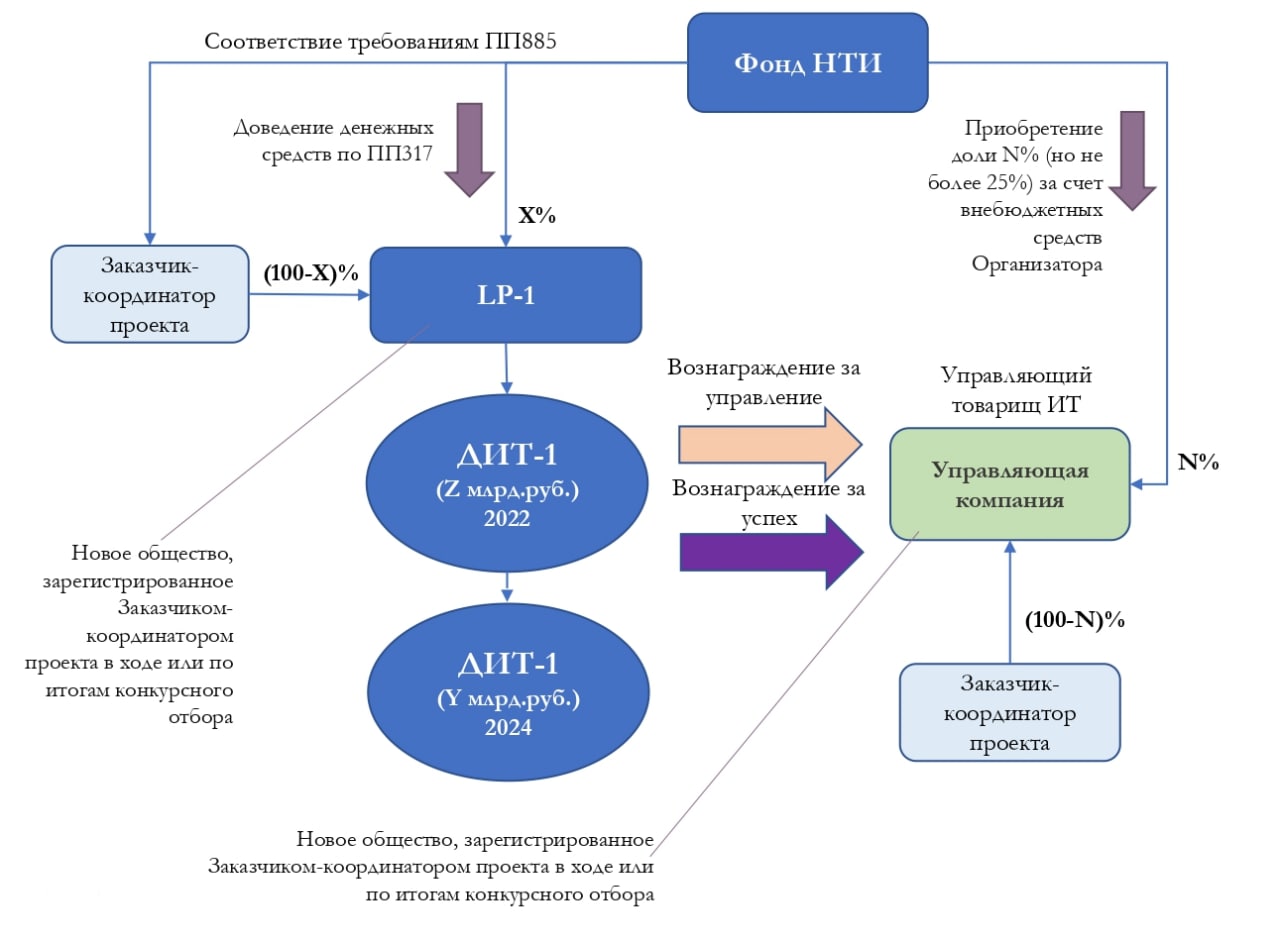 Рисунок 12.5.2. Участник конкурсного отбора для целей участия в отборе, в том числе в процессе прохождения отбора, учреждает 2 (Два) хозяйственных общества: LP-1 – общество с ограниченной ответственностью, 100 (Сто) % доли участия в уставном капитале которого должны принадлежать участнику конкурсного отбора. Роль в проекте - получатель поддержки и товарищ-вкладчик. Общество должно соответствовать требованиям п.12 Временных правил.Управляющая компания – общество с ограниченной ответственностью, 100 (Сто) % процентов доли участия в уставном капитале которого должны принадлежать участнику конкурсного отбора. Уставный капитал – не менее 100 000 (Ста тысяч) рублей и не более 1 000 000 (Одного миллиона) рублей. Роль в проекте – управляющий товарищ.Участник конкурсного отбора берет на себя обязательство обеспечения указанных хозяйственных обществ в части формирования необходимых кадровых ресурсов, имеющих соответствующие компетенции для реализации проекта НТИ и достижения результатов, предусмотренных проектом НТИ. Указанные компетенции должны быть подтверждены трудовой документацией действующих сотрудников Участника конкурсного отбора, согласием на обработку персональных данных и согласием на планируемый переход из общества-участника конкурсного отбора в созданные для целей проекта НТИ общества.2.5.3. После утверждения результатов отбора Фонд НТИ приобретает долю N% в уставном капитале Управляющей компании (предлагаемый размер доли указывается участником конкурсного отбора в составе конкурсной документации, но не может быть больше 25 (Двадцати пяти) %), у Заказчика-координатора проекта по номинальной стоимости за счет внебюджетных источников (средства внереализационных доходов) или, альтернативно, Заказчик-координатор проекта вносит долю N% (предлагаемый размер доли указывается участником конкурсного отбора в составе конкурсной документации, но не может быть больше 25 (Двадцати пяти) %) в уставном капитале управляющей компании в качестве безвозмездного имущественного взноса в некоммерческую организацию Фонд НТИ. В момент соответствующей сделки участники управляющей компании (Заказчик-координатор проекта и Фонд НТИ) фиксируют условия по определению порядка реализации участниками управляющей компании своих корпоративных прав путем подписания договора об осуществлении прав участников общества, в том числе, но не ограничиваясь, условия относительно совместного владения и управления обществом: входа/выхода из состава участников, особенностей имущественных отношений, порядка голосования по определенным вопросам, порядка разрешения тупиковых ситуаций, права стороны при возникновении определенных обстоятельств, в том числе в случае не достижения ключевых показателей проекта, потребовать выкупа у другой стороны своей доли или, наоборот, принудительно приобрести доли у другого участника по зафиксированной в соглашении стоимости или по стоимости, рассчитывающейся по соответствующей формуле, или же присоединиться к выкупу/продаже, а также условия не распределения прибыли от вознаграждения за управление управляющего товарища на выплату дивидендов участникам (с учетом принятых обязательств Заказчиком-координатором проекта и Управляющим товарищем нести ответственность за осуществление мониторинга и контроля деятельности и финансовой дисциплины портфельных компаний, финансируемых из средств Инвестиционного товарищества) по форме, предложенной Организатором. Участники управляющей компании (Заказчик-координатор проекта и Фонд НТИ) также обязуются принять устав по форме, предложенной Организатором.2.5.4. Фонд НТИ приобретает Х% доли в уставном капитале LP-1 (предлагаемый размер доли указывается участником конкурсного отбора в составе конкурсной документации) путем увеличения уставного капитала и заключения договора вклада в уставный (складочный) капитал по форме приказа Минфина от 26.11.2021  № 195н «Об утверждении типовой формы договора о предоставлении вклада в уставный (складочный) капитал юридического лица, в имущество юридического лица, в том числе не увеличивающего его уставный (складочный) капитал, источником финансового обеспечения которого полностью или частично  являются предоставленные из федерального бюджета субсидия или бюджетные инвестиции в соответствии со статьей 80 Бюджетного кодекса Российской Федерации») в редакции, предложенной Организатором. В момент соответствующей сделки участники LP-1 (участник конкурсного отбора и Фонд НТИ) фиксируют условия по определению порядка реализации участниками LP-1 своих корпоративных прав путем подписания договора об осуществлении прав участников общества, в том числе, но не ограничиваясь, условия относительно совместного владения и управления обществом: входа/выхода из состава участников, особенностей имущественных отношений, порядка голосования по определенным вопросам, порядка разрешения тупиковых ситуаций, права стороны при возникновении определенных обстоятельств, в том числе в случае не достижения ключевых показателей проекта, потребовать выкупа у другой стороны своей доли или, наоборот, принудительно приобрести доли у другого участника по зафиксированной в соглашении стоимости или по стоимости, рассчитывающейся по соответствующей формуле, или же присоединиться к выкупу/продаже, по форме, предложенной Организатором. Участники LP-1 (Заказчик-координатор проекта и Фонд НТИ) также обязуются принять устав по форме, предложенной Организатором.2.5.5. Участник конкурсного отбора предоставляет заверения (свое и/или своих бенефициаров) по обязательствам и действиям управляющей компании в качестве управляющего товарища инвестиционного товарищества в рамках поиска соинвесторов проекта, по форме Приложения 1.6 настоящей конкурсной документации.2.5.6. После доведения денежных средств до Получателя поддержки будет заключено соглашение о реализации проекта по форме, предложенной Организатором, между Заказчиком-координатором, Организатором, Управляющим товарищем и Получателем поддержки, где будут регламентированы роли участников проекта и обязательства по информационному обмену.2.5.7. В ходе реализации проекта должен быть создан венчурный фонд в форме инвестиционного товарищества (ИТ), создаваемого на основании договора инвестиционного товарищества (ДИТ) и в соответствии с Федеральным законом «Об инвестиционном товариществе» № 335-ФЗ от 28.11.2011.  Между LP-1 (Простой товарищ) и управляющей компанией (Управляющий товарищ) заключается и нотариально удостоверяется договор инвестиционного товарищества. Участник конкурсного отбора в составе конкурсной заявки должен будет представить заполненный в соответствии с его заявкой проект ДИТ, который является Приложением 4 к настоящей конкурсной документации.2.5.8. Органы управления ИТ должны включать в себя:Общее собрание товарищейОбщее собрание Товарищей состоит из всех товарищей-вкладчиков ИТ, которые голосуют пропорционально их долям в ИТ. Общее собрание принимает решения по ключевым вопросам деятельности ИТ, в том числе: принятие решения об изменении, расторжении или прекращении Договора инвестиционного товарищества;принятие в ИТ новых товарищей-вкладчиков;применение взысканий и санкций к товарищу-нарушителю;все вопросы, касающиеся обязанностей, прав товарищей, условий их участия в ИТ; принятие решения об участии ИТ в ином инвестиционном товариществе;принятие любых решений, касающихся деятельности Управляющего товарища;изменение общего годового лимита расходов ИТ; принятие решений об изменении инвестиционной стратегии ИТ;принятие решений об изменении длительности инвестиционного периода ИТ и срока ИТ.Инвестиционный комитетИнвестиционный комитет состоит из представителей УТ и товарищей-вкладчиков. К ключевым компетенциям Инвестиционного комитета в рамках деятельности ИТ относятся:рассмотрение и одобрение ежегодной отчетности ИТ;любые инвестиционные решения, связанные с инвестированием / доинвестированием общего имущества ИТ, либо выходом из портфельных компаний, которые будут осуществляться фондом в лице управляющего товарища;рассмотрение вопросов состояния портфельных компаний и результатов их деятельности.Наблюдательный советК компетенции наблюдательного совета относится принятие решений по следующим вопросам деятельности ИТ: предоставление рекомендаций управляющей компании в части системы взаимоотношений со стратегическими партнерами; предварительное рассмотрение и предоставление общему собранию товарищей рекомендаций в отношении утверждения отчетов о деятельности управляющего товарища; предоставление рекомендаций инвестиционному комитету относительно инвестиционной стратегии ИТ, относительно приобретения /выходов в/из отдельных портфельных компаний; предоставление рекомендаций управляющему товарищу в отношении деятельности по развитию профинансированных ИТ портфельных компаний; предоставление рекомендаций общему собранию товарищей по инициированию внесения изменений в инвестиционную стратегию ИТ.2.5.9. Деятельность Получателя поддержки подлежит мониторингу со стороны Фонда НТИ в соответствии с существующими регламентами и практикой постинвестиционного мониторинга проектов Национальной технологической инициативы с участием Фонда НТИ. Ответственным лицом за деятельность по подготовке и предоставлению отчетности будет являться единоличный исполнительный орган Получателя поддержки.2.5.10. В рамках проекта управляющий товарищ должен осуществить инвестиции за счет активов ИТ в не менее чем 6 (Шесть) перспективных проектов, имеющих статус проекта Национальной технологической инициативы, до конца 2024 года по одному или нескольким из следующих направлений: большие данные; искусственный интеллект; системы распределенного реестра; квантовые технологии; силовая электроника, микро- и радиоэлектроника; новые и портативные источники энергии, устройства хранения энергии и информации; машинное зрение; новые производственные технологии, в том числе пищевые; сенсорика и компоненты робототехники; технологии беспроводной связи; технологии управления свойствами биологических объектов; нейротехнологии, технологии виртуальной и дополненной реальности, беспилотные авиационные системы и/или беспилотная аэродоставка грузов.При этом обязательством управляющего товарища будет привлечение средств соинвесторов в ИТ и/или в портфельные компании ИТ (компании, реализующие проекты Национальной технологической инициативы) в совокупном размере не менее размера субсидии.2.6. Требования к расходованию бюджетных средств2.6.1. Бюджетные средства предназначены для доведения компании, представленной на Рисунке 1 как LP-1. Бюджетные средства будут расходоваться в соответствии с подписываемым Договором инвестиционного товарищества (ДИТ) товарищем-вкладчиком на финансирование проектов, одобренных инвестиционным комитетом инвестиционного товарищества, и имеющих статус «проект НТИ» пропорционально доле участия товарища-вкладчика в ИТ, а также на вознаграждение за управление управляющему товарищу, полугодовое вознаграждение (в случае выполнения условий) и иные обязательные платежи, предусмотренные в соответствии с ДИТ.2.7. Расходы на участие в конкурсном отборе2.7.1. Все расходы, связанные с участием в конкурсном отборе, включая расходы, связанные с подготовкой, предоставлением заявок на участие в конкурсном отборе, несет участник конкурсного отбора, и возмещению Организатором не подлежат.2.8. Разъяснение положений объявления о проведении конкурсного отбора и конкурсной документации2.8.1. В случае необходимости получения разъяснений положений объявления о проведении конкурсного отбора и (или) положений настоящей конкурсной документации любая организация, заинтересованная принять участие в конкурсном отборе, вправе направить Организатору соответствующий запрос в письменной форме в срок с даты опубликования объявления о проведении конкурсного отбора до даты не позднее, чем за 7 (Семь) дней до дня окончания срока подачи заявок на участие в конкурсном отборе. В запросе должно быть указано:а) наименование конкурсного отбора и Организатора;б) наименование организации, направившей запрос, почтовый адрес и адрес электронной почты для направления ответа;в) положения (пункт или пункты) настоящей конкурсной документации, требующие разъяснений;г) вопросы, требующие разъяснений.2.8.2. Запрос должен быть подписан руководителем организации или иным уполномоченным лицом и направлен Организатору на бумажном носителе, а также в электронном виде (в формате pdf-файла) по адресу электронной почты nti-info@nti.fund.2.8.3. Организатор в течение 5 (Пяти) рабочих дней со дня получения запроса о разъяснении положений настоящей конкурсной документации направляет в письменной форме в электронном виде, на указанный в запросе адрес электронной почты, ответ с необходимыми разъяснениями, при условии, что запрос, оформленный в соответствии с установленными требованиями, поступил не позднее, чем за 7 (Семь) дней до дня окончания срока подачи заявок на участие в конкурсном отборе. Дата окончания представления разъяснений положений объявления о проведении конкурсного отбора и (или) положений настоящей конкурсной документации составляет не менее чем 4 (Четырёх) дней до окончания срока подачи заявок на участие в конкурсном отборе. 2.8.4. В течение 1 (Одного) рабочего дня с момента направления ответа с разъяснением положений настоящей конкурсной документации такое разъяснение размещается Организатором на Официальном сайте Организатора, с указанием предмета запроса, но без указания лица, от которого поступил соответствующий запрос.2.9. Внесение изменений в конкурсную документацию 2.9.1. Конкурсная комиссия вправе принять решение о внесении изменений в конкурсную документацию не позднее чем за 5 (Пять) рабочих дней до дня окончания приема заявок.2.9.2. Решение о внесении изменений в конкурсную документацию размещается Организатором на Официальном сайте Организатора в срок, не превышающий 5 (Пяти) рабочих дней со дня принятия такого решения.При этом срок подачи заявок должен быть продлен таким образом, чтобы со дня размещения таких изменений до дня окончания срока подачи заявок этот срок составлял не менее 5 (Пяти) рабочих дней.2.9.3. Лица, заинтересованные принять участие в конкурсном отборе, должны самостоятельно отслеживать возможные изменения в условия проведения конкурсного отбора, вносимые в настоящую конкурсную документацию на Официальном сайте Организатора.2.9.4. Ответственность за своевременное ознакомление с изменениями, внесенными в настоящую конкурсную документацию, размещенные на Официальном сайте Организатора, несут организации, заинтересованные принять участие в конкурсном отборе.2.10. Отказ от проведения конкурсного отбора2.10.1. Конкурсная комиссия вправе отказаться от проведения конкурсного отбора в течение первой половины установленного в конкурсной документации срока для представления заявок.2.10.2. При принятии конкурсной комиссией решения об отказе от проведения конкурсного отбора соответствующее уведомление размещается на Официальном сайте Организатора в течение 3 (Трёх) рабочих дней со дня принятия такого решения.2.10.3. Конверты с заявками на участие в конкурсном отборе, поступившие к моменту принятия решения об отказе от проведения конкурсного отбора, вскрываются и направляются представившим их участникам конкурсного отбора по почтовому адресу, указанному в заявке в течение трех рабочих дней со дня принятия Организатором решения об отказе от проведения конкурсного отбора.III. КОНКУРСНАЯ ЗАЯВКА3.1. Содержание заявки на участие в конкурсном отборе3.1.1. Заявка на участие в конкурсном отборе должна включать следующие документы:а) Опись документов (по форме согласно Приложению 1.1 к настоящей конкурсной документации);б) Сопроводительное письмо участника конкурсного отбора (по форме согласно Приложению 1.2 к настоящей конкурсной документации);в) Анкета участника конкурсного отбора (по форме согласно Приложению 1.3 к настоящей конкурсной документации) с приложением необходимых документов и сведений;е) Описание проекта, подготовленное участником конкурсного отбора с учетом требований по оформлению и составу заявок, включая требования к описанию проекта, форме сметы расходов на реализацию проекта и обоснования расходов на реализацию проекта согласно конкурсной документации (по форме согласно Приложению 1.4 к настоящей конкурсной документации).ж) Документы, подтверждающие соответствие участника конкурсного отбора требованиям к участникам конкурсного отбора:- копии учредительных документов участника конкурсного отбора, удостоверенные в установленном порядке;- документ, подтверждающий полномочия лица на осуществление действий от имени участника конкурсного отбора (в том числе, полномочия на подписание конкурсной заявки и иных документов, связанных с участием организации в конкурсном отборе);- выписка из Единого государственного реестра юридических лиц, полученная не ранее шести месяцев до дня размещения информации о конкурсном отборе;- документы, подтверждающие согласие Участника конкурсного отбора на публикацию (размещение) в информационно-телекоммуникационной сети «Интернет» информации об организации-участника конкурсного отбора, о подаваемой организацией-участником конкурсного отбора заявке, иной информации об организации-участнике конкурсного отбора, связанной с соответствующим конкурсным отбором;- согласие на обработку персональных данных (для физического лица);- справка, подписанная руководителем Заявителя (иным уполномоченным лицом), подтверждающая, что у участника конкурсного отбора на дату подачи заявки отсутствует неисполненная обязанность по уплате налогов, сборов, страховых взносов, пеней, штрафов, процентов, подлежащих уплате в соответствии с законодательством Российской Федерации о налогах и сборах (по форме согласно Приложению 1.5 к настоящей конкурсной документации);- справка, подписанная руководителем Участника конкурсного отбора (иным уполномоченным лицом), подтверждающая, что у участника конкурсного отбора на дату подачи заявки отсутствует просроченная задолженность по возврату в федеральный бюджет субсидий, бюджетных инвестиций, предоставленных в том числе в соответствии с иными правовыми актами, а также иная просроченная (неурегулированная) задолженность по денежным обязательствам перед Российской Федерацией (по форме согласно Приложению 1.5 настоящей конкурсной документации);- справка, подписанная руководителем Заявителя (иным уполномоченным лицом), подтверждающая, что участник конкурсного отбора не находится в процессе реорганизации (за исключением реорганизации в форме присоединения к юридическому лицу, являющемуся участником отбора, другого юридического лица), ликвидации, в отношении его не введена процедура банкротства, деятельность участника конкурсного отбора не приостановлена в порядке, предусмотренном законодательством Российской Федерации (по форме согласно Приложению 1.5 настоящей конкурсной документации);- справка, подписанная руководителем Заявителя (иным уполномоченным лицом), подтверждающая, что в реестре дисквалифицированных лиц отсутствуют сведения о дисквалифицированных руководителе, членах коллегиального исполнительного органа, лице, исполняющем функции единоличного исполнительного органа, или главном бухгалтере участника конкурсного отбора (по форме согласно Приложению 1.5 настоящей конкурсной документации);- справка, подписанная руководителем Заявителя (иным уполномоченным лицом), подтверждающая, что участник конкурсного отбора не является иностранным юридическим лицом, а также российским юридическим лицом, в уставном капитале которого доля участия иностранных юридических лиц, местом регистрации которых является государство или территория, включенные в утвержденный Министерством финансов Российской Федерации перечень государств и территорий, предоставляющих льготный налоговый режим налогообложения и (или) не предусматривающих раскрытия и предоставления информации при проведении финансовых операций (офшорные зоны), в совокупности превышает 50 процентов (по форме согласно Приложению 1.5 настоящей конкурсной документации);- справка, подписанная руководителем организации-участника конкурсного отбора (иным уполномоченным лицом), подтверждающая, что участник конкурсного отбора не получает средства из федерального бюджета в соответствии с иными нормативными правовыми актами Российской Федерации на цели, установленные пунктом 1 Положения о проведении конкурсного отбора (по форме согласно Приложению 1.5 настоящей конкурсной документации).- документы, подтверждающие привлечение участником отбора средств из внебюджетных источников в объеме не менее 50 процентов от размера обязательств товарищей инвестиционного товарищества (по форме согласно Приложению 1.6 настоящей конкурсной документации).3.2. Подготовка заявки на участие в конкурсном отборе3.2.1. Лица, заинтересованные принять участие в конкурсном отборе, готовят заявки на участие в конкурсном отборе в бумажном виде. Дополнительно к заявке на участие в конкурсном отборе прилагается электронная версия заявки. Бумажная и электронная версия заявки должны быть идентичны.3.2.2. Заявка на участие в конкурсном отборе представляется участником конкурсного отбора на русском языке. Допускается использование языка оригинала в наименованиях публикаций, изобретений, программного обеспечения, технологий, марок приборов и оборудования.3.2.3. Для подтверждения сведений, представленных в составе заявки на участие в конкурсном отборе, участник конкурсного отбора может дополнительно представить документы на иностранном языке при условии, что к таким документам прилагается нотариально заверенный перевод на русский язык.3.2.4. Все суммы денежных ассигнований, указанные в заявке на участие в конкурсном отборе, должны быть выражены в российских рублях.3.2.5. При наличии противоречий между сведениями, представленными в заявке на участие в конкурсном отборе и иными документами в составе заявки, приоритет при рассмотрении и оценке Конкурсной комиссией заявки будут иметь сведения, содержащиеся в заявке на участие в конкурсном отборе.3.2.6. Наличие существенных противоречий в сведениях, содержащихся в документах, которые представлены в составе заявки, в том числе расхождение сведений между бумажной и электронной версией заявки, может расцениваться Конкурсной комиссией как несоответствие заявки требованиям, установленным настоящей конкурсной документацией.3.2.7. Документы заявки на участие в конкурсном отборе скрепляются печатью участника конкурсного отбора (при наличии), заверяются подписью уполномоченного лица участника конкурсного отбора, если это предусмотрено установленной формой документа или требованиями настоящей конкурсной документации.3.2.8. Применение факсимильных подписей уполномоченных лиц участника отбора при заверении документов конкурсной заявки не допускается.3.2.9. Заявку с приложением сопроводительных документов, предусмотренных пунктом 3.1.1 настоящей конкурсной документации, в электронной форме участник конкурсного отбора направляет в составе пакета документов на электронном носителе (флеш-карте).3.2.10. Все документы, входящие в состав заявки, следует располагать в порядке, указанном в Приложении 1.1 настоящей конкурсной документации. Все документы на электронном носителе должны быть размещены отдельными файлами в формате pdf.3.2.11. Все листы заявки должны быть пронумерованы (с использованием принципа сквозной нумерации) и сшиты в том(-а) лентой или прочной нитью, концы которой должны быть связаны узлом на оборотной стороне последнего листа заявки (допускается сшивание каждого приложения к настоящей заявке, в соответствии с Приложением 1.1 настоящей конкурсной документации, в отдельный том). На узле оформляется бумажная наклейка с указанием количества листов в заявке за подписью уполномоченного представителя участника конкурсного отбора и скрепляется печатью участника конкурсного отбора (при наличии).3.2.12. Заявку с приложением сопроводительных документов, предусмотренных пунктом 3.1.1 настоящей конкурсной документации, в электронном виде на электронном носителе (флеш-карте) участник конкурсного отбора вкладывает в отдельный конверт.3.2.13. Конверт с заявкой должен быть запечатан способом, исключающим возможность вскрытия конверта без разрушения его целостности. Если конверт с заявкой запечатан с нарушением требований настоящей конкурсной документации, Организатор не несёт ответственности перед участником конкурсного отбора в случае утери документов заявки или несанкционированного вскрытия конверта раньше срока, установленного настоящей конкурсной документацией.3.2.14. Участник конкурсного отбора несет ответственность за полноту и достоверность сведений, указанных им в заявке на участие в конкурсном отборе, и актуальность документов, представленных им в заявке на участие в конкурсном отборе.3.3. Порядок и сроки подачи заявок на участие в конкурсном отборе3.3.1. Участник конкурсного отбора в срок, установленный в объявлении о проведении конкурсного отбора, направляет в адрес Организатора заявку в бумажной форме вместе с сопроводительным письмом в запечатанном конверте с приложением заявки в электронной форме на флеш-карте. На конверте должны быть указаны: полное наименование и почтовый адрес участника конкурсного отбора, название конкурсного отбора.3.3.2. Конверты с заявками должны быть поданы участником конкурсного отбора по адресу Организатора в срок, установленный в объявлении о конкурсном отборе. 3.3.3. Ответственность за своевременность поступления на конкурсный отбор заявки, направленной в адрес Организатора почтовым отправлением, несёт направивший такую заявку участник конкурсного отбора.3.3.4. Каждый поступивший конверт с заявкой регистрируется уполномоченными лицами Организатора в журнале для регистрации заявок на участие в конкурсном отборе.3.3.5. По требованию участника конкурсного отбора Организатор выдаёт ему расписку в получении конверта с заявкой с указанием даты и времени получения, регистрационного номера заявки.3.4. Порядок отзыва заявок участников конкурсного отбора, порядок возврата заявок участников конкурсного отбора (в том числе поступивших после окончания срока подачи), порядок внесения изменений в заявки участников конкурсного отбора3.4.1. Участник конкурсного отбора вправе отозвать свою заявку в любое время до дня подведения итогов.3.4.2. Письменное уведомление об отзыве заявки подаётся участником конкурсного отбора по адресу Организатора с указанием регистрационного номера заявки. Уведомление должно быть подписано уполномоченным представителем участника конкурсного отбора и скреплено печатью Заявителя участника конкурсного отбора (при наличии). К уведомлению об отзыве заявки должен быть приложен документ, подтверждающий полномочия лица, подписавшего уведомление об отзыве заявки, действовать от имени участника конкурсного отбора. Если уведомление об отзыве заявки подано участником конкурсного отбора с нарушением установленных требований заявка считается не отозванной.3.4.3. Уведомления об отзыве заявок регистрируются Организатором в журнале регистрации заявок на участие в конкурсном отборе. По требованию участника конкурсного отбора, представившего уведомление об отзыве заявки, Организатор выдаёт ему расписку о получении уведомления об отзыве заявки с указанием даты и времени ее получения и регистрационного номера уведомления.3.4.4. Возврат поданной заявки осуществляется Организатором после получения письменного уведомление об отзыве заявки, на основании письменного заявления участника конкурсного отбора, составленного в свободной форме, в рабочее время, по адресу местонахождения Организатора. Заявление должно быть подписано уполномоченным представителем участника конкурсного отбора и скреплено печатью участника конкурсного отбора (при наличии).3.4.5. В случае если участник конкурсного отбора отозвал заявку, но не забрал поданную заявку, то после окончания приема заявок Организатор вправе уничтожить заявку.3.4.6.  Изменения в заявки участников конкурсного отбора могут быть внесены путем направления официального письма участника конкурсного отбора в адрес Организатора, содержащего перечень изменений в заявку участника конкурсного отбора с соблюдением требований, установленных в разделе 3.3 настоящей конкурсной документации, в срок до окончания срока подачи заявок на участие в конкурсном отборе.IV. ПОРЯДОК ПРОВЕДЕНИЯ ПРОЦЕДУР КОНКУРСНОГО ОТБОРА4.1. Порядок рассмотрения заявок на предмет их соответствия требованиям, установленным в конкурсной документации4.1.1. Вскрытие поступивших в адрес Организатора конвертов с заявками и конвертов с изменениями заявок на участие в конкурсном отборе производится Организатором в срок и месте, указанные в объявлении о конкурсном отборе, в целях предварительного рассмотрения представленных в составе таких заявок документов и сведений на предмет соответствия участников конкурсного отбора и представленных заявок на участие в конкурсном отборе требованиям, установленным настоящей конкурсной документацией а также в целях подготовки рекомендации конкурсной комиссии по вопросу рассмотрения заявок на предмет их соответствия требованиям, установленным настоящей конкурсной документацией.4.1.2. В случае, если представленное на конкурсный отбор количество заявок не позволяет провести процедуру вскрытия конвертов с такими заявками в течение одного рабочего дня, по окончании соответствующего рабочего дня Организатором объявляется перерыв в процедуре вскрытия конвертов с заявками. Процедура вскрытия конвертов с заявками, в случае объявления перерыва, должна быть возобновлена на следующий рабочий день.4.1.3. Результаты процедуры вскрытия конвертов с заявками оформляются протоколом проведения процедуры вскрытия конвертов с заявками, в котором указывается:- наименование конкурсного отбора и организатор конкурсного отбора;- дата, время начала и окончания процедуры вскрытия конвертов с заявками на участие в конкурсном отборе, перерывы в процедуре вскрытия конвертов с заявками на участие в конкурсном отборе (при их наличии);- наименование участников конкурсного отбора, представивших заявки на участие в конкурсном отборе, их местонахождение;- регистрационный номер каждой заявки на участие в конкурсном отборе;- дата начала и окончания процедуры определения участников конкурсного отбора (рассмотрения заявок на участие в конкурсном отборе);- сведения о заявках на участие в конкурсном отборе, рекомендованных к допуску к участию в конкурсном отборе;- сведения о заявках на участие в конкурсном отборе, не рекомендованных к допуску к участию в конкурсном отборе (с указанием причин).4.1.4. Протокол проведения процедуры вскрытия конвертов с приложением заявок направляется Организатором в Конкурсную комиссию не позднее 3 (трёх) рабочих дней с даты завершения процедуры вскрытия конвертов с заявками. Копия протокола проведения процедуры вскрытия конвертов размещается на Официальном сайте Организатора. В случае наличия в протоколе проведения процедуры вскрытия конвертов замечаний к заявке на участие в конкурсном отборе, которые могут быть устранены путем предоставления дополнительных материалов или разъяснений, не влияющих на содержание заявки на участие в конкурсном отборе, участник конкурсного отбора может в срок, не превышающий 2 (двух) рабочих дней с даты публикации на Официальном сайте Организатора протокола проведения процедуры вскрытия конвертов, представить Организатору соответствующие дополнительные материалы или разъяснения, которые Организатор направляет в Конкурсную комиссию не позднее 1 (одного) рабочего дня с даты их получения. 4.1.5. Конкурсная комиссия в срок, не превышающий 15 (пятнадцать) рабочих дней с даты получения протокола проведения процедуры вскрытия конвертов рассматривает заявки на предмет их соответствия требованиям, установленным конкурсной документацией, и по результатам рассмотрения принимает решение о допуске заявки к участию в конкурсном отборе или об отказе в допуске заявки к участию в конкурсном отборе.Решение об отказе в допуске заявки к участию в конкурсном отборе принимается в следующих случаях:- несоответствия заявки требованиям, установленным конкурсной документацией;- несоответствия организации-участника конкурсного отбора требованиям, установленным пунктом 12 Временных правил;- недостоверности представленной организацией-участником конкурсного отбора информации, в том числе информации о месте нахождения и адресе юридического лица;- подачи организацией-участником конкурсного отбора заявки после истечения дня и (или) времени, определенных для подачи заявок.4.1.6. Результаты рассмотрения заявок фиксируются в протоколе рассмотрения заявок, в котором содержится информация о дате, времени и месте рассмотрения заявок, об организациях-участниках конкурсного отбора, заявки которых были рассмотрены, решение о допуске или об отказе в допуске заявки к участию в отборе с указанием причины такого отказа, в том числе положений объявления и документации об отборе, которым не соответствуют такие заявки, а также иная необходимая информация.4.1.7. Протокол рассмотрения заявок размещается Организатором на официальном сайте Организатора в срок, не превышающий 3 (Три) рабочих дня со дня его подписания.4.1.8. В случае, если Конкурсной комиссией принято решение об отклонении всех заявок на участие в конкурсном отборе, Организатор принимает решение о признании конкурсного отбора несостоявшимся и размещает на Официальном сайте Организатора соответствующую информацию не позднее 1 (Одного) рабочего дня со дня опубликования протокола рассмотрения заявок.4.2. Порядок рассмотрения презентационных материалов по проекту, содержащих презентации, обоснования и пояснения комиссии относительно проекта4.2.1. Конкурсная комиссия вправе до направления заявок на экспертизу принять решение о рассмотрении презентационных материалов по проекту, в отношении которого принято решение о допуске заявки к участию в конкурсном отборе.4.2.2. В случае, если конкурсной комиссией принято решение о рассмотрении презентационных материалов, Организатор размещает такое решение на Официальном сайте Организатора в срок, не превышающий 5 (Пять) рабочих дней со дня принятия такого решения.4.2.3. Рассмотрение презентационных материалов осуществляется в срок, не превышающий 20 (Двадцать) рабочих дней со дня размещения Организатором на Официальном сайте Организатора решения, предусмотренного пунктом 4.2.2 настоящего раздела.4.2.4. Рассмотрение презентационных материалов проводится с участием участников конкурсного отбора в целях уточнения информации, содержащейся в заявках.4.2.5. По результатам рассмотрения презентационных материалов конкурсной комиссией принимается решение о направлении заявки на экспертизу.4.2.6. Результаты рассмотрения презентационных материалов фиксируются конкурсной комиссией в протоколе рассмотрения презентационных материалов, который подписывается всеми членами конкурсной комиссии и размещается Организатором на Официальном сайте Организатора в срок, не превышающий 5 (Пять) рабочих дней со дня его подписания.4.3. Порядок доработки заявки при наличии соответствующих рекомендаций по итогам рассмотрения презентационных материалов4.3.1. Конкурсная комиссия вправе выдать участнику конкурсного отбора рекомендации о доработке заявки в части уточнения технических, технологических, организационных и иных характеристик результата реализации проекта, которые не противоречат заданию на проведение конкурсного отбора (Приложение 3 настоящей конкурсной документации) и уточнение которых не приведет к существенному изменению характеристик результата проекта.4.3.2. На основании рекомендаций Конкурсной комиссии участники конкурсного отбора вправе доработать заявки в срок, установленный конкурсной комиссией, или оставить заявки без изменений.4.4. Порядок проведения экспертизы заявок4.4.1. В срок, не превышающий 10 (Десять) рабочих дней со дня составления протокола рассмотрения заявок, указанного в пунктах 4.1.6, 4.2.6 настоящей конкурсной документации, заявки участников конкурсного отбора направляются на экспертизу. 4.4.2. Экспертиза заявок проводится в срок, не превышающий 20 (Двадцать) календарных дней со дня направления Организатором заявок на экспертизу. 4.4.3. При проведении экспертизы заявок учитывается соответствие заявок следующим критериям оценки:а) соответствие предлагаемого к реализации проекта, его целей, задач, ожидаемых результатов, целевых показателей и сроков реализации направлению дорожной карты либо соответствие предлагаемого к реализации проекта задаче, поставленной в целях обеспечения технологического лидерства и (или) технологического суверенитета Российской Федерации, а также конкурсной документации;б) перспективы коммерциализации результатов реализации проекта;в) квалификация коллектива участника конкурсного отбора;г) обоснованность затрат на реализацию проекта;д) эффективность ключевых вех и этапов, реализуемых в рамках проекта;е) иные критерии оценки заявок, установленные Правилами оценки заявок на участие в конкурсном отборе при проведении экспертизы, являющимися Приложением 2 настоящей конкурсной документации.4.4.4. Экспертиза заявок проводится в соответствии с порядком, установленным Правилами оценки заявок на участие в конкурсном отборе (Приложение 2 настоящей конкурсной документации) и заносит в протокол экспертной оценки заявки результаты оценки каждого оцениваемого критерия.4.4.5. Организатор рассчитывает значение оценки по критериям в баллах в порядке, установленном Правилами оценки заявок на участие в конкурсном отборе (Приложение 2 настоящей конкурсной документации), умножает полученные значение по каждому критерию на соответствующее весовое значение критерия оценки заявки в общей оценке заявки, суммирует полученные значения по каждой заявке и заносит полученные значения в протокол экспертизы заявок.4.5. Порядок проведения оценки заявок, включая правила присвоения заявкам порядковых номеров, и подведения итогов4.5.1. Организатор не позднее 15 (Пятнадцати) рабочих дней со дня получения результатов проведения экспертизы передает заявки и результаты проведения экспертизы заявок на рассмотрение Конкурсной комиссии.4.5.2. Конкурсная комиссия по заданию на проведение конкурсного отбора (Приложение 3 настоящей конкурсной документации) определяет проект, набравший наибольшее количество баллов по итогам проведения оценки заявок.4.5.3. Победителем конкурсного отбора признается участник конкурсного отбора, проект которого набрал наибольшее количество баллов, сумма которых определяется как сумма баллов, полученная по оценочным критериям, предусмотренным пунктами 10-22 Приложения 2 настоящей конкурсной документации, по итогам проведения оценки заявок по соответствующему заданию на проведение конкурсного отбора.4.5.4. Результаты конкурсного отбора фиксируются Конкурсной комиссией в протоколе подведения итогов конкурсного отбора, в котором содержатся информация о дате, времени и месте проведения оценки заявок, о результатах проведения оценки каждой заявки, включая значения оценки по каждому предусмотренному критерию оценки заявок, принятое на основании такой оценки решение о присвоении заявкам порядковых номеров, сведения о победителе конкурсного отбора (победителях конкурсного отбора), целях, сроках и результатах проекта, набравших наибольшее количество баллов по итогам проведения оценки заявок по заданию на проведение конкурсного отбора, формах, об условиях и объеме поддержки проекта за счет средств субсидии из федерального бюджета, объеме софинансирования за счет внебюджетных средств, иная необходимая информация о проекте.4.5.5. Протокол подведения итогов конкурсного отбора подписывается всеми членами конкурсной комиссии и размещается Организатором на Официальном сайте Организатора в срок, не превышающий 5 (Пяти) рабочих дней со дня его подписания.4.5.6. Протокол подведения итогов конкурсного отбора является основанием для начала реализации проекта, в том числе направления средств на поддержку его реализации.4.6. Порядок заключения договора об оказании мер поддержки4.6.1. Для заключения договора получатель поддержки и победитель конкурсного отбора, в срок, не превышающий 10 (Десяти) рабочих дней со дня размещения протокола подведения итогов конкурсного отбора, представляет Организатору документы, подтверждающие их соответствие на 1-е число месяца, предшествующего месяцу, в котором планируется заключение договора, требованиям, установленным пунктом 12 Временных правил.4.6.2. Непредставление указанных документов победителем конкурсного отбора в установленный срок, является основанием для признания победителя конкурсного отбора уклонившимся от заключения договора.4.6.3. Договор заключается между Организатором и получателем поддержки в срок, не превышающий 30 (Тридцати) рабочих дней со дня предоставления документов, указанных в пункте 4.6.1. настоящей конкурсной документации.4.6.4. По решению конкурсной комиссии право заключения договора предоставляется дочерней компании участника конкурсного отбора, проект которого по итогам проведения оценки заявок набрал наибольшее количество баллов, следующее после количества баллов, набранных проектом победителя конкурсного отбора, при наличии хотя бы одного из следующих оснований:- отказ победителя конкурсного отбора от заключения договора либо признание победителя конкурсного отбора уклонившимся от заключения договора;- установление факта несоответствия победителя конкурсного отбора и/или получателя поддержки требованиям, установленным пунктом 12 Временных правил.4.6.5. Решение, указанное в пункте 4.6.4 настоящей конкурсной документации, принимается конкурсной комиссией в срок, не превышающий 10 (Десяти) рабочих дней со дня отказа победителя конкурсного отбора от заключения договора либо признания победителя конкурсного отбора уклонившимся от заключения договора или со дня установления факта несоответствия победителя конкурсного отбора требованиям, установленным пунктом 12 Временных правил.ПРИЛОЖЕНИЕ 1Приложение 1.1. Форма описи документовОПИСЬ ДОКУМЕНТОВ,представляемых для участия в конкурсном отборе предложений о формировании инвестиционной инфраструктуры для привлечения долгосрочного софинансирования в проекты Национальной технологической инициативы от государственных организаций, коммерческих компаний, инвестиционных фондов и институтов развития с целью организации бесшовного развития суверенных технологий на всех стадиях зрелости инвестиционных проектов.(наименование участника конкурсного отбора) представляет в составе заявки на участие в конкурсном отборе «Предложение о формировании инвестиционной инфраструктуры для привлечения долгосрочного софинансирования в проекты Национальной технологической инициативы от государственных организаций, коммерческих компаний, инвестиционных фондов и институтов развития с целью организации бесшовного развития суверенных технологий на всех стадиях зрелости инвестиционных проектов» ниже перечисленные документы:Приложение 1.2. Форма заявки на участие в конкурсном отбореДата, исх. номерСОПРОВОДИТЕЛЬНОЕ ПИСЬМО К ЗАЯВКЕ НА УЧАСТИЕв конкурсном отборе предложений о формировании инвестиционной инфраструктуры для привлечения долгосрочного софинансирования в проекты Национальной технологической инициативы от государственных организаций, коммерческих компаний, инвестиционных фондов и институтов развития с целью организации бесшовного развития суверенных технологий на всех стадиях зрелости инвестиционных проектов(наименование организации-участника конкурсного отбора с указанием организационно-правовой формы, места нахождения, почтового и электронного адреса, номера контактного телефона) в лице, (наименование должности, Ф.И.О. руководителя или уполномоченного лица), действующего на основании (документ на основании, которого действует уполномоченное лицо) сообщает о согласии участвовать в конкурсном отборе предложений о формировании инвестиционной инфраструктуры для привлечения долгосрочного софинансирования в проекты Национальной технологической инициативы от государственных организаций, коммерческих компаний, инвестиционных фондов и институтов развития с целью организации бесшовного развития суверенных технологий на всех стадиях зрелости инвестиционных проектов (далее –конкурсный отбор) на условиях, установленных в объявлении о проведении конкурсного отбора и конкурсной документации.(наименование организации-участника конкурсного отбора) предлагает к реализации Предложение о формировании инвестиционной инфраструктуры для привлечения долгосрочного софинансирования в проекты Национальной технологической инициативы от государственных организаций, коммерческих компаний, инвестиционных фондов и институтов развития с целью организации бесшовного развития суверенных технологий на всех стадиях зрелости инвестиционных проектов (далее – Проект) (наименование организации-участника конкурсного отбора с указанием организационно-правовой формы) на условиях, изложенных в Приложении … «Описание проекта», которая является неотъемлемой частью настоящей заявки на участие в конкурсном отборе.(наименование организации-участника конкурсного отбора) уведомляет о согласии покрыть в полном объеме за счет финансовых ресурсов участника конкурсного отбора затраты в случае, если в объеме запрашиваемого финансирования не были учтены какие-либо расходы на реализацию ….Настоящим (наименование организации-участника конкурсного отбора) гарантирует достоверность сведений, представленных в заявке на участие в конкурсном отборе (далее – заявка), а также в документах, являющихся неотъемлемой частью заявки.Являясь оператором персональных данных, настоящим (наименование организации-участника конкурсного отбора) дает согласие и подтверждает получение всех требуемых в соответствии с действующим законодательством Российской Федерации (в том числе, о коммерческой тайне и о персональных данных) согласий всех упомянутых в заявке лиц на обработку их данных Организатор конкурсного отбора, экспертной организацией, Конкурсной комиссией и иными лицами, задействованным в оценке заявок и проведении конкурсного отбора в соответствии с положением о конкурсном отборе, раскрытии информации в общедоступных источниках персональных данных, относящихся к Конкурсу, последующее хранение информации о Конкурсном отборе и Заявках в течение срока, установленного законодательством Российской Федерации, а также необходимого для защиты прав и законных интересов Фонда поддержки проектов Национальной технологической инициативы в суде (далее – обработка).(наименование организации-участника конкурсного отбора) подтверждает, что в случаях, предусмотренных законодательством Российской Федерации, лица, чьи данные переданы в рамках Заявки, уведомлены о факте передачи их данных Фонду поддержки проектов Национальной технологической инициативы в соответствии с требованиями такого законодательства. По запросу Фонд поддержки проектов Национальной технологической инициативы обязуется предоставить документы, подтверждающие получение вышеуказанных согласий.(наименование организации-участника конкурсного отбора) освобождает Фонд поддержки проектов Национальной технологической инициативы от любой ответственности в связи с обработкой, вызванной отсутствием вышеуказанных согласий, в том числе, берет на себя обязательства возместить Фонду поддержки проектов Национальной технологической инициативы убытки, понесенные в связи с предъявлением Фондом поддержки проектов Национальной технологической инициативы претензий, исков и требований любыми третьими лицами, чьи права были или могли быть нарушены. (наименование организации-участника конкурсного отбора) подтверждает согласие на публикацию (размещение) в информационно-телекоммуникационной сети «Интернет» информации об (наименование организации-участника конкурсного отбора), о подаваемой (наименование организации-участника конкурсного отбора) заявке, иной информации об (наименование организации-заявителя), связанной с соответствующим конкурсным отбором;В случае, если заявка (наименование организации-участника конкурсного отбора) будет допущена Конкурсной комиссией к участию в конкурсном отборе, (наименование организации-участника конкурсного отбора) обязуется обеспечить возможность осуществления Фондом поддержки проектов Национальной технологической инициативы или уполномоченными ей организациями оценки условий реализации ______ (соответствия перечню требований и оценки потенциала участника).В случае признания (наименование организации-участника конкурсного отбора) победителем конкурсного отбора, (наименование организации-участника конкурсного отбора) обязуется взять на себя обязательства сопровождения подписания Получателем поддержки договора об оказании мер поддержки Фондом поддержки проектов Национальной технологической инициативы в соответствии с конкурсной документацией и контроля представления Получателем поддержки отчетов о целевом использовании финансирования.Для оперативного уведомления по вопросам организационного характера и взаимодействия с Фондом поддержки проектов Национальной технологической инициативы уполномочен: (указать Ф.И.О. полностью, должность и контактную информацию уполномоченного лица, включая телефон, факс, адрес).Корреспонденцию направлять по адресу: (указать почтовый адрес организации-участника конкурсного отбора)К настоящей заявке на участие в конкурсном отборе прилагаются документы, являющиеся неотъемлемой частью заявки на участие в конкурсном отборе, согласно прилагаемой описи документов (Приложение …).Руководитель организации-участника конкурсного отбора(уполномоченный представитель)(Фамилия И.О.) 								М.П. (подпись)Приложение 1.3. Форма анкеты участника конкурсного отбораПолное официальное наименование участника конкурсного отбора Сокращенное наименование участника конкурсного отбора Существенные условия Договора инвестиционного товарищества (далее – ДИТ)включая, но не ограничиваясь, сведения о направлениях финансирования проектов в соответствии с ДИТ и п.2.3 настоящей конкурсной документации, сведения о формах финансирования проектов в соответствии с ДИТ, сведения об уровне вознаграждения управляющего товарища (далее – УТ) за управление и уровне вознаграждения УТ за успех, выплачиваемое за счет общего имущества ИТ, обязательства УТ по привлечению соинвесторов по годам и объему сумм привлечения, начиная с даты регистрации ДИТ, обязательства УТ по количеству профинансированных проектов по годам, начиная с даты регистрации ДИТ, ответственных за управление имуществом товарищей лиц согласно ДИТ, сведения об обязательствах по формированию органов принятия решений и органов контроля в соответствии с ДИТ,Сведения об опыте и компетенциях сотрудников УТРасчетное обоснование уровня вознаграждения УТСведения о проектах Национальной технологической инициативы, которые предлагается профинансировать в соответствии с ДИТСведения о планируемых экспертизах и специализированных исследованиях, проводимых УТ в отношении инвестиционных проектов, в том числе с привлечением организаций Национальной технологической инициативыСведения о проектах УТ, которые предлагается профинансировать в соответствии с ДИТ, при условии получения проектом статуса «Проект НТИ»Сведения о новых инвестиционных фондах, которые УТ сможет сформировать в 2023-2024 гг. и позднее в опоре на создаваемую инфраструктуру УТИные сведения, предусматриваемые в конкурсной документации (Приложение 2 настоящей конкурсной документации)Иные важные, по мнению участника конкурсного отбора, сведения об осуществлении управления и развития проектов, бесшовному развитию суверенных технологий, продвижения продукции на рынке, выходе из проектов, влиянии финансирования проектов на уровень развития суверенных технологий в Российской Федерации, доходности на капитал товарищей-вкладчиков.Приложение 1.4. ОПИСАНИЕ ПРОЕКТА Национальной технологической инициативыСОГЛАСОВАНО:Раздел I. ПАСПОРТ ПРОЕКТА НТИ«Формировании инвестиционной инфраструктуры для привлечения долгосрочного софинансирования в проекты НТИ от государственных организаций, коммерческих компаний, инвестиционных фондов и институтов развития с целью организации бесшовного развития суверенных технологий на всех стадиях зрелости инвестиционных проектов в целях реализации всех планов мероприятий («дорожных карт») Национальной технологической инициативы, а также с целью достижения технологического лидерства и (или) технологического суверенитета Российской Федерации»2. Цели, задачи, результаты, целевые показатели проекта2.1. Цели, задачи, результаты проекта2.2. Целевые показатели проекта, напрямую влияющие на целевые показатели «дорожной карты»* Плановые значения целевых показателей дорожных карт применяются по каждой дорожной карте отдельно. Расчет вклада целевого показателя проекта в целевые показатели дорожных карт рассчитывается применительно к каждой дорожной карте по мере реализации мероприятий проекта.2.3. Целевые показатели проекта, напрямую не влияющие на целевые показатели «дорожной карты»3. Результаты проекта3.2. Перспективы коммерциализации ТРПЦелевые сегменты потребителей, конкурентные преимущества ТРП анализируются в рамках процедур поиска и отбора проектов для инвестирования в рамках деятельности Фонда суверенных технологий НТИ. Описание бизнес-моделей проектов и стратегий продвижения ТРП на рынок прорабатываются в рамках подготовки принятия инвестиционных решений.3.3. Завершение раунда инвестиций Фонда Завершение раунда инвестиций Фонда запланировано в рамках окончания функционирования создаваемого ДИТ «Фонд суверенных технологий НТИ». По итогам работы Фонда суверенных технологий НТИ предусмотрен его выход из всех осуществленных инвестиций с обеспечением возврата вложенных бюджетных средств. Полученная прибыль будет распределена между товарищами-вкладчиками в соответствии с Федеральным законом «Об инвестиционном товариществе» от 28.11.2011 No 335-ФЗ.4. Этапы реализации проекта, ключевые контрольные точки проекта* Сроки начала и окончания этапов и мероприятий указаны исключительно в целях мониторинга проекта по достижению ключевых контрольных точек и (или) целевых показателей. Указанные сроки рассматриваются, как сроки начала и окончания фактических работ в рамках мероприятий и должны быть подтверждены соответствующими документами о выполненных работах. Расчеты с подрядчиками, поставщиками и работниками по работам в рамках соответствующего этапа и мероприятия, а также документооборот с этим связанный могут быть осуществлены после дат окончания этапов и мероприятий (указанные операции могут не учитываться при планировании сроков этапов и мероприятий и осуществляются в соответствии с процедурами, установленными законодательством и локальными нормативными актами получателя поддержки).Дата подписания документов, предоставляемых для подтверждения достижения ключевых контрольных точек и (или) целевых показателей проекта, в соответствии с Планом приемки результатов и целевых показателей проекта должна быть ранее даты соответствующих ключевых контрольных точек и (или) в пределах отчётного года для соответствующих целевых показателей.Разбивка на этапы представлена в соответствии со спецификой деятельности венчурных инвестиционных фондов в связи с неопределенностью относительно инвестируемых компаний (иных активов) и размера инвестиций в них до момента принятия такого инвестиционного решения уполномоченными органами инвестиционных товариществ Фонда суверенных технологий НТИ.Перечень ключевых контрольных точек не является исчерпывающим. Участнику конкурса предлагается добавить ключевые контрольные точки, отражающие ход реализации Проекта.5. Ключевые ресурсы проекта6. Организационная структура проекта6.1. Подход к организации взаимодействия ключевых лиц проектаПроект будет реализован с использованием организационно-правовой формы «инвестиционное товарищество».Победитель открытого отбора является владельцем результатов проекта и выступает в роли Заказчика проекта. Заказчик проекта, используя имеющиеся в его распоряжении ресурсы, формулирует стратегию реализации задач создаваемого Фонда суверенных технологий НТИ и несет ответственность за соответствие достигаемых проектом результатов заявленным целям. Для реализации своих задач Заказчик формирует Управляющий совет проекта, отвечающий за стратегическое управление проектом. При участии Проектного офиса НТИ, Заказчик создает юридическое лицо – товарища вкладчика (LP-1), который выступает Получателем поддержки Фонда поддержки проектов НТИ на реализацию проекта. Получатель поддержки несет ответственность за целевое, эффективное использование средств государственной поддержки, а также за выполнение контрольных показателей, предъявляемых в соответствии с требованиями договоров, заключаемых с получателями поддержки проектов Национальной технологической инициативы.С учетом имеющегося у него опыта и квалификации, Заказчик проекта при участии Проектного офиса НТИ создает юридическое лицо – управляющую компанию, который выступает в качестве Управляющего товарищества ДИТ. Управляющий товарищ является Исполнителем проекта и несет ответственность за его фактическую реализацию.Таким образом, товарищи-вкладчики ДИТ «Фонд суверенных технологий НТИ» выступают в роли лиц, ответственных за реализацию проекта, формируя систему управления проектом.Схема взаимодействия, зоны ответственности, форматы отчетности, документарного и информационного обмена между товарищами-вкладчиками фиксируется в Соглашении о реализации проекта. Нормы, зафиксированные в Соглашении о реализации проекта не должны противоречить положениям ДИТ, договорам об осуществлении прав участников товарищей-вкладчиков и нормативным требованиям Национальной технологической инициативы. Отбор Заказчика-координатора, Исполнителя проекта и Получателя поддержки в проекте должен быть проведен по конкурсу. Органы управления инвестиционного товарищества создаются после подписания юридических документов в отношении инвестиционного товарищества и включают в себя представителей согласно проекту договора инвестиционного товарищества, являющегося неотъемлемой частью настоящей конкурсной документации.6.2. Ключевые лица в реализации проекта7. Лица, ответственные за реализацию проекта8. Риски проекта, механизмы управления рискамиПеречень рисков и механизмы управления рисками определяются и анализируются участником конкурса.Основными рисками реализации проекта могут являются:Отсутствие куратора проекта:вероятность наступления: высокая;степень влияния на стоимость: не влияет;степень влияния на сроки: не влияет;степень влияния на содержание: не влияет;степень влияния на качество: низкая.Отсутствие профессиональной управляющей компании:вероятность наступления: умеренная;степень влияния на стоимость: не влияет;степень влияния на сроки: умеренная;степень влияния на содержание: высокая;степень влияния на качество: высокая.Невозможность оперативно подготовить/изменить необходимые юридические документы:вероятность наступления: умеренная;степень влияния на стоимость: не влияет;степень влияния на сроки: умеренная;степень влияния на содержание: высокая;степень влияния на качество: высокая.Отсутствие качественных проектов для инвестирования (с учетом инвестиционного фокуса, определенного по результатам отбора управляющей компании):вероятность наступления: низкая;степень влияния на стоимость: не влияет;степень влияния на сроки: не влияет;степень влияния на содержание: высокая;степень влияния на качество: высокая.Ухудшение инвестиционного климата в России, значительное снижение стоимости денег (не позволяющее осуществить инвестиции в компании ранних стадий в связи с возросшей величиной стоимости инвестиций):вероятность наступления: неизвестностепень влияния на стоимость: средняя;степень влияния на сроки: не влияет;степень влияния на содержание: средняя;степень влияния на качество: высокая.8.1. Идентификация, оценка и управление рисками проектаРиск-координатор проекта: определяется Исполнителем в рамках мероприятий по управлению проектом.8.2. Величина риска для основных параметров проекта - стоимость, сроки, целевые показатели, качество9. Объем и источники финансового обеспечения* По мере осуществления инвестиций Фонда суверенных технологий НТИ. Особенностью венчурного Фонда суверенных технологий НТИ является невозможность точного прогноза графика инвестиций в портфельные компании по годам в связи с неопределенностью относительно инвестируемых компаний и размера инвестиций в них до момента принятия такого инвестиционного решения фондом. При этом по результату деятельности Фонда суверенных технологий НТИ сумма привлеченных соинвестиций в Фонд суверенных технологий НТИ и/или портфельные компании Фонда суверенных технологий НТИ составит не менее величины субсидии.Раздел II. ОСНОВНЫЕ ПАРАМЕТРЫ И СОДЕРЖАНИЕ ПРОЕКТА НТИДата: «_» _______2022 г.Версия: 11. Общая информация о проектеНаименование проекта: Формировании инвестиционной инфраструктуры для привлечения долгосрочного софинансирования в проекты НТИ от государственных организаций, коммерческих компаний, инвестиционных фондов и институтов развития с целью организации бесшовного развития суверенных технологий на всех стадиях зрелости инвестиционных проектов в целях реализации всех планов мероприятий («дорожных карт») Национальной технологической инициативы, а также с целью достижения технологического лидерства и (или) технологического суверенитета Российской Федерации.Краткое наименование проекта: Венчурное финансирование НТИ.Цели и результаты проекта2. Идея проекта и подход к его реализацииВ Российской Федерации целый ряд институтов развития и частных инвесторов накопили значительный опыт в реализации инвестиционных проектов, в том числе венчурных.В системе НТИ с 2017 года реализуется проект «Венчурный фонд НТИ», в рамках которого сформировано Инвестиционное товарищество «Венчурный фонд НТИ» в соответствии с Договором инвестиционного товарищества от 05.12.2018 г., рег. номер 69/265-н/77-2018-7-1341 под управлением ООО «КФ Венчурс».Опираясь на полученный опыт в системе НТИ, в настоящее время проводится отбор профессиональной управляющей компании для формирования линейки специализированных инвестиционных товариществ Фонда суверенных технологий НТИ. Кроме того, ведутся переговоры с потенциальными частными инвесторами с целью обеспечения их дальнейшего участия в организуемом Фонде суверенных технологий НТИ.Основной идеей Проекта является создание инфраструктуры венчурного финансирования проектов НТИ (создание «Фонда суверенных технологий НТИ») путем участия дочерних зависимых обществ Фонда НТИ в договорах инвестиционного товарищества (венчурных инвестиционных фондах) в 2022-2033 гг. с целью организации бесшовной финансовой поддержки компаний, реализующих проекты НТИ различных стадий зрелости.Обязательными условиями для участия Фонда НТИ в Проекте является участие в Проекте профессиональных управляющих партнеров и привлечение соинвесторов в инвестиционные товарищества Фонда суверенных технологий НТИ и/или портфельные компании инвестиционных товариществ Фонда суверенных технологий НТИ. Фонд суверенных технологий НТИ будет ориентирован на поддержку проектов ранних стадий – Посевная (seed), Венчурная (Серия A,B,С) и проектов, направленных на масштабирование промышленных производств с привлечением крупных промышленных партнеров.Управляющая компания (Исполнитель проекта) получает из средств ДИТ вознаграждение за управление один раз в три месяца, а также вознаграждение за успех в соответствии с условиями ДИТ.Дополнительно управляющая компания (Исполнитель проекта) получает вознаграждение за успешную реализацию мероприятий проекта в течение первых двух лет его реализации по итогам прохождения соответствующих ключевых контрольных точек – Полугодовое вознаграждение в соответствии с условиями ДИТ.А также вознаграждение за успех – в размере и порядке, установленном ДИТ, при условии выхода ИТ на Точку безубыточности (в понятии, закрепленном ДИТ).Инвестиционный приоритет для финансирования за счет имущества инвестиционных товариществ Фонда суверенных технологий НТИ будет обеспечен проектам НТИ, развивающим и/или коммерциализирующим суверенные технологии в опоре на отечественных разработчиков и производителей по направлениям, включая, но не ограничиваясь: большие данные; искусственный интеллект; системы распределенного реестра; квантовые технологии; силовая электроника, микро- и радиоэлектроника; новые и портативные источники энергии, устройства хранения энергии и информации; машинное зрение; новые производственные технологии, в том числе пищевые; сенсорика и компоненты робототехники; технологии беспроводной связи; технологии управления свойствами биологических объектов; нейротехнологии, технологии виртуальной и дополненной реальности, беспилотные авиационные системы и/или беспилотная аэродоставка грузов.Целью проекта является финансовая поддержка не менее 
20 компаний, реализующих проекты НТИ.Ожидается привлечение капитала соинвесторов в инвестиционные товарищества Фонда суверенных технологий НТИ и/или на уровне портфельных компаний инвестиционных товариществ Фонда суверенных технологий НТИ в совокупном размере не менее размера субсидии.Привлечение бюджетных средств в инвестиционные товарищества Фонда суверенных технологий НТИ и/или портфельные компании инвестиционных товариществ Фонда суверенных технологий НТИ, будет способствовать расширению перечня компаний, участвующих в НТИ, и снижению рисков венчурного инвестирования для коммерческих инвесторов.3. Текущий статус проектаВ данном разделе участником отбора приводится информация об имеющихся ресурсах, компетенции, опыт создания фондов, привлечения соинвесторов, инвестирования в технологические проекты и т.д.4. Реализация проекта и его результаты Ключевой целью проекта является финансовая поддержка не менее 20 (двадцати) компаний, реализующих проекты НТИ.Ожидается привлечение капитала соинвесторов в инвестиционные товарищества Фонда суверенных технологий НТИ и/или на уровне портфельных компаний инвестиционных товариществ Фонда суверенных технологий НТИ в совокупном размере не менее размера субсидии.Привлечение бюджетных средств в инвестиционные товарищества Фонда суверенных технологий НТИ и/или портфельные компании инвестиционных товариществ Фонда суверенных технологий НТИ, будет способствовать расширению перечня компаний, участвующих в НТИ, и снижению рисков венчурного инвестирования для коммерческих инвесторов.Структурированная декомпозиция основных результатов проекта представлена на схеме ниже.Схема 1 Структурированная декомпозиция ключевых результатов проекта.Описание технологического результата, полученного по итогам выполнения проекта:Владелец технологического результата, полученного по итогам выполнения проекта:Заявитель описывает основные подходы к определению инвестиционного фокуса Фонда суверенных технологий НТИ. Какие рынки и отрасли экономики представляются наиболее привлекательными с точки зрения решения задач по достижению предпринимательского лидерства и технологического суверенитета Российской Федерации.Заявитель описывает основные подходы к организации процесса поиска, анализа и отбора проектов НТИ, претендующих на поддержку Фонда суверенных технологий НТИ. Как будет осуществляться управление проектами, получившими поддержку.5. План реализации проекта5.1. Этапы и мероприятия реализации проектаКлючевые контрольные точки6. Показатели и критерии успешности проекта6.1. Описание показателей и критериев успешности проектаКритерием успешности проекта является интегральная оценка эффективности реализации проекта, порядок расчёта которой описан в Положении о мониторинге и управлении изменениями проектов Национальной технологической инициативы. Решение об успешности проекта на основании интегральной оценки принимается МРГ. Для получения интегральной оценки эффективности проекта применяется следующий порядок расчётов: Значение показателя определяется по формуле: 𝑃3 = (Р1+Р2)/2, где: (𝑃1) – показатель достижения плановых значений целевых показателей проекта НТИ; (𝑃2) – показатель достижения контрольных точек проектов НТИ; (𝑃3) – интегральная оценка эффективности реализации проекта процентов. Плановое значение (𝑃3) - 100%.Интегральная оценка эффективности реализации проекта признается высокой, в случае среднего значения показателя более 90%; Интегральная оценка эффективности реализации проекта признается средней, в случае среднего значения показателя от 90% до 80%;  Интегральная оценка эффективности реализации проекта признается удовлетворительной, в случае среднего значения показателя от 80% до 70%; В случае если значение интегральной оценки эффективности реализации проекта ниже 70%, оценка признается неудовлетворительной.6.2. Методики расчета целевых показателей, 6.2.1. влияющих на ДК:6.2.2. не влияющих на ДК:Анализ и прогнозы развития рынкаХарактеристика рынкаТекущая ситуация на рынкеПрогнозируемая ситуация на рынкеМакроэкономические показатели и индикаторыЗаполняется заявителемАнализ конкурентной средыХарактеристики аналогичных проектовСравнительный анализ аналогичных проектовСуществующие РИД в сфере реализации проектаВыводы по итогам рассмотрения аналогичных проектовНовизна проекта и конкурентные преимуществаЗаполняется заявителемФинансовая модель, план по производству и продажам8.1. Прогноз финансовых показателей проектаЗаполняется участником отбора с учетом предусмотренных отбором ролей, этапов проекта и планового финансового обеспечения проекта за счет средств субсидии из федерального бюджета и внебюджетных средств. Список финансовых показателей проекта указан ориентировочно и может быть дополнен участником отбора при необходимости.8.2. Затраты и источники финансирования
* объем привлеченных внебюджетных средств на реализацию проекта, проинвестированных в целях реализации проекта должен составить не менее указанной суммы ** распределение предусмотренного годового объема финансового обеспечения по видам расходов осуществляется участником отбора с учетом требований настоящей конкурсной документации (в том числе условий договора инвестиционного товарищества) и иных нормативных документов, предусмотренных Постановлением Правительства РФ «О реализации Национальной технологической инициативы» № 317 от 16.05.2016. Объем средств государственной поддержки, направляемый получателем на организационно-техническую поддержку реализации проекта не может превышать 2% от общего объема средств поддержки, предусмотренных в финансовом году на инвестиционную деятельность получателя поддержки.***привлечение внебюджетных средств осуществляется посредством договоров инвестиционного товарищества и является средствами иных товарищей-вкладчиков, проинвестированных в общее имущество инвестиционного товарищества8.2.2	Поддержка реализации проекта за счет средств субсидии из федерального бюджета на реализацию проектов Национальной технологической инициативы*предоставление из федерального бюджета субсидии проектному офису Национальной технологической инициативы (Фонду поддержки проектов Национальной технологической инициативы) осуществляется Министерством науки и высшего образования Российской Федерации.9. Информация о нематериальных активахНематериальными активами проекта будут: опыт и компетенция коллектива работников управляющей компании Фонда суверенных технологий НТИ.9.1 Имеющиеся РИД по проекту9.2 Существующие РИД в сфере реализации проекта9.3 Требующиеся РИД по проекту10 Нормативно-правовое обеспечение реализации проекта10.1 Действующие НПА в сфере реализации проекта10.2 Существующие препятствия реализации проекта10.3 Межотраслевые связи, межведомственное взаимодействие11 Риски реализации проекта, их анализ и предполагаемое управление рисками12 Сведения о компании, которая реализует проект12.1 Лица, ответственные за реализацию проекта12.2 Получатель поддержкиПолучатель поддержки приводится Заявителем в составе конкурсной заявки.12.3 ИсполнителиИсполнители приводятся Заявителем в составе конкурсной заявки.12.4 Схема взаимодействия вовлеченных в проект организацийУчастники проекта: Фонд НТИ;Заказчик-координатор (будет определен по результатам конкурсного отбора)Получатель поддержки (будет определен по результатам конкурсного отбора);Руководитель проекта – единоличный исполнительный орган Исполнителя проекта (будет определен по результатам конкурсного отбора); Исполнитель проекта – управляющий товарищ инвестиционных товариществ Фонда суверенных технологий НТИ (будет определен по результату конкурсного отбора).Пользователи результатов: компании, реализующие проекты НТИ в интересах дорожных карт НТИ.Другие заинтересованные стороны: потребители товаров, работ, услуг, производимых, выполняемых, оказываемых компаниями НТИ.13 Сведения о команде проектаСведения о составе членов проектной команды, их квалификации, опыте работы и ролям в проекте предоставляется заявителем в составе конкурсной заявки.13.1 Ключевые члены команды проекта13.1.1 Лидер направления по науке13.1.2 Бизнес-лидер13.1.3 Лидер направления по управлению проектом13.1.4 Лидер направления по финансам13.1.5 Лидер направления по технологиям14 Структура сделки14.1 Формы оказания мер поддержкиПоддержка реализации проекта Национальной технологической инициативы осуществляется за счет:Субсидий из федерального бюджета на реализацию проектов Национальной технологической инициативы, предоставляемой Фонду НТИ;Поддержка реализации проекта Национальной технологической инициативы осуществляется в следующих формах:Оплата дополнительной эмиссии акций и (или) вклад в уставный капитал хозяйственных обществ, являющихся участниками проекта Национальной технологической инициатив.14.2 Описание структуры сделкиЗаявитель предоставляет описание структуры предполагаемой сделки по финансированию проекта.15. Методика и механизмы управления проектомСистема управления проектом формируется в соответствии с нормативными документами Национальной технологической инициативы по организации управления проектами НТИ.Для целей стратегического управления проектом формируется Управляющий совет проекта. В состав Управляющего совета должны входить от 7 (семи) до 9 (девяти) членов, в том числе:2 представителя Фонда НТИ;Представитель Заказчика-координатора;Представитель Получателя поддержки;Представитель Проектного офиса НТИ;Представитель Исполнителя проекта;Иных заинтересованных в результате проекта лиц (опционально), приглашаемых Фондом НТИ и/или Руководителем Проектного офиса.Для целей выработки и принятия инвестиционных решений в проекте, в соответствии с требованиями ДИТ формируется Инвестиционный комитет.Для целей оперативного управления на базе Исполнителя проекта формируется команда проекта. Состав команды проекта подбирается с учетом опыта и квалификации, необходимых для реализации запланированных мероприятий. Ответственность за формирование команды проекта несет Заказчик проекта.Дополнительно могут быть сформированы коллегиальные экспертно-консультативные органы и органы оперативного управления, например, Оперативный совет проекта. Оперативный совет - коллегиальный орган, ответственный за оперативное управление проектом, включая рассмотрение проектных процедур и других документов, регламентирующих управление проектом и согласование промежуточных результатов проекта и оперативных решений по вопросам, возникающих в ходе реализации проекта.Распределение ролей по управлению проектом фиксируется в Регламенте управления проектом в соответствии с требованиями нормативных документов Национальной технологической инициативы.Схема построения управления проектом приведена ниже на схеме.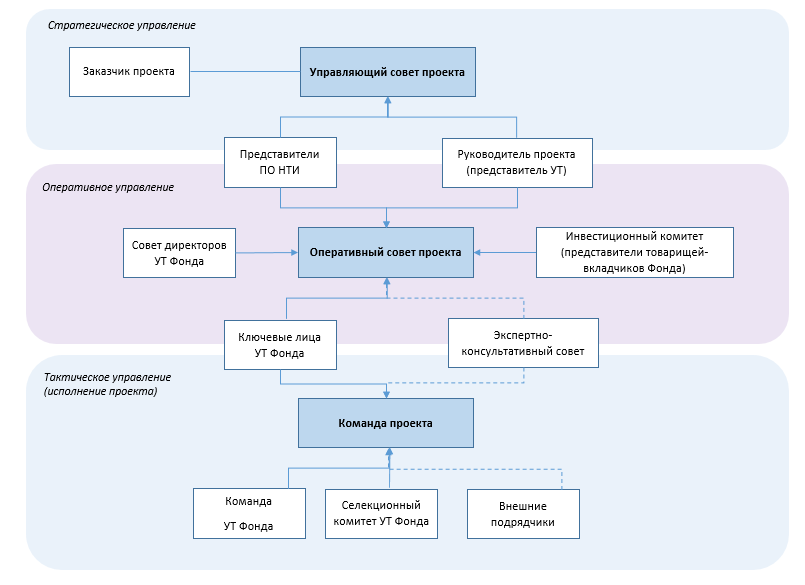 Для целей организации приемки результатов проекта, подтверждения достижения ключевых контрольных точек и целевых показателей проекта создается Приемочная комиссия под председательством Заказчика проекта. В состав Приемочной комиссии могут входить ключевые лица проекта, отраслевые эксперты, представители товарищей-вкладчиков. Состав Приемочной комиссии и порядок ее работы определяются Исполнителем проекта по согласованию с Заказчиком и фиксируется в Плане приемки результатов проекта в соответствии с требованиями нормативных актов Национальной технологической инициативы.16. Критерии принятия решения о корректировке проектаРешения о внесении изменений в проект Национальной технологической инициативы принимаются Наблюдательным советом Платформы НТИ, МРГ, Проектным комитетом НТИ, Комиссией по отбору проектов НТИ в соответствии с Положением об отборе.Прочие изменения вносятся в соответствии с Порядком мониторинга и управления изменениями проектов Национальной технологической инициативы по решению проектного офиса НТИ.17. Критерии успешности проектаКритерием успешности проекта является интегральная оценка эффективности реализации проекта, порядок расчета которой описан в Порядке мониторинга и управления изменениями проектов Национальной технологической инициативы. Решение об успешности проекта на основании интегральной оценки принимается уполномоченным органом.Приложение 1.5. Форма справки, подтверждающей соответствие участника конкурсного отбора требованиям к участникам конкурсного отбораНа бланке организацииДата, исх. номерНастоящим _________________________ (наименование организации-участника конкурсного отбора) подтверждает, что соответствует требованиям к Участникам конкурсного отбора, а именно:отсутствует неисполненная обязанность по уплате налогов, сборов, страховых взносов, пеней, штрафов, процентов, подлежащих уплате в соответствии с законодательством Российской Федерации о налогах и сборах;отсутствует просроченная задолженность по возврату в федеральный бюджет субсидий, бюджетных инвестиций, предоставленных в том числе в соответствии с иными правовыми актами, а также иная просроченная (неурегулированная) задолженность по денежным обязательствам перед Российской Федерацией;_________________________ (наименование организации-участника конкурсного отбора) не находится в процессе реорганизации (за исключением реорганизации в форме присоединения к юридическому лицу, являющемуся участником отбора, другого юридического лица), ликвидации, в отношении _________________________ (наименование организации-участника конкурсного отбора) не введена процедура банкротства, деятельность _________________________ (наименование организации-участника конкурсного отбора) не приостановлена в порядке, предусмотренном законодательством Российской Федерации;в реестре дисквалифицированных лиц отсутствуют сведения о дисквалифицированных руководителе, членах коллегиального исполнительного органа, лице, исполняющем функции единоличного исполнительного органа, или главном бухгалтере _________________________ (наименование организации-участника конкурсного отбора);_________________________ (наименование организации-участника конкурсного отбора) не является иностранным юридическим лицом, а также российским юридическим лицом, в уставном капитале которого доля участия иностранных юридических лиц, местом регистрации которых является государство или территория, включенные в утвержденный Министерством финансов Российской Федерации перечень государств и территорий, предоставляющих льготный налоговый режим налогообложения и (или) не предусматривающих раскрытия и предоставления информации при проведении финансовых операций (офшорные зоны), в совокупности превышает 50 процентов;_________________________ (наименование организации-участника конкурсного отбора) не получает средства из федерального бюджета в соответствии с иными нормативными правовыми актами Российской Федерации на цели, установленные пунктом 1 Положения о проведении конкурсного отбора.Руководитель организации-участника конкурсного отбора(уполномоченный представитель)(Фамилия И.О.) 								М.П. (подпись)Приложение 1.6. Форма письма, подтверждающего принятие обязательств/условий, предусмотренных конкурсной документациейНа бланке организацииДата, исх. номерНастоящим _________________________ (наименование организации-участника конкурсного отбора) подтверждает, что в случае признания _________________________ (наименование организации-участника конкурсного отбора) победителем конкурсного отбора, обязуется _________________________ (наименование организации-участника конкурсного отбора), осуществляющее Руководитель организации-участника конкурсного отбора(уполномоченный представитель)(Фамилия И.О.) 								М.П. (подпись)Приложение 1.7. Форма письма, подтверждающего привлечение участником отбора средств внебюджетных источников На бланке организацииДата, исх. номерНастоящим _________________________ (наименование организации-участника конкурсного отбора) подтверждает свое обязательство по привлечению средств из внебюджетных источников в объеме не менее 50 процентов от размера обязательств товарищей инвестиционного товарищества (…. млн. руб.) по графику:…год (…млн.руб.)Руководитель организации-участника конкурсного отбора(уполномоченный представитель)(Фамилия И.О.) 								М.П. (подпись)ПРИЛОЖЕНИЕ 2Правила оценки заявок на участие в конкурсном отборе при проведении экспертизы (Методика проведения экспертной оценки) Настоящие критерии устанавливают порядок оценки участника конкурсного отбора, намеревающегося стать Заказчиком-координатором проекта в соответствии с заявкой.Заказчиком-координатором проекта определяется участник конкурсного отбора, заявка которого получила наибольшее суммарное количество баллов в соответствии с настоящими Правилами оценки.ПРИЛОЖЕНИЕ 3Паспорт задания на проведение отбораПРИЛОЖЕНИЕ 4ДОГОВОРИНВЕСТИЦИОННОГО ТОВАРИЩЕСТВА«…»[регистрационный номер данного договора в реестре нотариальных действий единой информационной системы нотариата, фамилия, имя и отчество нотариуса, у которого данный договор был удостоверен, дата нотариального удостоверения данного договора]г. Москва202_ г. Оглавление1.	ОПРЕДЕЛЕНИЯ И ТОЛКОВАНИЯ	1192.	ИНВЕСТИЦИОННАЯ ДЕЯТЕЛЬНОСТЬ	1293.	ИНВЕСТИЦИОННАЯ ДЕКЛАРАЦИЯ	1304.	ПЕРИОД ДЕЯТЕЛЬНОСТИ ТОВАРИЩЕСТВА	1325.	ИНВЕСТИЦИОННЫЕ ОБЯЗАТЕЛЬСТВА И ВКЛАДЫ ТОВАРИЩЕЙ	1336.	ПРАВА И ОБЯЗАННОСТИ ТОВАРИЩЕЙ	1437.	ОБЩЕЕ ИМУЩЕСТВО ТОВАРИЩЕЙ	1448.	ВЕДЕНИЕ ОБЩИХ ДЕЛ ТОВАРИЩЕСТВА. СТАТУС УПРАВЛЯЮЩЕГО ТОВАРИЩА	1469.	КЛЮЧЕВЫЕ ЛИЦА, СМЕНА КОНТРОЛЯ И КОНФЛИКТ ИНТЕРЕСОВ	15410.	ОБЩЕЕ СОБРАНИЕ ТОВАРИЩЕЙ	15811.	ИНВЕСТИЦИОННЫЙ КОМИТЕТ	16612.	НАБЛЮДАТЕЛЬНЫЙ СОВЕТ	17013.	РАСПРЕДЕНИЕ ДОХОДОВ И ОБЩЕГО ИМУЩЕСТВА ТОВАРИЩЕЙ-ВКЛАДЧИКОВ	17314.	РАСХОДЫ ТОВАРИЩЕЙ	17515.	ВОЗНАГРАЖДЕНИЕ УПРАВЛЯЮЩЕГО ТОВАРИЩА	17816.	ОТЧЕТНОСТЬ	18317.	ОТВЕТСТВЕННОСТЬ ПО ДОГОВОРУ	18618.	ПЕРЕДАЧА ПРАВ И ОБЯЗАННОСТЕЙ ПО ДОГОВОРУ	19019.	ПОРЯДОК ПРИЕМА НОВЫХ ТОВАРИЩЕЙ	19120.	ИЗМЕНЕНИЕ И ПРЕКРАЩЕНИЕ ДОГОВОРА	19221.	УВЕДОМЛЕНИЯ	20022.	ПРОТИВОДЕЙСТВИЕ КОРРУПЦИИ	20223.	ЗАКЛЮЧИТЕЛЬНЫЕ ПОЛОЖЕНИЯ	2031.	ПОДПИСИ СТОРОН	204Приложение 1. Форма Уведомления о Внесении Вклада	206Приложение 2. Форма Соглашения о Присоединении	207Приложение 3. Форма Акцепта Безотзывной Оферты	209Настоящий договор инвестиционного товарищества «…» (далее – «Договор») заключен и нотариально удостоверен [●] _ года между: (1)	Общество с ограниченной ответственностью «…», юридическое лицо, созданное и действующее в соответствии с законодательством Российской Федерации, с местом нахождения по адресу: Российская федерация,  ХХХХ , ОГРН ХХХХ (далее – «УТ» или «Управляющий Товарищ»), в лице Генерального директора …, действующего на основании Устава, (2)	Общество с ограниченной ответственностью «…», юридическое лицо, созданное и действующее в соответствии с законодательством Российской Федерации, с местом нахождения по адресу: Российская федерация,  ХХХХ , ОГРН ХХХХ (далее – Товарищ-1), в лице генерального директора ХХХ ХХХ ХХХ, действующего на основании Устава;далее УТ и Товарищ-1 совместно именуются «Стороны» или «Товарищи», а по отдельности «Сторона» или «Товарищ», в зависимости от контекста.ПРЕАМБУЛА(A)	Настоящий Договор заключен Товарищами в соответствии с Гражданским Кодексом Российской Федерации, Федеральным законом «Об инвестиционном товариществе» № 335-ФЗ от 28 ноября 2011 года (с изменениями и дополнениями), а также иными применимыми нормативными актами;(B)	Стороны пришли к соглашению объединить свои вклады для создания инвестиционного товарищества «…» (далее – «Фонд») и осуществлять совместную инвестиционную деятельность без образования юридического лица для извлечения прибыли;(C)	Целью создания Фонда является:1)	обеспечение устойчивого технологического развития Российской Федерации с целью достижения технологического суверенитета;2)	увеличение количества организаций, осуществивших технологические инновации в приоритетных отраслях экономики;3)	использование результатов интеллектуальной деятельности в приоритетных отраслях экономики; 4)	увеличение объема инвестиций в научные исследования, разработки, технологические инновации и перевооружение производства в приоритетных отраслях экономики;5)	увеличение количества перспективных высокотехнологических инновационных проектов в приоритетных отраслях экономики, получивших поддержку в рамках венчурного финансирования;6)	развитие наукоемких производств и внедрение новых прогрессивных технологий, повышение эффективности приоритетных отраслей экономики Российской Федерации;7)	обеспечение привлечения внебюджетного финансирования;8)	построение эффективной системы отбора, анализа и развития инвестиционного портфеля;9)	обеспечение управления рисками;10)	раскрытие коммерческого потенциала инвестиционных проектов.СТОРОНЫ ДОГОВАРИВАЮТСЯ О НИЖЕСЛЕДУЮЩЕМ:1.	ОПРЕДЕЛЕНИЯ И ТОЛКОВАНИЯ(A)	В настоящем Договоре:1)	если контекст не требует иного, слова, указанные в единственном числе, также включают множественное число, и наоборот;2)	ссылка на статью, Приложение или изменение считается ссылкой на статью, приложение или изменение настоящего Договора;3)	приложения и преамбула являются частью настоящего Договора, а ссылка на «настоящий Договор» включает ссылку на его приложения и преамбулу;4)	ссылка на какой-либо документ будет считаться ссылкой на такой документ с внесенными изменениями и дополнениями;5)	любая ссылка на «день» или «дни» считается ссылкой на календарные дни, ссылка на «рабочий день» или «рабочие дни» считается ссылкой на день (отличный от воскресенья), в который банки открыты для осуществления деятельности общего характера в г. Москве, Российская Федерация;6)	любая ссылка на «законодательство» означает ссылку на любой нормативный правовой акт, в том числе на закон, конституцию, указ, инструкцию, положение, приказ;7)	любая ссылка на положение закона, является ссылкой на такое положение с соответствующими изменениями и дополнениями;8)	ссылка на «лицо» включает ссылку на любое физическое или юридическое лицо, правительство, государство, государственное или муниципальное образование, в том числе товарищество (независимо от того, имеет ли оно статус юридического лица), ссылки на «лицо» включают также его правопреемников, разрешенных цессионариев и разрешенных правопреемников;9)	считается, что после слов «включая», «включает» или «в том числе» следуют слова «без ограничений»;10)	«внесение Вклада» включает в себя перевод денежных средств, а также передачу в состав Общего Имущества Товарищей-Вкладчиков Имущество Товарища-Вкладчика, в соответствии с пунктом 5.4 настоящего Договора;11)	«в письменной форме» включает любые способы представления слов в удобочитаемой форме, включая обмен корреспонденцией по электронной почте, при условии соблюдения Сторонами требований статьи 21 настоящего Договора.(B)	В настоящем Договоре, если иное не следует из контекста, следующие термины будут иметь приведенные далее значения:«Аффилированное Лицо»	имеет значение, указанное в Законе РСФСР «О конкуренции и ограничении монополистической деятельности на товарных рынках» № 948-1 от 22 марта 1991 года. «Банковский Счет»	определение дано в пункте 5.5.1 настоящего Договора.
«Виновная Сторона» 	имеет значение, указанное в пункте 22.3 настоящего Договора. 
«Вклад» 	имеет значение, указанное в пункте 5.4.1 настоящего Договора. 
«Вознаграждение за Управление» 	означает часть вознаграждения Управляющего Товарища, которая определяется в соответствии с пунктом 15.2 настоящего Договора. Вознаграждение за Управление не включается в Расходы в соответствии с тем, как этот термин определен для целей настоящего Договора (что, во избежание сомнений, не влияет на определение состава расходов для целей налогообложения). «Вознаграждение за Успех» 	означает часть вознаграждения Управляющего Товарища, которая определяется в соответствии с пунктом 15.4 настоящего Договора. Вознаграждение за Успех не включается в Расходы в соответствии с тем, как этот термин определен для целей настоящего Договора (что, во избежание сомнений, не влияет на определение состава расходов для целей налогообложения).«Выход из Инвестиций»	означает полное или частичное отчуждение на возмездной или безвозмездной основе (в случаях, когда это допускается в соответствии с Применимым Законодательством) Инвестиционного Актива, если такое отчуждение влечет прекращение или уменьшение доли участия Товарищества в соответствующем Инвестиционном Активе или размера прав требования, а также полный или частичный возврат Товариществу средств, проинвестированных им в Инвестиционный Актив (в том числе, но не ограничиваясь, возвратом заемного финансирования). «Группа Лиц» 	имеет значение, указанное в Федеральном законе «О защите конкуренции» № 135-ФЗ от 26 июля 2006 года. «Дата Внесения Вкладов» 	означает наиболее раннюю из следующих дат: либо дата окончания срока для внесения Вклада, указанная в соответствующем Уведомлении о Внесении Вклада, либо дата, в которую был фактически внесен в полном объеме последний из Вкладов Товарищей по соответствующему Уведомлению о Внесении Вклада. Товарищ считается внесшим Вклад с момента его фактического зачисления в полном объеме на Счет Товарищества. «Длительное Отсутствие» 	имеет значение, указанное в подпункте (а) пункта 8.3.1.1 настоящего Договора.«Доля» 	означает долю каждого Товарища в праве собственности на Общее Имущество Товарищей-Вкладчиков, размер которой определяется пропорционально размеру внесенных этим Товарищем Вкладов за исключением Вкладов (частей Вкладов), которые были возвращены Товарищам в соответствии с настоящим Договором, в том числе, пунктом 5.5.8 настоящего Договора). 
«Доля в Доходах» 	означает долю в Доходах, приходящихся на инвестиции, произведенные Управляющим Товарищем (в случае досрочного прекращения его полномочий), в совокупных Доходах Товарищества, которая рассчитывается в соответствии с пунктом 15.5.4 настоящего Договора. «Доля во Вкладах» 	означает долю во Вкладах, приходящихся на Управляющего Товарища (в случае досрочного прекращения его полномочий), в совокупных Вкладах Товарищей, которая рассчитывается в соответствии с пунктом 15.5.5 настоящего Договора. 
«Допустимый Банк» 	означает банк, признаваемый системно значимой кредитной организацией в соответствии с Федеральным законом от 10 июля 2002 года № 86-ФЗ «О Центральном банке Российской Федерации (Банке России)» и Указанием Банка России от 22 июля 2015 года № 3737-У «О методике определения системно значимых кредитных организаций» (за исключением банков, в отношении которых принято решение о реализации мер по предупреждению банкротства) и утвержденный Общим Собранием Товарищей в соответствии с пунктом 10.2.24 настоящего Договора.
«Доходы» 	означает любые денежные средства, поступающие Товариществу в результате владения Инвестиционным Активом (включая распределение прибыли либо дивидендов, процентные доходы и аналогичные доходы), в результате Выхода из Инвестиционного Актива, от размещения временно свободных средств и иных источников в соответствии с настоящим Договором (за исключением денежных средств, внесенных Товарищами на основании Уведомлений о Внесении Вклада). Во избежание сомнений, суммы, полученные Товариществом от третьих лиц в качестве компенсации Расходов, не включаются в Доходы. Такие суммы, подлежащие распределению между Товарищами, считаются суммами возвращенных им Вкладов. Далее, во избежание сомнений, настоящее значение термина «Доходы» применимо только для целей настоящего Договора; для целей применения законодательства о налогах и сборах термин «доходы» определяется в соответствии с Применимым Законодательством, включая без ограничения Налоговый Кодекс Российской Федерации. «Доинвестирование»	означает осуществление повторных Инвестиций в уже существующие Портфельные Компании или иные инвестиционные товарищества.«Закон» 	означает Федеральный закон Российской Федерации от 28 ноября 2011 года № 335-ФЗ «Об инвестиционном товариществе», с учетом изменений и дополнений. «Закрытие» 	означает дату нотариального удостоверения настоящего Договора, а также иные даты заключения дополнительных соглашений к нему и (или) Соглашений о Присоединении в связи с увеличением Инвестиционных Обязательств Товарищей и (или) принятием Новых Товарищей. «Займы»	означает форму инвестиции в виде займов Инвестиционному активу, которые либо являются конвертируемыми, либо предоставляются при условии участия в Инвестиционном активе (вне зависимости от того, выдается заем одновременно с приобретением Ценных Бумаг либо при последующих раундах финансирования).«Инвестиционная Декларация» 	означает положения настоящего Договора об инвестиционной стратегии Товарищества и политике ведения Общих Дел Товарищей, а также регионах и отраслях инвестирования, и предусматривающие ограничения по отраслям и видам деятельности, которые не могут быть целью инвестиций Товарищества. Положения Инвестиционной Декларации определены в статье 3 настоящего Договора.
«Инвестиционная Деятельность» 	означает осуществляемую Товарищами совместно на основании настоящего Договора предпринимательскую деятельность по приобретению и (или) отчуждению Инвестиционных Активов, допустимых в соответствии с требованиями Закона и настоящего Договора (включая, во избежание сомнений, Инвестиционную Декларацию). «Инвестиционное Обязательство» 	означает, в отношении каждого Товарища, совокупную величину денежных средств, которые этот Товарищ обязуется внести в соответствии с настоящим Договором на основании Уведомлений о Внесении Вклада, зафиксированных в Договоре на момент последнего Закрытия.«Инвестиционное Обязательство Пост-инвестиционного Периода» 	имеет значение, указанное в пункте 5.7.1 настоящего Договора. 
«Инвестиционный Актив» 	означает ценные бумаги российских эмитентов, ценные бумаги иностранных эмитентов (при условии, что они могут быть допущены к размещению и (или) публичному обращению в Российской Федерации в соответствии с законодательством Российской Федерации о ценных бумагах), иные финансовые инструменты, акции (доли, паи) в уставных (складочных) капиталах российских организаций и иностранных организаций, доли в праве собственности товарищей иного инвестиционного товарищества, в которые осуществляются вложения Товарищества, допустимые для осуществления в них вложений в рамках осуществления Инвестиционной Деятельности в соответствии с требованиями Применимого Законодательства и настоящего Договора (включая, во избежание сомнений, Инвестиционную Декларацию). «Инвестиционный Комитет» 	означает специальный комитет Товарищей, формируемый в порядке, установленном настоящим Договором, для принятия решений, касающихся Общих Дел Товарищей, указанных в пункте 11.1.9 настоящего Договора. «Инвестиционный Период» 	означает период, до истечения первых 6 (шести) лет деятельности Товарищества с даты Первого Закрытия.«Индивидуальные Признаки Договора» 	означает индивидуальные признаки настоящего Договора (его наименование (индивидуальное обозначение), регистрационный номер в реестре нотариальных действий единой информационной системы нотариата, фамилия, имя и отчество нотариуса, у которого настоящий Договор был удостоверен, дата нотариального удостоверения настоящего Договора), которые Управляющий Товарищ обязан сообщать или раскрывать в случаях, предусмотренных Применимым Законодательством и настоящим Договором.«Ключевые Лица» 	означает лиц, которые, по общему согласию Сторон, играют наиболее важную роль в ведении Общих Дел Товарищей. Ключевые Лица занимают должности в качестве ключевых работников Управляющего Товарища, а также владеют долей участия в уставном капитале Управляющего Товарища и ответственны за фактическое управление Общим Имуществом Товарищей и ведение Общих Дел Товарищей. Состав, порядок назначения и замены Ключевых Лиц установлен пунктом 9.1 настоящего Договора. 
«Контроль» 	(включая термины «Контролировать», «Контролирующее Лицо» и «под совместным Контролем с») означает ситуацию, при которой лицо или несколько лиц, входящих в одну Группу Лиц, имеют право прямо или косвенно (через подконтрольных ему лиц) распоряжаться в силу участия в подконтрольной организации и (или) на основании договоров доверительного управления имуществом, и (или) простого товарищества, и (или) поручения, и (или) акционерного соглашения, и (или) иного соглашения, предметом которого является осуществление прав, удостоверенных акциями (долями) подконтрольной организации, более чем 50 % (пятьюдесятью процентами) голосов в высшем органе управления подконтрольной организации либо право назначать (избирать) единоличный исполнительный орган и (или) более 50 % (пятидесяти процентов) состава коллегиального органа управления подконтрольной организации. Подконтрольным Лицом (подконтрольной организацией) признается юридическое лицо, находящееся под прямым или косвенным Контролем Контролирующего Лица. «Конфликт Интересов» 	имеет значение, указанное в пункте 9.3.1 настоящего Договора. 
«Нарушитель» 	имеет значение, указанное в пункте 17.1.1 настоящего Договора. 
«НеоплаченныеИнвестиционныеОбязательства»	означает сумму Инвестиционных Обязательств, которая не была истребована в качестве Вклада в течение Инвестиционного Периода.«Независимый Оценщик» 	означает любую из следующих компаний:а)	ООО «Финансовые и бухгалтерские консультанты» (ООО «ФБК») (ОГРН: 1027700058286); б)	Юникон Акционерное общество (ОГРН: 1037739271701); в)	ООО «Русаудит» (ОГРН: 1037700117949); г)	НАО «Евроэксперт» (ОГРН: 1047796300298);д)	ООО «Альтхаус Консалтинг» (ОРГН: 1097746268245);е)	в каждом случае, указанном в подпунктах (а) – (д) выше, – компанию группы любой из указанных выше компаний (компанию сети любой из указанных выше компаний), ведущую оценочную деятельность в Российской Федерации; ж)	иную компанию, ведущую оценочную деятельность в Российской Федерации, утвержденную Общим Собранием Товарищей в соответствии с пунктом 10.2.28 настоящего Договора.  «Невиновная Сторона» 	имеет значение, указанное в пункте 22.3 настоящего Договора.
«Новый Товарищ» 	означает участника Товарищества, не являющегося первоначальной Стороной настоящего Договора на момент его заключения в первоначальной редакции, и принятого в Товарищество в порядке, установленном статьей 19 настоящего Договора. Во избежание сомнений, лицо, которое становится Товарищем в результате приобретения Доли у другого Товарища в порядке, предусмотренном статьей 18 настоящего Договора, не является Новым Товарищем. 
«НИР»	научно-исследовательская работа — работа научного характера, связанная с научным поиском, проведением исследований.«НТИ»	национальная технологическая инициатива — долгосрочная программа по созданию новых рынков и обеспечению условий для технологического лидерства России к 2035 году. «Дорожные карты» одобряются в рамках НТИ, включая, но не ограничиваясь: Аэронет, Автонет, Маринет, Нейронет, Хелснет, Энерджинет, Технет и Кружковому движению.«Общее Имущество Товарищей», «Общее Имущество Товарищей-Вкладчиков» 	означает находящееся в общей долевой собственности Товарищей имущество, принадлежащее Товарищам пропорционально сумме внесенных ими Вкладов. «Общее Собрание Товарищей» 	означает общее собрание Товарищей, проводимое в соответствии с условиями настоящего Договора, для принятия решений, касающихся Общих Дел Товарищей, по вопросам, отнесенным к его компетенции в соответствии с Договором, включая пункт 10.2 настоящего Договора, и Закона. «Общие Дела Товарищей» 	означает Инвестиционную Деятельность, а также иную деятельность, осуществляемую Управляющим Товарищем от имени и в интересах всех Товарищей в соответствии с Законом и настоящим Договором. «Первое Закрытие» 	означает дату первоначального нотариального удостоверения настоящего Договора.«Период Деятельности Товарищества» 	означает срок действия настоящего Договора, указанный в пункте 4.1 настоящего Договора, с учетом возможного продления в соответствии с пунктом 4.2 настоящего Договора.
«Период Привлечения Инвесторов» 	имеет значение, указанное в пункте 5.2.3 настоящего Договора.
«Портфельная Компания» 	означает юридическое лицо, реализующее проект Национальной технологической инициативы, в Инвестиционный Актив которого Товарищество осуществило финансовые вложения в рамках осуществления Инвестиционной Деятельности в соответствии с Законом и настоящим Договором. «Последующее Закрытие» 	означает любое Закрытие, кроме Первого Закрытия. «Пост-инвестиционный Период» 	означает период, начиная со следующего дня после даты окончания Инвестиционного Периода и означает период, заканчивающийся на наиболее раннюю из следующих дат. а) 4 (четыре) года, б) до окончания Периода Деятельности Товарищества (в том числе, в случае продления Периода Деятельности Товарищества). «Потенциальное Инвестиционное Обязательство» 	означает, в отношении каждого Товарища, предельную величину денежных средств, до которой Товарищ при наступлении условий, предусмотренных настоящим Договором, увеличивает свое Инвестиционное Обязательство. «Применимое Законодательство» 	означает любой закон, подзаконный акт, акты любого государственного органа или обязательное для исполнения соглашение с государственным органом, применяющиеся к соответствующим правоотношениям (включая, но не ограничиваясь, применяющиеся к сделкам, заключаемым в соответствии с настоящим Договором, правам, обязанностям и ответственности Товарищей, Общему Имуществу Товарищей-Вкладчиков, Инвестиционной Деятельности).«Посевная стадия»	стартовое положение Инвестиционного актива «на уровне идеи», с которого начинают все компании. Еще не разработан подробный бизнес-план, но ведутся активные исследования: команда тестирует прототип, проводит маркетинговый анализ, анализирует возможности приобрести патент и защитить интеллектуальную собственность.«Рабочий день» 	означает день (кроме субботы, воскресенья и государственных праздников), когда банки открыты для осуществления обычной банковской деятельности в Москве, Российская Федерация. «Расходы» 	означает издержки, которые связаны с ведением Общих Дел Товарищей, указанные в пункте 14.2 настоящего Договора, которые Управляющий Товарищ вправе производить за счет Общего Имущества Товарищей-Вкладчиков в соответствии с настоящим Договором. «Стадия Раннего роста»	на стадии Раннего роста появляется минимально жизнеспособный продукт - прототип. С его помощью команда подтверждает платежеспособный спрос — то есть наличие потребителей, готовых производить оплату за такой товар / услугу. Прототипы регулярно тестируются на первых клиентах, которые генерируют обратную связь о его текущих и (или) недостающих функциях. Выручка обычно отсутствует или минимальна.«Стадия Роста»	на стадии Роста Инвестиционные активы исследуют варианты оптимизации продукта, чтобы представить клиентам минимально рабочую версию, способную вызвать у покупателя чувство удовлетворения. На данной стадии появляется целевая аудитория, начинает расти выручка.«Расходы на Создание» 	имеет значение, указанное в пункте 14.6 настоящего Договора. 
«Реестр Участников» 	означает реестр участников Договора, ведение которого осуществляет Управляющий Товарищ. «РИД» 	означает охраноспособные результаты интеллектуальной деятельности и приравненные к ним средства индивидуализации юридических лиц, товаров, работ, услуг, указанные в ст. 1225 Гражданского кодекса Российской Федерации. «Российский Рубль», «Рубль»	означает официальную валюту Российской Федерации.«Сделка с Заинтересованностью»	означает сделку, в совершении которой имеется заинтересованность Товарища-вкладчика, Ключевого Лица, Управляющего Товарища, члена Инвестиционного Комитета, Генерального директора Управляющего Товарища, а также лица, имеющего право давать Фонду обязательные для него указания.Указанные лица признаются заинтересованными в совершении Фондом сделки в случаях, если они, их супруги, родители, дети, полнородные и не полнородные братья и сестры, усыновители и усыновленные и (или) их Аффилированные Лица:- являются стороной, выгодоприобретателем, посредником или представителем в сделке;- владеют (каждый в отдельности или в совокупности) 20 (двадцать) и более процентами Ценных Бумаг юридического лица, являющегося стороной, выгодоприобретателем, посредником или представителем в сделке;- занимают должности в органах управления юридического лица, являющегося стороной, выгодоприобретателем, посредником или представителем в сделке, а также должности в органах управления управляющей организации такого юридического лица.Кроме того, член Инвестиционного Комитета считается заинтересованным, если заинтересованным является Товарищ, предложивший его кандидатуру для голосования при избрании членов Инвестиционного комитета.«Смена Контроля» 	имеет значение, указанное в пункте 9.2.1 настоящего Договора.
«Специальный Счет» 	означает любой из банковских счетов Товарищества, открытых в Допустимом Банке, на котором аккумулируется Вознаграждение за Успех. «Совокупный Размер Инвестиционных Обязательств» 	означает совокупную сумму Инвестиционных Обязательств всех Товарищей. «Совокупный Размер Потенциальных Инвестиционных Обязательств» 	означает совокупную сумму Потенциальных Инвестиционных Обязательств всех Товарищей. «Соглашение о Присоединении» 	означает подлежащее нотариальному удостоверению соглашение, заключаемое между Управляющим Товарищем и Новым Товарищем при его приеме в Товарищество по форме, приведенной в Приложении 2. Во избежание сомнений, данный термин в зависимости от контекста настоящего Договора также включает в себя все дополнительные соглашения к Соглашению о Присоединении, которые по аналогии с дополнительными соглашениями к Договору подлежат заключению на основании решения Общего Собрания Товарищей согласно пункту 10.2.6 по основаниям, предусмотренным настоящим Договором. «Счет Товарищества» 	означает любой из банковских счетов Товарищества, который (которые) Управляющий Товарищ обязан открыть в Допустимом Банке для внесения на него денежных средств, переданных в Общее Имущество Товарищей-Вкладчиков, с указанием на то, что он действует в качестве управляющего товарища по настоящему Договору и с указанием Индивидуальных Признаков Договора. «Товарищ» 	означает любого участника Договора, включая Управляющего Товарища и Товарищей-Вкладчиков. «Товарищ-Вкладчик» 	означает Товарища, который внес Вклад в соответствующее общее имущество Фонда. «Товарищество» или «Фонд» 	означает инвестиционное товарищество «…», созданное в соответствии с настоящим Договором. «Точка Безубыточности» 	означает событие в деятельности Товарищества, когда одномоментно сумма уже распределенных и выплаченных Товарищам-Вкладчикам Доходов (в совокупности нарастающим итогом) превысит сумму (а) полученных Товариществом Вкладов всех Товарищей-Вкладчиков (включая, во избежание разногласий, выплаченное Управляющему Товарищу Вознаграждение за Управление, но исключая суммы возвращенных Товарищам-Вкладчикам Вкладов в применимых случаях), а также (б) Триггерной Доходности. «Точка Безубыточности для Немедленного Vesting» 	означает событие в деятельности Товарищества, когда Товарищи-Вкладчики (совокупно) получили Доход, соответствующий достижению Триггерной Доходности в отношении следующих сумм: а)	всех Вкладов Товарищей, а также б)	суммы, равной разнице между Совокупным размером Инвестиционных Обязательств Товарищей и Вкладов Товарищей («Неиспользованные Средства»), с расчетом Триггерной Доходности по Неиспользованным Средствам за период с даты Первого Закрытия до окончания Периода Деятельности Товарищества (включая срок, на который Период Деятельности Товарищества может быть продлен в соответствии с условиями Договора). Сумма Вкладов, а также Совокупный размер Инвестиционных Обязательств Товарищей для расчета Точки Безубыточности для Немедленного Vesting определяется на дату расчета Точки Безубыточности для Немедленного Vesting. Для исключения сомнений, данное определение не должно трактоваться как ограничивающее расчет Вознаграждения за Успех, который производится в соответствии со статьей 15 настоящего Договора, или изменяющее такой расчет. «Триггерная Доходность», «hurdle rate»	означает целевой уровень доходности на внесенные Товарищами-Вкладчиками Вклады, который составляет [хх]% (хххххх) годовых от общей суммы Вкладов и рассчитывается методом сложных процентов, начисляемых ежегодно (с учетом корректировки пропорционально пройденному сроку для первого и последнего квартала, в которых действует Договор), с момента внесения каждого из Вкладов до момента получения Доходов в сумме внесенных Вкладов с начисленной Триггерной Доходностью или до момента возврата Товарищам-Вкладчикам суммы внесенных ими Вкладов с начисленной Триггерной Доходностью в соответствии с настоящим Договором.«Уведомление о Внесении Вклада» 	означает уведомление, направляемое Управляющим Товарищем (по форме, приведенной в Приложении 1 Товарищам-Вкладчикам о необходимости внесения ими Вкладов в пределах их Инвестиционных Обязательств. «Уведомление о Неисполнении» 	означает уведомление о неисполнении Инвестиционного Обязательства, направляемое Управляющим Товарищем в письменной форме Товарищу, нарушающему предусмотренные настоящим Договором сроки внесения Вклада. «Управляющий Товарищ» 	означает ООО «…», уполномоченное осуществлять от имени всех Товарищей ведение Общих Дел Товарищей (во избежание сомнений, Управляющий Товарищ является одновременно «управляющим товарищем» и «уполномоченным управляющим товарищем» в понимании Закона). «Финансовый год» 	означает период с 1 января по 31 декабря соответствующего календарного года. «Целевая Компания» 	означает потенциальную Портфельную Компанию, реализующую проект Национальной технологической инициативы. «ЦБ РФ»	означает Центральный Банк Российской Федерации.«Ценные Бумаги»	означает ценные бумаги эмитентов с учетом ограничений, предусмотренных Законом, иные финансовые инструменты (в т.ч. долговые, т.е. конвертируемые и неконвертируемые облигации, ноты, векселя), акции (доли, паи) в уставных (складочных) капиталах российских и белорусских организаций, доли в праве собственности на общее имущество товарищей.2.	ИНВЕСТИЦИОННАЯ ДЕЯТЕЛЬНОСТЬ2.1.	Общие положения2.1.1.	В соответствии с настоящим Договором Стороны обязуются соединить свои Вклады и совместно осуществлять Инвестиционную Деятельность в соответствии с Инвестиционной Декларацией для получения прибыли без образования юридического лица. Настоящий Договор (а также Товарищество) имеет следующее наименование: «Фонд суверенных технологий НТИ».2.1.2.	Целью осуществления Инвестиционной Деятельности является инвестирование Общего Имущества Товарищей в Инвестиционные Активы в порядке и на условиях, определенных настоящим Договором. Во исполнение настоящего Договора могут заключаться и исполняться любые сделки, которые будут необходимы и предпочтительны для достижения указанной цели, с учетом ограничений, предусмотренных Применимым Законодательством и настоящим Договором (включая Инвестиционную Декларацию).2.1.3.	Порядок и объемы участия Товарищей в Инвестиционной Деятельности, а также порядок ведения Общих Дел Товарищей определяются настоящим Договором и Законом. 2.1.4.	Товарищи не вправе размещать рекламу Инвестиционной Деятельности, а также привлекать новых лиц к Инвестиционной Деятельности посредством публичной оферты. При этом не является рекламой Инвестиционной Деятельности размещение информации о настоящем Договоре (в том числе, об Инвестиционных Активах) на сайте Товарищества в информационно-телекоммуникационной сети «Интернет», а также на других сайтах в информационно-телекоммуникационной сети «Интернет». 2.1.5.	Стороны пришли к соглашению о том, что ООО «…» является Управляющим Товарищем самостоятельно осуществляющим ведение Общих Дел Товарищей в соответствии с условиями настоящего Договора. 3.	ИНВЕСТИЦИОННАЯ ДЕКЛАРАЦИЯ 3.1.	Общие положения 3.1.1.	Инвестиционная Декларация в соответствии с Законом определяет общие принципы осуществления Инвестиционная Деятельность в рамках Договора, а также устанавливает ограничения, связанные с ведением Общих Дел Товарищей.3.1.2.	Товарищи договорились, о следующем: 3.1.2.1.	Фонд будет осуществлять Инвестиции только в Портфельные компании, имеющие в основе своего продукта/услуги инновационную технологию и осуществляющих разработку, развитие и (или) коммерциализацию технологии самостоятельно.3.1.2.2.	Фонд будет осуществлять инвестиции (в форме денежного Вклада) в иные инвестиционные товарищества;3.1.2.3.	Фонд будет осуществлять Инвестиции в Портфельные компании на Посевной стадии (включающие проекты, прошедшие НИР), Стадия Раннего роста и Стадия Роста. При этом Стороны договорились, что Управляющий Товарищ будет по согласованию с Товарищем-Вкладчиком рассматривать, анализировать и подготавливать материалы для вынесения на Инвестиционный комитет в отношении проектов, самостоятельно реализуемых Товарищем-Вкладчиком в рамках выполнения НИР, с целью их возможного финансирования на следующем этапе в течение Инвестиционного периода за счет средств Фонда.3.1.3.	Товарищи договорились, что Фонд не будет инвестировать в одну Портфельную компанию более 10% (десяти процентов) от Совокупного Размера Потенциальных Инвестиционных Обязательств за Период Деятельности Товарищества, если решением Общего Собрания Товарищей не одобрено иное.3.1.4.	Товарищи договорились, что Фонд не будет инвестировать в одно иное инвестиционное товарищество более 10% (десяти процентов) от Совокупного Размера Потенциальных Инвестиционных Обязательств за Период Деятельности Товарищества, если решением Общего Собрания Товарищей не одобрено иное.3.2.	Приоритетные отрасли (не ограничиваясь):а)	Проекты, имеющие статус «Проект НТИ», присваиваемый проектным комитетом НТИ, по направлениям: большие данные; искусственный интеллект; системы распределенного реестра; квантовые технологии; силовая электроника, микро- и радиоэлектроника; новые и портативные источники энергии, устройства хранения энергии и информации; машинное зрение; новые производственные технологии, в том числе пищевые; сенсорика и компоненты робототехники; технологии беспроводной связи; технологии управления свойствами биологических объектов; нейротехнологии, технологии виртуальной и дополненной реальности, беспилотные авиационные системы и/или беспилотная аэродоставка грузов;б)	Проекты, имеющие статус «Проект НТИ», присваиваемый проектным комитетом НТИ, по иным направлениям, согласованным Сторонами в процессе осуществления Инвестиционной Деятельности Фонда.3.3.	Запрещенные активы 3.3.1.	Активы, связанные со следующими отраслями/видами деятельности, не могут быть целью инвестиций Товарищества:3.3.1.1.	производство и распространение алкогольных напитков, табачных изделий, эротической и порнопродукции, наркотических веществ и оказание услуг, связанных с перечисленными в данном пункте видами деятельности;3.3.1.2.	организация и проведение азартных игр;3.3.1.3.	добыча, производство и переработка полезных ископаемых и энергоносителей, производство и распределение электроэнергии, за исключением разработки и (или) использования новых высокоэффективных, альтернативных и (или) экологически чистых технологий и способов добычи, производства и переработки полезных ископаемых, производства и передачи энергии;3.3.1.4.	капитальное строительство, операции с коммерческой, промышленной и жилой недвижимостью, за исключением разработки новых технологий строительства и строительных материалов и за исключением случаев, когда такое строительство и операции с недвижимостью ведутся в целях создания и развития материальной базы для разработки, разработки, производства и продвижения на рынок инновационных товаров и услуг;3.3.1.5.	иные виды активов, инвестирование в которые запрещено Применимым Законодательством.3.4.	Реинвестирование. 3.4.1.	Реинвестирование денежных средств допускается, но не носит обязательных характер.3.5.	Основные параметры Целевых Компаний.3.5.1.	Целевые Компании на первое число месяца, предшествующего месяцу, в котором планируется получение инвестиций Фонда, должны соответствовать следующим требованиям: 3.5.1.1.	отсутствует неисполненная обязанность по уплате налогов, сборов, страховых взносов, пеней, штрафов, процентов, подлежащих уплате в соответствии с законодательством страны (в которой зарегистрировано юридическое лицо) о налогах и сборах; 3.5.1.2.	отсутствует просроченная задолженность по возврату в федеральный бюджет субсидий, бюджетных инвестиций, предоставленных в соответствии с иными правовыми актами, и иная просроченная задолженность перед федеральным бюджетом; 3.5.1.3.	Целевая Компания не получает средства из федерального бюджета на поддержку соответствующего проекта Национальной технологической инициативы на основании иных нормативных правовых актов Российской Федерации.3.5.1.4.	Целевая Компания не находится в процессе реорганизации, ликвидации, банкротства, деятельность организации не приостановлена в порядке предусмотренном законодательством Российской Федерации. 3.5.1.5.	Целевая Компания не является, и в период реализации проекта Национальной технологической инициативы не будет являться иностранным юридическим лицом, а также юридическим лицом, в уставном капитале которого доля участия иностранных физических и (или) юридических лиц превышает 50 процентов.3.5.1.6.	в реестре дисквалифицированных лиц отсутствуют сведения о дисквалифицированных руководителе, членах коллегиального органа или главном бухгалтере Целевой компании.3.5.1.7.	Целевая компания имеет удовлетворительное финансовое состояние (отсутствуют обстоятельства, в силу которых руководитель Целевой компании в соответствии с требованиями законодательства о несостоятельности (банкротстве) обязан обратиться в арбитражный суд с заявлением о признании Целевой компании банкротом), стоимость чистых активов получателя на конец последнего отчетного периода превышает размер уставного капитала получателя поддержки и минимальный размер уставного капитала (имущества), определенный законодательством.3.5.1.8.	отсутствуют вступившие в законную силу решения суда, арбитражного и (или) третейского суда, срок исполнения по которым наступил, о взыскании с Целевой компании денежных средств в суммарном объеме, превышающем десять процентов уставного капитала Целевой компании или десять процентов стоимости чистых активов Целевой компании на конец последнего отчетного периода.3.5.1.9.	лицо, осуществляющее полномочия единоличного исполнительного органа Целевой компании, работники Целевой компании, осуществляющие распорядительные полномочия, связанные с проведением работ в рамках реализации проекта, не имеют неснятой или непогашенной судимости за совершение умышленного преступления в сфере экономики.3.5.2.	Минимизация рисков инвестирования будет осуществляться путем проведения тщательных проверок (due diligence) Целевых Компаний со стороны Управляющего Товарища (в том числе и с привлечением профессиональных консультантов). Факт соответствия Целевой Компании указанным выше критериям определяется на момент одобрения Инвестиционным Комитетом соответствующего инвестиционного решения. 4.	ПЕРИОД ДЕЯТЕЛЬНОСТИ ТОВАРИЩЕСТВА 4.1.	Настоящий Договор заключается на 10 (десять) лет с момента его вступления в силу, если его действие не прекратится ранее в соответствии со статьей 20 настоящего Договора. Настоящий Договор вступает в силу в дату Первого Закрытия;4.2.	Срок действия настоящего Договора (Период Деятельности Товарищества) может быть продлен не более чем на 2 (два) года путем ежегодного продления на 1 (один) год по решению Общего Собрания Товарищей, принятому согласно пункту 10.2.5 настоящего Договора. При этом каждое продление срока действия настоящего Договора должно оформляться в виде дополнительного соглашения к Договору и подлежать нотариальному удостоверению (если такое удостоверение будет требоваться в силу Закона на момент продления срока действия Договора). 4.3.	Действие настоящего Договора может быть прекращено до истечения установленного в пункте 4.1 настоящего Договора срока (с учетом возможного продления в соответствии с пунктом 4.2 настоящего Договора) в случаях, предусмотренных Законом и статьей 20 настоящего Договора. 4.4.	Период Деятельности Товарищества разделяется на Инвестиционный Период и Пост-инвестиционный Период. При этом Инвестиционный Период может быть продлен на 1 (один) год по решению Общего Собрания Товарищей, принятому согласно пункту 10.2.5 Договора, не более двух раз. Во избежание сомнений продление Инвестиционного Периода в соответствии с настоящим пунктом 4.4 не означает автоматического продления Периода Деятельности Товарищества, если иное прямо не оговорено в решении Общего Собрания Товарищей, принятом в соответствии с настоящим пунктом 4.4. 5.	ИНВЕСТИЦИОННЫЕ ОБЯЗАТЕЛЬСТВА И ВКЛАДЫ ТОВАРИЩЕЙ 5.1.	Совокупный Размер Инвестиционных Обязательств 5.1.1.	Совокупный Размер Инвестиционных Обязательств на дату Первого Закрытия составляет ххххххххх (хххххххххххх) рублей. 5.1.2.	В рамках Последующих Закрытий Совокупный Размер Инвестиционных Обязательств может быть увеличен до хххххх (ххххххх) рублей (максимальный Совокупный Размер Инвестиционных Обязательств). 5.1.3.	Указанный в пункте 5.1.2 настоящего Договора максимальный Совокупный Размер Инвестиционных Обязательств может быть увеличен (один или несколько раз) по решению Общего Собрания Товарищей, принятому согласно пункту 10.2.6 настоящего Договора. В этом случае изменения настоящего Договора об увеличении максимального Совокупного Размера Инвестиционных Обязательств до величины, определенной решением Общего Собрания Товарищей, вступают в силу в дату нотариального удостоверения соответствующего дополнительного соглашения к настоящему Договору. 5.2.	Инвестиционные Обязательства Сторон 5.2.1.	Стороны принимают на себя обязательство вносить Вклады в порядке, установленном настоящим Договором, в пределах своих Инвестиционных Обязательств. Размер Инвестиционных Обязательств Сторон на дату заключения настоящего Договора (дату Первого Закрытия) и размер их Долей в случае исполнения своих Инвестиционных Обязательств, принятых в рамках Первого Закрытия, в полном объеме, указаны в нижеприведенной таблице.Таблица 1. Доли и размер Инвестиционных Обязательств ТоварищейТоварищ	Доля от размера Инвестиционных Обязательств, %	Размер Инвестиционных Обязательств, рублейТоварищ-1	хх%	                          хххххххххУТ	хх%	           хххххххххх                   ИТОГО:	100%	хх5.2.2.	Размер Инвестиционного Обязательства Управляющего Товарища, принятого в рамках Первого Закрытия и указанного в Таблице 1, в рамках каждого из Последующих Закрытий, в результате которых увеличивается Совокупный Размер Инвестиционных Обязательств, автоматически увеличивается на такую величину, чтобы доля Инвестиционного Обязательства Управляющего Товарища в Совокупном Размере Инвестиционных Обязательств составляла не менее хх% (ххх) процента(-ов) от Совокупного Размера Инвестиционных Обязательств. 5.2.3.	Последующие Закрытия могут быть осуществлены в течение 2 (двух) лет с даты Первого Закрытия (далее – «Период Привлечения Инвесторов»).5.2.4.	Дополнительные обязательства Товарищей:5.2.4.1.	Управляющий Товарищ принимает на себя обязательство по поиску и привлечению Новых Товарищей, в общем объеме не менее паритетного, т.е. 1/1 (один к одному) рубль к рублю от обязательств Товарища-1, в Период Привлечения Инвесторов, в размере не менее хххххх (ххххххх) рублей и не более хххххх (ххххххх) рублей Инвестиционных Обязательств.5.2.5.	Стороны исполняют Инвестиционные Обязательства, принятые в рамках Закрытий, путем внесения Вкладов в порядке, предусмотренном пунктом 5.6 настоящего Договора. 5.3.	Увеличение размера Инвестиционного Обязательства по заявлению Товарища. 5.3.1.	Общее Собрание Товарищей вправе принять решение об увеличении размера Инвестиционного Обязательства Товарища на основании заявления такого Товарища, направленного Управляющему Товарищу. Указанное решение Общего Собрания Товарищей принимается в соответствии с пунктом 10.2.6 настоящего Договора. 5.3.2.	Управляющий Товарищ в течение 15 (пятнадцати) Рабочих Дней с даты получения заявления Товарища об увеличении размера Инвестиционного Обязательства направляет Товарищам-Вкладчикам (включая Товарища, направившего заявление об увеличении размера Инвестиционного Обязательства): 5.3.2.1.	уведомления о созыве Общего Собрания Товарищей (для проведения очного Общего Собрания Товарищей); или 5.3.2.2.	бюллетени для голосования на Общем Собрании Товарищей (для проведения заочного Общего Собрания Товарищей с голосованием опросным путем). 5.3.3.	В случае принятия Общим Собранием Товарищей решения об увеличении размера Инвестиционного Обязательства Товарища на основании заявления такого Товарища, Управляющий Товарищ организует подписание и нотариальное удостоверение дополнительного соглашения к настоящему Договору, отражающего увеличение размера Инвестиционного Обязательства Товарища. После нотариального удостоверения указанного дополнительного соглашения Товарищ, увеличивший размер своего Инвестиционного Обязательства, вносит Вклады в порядке, предусмотренном пунктом 5.7.3 настоящего Договора. 5.3.4.	Товарищ, не выполнивший свое обязательство по внесению Вклада в рамках увеличения размера своего Инвестиционного Обязательства, несет ответственность в порядке, предусмотренном пунктом 17.1 настоящего Договора. 5.3.5.	Во избежание сомнений, если Товарищем, намеренным увеличить размер своего Инвестиционного Обязательства, является сам Управляющий Товарищ, то положения данного пункта 5.3 применяются к нему с учетом пункта 8.2.5 настоящего Договора. 5.4.	Вклады и Доли Товарищей 5.4.1.	Стороны пришли к соглашению о том, что Вкладом Товарища могут быть:а)	денежные средства в российских рублях, за исключением случаев, предусмотренных решением Общего Собрания Товарищей, принятым в соответствии с пунктом 10.2.10 (с учетом Применимого Законодательства);б)	РИД, иное имущество, имущественные права и иные права, имеющие денежную оценку (далее – «Имущество Товарища-Вкладчика»). далее денежные средства и Имущество Товарища-Вкладчика совместно или по раздельности именуются «Вкладом», в зависимости от контекста.5.4.2.	Стороны исполняют свои Инвестиционные Обязательства лично. Передача прав и обязанностей по Договору осуществляется в порядке, предусмотренном статьей 18 настоящего Договора. 5.4.3.	Размер Доли каждого из Товарищей определяется пропорционально сумме внесенных им Вкладов.5.4.4.	Размер Доли каждого из Товарищей может изменяться в течение Периода Деятельности Товарищества в соответствии с настоящим Договором, включая, но не ограничиваясь, случаи принятия в Товарищество Новых Товарищей и изменения размеров Вкладов действующих Товарищей в связи с увеличением или уменьшением размера их Инвестиционных Обязательств с учетом пункта 5.5.10 настоящего Договора. 5.5.	Порядок внесения Вкладов 5.5.1.	Денежные Вклады перечисляются на отдельный банковский Счет Товарищества или банковские счета, открытые Управляющим Товарищем на основании договора банковского счета, заключенного с указанием на то, что он действует в качестве управляющего товарища, а также с указанием наименования Фонда и даты заключения настоящего Договора.5.5.2.	При передаче в состав Общего Имущества Товарищей-Вкладчиков Вклада в виде Имущество Товарища-Вкладчика, передающий имущество Товарищ и принимающий имущество Управляющий Товарищ составляют и подписывают акт приема-передачи имущества.Бездокументарные ценные бумаги, в том числе инвестиционные паи, и эмиссионные ценные бумаги с централизованным учетом прав на них передаются в состав Общего Имущества Товарищей-Вкладчиков на основании распоряжений (поручений) о проведении операций по лицевым счетам (счетам депо) в порядке, установленном законодательством Российской Федерации о ценных бумагах. Имущественные права, в том числе доли в уставных (складочных) капиталах хозяйственных товариществ и обществ, хозяйственных партнерств, а также доли в праве собственности на общее имущество товарищей передаются их обладателями в состав Общего Имущества Товарищей-Вкладчиков на основании договоров, условиями которых должны быть предусмотрены осуществление Управляющим Товарищем таких прав и исполнение им связанных с этим обязанностей. Исключительные права на результаты интеллектуальной деятельности и средства индивидуализации юридических лиц, товаров, работ, услуг и предприятий, а также права использования указанных результатов интеллектуальной деятельности и средств индивидуализации передаются в состав Общего Имущества Товарищей-Вкладчиков в порядке, установленном Гражданским кодексом Российской Федерации.На основании актов приема-передачи движимого и недвижимого имущества, распоряжений (поручений) о проведении операций по лицевым счетам (счетам депо) в отношении ценных бумаг, договоров о передаче имущественных, в том числе исключительных, прав уполномоченными органами и лицами совершаются действия по регистрации сделок, связанных с передачей указанного имущества в состав Общего Имущества Товарищей-Вкладчиков, и учету прав на указанное имущество.С момента передачи имущества в состав Общего Имущества Товарищей-Вкладчиков риск случайной гибели или случайного повреждения указанного имущества и бремя его содержания возлагаются на всех Товарищей, внесших вклад в общее имущество, а права и обязанности, связанные с владением, пользованием и распоряжением указанным имуществом, становятся общими правами и общими обязанностями всех Товарищей, внесших Вклад в Общее Имущество, с возложением на Управляющего Товарища полномочий на осуществление таких общих прав и исполнение таких общих обязанностей в порядке и на условиях, которые предусмотрены Применимым Законодательством и настоящим Договором.5.5.3.	Товарищи вносят Вклады на основании Уведомлений о Внесении Вклада, направляемых Управляющим Товарищем с учетом положений пункта 5.5.5 настоящего Договора. Во избежание сомнений, Товарищи вносят Вклады в соответствии с настоящим Договором (за исключением денежных средств, которые Товарищ обязан уплатить в качестве меры ответственности за нарушение обязательств по настоящему Договору) в пределах принятых на себя Инвестиционных Обязательств. 5.5.4.	Каждый Товарищ обязуется полностью и своевременно внести сумму соответствующего денежного Вклада на Счет Товарищества или передать Имущество Товарища-Вкладчика в соответствии с Уведомлением о Внесении Вклада с учетом специальных положений, предусмотренных Договором. 5.5.5.	За исключением случаев, специально указанных в Договоре, в отношении всех Вкладов, подлежащих внесению Товарищами, установлены следующие правила: 5.5.5.1.	все Вклады подлежат внесению на основании Уведомлений о Внесении Вклада, направленных всем Товарищам одновременно и с одинаковым сроком исполнения; 5.5.5.2.	Уведомление о Внесении Вклада должно предусматривать внесение Товарищами Вкладов пропорционально соотношению размера Инвестиционного Обязательства каждого Товарища и Совокупного Размера Инвестиционных Обязательств всех Товарищей, если иное прямо не указано в настоящем Договоре; 5.5.5.3.	Уведомление о Внесении Вклада не может быть направлено чаще, чем 2 (два) раза в месяц (данное ограничение не распространяется на Уведомление о Внесении Вклада, который не был внесен Товарищем надлежащим образом, либо необходимость внесения которого возникла из-за неисполнения обязательств каким-либо Товарищем); 5.5.5.4.	Уведомление о Внесении Вклада должно предусматривать не менее 10 (десяти) Рабочих Дней со дня его получения Товарищем для исполнения Товарищем обязательства по внесению Вклада (данное ограничение не распространяется на Уведомление о Внесении Вклада, который не был внесен Товарищем в надлежащий срок); 5.5.5.5.	Уведомление о Внесении Вклада может быть направлено только при наличии: а)	для Уведомления о Внесении Вклада для целей инвестирования - одобрения Инвестиционным Комитетом согласованной сторонами сделки юридически обязывающей документации по соответствующей инвестиционной сделке (сделкам), включая одобрения Инвестиционным Комитетом передачу Имущество Товарища-Вкладчика, включающий отчет о независимой Денежной оценке такого Вклада (проведенный Независимым Оценщиком, с учетом пункта 11.1.9.9 и 5.5.2 настоящего Договора), а также протокола решения Проектного комитета Национальной технологической инициативы о присвоении статуса «проект Национальной технологической инициативы» проекту, реализуемому лицом, в отношении которого осуществляется инвестиционная сделка;б)	для Уведомления о Внесении Вклада для целей инвестирования (приобретения доли в праве собственности) в иное инвестиционное товарищество - одобрения Общим Собранием Товарищей согласованной сторонами договора соответствующего инвестиционного товарищества (и всех приложений), включая одобрения Инвестиционным Комитетом величины Вклада;в)	для Уведомления о Внесении Вклада для целей оплаты (покрытия) Расходов в отношении соответствующего приобретения Инвестиционного Актива и (или) в отношении Выхода из Инвестиционного Актива - утверждения Инвестиционным Комитетом лимита Расходов в отношении соответствующего приобретения Инвестиционного Актива и (или) в отношении Выхода из Инвестиционного Актива; г)	Уведомления о Внесении Вклада для оплаты (покрытия) иных Расходов и (или) выплаты Вознаграждения за Управление, Полугодового Вознаграждения направляются в соответствии с настоящим Договором по решению Управляющего Товарища и не требуют дополнительных решений, но должны содержать расчет сумм соответствующих Расходов и (или) Вознаграждения за Управление (с приложением акта, подтверждающего выполнение услуг по ведению общих дел Товарищей).5.5.5.6.	Уведомление о Внесении Вклада должно содержать информацию о дате принятия соответствующего решения Инвестиционным Комитетом (с приложением копии подписанного протокола соответствующего заседания Инвестиционного Комитета и копий особых мнений членов Инвестиционного Комитета, если применимо), а также о целях расходования внесенных Вкладов (например, для осуществления инвестиций (с указанием утвержденного Инвестиционным Комитетом лимита Расходов в отношении соответствующего приобретения Инвестиционного Актива и (или) в отношении Выхода из Инвестиционного Актива), на покрытие Расходов); 5.5.5.7.	Если Уведомление о Внесении Вклада направляется в связи с принятием Общим Собранием Товарищей соответствующего решения (в том числе, в случаях, предусмотренных пунктом 19.1 настоящего Договора), Уведомление о Внесении Вклада должно содержать информацию о таком решении Общего Собрания Товарищей. 5.5.5.8.	Если Уведомление о Внесении Вклада направляется Товарищу, чьи средства располагаются на лицевом счете, открытом в УФК, уведомление должно содержать идентификатор государственного контракта.5.5.6.	В случае если по истечении срока, указанного в Уведомлении о Внесении Вклада, Товарищ не исполнил свое обязательство по внесению Вклада, Управляющий Товарищ направляет соответствующему Товарищу уведомление, предусмотренное в пункте 17.1.1. настоящего Договора.5.5.7.	Во избежание сомнений, положения настоящего пункта 5.5 о порядке внесения Вклада применяются к Управляющему Товарищу в рамках исполнения им своего Инвестиционного Обязательства с учетом пункта 8.2.5 настоящего Договора. 5.5.8.	Если Управляющий Товарищ придет к выводу о том, что закрытие инвестиционной сделки, для совершения которой были привлечены Вклады, не состоится в течение 3 (трех) месяцев с Даты Внесения Вкладов по соответствующему Уведомлению о Внесении Вклада, Управляющий Товарищ:а)	немедленно уведомляет об этом Товарищей-Вкладчиков, а также б)	в течение 10 (десяти) Рабочих Дней со дня определения невозможности закрытия указанной сделки (или истечения срока 3 (трех) месяцев со Дня Внесения Вкладов, в зависимости от того что произойдет ранее), если иной срок не согласован Сторонами письменно, обязан перечислить сумму полученных, но не использованных денежных Вкладов, каждому Товарищу пропорционально Вкладу, внесенному им для целей инвестирования сделки, закрытие которой не состоялось. Во избежание сомнений:•	В случае перечисления Товарищу-Вкладчику указанной в настоящем пункте суммы размер неисполненного Инвестиционного Обязательства такого Товарища-Вкладчика увеличивается на величину, равную указанной сумме. Во избежание сомнений, Управляющий Товарищ вправе перечислить суммы неиспользованных Вкладов в любое время ранее истечения срока, указанного в настоящем пункте, и не обязан для целей такого перечисления дожидаться принятия какого-либо решения Инвестиционного Комитета или Общего Собрания Товарищей;•	Имущество Товарища-Вкладчика возвращается Товарищу-Вкладчику в случае, если закрытие инвестиционной сделки, для совершения которой был привлечен Вклад в неденежном виде, не состоялся в течение 12 (двенадцати) месяцев с Даты Внесения Вклада по соответствующему Уведомлению о Внесении Вклада.5.5.9.	Для целей пункта 5.5.8, под «закрытием сделки» следует понимать момент приобретения (включая увеличение) права собственности на долю в ином инвестиционном товариществе, акции / доли /паи, иную форму участия в инвестиционном фонде, реализующих, финансирующих проекты НТИ, или в соответствующей Портфельной Компании или ее финансовые инструменты, в том числе цифровые финансовые активы, в соответствии с Применимым Законодательством и настоящим Договором (включая, без ограничения, заключение сделки по предоставлению заемного финансирования Портфельной Компании). 5.5.10.	Если какой-либо из Товарищей не выполнит обязанности по внесению Вклада согласно положениям настоящего пункта 5.5, Управляющий Товарищ вправе направить остальным Товарищам уведомление в письменной форме с указанием в нем о праве (но не обязанности) таких Товарищей внести дополнительные Вклады с целью покрыть невнесенную Нарушителем сумму Вклада. Такое уведомление должно быть направлено всем Товарищам, не нарушившим своих обязательств по внесению Вкладов, в течение 5 (пяти) Рабочих дней с момента окончания срока для исполнения обязанности по внесению Вклада, указанного в направляемом в соответствии с пунктом 5.5.6 повторном Уведомлении о Внесении Вклада. Указанное уведомление должно содержать одинаковый объем сведений для Товарищей, включая наименование Нарушителя и сумму невнесенного им Вклада, а также срок, в течение которого Товарищи могут воспользоваться своим правом согласно уведомлению, но не более 45 (сорока пяти) дней. Товарищ, получивший уведомление, вправе (но не обязан) согласиться внести дополнительный Вклад как в полной сумме невнесенного Нарушителем Вклада, так и в части, направив письменное уведомление об этом Управляющему Товарищу (копия уведомления должна быть также направлена остальным Товарищам). Если несколько Товарищей изъявили согласие на внесение дополнительных Вкладов, и сумма дополнительных Вкладов, которые они готовы внести, равна или превышает сумму, необходимую для покрытия суммы Вклада Нарушителя, Управляющий Товарищ направляет согласившимся внести дополнительный Вклад Товарищам Уведомления о Внесении Вклада на общую сумму, равную сумме, необходимой для покрытия Вклада Нарушителя. Товарищи вносят дополнительные вклады пропорционально суммам, заявленным ими в уведомлении о согласии на внесение дополнительных Вкладов. Внесение Вкладов, согласно настоящему пункту, не требует созыва Общего Собрания Товарищей и (или) внесения изменения в Договор. 5.6.	Внесение денежных Вкладов при вступлении в Товарищество или увеличении размера Инвестиционного Обязательства Товарища 5.6.1.	В случае принятия в Товарищество Нового Товарища в порядке, установленном статьей 19 настоящего Договора, или увеличения размера Инвестиционного Обязательства действующего Товарища в порядке, установленном, в частности, пунктом 5.3 настоящего Договора, Новый Товарищ или Товарищ, увеличивающий размер своего Инвестиционного Обязательства, обязан внести Вклад в соответствии с положениями настоящего пункта 5.6 настоящего Договора. 5.6.2.	Товарищ, увеличивающий размер своего Инвестиционного Обязательства, обязан в течение сроков, указанных в Уведомлениях о Внесении Вклада, направляемых Управляющим Товарищем после подписания и нотариального удостоверения дополнительного соглашения к настоящему Договору, отражающего увеличение размера Инвестиционного Обязательства такого Товарища, в порядке, предусмотренном пунктом 5.6.5 настоящего Договора, уплатить на Счет Товарищества в качестве Вклада денежную сумму, рассчитываемую по следующей формуле: ДВТ = ((В х УИО) / ИОПЗ) - В, где ДВТ – означает сумму дополнительного Вклада, вносимого Товарищем, увеличивающим размер своего Инвестиционного Обязательства, в связи с увеличением им Инвестиционного Обязательства; В – означает Вклад, внесенный Товарищем, увеличивающим размер своего Инвестиционного Обязательства, до момента увеличения им размера своего Инвестиционного Обязательства;УИО – означает размер Инвестиционного Обязательства Товарища, увеличивающего размер своего Инвестиционного Обязательства, в результате такого увеличения;ИОПЗ – означает размер Инвестиционного Обязательства Товарища, увеличивающего размер своего Инвестиционного Обязательства, на момент предыдущего Закрытия. 5.6.3.	Новый Товарищ обязан в течение сроков, указанных в Уведомлениях о Внесении Вклада, направляемых Управляющим Товарищем после подписания и нотариального удостоверения Соглашения о Присоединении, в порядке, предусмотренном пунктом 5.6.5 настоящего Договора, оплатить на Счет Товарищества в качестве Вклада денежную сумму, рассчитываемую по следующей формуле: ВНТ = (ИОНТ / СРИВ) х СВТ, где ВНТ – означает размер Вклада, вносимого Новым Товарищем, вступающим в Товарищество;ИОНТ – означает размер Инвестиционного Обязательства Нового Товарища при вступлении в Товарищество; СРИВ – означает Совокупный Размер Инвестиционных Обязательств Товарищей на момент предыдущего Закрытия, и СВТ – означает сумму Вкладов всех Товарищей, внесенных до вступления в Товарищество Нового Товарища. 5.6.4.	Во избежание сомнений, Вклад, внесенный Новым Товарищем или Товарищем, увеличивающим размер своего Инвестиционного Обязательства в порядке, установленном пунктами 5.6.2 или 5.6.3 настоящего Договора (в зависимости от ситуации), включает в себя долю участия такого Товарища в соответствующей части Расходов, произведенных до момента вступления Нового Товарища в Товарищество или увеличения размера Инвестиционного Обязательства существующим Товарищем, в размере, пропорциональном приобретаемой Доле (применительно к Новому Товарищу) или дополнительной части Доли (применительно к Товарищу, увеличивающему размер своего Инвестиционного Обязательства), как если бы Новый Товарищ вступил в состав Товарищества на дату заключения настоящего Договора, либо размер Инвестиционного Обязательства Товарища, увеличивающего размер своего Инвестиционного Обязательства, был изначально равен размеру увеличенного Инвестиционного Обязательства. 5.6.5.	Новый Товарищ или Товарищ, увеличивающий размер своего Инвестиционного Обязательства (в зависимости от ситуации), вносит Вклады на основании Уведомлений о Внесении Вклада до тех пор, пока сумма внесенных им Вкладов не достигнет размера его Вклада согласно пункту 5.6.2 или 5.6.3 (в зависимости от ситуации). Если в одну дату принимается несколько Новых Товарищей и (или) несколько Товарищей увеличивают размер Инвестиционного обязательства, Уведомления о внесении Вклада направляются данным Товарищам пропорционально их новым Инвестиционным Обязательствам. Во избежание сомнений, остальным Товарищам не направляются Уведомления о Внесении Вкладов, и такие Товарищи не осуществляют внесение Вкладов до достижения указанной величины Вклада Нового Товарища или Товарища, увеличивающего размер своего Инвестиционного Обязательства (в зависимости от ситуации). 5.6.6.	Датой принятия Нового Товарища в Товарищество или датой увеличения размера Инвестиционного Обязательства Товарища (т.е. датой соответствующего Закрытия) является дата нотариального удостоверения Соглашения о Присоединении или дополнительного соглашения к настоящему Договору, отражающего увеличение размера Инвестиционного Обязательства Товарища (в зависимости от того, что применимо). 5.7.	Инвестиционные Обязательства Пост-инвестиционного Периода 5.7.1.	По истечении Инвестиционного Периода Товарищи освобождаются от обязанности по внесению Вкладов, за исключением случаев, когда это необходимо для: а)	осуществления Расходов; или б)	выплаты Вознаграждения за Управление; или в)	осуществления дополнительных инвестиций в иные инвестиционные товарищества, Портфельные Компании, проинвестированные в течение Инвестиционного Периода, в соответствии с соответствующим решением Инвестиционного Комитета и положениями юридически обязывающей документации по инвестиции в Портфельную Компанию или иное инвестиционное товарищество; или г)	исполнения (с учетом требований Закона) иных обязательств Товарищества, возникших до окончания Инвестиционного Периода, если такие расходы одобрены Общим Собранием Товарищей; или д)	исполнения обязательств Товарищей по внесению Вкладов, которые не были надлежащим образом выполнены Товарищами до истечения Инвестиционного Периода, далее - «Инвестиционные Обязательства Пост-инвестиционного Периода».5.7.2.	Внесение Товарищами Вкладов в счет погашения Инвестиционных Обязательств Пост-инвестиционного Периода в случаях, указанных в пункте 5.7.1 настоящего Договора, осуществляется на основании Уведомлений о Внесении Вклада, направленных в соответствии с пунктом 5.5.5 настоящего Договора. 5.7.3.	С учетом общих положений пункта 5.5.5 настоящего Договора, Управляющий Товарищ в течение Периода Деятельности Товарищества вправе:5.7.3.1.	направить Товарищам-Вкладчикам Уведомления о Внесении Вклада для целей осуществления дополнительных инвестиций в Портфельные Компании, проинвестированные Товариществом ранее, при условии, что общий объем инвестиций в одну Портфельную Компанию (с учетом дополнительных инвестиций, одобренных Инвестиционным Комитетом) не должен превышать 10% (десять процентов) Совокупного Размера Инвестиционных Обязательств (если Общее Собрание Товарищей не примет решение об изменении указанного ограничения согласно пункту 10.2.33 настоящего Договора).5.7.3.2.	направить Товарищам-Вкладчикам Уведомления о Внесении Вклада для целей осуществления дополнительных инвестиций в иное инвестиционное товарищество, проинвестированное Товариществом ранее, при условии, что общий объем инвестиций в одно иное инвестиционное товарищество (с учетом дополнительных инвестиций, одобренных Инвестиционным Комитетом) не должен превышать 10% (десять процентов) Совокупного Размера Инвестиционных Обязательств (если Общее Собрание Товарищей не примет решение об изменении указанного ограничения согласно пункту 10.2.33 настоящего Договора). 6.	ПРАВА И ОБЯЗАННОСТИ ТОВАРИЩЕЙ 6.1.	Общие права и обязанности Товарищей 6.1.1.	Каждый Товарищ имеет право: 6.1.1.1.	 в течение Периода Деятельности Товарищества получать часть Доходов, пропорционально стоимости своего Вклада(ов) в общее дело, полученных Товариществом, в размере и порядке, установленных настоящим Договором и Законом; 6.1.1.2.	знакомиться со всей документацией по ведению Общих Дел Товарищей, в том числе получить копию нотариально удостоверенного Договора и соглашений, в соответствии с которыми в настоящий Договор были внесены изменения (с возмещением затрат на изготовление соответствующей копии); 6.1.1.3.	получить свою Долю по истечении Периода Деятельности Товарищества в порядке, установленном пунктом 13.2 настоящего Договора; 6.1.1.4.	участвовать в принятии решений, касающихся ведения Общих Дел Товарищей, в порядке, установленном настоящим Договором. 6.1.2.	Каждый Товарищ обязан: 6.1.2.1.	исполнять свое Инвестиционное Обязательство и иные обязательства по настоящему Договору надлежащим образом; 6.1.2.2.	подписать дополнительное соглашение к Договору в случае принятия Общим Собранием Товарищей решения, влекущего в соответствии с Применимым Законодательством необходимость подписания дополнительного соглашения к Договору, а также в случае увеличения размера Инвестиционного Обязательства какого-либо Товарища по заявлению этого Товарища; 6.1.2.3.	участвовать в Общем Собрании Товарищей и не уклоняться от участия в Общем Собрании Товарищей (проводимого как в форме совместного присутствия, так и заочного голосования); 6.1.2.4.	соблюдать условия конфиденциальности настоящего Договора; 6.1.2.5.	в случае если Товарищ планирует финансирование Целевой Компании, соответствующее положениям Инвестиционной Декларации, такой Товарищ обязан предложить Товариществу путем направления соответствующего уведомления Управляющему Товарищу инвестировать Общее Имущество Товарищей в такую Целевую Компанию. 7.	ОБЩЕЕ ИМУЩЕСТВО ТОВАРИЩЕЙ 7.1.	Общее Имущество Товарищей состоит из Вкладов Товарищей, иного имущества, переданного (поступившего) и (или) приобретенного в общую собственность Товарищей-Вкладчиков, а также Доходов. 7.2.	Общее Имущество Товарищей находится в общей долевой собственности Товарищей-Вкладчиков. 7.3.	Общее Имущество Товарищей-Вкладчиков обособляется от имущества Управляющего Товарища, иного имущества Товарищей, общего имущества, находящегося в управлении Управляющего Товарища по другим договорам инвестиционного товарищества, а также иного имущества, находящегося в управлении или по иным основаниям у этого Управляющего Товарища. 7.4.	Общее Имущество Товарищей-Вкладчиков учитывается Управляющим Товарищем на отдельном балансе, и по такому имуществу ведется самостоятельный учет. 7.5.	Для учета прав на ценные бумаги, составляющие Общее Имущество Товарищей-Вкладчиков, Управляющему Товарищу депозитариями и держателями реестра открываются счета депо и лицевые счета Товарищества. Имена (наименования) Товарищей при этом не указываются. Управляющий Товарищ выступает от имени и в интересах всех Товарищей владельцем ценных бумаг, учет прав на которые осуществляется на указанных счетах депо и лицевых счетах Товарищества, (с учетом положений пункта 8.1.1 настоящего Договора) самостоятельно осуществляет все права, закрепленные ценными бумагами, составляющими Общее Имущество Товарищей-Вкладчиков, в том числе право голоса, а также исполняет все обязанности, предусмотренные Применимым Законодательством и связанные с владением указанными ценными бумагами. Управляющий Товарищ вправе самостоятельно обращаться в суд с любыми исками в связи с осуществлением им прав и исполнением обязанностей по ценным бумагам, составляющим Общее Имущество Товарищей-Вкладчиков, в том числе с исками, право предъявления которых в соответствии с Применимым Законодательством предоставлено акционерам или иным владельцам ценных бумаг. 7.6.	Государственная регистрация прав на недвижимое имущество, приобретаемое Товариществом и включаемое в состав Общего Имущества Товарищей-Вкладчиков, осуществляется на основании заявления Управляющего Товарища, полномочия которого проверяются органом, осуществляющим государственную регистрацию прав на недвижимое имущество и сделок с ним, путем предъявления нотариально засвидетельствованных копий настоящего Договора и соглашений, в соответствии с которыми в настоящий Договор были внесены изменения до момента предъявления настоящего Договора в указанный орган. При государственной регистрации прав на недвижимое имущество для включения его в состав Общего Имущества Товарищей-Вкладчиков в записи о зарегистрированном праве соответствующего подраздела Единого государственного реестра недвижимости указываются Индивидуальные Признаки Договора, наименование и место нахождения Управляющего Товарища, а также вносится запись о том, что такой объект недвижимости находится в общей собственности Товарищей, сведения о которых устанавливаются на основании данных Реестра Участников, предоставляемых Управляющим Товарищем, указанным в Едином государственном реестре недвижимости, органу или лицу, уполномоченным на получение данных Реестра Участников. 7.7.	В список участников общества с ограниченной ответственностью, доля в уставном капитале которого входит в состав Общего Имущества Товарищей-Вкладчиков, включаются сведения об Управляющем Товарище и Индивидуальные Признаки Договора. Имена (наименования) Товарищей-Вкладчиков при этом не указываются. Управляющий Товарищ от имени всех Товарищей участвует в управлении делами общества с ограниченной ответственностью и самостоятельно осуществляет все права и исполняет все обязанности участника такого общества (с учетом положений пункта 8.1.1 настоящего Договора). 7.8.	В отношении иностранных Инвестиционных Активов, в пределах, предусмотренных Применимым Законодательством, Управляющий Товарищ обязан обеспечить такой порядок ведения учета прав на указанные Инвестиционные Активы и сделок с ними, который обеспечивает возможность Товарищам в полной мере пользоваться своими правами собственников в праве общей долевой собственности на Инвестиционные Активы, в соответствии с условиями и в пределах, предусмотренных Договором и Законом. 7.9.	В течение Периода Деятельности Товарищества раздел Общего Имущества Товарищей-Вкладчиков и выдел из него Доли в натуре по требованию Товарища не допускаются, за исключением случаев, прямо предусмотренных Законом и настоящим Договором.7.10.	Если кредитор Товарища предъявил требование о выделе Доли этого Товарища для обращения на нее взыскания или о переводе на кредитора прав и обязанностей Товарища-должника по настоящему Договору (при недостаточности у этого Товарища иного имущества), требование кредитора о переводе на него прав и обязанностей Товарища-должника по настоящему Договору может быть удовлетворено по решению Общего Собрания Товарищей, принятому согласно пункту 10.2.25 настоящего Договора. В этом случае к кредитору Товарища-должника переходят права и обязанности Товарища-должника по Договору, при условии совершения кредитором действий, необходимых для присоединения к настоящему Договору, в том числе подписания Соглашения о Присоединении. 7.11.	Если против такого перевода на кредитора прав и обязанностей Товарища-должника по настоящему Договору возражают другие Товарищи-Вкладчики, и соответствующее решение Общего Собрания Товарищей не принято, кредитор вправе потребовать продажи Товарищем-должником всей своей Доли Товарищам-вкладчикам по цене, равной рыночной стоимости этой Доли, определенной Независимым Оценщиком в соответствии с Применимым Законодательством. В случае отказа указанных Товарищей-Вкладчиков от приобретения доли Товарища-должника кредитор вправе требовать в судебном порядке обращения взыскания на указанную Долю путем ее продажи с публичных торгов. Средства, вырученные от продажи Доли Товарища-должника остальным Товарищам-Вкладчикам или с публичных торгов, направляются на погашение долга Товарища-должника перед кредитором, обратившимся с требованием о выделе Доли такого Товарища-Вкладчика или о переводе на кредитора прав и обязанностей Товарища-должника. 7.12.	По окончании Периода Деятельности Товарищества Товарищ-Вкладчик вправе получить свою Долю в порядке, установленном пунктом 20.4 настоящего Договора или положениями Применимого Законодательства. 8.	ВЕДЕНИЕ ОБЩИХ ДЕЛ ТОВАРИЩЕСТВА. СТАТУС УПРАВЛЯЮЩЕГО ТОВАРИЩА 8.1.	Ведение Общих Дел Товарищества. Полномочия Управляющего Товарища.8.1.1.	Управляющий Товарищ имеет исключительные полномочия по ведению Общих Дел Товарищей-Вкладчиков. Решения, касающиеся Общих Дел Товарищей, не отнесенные настоящим Договором к компетенции Общего Собрания Товарищей и Инвестиционного Комитета, принимаются Управляющим Товарищем единолично. Управляющий Товарищ не вправе поручать выполнение каких-либо своих полномочий на ведение Общих Дел Товарищей Товарищам-Вкладчикам или другим лицам. 8.1.2.	Управляющий Товарищ обязан осуществлять ведение Общих Дел Товарищей разумно и добросовестно, действуя от имени всех Товарищей и в интересах Товарищества с учетом ограничений его полномочий, установленных настоящим Договором. 8.1.3.	Полномочия Управляющего Товарища на совершение сделок и ведение иных Общих Дел Товарищей от имени всех Товарищей основаны на настоящем Договоре. При этом для осуществления этих полномочий Управляющему Товарищу не требуется доверенность. В отношениях с третьими лицами в связи с ведением Общих Дел Товарищей Управляющий Товарищ обязан указывать, что он действует в качестве Управляющего Товарища, и раскрывать Индивидуальные Признаки Договора. В противном случае Управляющий Товарищ обязывается перед третьими лицами лично и отвечает перед ними только принадлежащим ему имуществом. По требованию третьего лица о предоставлении ему для ознакомления договора инвестиционного товарищества Управляющий Товарищ без согласия Товарищей-Вкладчиков вправе предоставить настоящий Договор (в этом случае Управляющий Товарищ обязан убедиться в принятии соответствующим третьим лицом обязательства о конфиденциальности полученной информации и в том, что на предоставляемый экземпляр настоящего Договора должен быть нанесен гриф «Коммерческая тайна»). 8.1.4.	Без ограничения общего действия пункта 8.1.1 настоящего Договора, Управляющий Товарищ вправе за свой счет поручить другому лицу выполнение отдельных полномочий по ведению Общих Дел Товарищей, выдав такому лицу доверенность, подлежащую нотариальному удостоверению, либо заключив с таким лицом агентский договор, договор поручения или договор комиссии. За действия такого представителя Управляющий Товарищ отвечает перед Товарищами-Вкладчиками как за свои собственные. 8.1.5.	При этом, во избежание сомнений, Управляющий Товарищ не вправе поручить какому-либо другому лицу (в силу доверенности, агентского договора, договора поручения, комиссии или на ином основании) выполнение следующих полномочий по ведению Общих Дел Товарищей: 8.1.5.1.	подписание и направление Уведомления о Внесении Вклада; 8.1.5.2.	подписание юридически обязывающих документов, влекущих приобретение прав на Инвестиционный Актив, осуществление прав, предоставленных Инвестиционным Активом или Выход из Инвестиционного Актива;8.1.5.3.	подписание иных юридически обязывающих документов, влекущих возникновение обязательств в рамках инвестиционной сделки или иных обязательств для Товарищей.8.1.6.	С учетом ограничений, установленных пунктами 14.1 и 14.3 настоящего Договора, в процессе ведения Общих Дел Товарищей Управляющий Товарищ за счет Общего Имущества Товарищей вправе привлекать третьих лиц для оказания услуг Товариществу. 8.2.	Права и обязанности Управляющего Товарища 8.2.1.	Помимо прав, предусмотренных пунктом 6.1 настоящего Договора, Управляющий Товарищ имеет, в том числе, право: 8.2.1.1.	получать вознаграждение в размере и в порядке, установленном статьей 15 настоящего Договора; и 8.2.1.2.	обращаться в суд от имени всех Товарищей по вопросам, связанным с ведением Общих Дел Товарищей. 8.2.2.	Настоящим Договором на Управляющего Товарища помимо обязанности по исполнению своего Инвестиционного Обязательства, а также иных обязанностей как Товарища согласно Договору и Закону, возлагаются следующие обязанности: а)	осуществлять обособленный учет Доходов и Расходов в порядке, установленном уполномоченным Правительством Российской Федерации федеральным органом исполнительной власти; б)	открывать Счет Товарищества, Специальный Счет и иные счета для совершения операций с денежными средствами по настоящему Договору; в)	открывать и закрывать счета для учета прав на Инвестиционные Активы и осуществления операций с ними, включая счета депо для учета прав на ценные бумаги, приобретаемые в ходе осуществления Инвестиционной Деятельности; г)	вести учет прав каждого Товарища, отражающий все внесенные Товарищем Вклады, все Доходы, распределенные в пользу Товарища, и все распределения Общего Имущества Товарищей, полученные этим Товарищем; д)	самостоятельно или путем привлечения третьих лиц вести налоговый и бухгалтерский учет в связи с участием в Договоре; е)	организовывать работу Инвестиционного Комитета и Наблюдательного Совета, а также обеспечивать проведение Общих Собраний Товарищей и осуществлять подготовку к ним, обеспечивать хранение протоколов Общих Собраний Товарищей и заседаний Инвестиционного Комитета; ж)	распределять Доходы в порядке, установленном пунктом 13.1 настоящего Договора; з)	предоставлять Товарищам-Вкладчикам сведения о деятельности Товарищества и справедливой стоимости портфеля инвестиций Товарищества (определенной Управляющим Товарищем самостоятельно или по усмотрению Управляющего Товарища или Товарища-Вкладчика за счет такого Товарища-Вкладчика, а также по усмотрению Общего Собрания Товарищей, принятому в соответствии с пунктом 10.2.19 – с привлечением Независимого Оценщика) в порядке и сроки, установленные Договором; и)	вести Реестр Участников и включать в него следующие сведения в отношении каждого Товарища: наименование (полное, сокращенное), в том числе на русском языке и на языке страны места регистрации или инкорпорации; место нахождения; место регистрации или инкорпорации; фамилия, имя, отчество лица, исполняющего функции единоличного исполнительного органа Товарища, место жительства такого лица (если место его жительства не совпадает с местом нахождения Товарища); размер и соотношение Долей; к)	предоставлять сведения из Реестра Участников органу или лицу, имеющим в соответствии с Применимым Законодательством и настоящим Договором право на получение таких сведений. Требование органа или лица, имеющих право на получение сведений из Реестра Участников, о предоставлении таких сведений подлежит исполнению Управляющим Товарищем в течение 3 (трех) Рабочих Дней, следующих за днем получения указанного требования, путем направления подписанных Управляющим Товарищем копии Реестра Участников или выписки из Реестра Участников по состоянию на день получения указанного требования; одновременно (в той мере, в которой это не противоречит Применимому Законодательству), все Товарищи должны быть уведомлены о предоставлении таких сведений, если в отношении указанных сведений был получен запрос, либо требование о предоставлении информации; л)	вести перечень третьих лиц (в том числе кредитных организаций, депозитариев, регистраторов, эмитентов ценных бумаг и иных финансовых инструментов), с которыми Управляющим Товарищем заключены в интересах всех Товарищей сделки; м)	если иное не предусмотрено соответствующим решением Инвестиционного Комитета, Управляющий Товарищ обязан приложить разумные и достаточные усилия, чтобы обеспечить суммарный объем прав Товарищества как акционера (участника) каждой Портфельной Компании с миноритарным пакетом в рамках корпоративного договора, характерных для сделок такого рода; н)	если иное не предусмотрено соответствующим решением Инвестиционного Комитета, Управляющий Товарищ обязан приложить разумные усилия, чтобы обеспечить возможность назначения Товариществом не менее 1 (одного) члена коллегиального органа управления (совета директоров или иного аналогичного коллегиального органа управления Портфельной Компанией или иного инвестиционного товарищества), коллегиального исполнительного органа (если применимо) в Портфельной Компании или иного инвестиционного товарищества, с правом голоса либо с правом наблюдателя при объективной невозможности обеспечения полноценного членства в совете директоров (или ином аналогичном коллегиальном органе управления Портфельной Компании или иного инвестиционного товарищества), коллегиальном исполнительном органе;о)	в случае если в соответствии с учредительными документами и (или) корпоративным договором Портфельной Компании Управляющий Товарищ вправе предлагать кандидатуры членов ревизионной комиссии (или иной финансово-контрольный орган), то Товарищи-Вкладчики вправе предложить Управляющему Товарищу свои кандидатуры для избрания в качестве членов ревизионной комиссии (или иной финансово-контрольный орган). Окончательное решение о списке кандидатов для избрания в качестве членов ревизионной комиссии Портфельной Компании принимает Управляющий Товарищ;п)	включать в юридически обязывающие документы, заключаемые с портфельными компаниями, положения, - запрещающие отчуждать без предварительного письменного согласия инвестиционного комитета исключительные права на результаты интеллектуальной деятельности, полученные в результате реализации проекта, профинансированного за счёт средств Общего Имущества Инвестиционного товарищества, за исключением случаев, когда такое отчуждение одобрено Инвестиционным комитетом (в том числе в рамках одобрения соответствующих юридически обязывающих документов), не передавать такие права в залог и (или) доверительное управление, не предоставлять права использования указанных результатов интеллектуальной деятельности на условиях исключительной лицензии (за исключением права использования произведения науки для целей публикаций, предусмотренных юридически обязывающими документами, одобренными Инвестиционным комитетом), не размещать публичное заявление о предоставлении любым лицам возможности безвозмездно использовать принадлежащие ему результаты интеллектуальной деятельности в соответствии с пунктом 5 статьи 1233 Гражданского кодекса Российской Федерации в течение срок, действия настоящего Договора;- запрещающие отчуждать исключительные права на создаваемые за  счет Общего имущества ИТ результаты интеллектуальной деятельности иностранным юридическим лицам, а также российским юридическим лицам, доля иностранного участия в уставном капитале которых составляет более 50 процентов;- включающие право на отчуждение более 50 процентов голосующих акций (долей) в уставном капитале портфельной компании иностранным юридическим лицам, а также российским юридическим лицам, доля иностранного участия в уставном капитале которых составляет более 50 процентов, исключительно при условии возврата портфельной компанией фактически предоставленных средств финансирования, а также процентов за пользование предоставленными денежными средствами в размере, определяемом в процентном отношении к объему подлежащих возврату средств за каждый день периода между датой предоставления средств поддержки и датой их возврата исходя из ключевой ставки Центрального банка Российской Федерации, действующей в соответствующий период, в федеральный бюджет, до совершения отчуждения доли в иностранную юрисдикцию; р)	если Ключевые Лица, являющиеся одновременно ключевыми лицами управляющего товарища другого действующего товарищества (иного объединения инвесторов в любой установленной Применимым Законодательством форме), выносят на рассмотрение инвестиционного комитета либо иного аналогичного коллегиального органа такого инвестиционного товарищества (иного объединения инвесторов в любой установленной Применимым Законодательством форме) предложение об инвестировании в Портфельные Компании, подпадающие под Инвестиционную Декларацию Товарищества, Управляющий Товарищ обязан вынести на рассмотрение Инвестиционным Комитетом предложение об инвестировании в такие компании на идентичных условиях; с)	проводить оценку в соответствии с пунктом 16.1.5 настоящего Договора и обязательный ежегодный аудит Товарищества;т)	истребовать сумму денежных средств, израсходованных Портфельными компаниями нецелевым образом из денежных средств, инвестированных Товарищами.8.2.3.	Управляющий Товарищ при заключении договоров от имени всех Товарищей обязан обеспечить включение следующих условий в качестве существенных условий в такие договоры: 8.2.3.1.	указание на Управляющего Товарища как на сторону договора, заключившую его от имени и в интересах всех участников настоящего Договора с указанием Индивидуальных Признаков Договора; 8.2.3.2.	указание на ограничение ответственности Товарищей-Вкладчиков пропорционально стоимости принадлежащих им Долей, определяемой на момент предъявления требований об исполнении обязательства; 8.2.3.3.	обязательство Управляющего Товарища в случае прекращения его полномочий по настоящему Договору или в случае прекращения настоящего Договора уведомить в письменной форме контрагента об этом не позднее 3 (трех) дней со дня возникновения соответствующего обстоятельства; 8.2.3.4.	сведения о месте нахождения нотариуса, в делах которого находится экземпляр настоящего Договора и дополнительных соглашений к нему. 8.2.4.	В случае неисполнения или ненадлежащего исполнения Управляющим Товарищем своих обязанностей по Договору Управляющий Товарищ несет ответственность в порядке, установленном Договором и Законом. 8.2.5.	Во избежание сомнений, в случаях, когда в соответствии с настоящим Договором Управляющий Товарищ действует по отношению к Товариществу, в том числе, в отношении себя как Товарищ-Вкладчик, соответствующие положения Договора (в том числе в отношении обязательств по внесению Вкладов самим Управляющим Товарищем, ответственности) аналогично применяются к Управляющему Товарищу, и при этом для их применения отсутствует необходимость направления требований, уведомлений и (или) совершения иных фактических и (или) юридических действий со стороны самого Управляющего Товарища. При этом любой из других Товарищей также вправе направить соответствующие уведомления, требования, предусмотренные настоящим Договором, в части исполнения обязательств Управляющего Товарища как товарища-вкладчика. 8.3.	Назначение и отстранение Управляющего Товарища 8.3.1.	Освобождение Управляющего Товарища от обязанностей по ведению Общих Дел Товарищей и возложение этих обязанностей на нового (новых) управляющего товарища (нескольких управляющих товарищей) может быть осуществлено на основании решения (решений) Общего Собрания Товарищей, принятого согласно пункту 10.2.16 настоящего Договора, в случае наступления одного из следующих событий: 8.3.1.1.	(с учетом положений пунктов 9.1.4 - 9.1.6 настоящего Договора) Длительное Отсутствие 2 (двух) и более Ключевых Лиц; а)	Под длительным отсутствием понимается: (1) смерть; или (2) заключение под стражу или иные действия, связанные с лишением свободы на срок более 1 (одного) месяца; (3) заболевание в течение более 2 (двух) месяцев подряд; или (4) иные случаи фактического отсутствия и (или) бездействия в течение более 2 (двух) месяцев подряд по независящим от данного Ключевого Лица причинам (во избежание сомнений, к таким случаям не относится отпуск, который не может составлять более 2 (двух) месяцев подряд); (5) прекращение трудового договора с Ключевым Лицом; или (6) прекращение участия Ключевого Лица в уставном капитале Управляющего Товарища (далее – «Длительное Отсутствие»); б)	наступление события Смены Контроля над Управляющим Товарищем, не согласованной с ООО … в порядке, установленном пунктом 9.2 настоящего Договора.8.3.1.2.	Совершение Управляющим Товарищем действий либо неисполнение Управляющим Товарищем своих обязанностей по Договору, влекущих существенное нарушение прав Товарищей по настоящему Договору, если такие нарушения не были устранены Управляющим Товарищем в течение 15 (пятнадцати) Рабочих Дней с даты письменного уведомления Управляющего Товарища Товарищем, права которого нарушены, о таком нарушении. 8.3.1.3.	При этом для целей настоящего Договора под существенными нарушениями прав Товарищей понимаются: а)	просрочка Управляющим Товарищем перечисления части Доходов более чем на 20 (двадцать) Рабочих Дней, допущенная по вине Управляющего Товарища; б)	умышленное искажение Управляющим Товарищем информации о деятельности Товарищества. Время, затраченное для исполнения регистрационных и других действий, предусмотренных Применимым Законодательством и необходимых для устранения нарушений Управляющего Товарища, не учитывается при отсчете вышеуказанного срока для устранения нарушений при условии, что Управляющий Товарищ незамедлительно предпринял все необходимые усилия для устранения выявленного нарушения; в)	ситуация, когда заседания Инвестиционного Комитета созваны, но ни одно заседание не проведено в течение 2 (двух) месяцев подряд по причине того, что в них не участвует член (члены) Инвестиционного Комитета, назначенный (назначенные) Управляющим Товарищем; г)	Управляющий Товарищ не исполняет свое Инвестиционное Обязательство в установленные сроки и не устраняет данное нарушение в течение 20 (двадцати) Рабочих Дней после истечения указанного срока; д)	Управляющий Товарищ допускает нецелевое использование денежных средств Товарищества, как это определено в пункте 14.8 настоящего Договора. 8.3.2.	При принятии решения на Общем Собрании Товарищей об освобождении Управляющего Товарища от обязанностей по ведению Общих Дел Товарищей голоса Управляющего Товарища не учитываются в случаях, если решение Общего Собрания принимается по основаниям, указанным в настоящем пункте 8.3.1. Ни при каких обстоятельствах данное положение не может быть истолковано расширительно и, помимо прочего, не может применяться к вопросам о назначении Управляющего Товарища (включая принятие решения Общим Собранием Товарищей согласно пункту 8.3.3 настоящего Договора). 8.3.3.	Одновременно с принятием решения о прекращении полномочий Управляющего Товарища согласно пунктам 8.3.1 и 8.3.2 настоящего Договора Общее Собрание Товарищей принимает решение о: 8.3.3.1.	принятии в Товарищество Нового Товарища с возложением на него полномочий по ведению Общих Дел Товарищей (то есть принятии его в качестве нового Управляющего Товарища); или 8.3.3.2.	возложении полномочий по ведению Общих Дел Товарищей на одного Товарища-Вкладчика. В этом случае такой Товарищ становится новым Управляющим Товарищем. Во избежание сомнений, при возложении полномочий по ведению Общих Дел Товарищей на одного или нескольких Товарищей-Вкладчиков их права и обязанности по Договору в качестве Товарищей-Вкладчиков не прекращаются, за исключением случая, если Общим Собранием Товарищей не принято иное решение в порядке пункта 10.2.27 настоящего Договора. 8.3.4.	Решение Общего Собрания Товарищей о прекращении полномочий Управляющего Товарища является основанием для внесения изменений в настоящий Договор в установленном Законом порядке. При этом Управляющий Товарищ, полномочия которого прекращены, должен быть уведомлен о прекращении его полномочий в течение 10 (десяти) Рабочих Дней с даты принятия соответствующего решения Общим Собранием Товарищей. 8.3.5.	Управляющий Товарищ вправе обжаловать в суде решение Общего Собрания Товарищей о прекращении его полномочий, а также требовать возмещения в полном объеме причиненных данным решением убытков. 8.3.6.	О прекращении полномочий Управляющего Товарища вновь назначенный управляющий товарищ или, при отсутствии такого управляющего товарища, Товарищ-Вкладчик, определенный решением Общего Собрания Товарищей, не позднее окончания Рабочего Дня, следующего за днем прекращения полномочий, обязан уведомить в письменной форме нотариуса, в делах которого находится экземпляр настоящего Договора и дополнительных соглашений к нему, а также всех третьих лиц (в том числе кредитные организации, депозитариев, регистраторов, эмитентов ценных бумаг и иных финансовых инструментов), которые известны ему, в том числе на основании перечня, предоставленного Управляющим Товарищем, полномочия которого прекратились, и с которыми Управляющим Товарищем, полномочия которого прекратились, были заключены и исполняются в момент прекращения его полномочий либо должны начать исполняться или должны быть исполнены в интересах всех Товарищей сделки. 8.3.7.	Прекращение полномочий Управляющего Товарища влечет за собой возникновение обязанности по возврату находящегося у него Общего Имущества Товарищей, совершение иных предусмотренных Законом и настоящим Договором действий в связи с прекращением полномочий. 8.3.8.	Управляющий Товарищ, полномочия на ведение Общих Дел Товарищей которого прекратились, в течение 30 (тридцати) календарных дней со дня прекращения полномочий обязан: 8.3.8.1.	передать вновь назначенному управляющему товарищу или, при отсутствии такого управляющего товарища, Товарищу-Вкладчику, определенному решением Общего Собрания Товарищей, все находящееся у него Общее Имущество Товарищей, а также входящие в состав Общего Имущества Товарищей права пользования имуществом; 8.3.8.2.	передать вновь назначенному управляющему товарищу или, при отсутствии такого управляющего товарища, Товарищу-Вкладчику, определенному решением Общего Собрания Товарищей, права и обязанности по всем заключенным и исполняемым в интересах Товарищей договорам, в том числе договорам банковского счета, договорам с профессиональными участниками рынка ценных бумаг; 8.3.8.3.	совершить все необходимые действия, за совершение которых он отвечает, по внесению связанных с прекращением его полномочий изменений в сведения, содержащиеся в счетах депо и лицевых счетах депозитариев и держателей реестра, в реестры имущества, в том числе имущественных прав, списки участников коммерческих организаций и иные реестры и системы учета, в которых учтены права на Общее Имущество Товарищей; 8.3.8.4.	прекратить/отозвать выданные им доверенности, а также расторгнуть любые иные договоры/сделки в отношении переданных им третьим лицам полномочий управляющего товарища; 8.3.8.5.	передать вновь назначенному управляющему товарищу или, при отсутствии такого управляющего товарища, Товарищу-Вкладчику, определенному решением Общего Собрания Товарищей, оригиналы всех документов Товарищества, а также налоговых и бухгалтерских регистров по операциям Товарищества. 8.3.9.	Полномочия Управляющего Товарища на ведение Общих Дел Товарищей могут быть прекращены судом по требованию одного или нескольких Товарищей-Вкладчиков в связи с нарушением Управляющим Товарищем условий настоящего Договора и (или) положений Закона. 8.3.10.	Вступившее в законную силу решение суда о прекращении полномочий Управляющего Товарища или в установленных настоящим Договором случаях решение Общего Собрания Товарищей о прекращении полномочий Управляющего Товарища является основанием для передачи прав и обязанностей Управляющего Товарища другому Товарищу, для внесения изменений в указанные в пункте 8.3.8.3 настоящего Договора реестры, списки и сведения. 8.3.11.	Во избежание сомнений, в дату прекращения полномочий Управляющего Товарища на ведение Общих Дел Товарищей (и, соответственно, прекращения Договора между Управляющим Товарищем и другими Товарищами) считается, что с этого момента: а)	такой Управляющий Товарищ перестает быть Товарищем; б)	такой Управляющий Товарищ теряет все права товарища-вкладчика по Закону, связанные с такой Долей, кроме права на получение стоимости его Доли, при этом стоимость его Доли определяется на дату прекращения настоящего Договора между Управляющим Товарищем и другими Товарищами и подлежит выплате в порядке, установленном пунктами 8.3.12 и 8.3.13 настоящего Договора. 8.3.12.	Если полномочия Управляющего Товарища прекратились на основании решения Общего Собрания Товарищей в связи с основаниями, указанными в пункте 8.3.1 Договора и (или) в связи с принятием решения уполномоченным судом, то стоимость его Доли выплачивается не позднее даты прекращения Договора между всеми Товарищами в соответствии с пунктом 20.4 настоящего Договора, при этом подразумевается, что Управляющий Товарищ остаётся Товарищем-Вкладчиком.8.3.13.	Если полномочия Управляющего Товарища прекратились по иным основаниям, нежели указанным выше в пункте 8.3.12 настоящего Договора (и Управляющий Товарищ расторгает настоящий Договор), стоимость его Доли выплачивается в течение 60 (шестидесяти) Рабочих Дней с даты прекращения Договора между таким Управляющим Товарищем и всеми остальными Товарищами.8.3.14.	Реорганизация Управляющего Товарища не является основанием для прекращения его полномочий на ведение Общих Дел Товарищей-Вкладчиков.9.	КЛЮЧЕВЫЕ ЛИЦА, СМЕНА КОНТРОЛЯ И КОНФЛИКТ ИНТЕРЕСОВ 9.1.	Ключевые Лица 9.1.1.	Стороны пришли к соглашению о том, что на дату Первого Закрытия Ключевыми Лицами, являются: а)	Лицо 1 [будет заполнено на основании предложения Товарища-1];б)	Лицо 2 [будет заполнено на основании предложения УТ].9.1.2.	В течение всего Периода Деятельности Товарищества между Управляющим Товарищем и Ключевыми Лицами должны действовать трудовые договоры, регламентирующие порядок участия Ключевых Лиц в деятельности Управляющего Товарища и предусматривающие основное место работы Ключевых Лиц в деятельности Управляющего Товарища. 9.1.3.	Ключевые лица в течение всего Периода Деятельности Товарищества должны быть участниками Управляющего Товарища (владеть долей участия в уставном капитале Управляющего Товарища) и осуществлять Контроль над Управляющим Товарищем. Контролем Ключевых Лиц над Управляющим Товарищем признается, в том числе, совместный Контроль над Управляющим Товарищем Ключевых Лиц, не входящих между собой в одну Группу Лиц. 9.1.4.	Если какое-либо Ключевое Лицо, указанное в пункте 9.1.1 Договора, Длительно Отсутствует, Управляющий Товарищ имеет право в течение 6 (шести) месяцев с даты наступления события Длительного Отсутствия заменить данное Ключевое Лицо новым. При этом Управляющий Товарищ должен представить кандидатуру Ключевого Лица (Ключевых Лиц), взамен того (тех), которое (которые) прекратило (прекратили) участие в ведении Общих Дел Товарищей, на утверждение Общего Собрания Товарищей. Кандидатура(ы) нового (новых) Ключевого Лица (Ключевых Лиц) утверждается(ются) Общим Собранием Товарищей согласно пункту 10.2.12 настоящего Договора. 9.1.5.	До назначения нового (новых) Ключевого Лица (Ключевых Лиц) Общим Собранием Товарищей в соответствии с пунктом 9.1.4 настоящего Договора Управляющий Товарищ не вправе (за исключением случаев, предусмотренных Общим Собранием Товарищей, принятым в соответствии с пунктом 10.2.9 настоящего Договора) направлять Уведомления о Внесении Вклада, за исключением Уведомлений о Внесении Вклада для исполнения обязательств Товариществом по предварительно одобренным Инвестиционным Комитетом инвестиционным сделкам и покрытию Расходов, возникших перед третьими лицами до момента возникновения обстоятельств Длительного Отсутствия, а Товарищи, в свою очередь, на соответствующий период освобождаются от обязанности по внесению Вкладов. 9.1.6.	В случае если прекращение участия Ключевого Лица в ведении Общих Дел Товарищей признается событием Длительного Отсутствия и при этом в течение срока, указанного в пункте 9.1.4 настоящего Договора, Общее Собрание Товарищей не утвердит нового (новых) Ключевого Лица (Ключевых Лиц), и Управляющий Товарищ не заключит с таким Ключевым Лицом трудовой договор, предусматривающий основное место работы и полный рабочий день такого Ключевого Лица (Ключевых Лиц) в деятельности Фонда, это является основанием для смены Управляющего Товарища на основании решения Общего Собрания Товарищей в соответствии с пунктом 10.2.16 настоящего Договора. 9.2.	Смена Контроля 9.2.1.	Изменение состава участников (акционеров) Управляющего Товарища, изменение состава бенефициаров Управляющего Товарища и (или) утрата Ключевыми Лицами Контроля над Управляющим Товарищем в результате любых действий, событий или обстоятельств, совершенных прямо или косвенно, законно или незаконно, добровольно или вынуждено, в силу действия Применимого Законодательства, распоряжения какого-либо государственного органа или по иным основаниям, признается событием «Смены Контроля» в отношении Управляющего Товарища. 9.2.2.	Управляющий Товарищ обязан письменно уведомить Товарища-1 и Новых Товарищей о предполагаемой Смене Контроля не менее чем за 15 (пятнадцать) Рабочих Дней до даты Смены Контроля (если такое предварительное уведомление возможно, исходя из осведомленности Управляющего Товарища о предполагаемой Смене Контроля) и получить письменное согласие Товарища-1 и Новых Товарищей на такую Смену Контроля. Если Товарищ-1 и Новые Товарищи не предоставит согласие (отказ от дачи согласия) в течение 15 (пятнадцати) Рабочих Дней после получения уведомления, Смена Контроля считается согласованной. Если событие Смены Контроля произошло в связи с обстоятельствами, не зависящими от воли Ключевых Лиц (включая без ограничений, смерть или ограничение дееспособности Ключевых Лиц, а также признание их недееспособными в порядке, установленном Применимым Законодательством, арест доли Ключевого Лица в уставном капитале Управляющего Товарища, утрата Контроля на основании решения суда или государственного органа или во исполнение такого решения), и Управляющий Товарищ не был (и не мог быть) заблаговременно осведомлен о предполагаемой Смене Контроля, Управляющий Товарищ обязан направить Товарищу-1 и Новым Товарищам предусмотренное настоящим пунктом уведомление в течение 5 (пяти) Рабочих Дней с даты, когда Управляющий Товарищ узнал о состоявшемся событии Смены Контроля. Во избежание сомнений Смена Контроля в связи с обстоятельствами, не зависящими от воли Ключевых Лиц, не препятствует Товарищу-1 и Новым Товарищам отказаться от дачи согласия на Смену Контроля. 9.2.3.	Если Смена Контроля произошла с нарушением порядка, установленного пунктом 9.2.2 настоящего Договора, и Товарищ-1 и Новые Товарищи не согласно с произошедшей Сменой Контроля, Товарищ-1 и Новые Товарищи в письменной форме уведомляет Управляющего Товарища о своем несогласии со Сменой Контроля в течение 20 (двадцати) Рабочих Дней со дня, когда Товарищу-1 и Новым Товарищам стало известно (на основании уведомления, направленного Управляющим Товарищем, или иным образом) о произошедшей Смене Контроля. Управляющий Товарищ вправе в течение 20 (двадцати) Рабочих Дней со дня получения указанного уведомления Товаррищ-1 и Новые Товарищи обеспечить совершение сделки или иных действий, направленных на восстановление Контроля в отношении Управляющего Товарища, существовавшего до указанного события Смены Контроля. Если Контроль над Управляющим Товарищем будет восстановлен в указанный срок (и соответствующие доказательства будут предоставлены Товарищу-1) и Новым Товарищам, нарушение порядка согласования Смены Контроля будет считаться устраненным и не повлечет негативных последствий для Управляющего Товарища. Если совершение сделки или иных действий по восстановлению Контроля над Управляющим Товарищем невозможно, либо совершение такой сделки или иных действий не было обеспечено Управляющим Товарищем в указанный в настоящем пункте Договора срок, Товарищ-1 и Новые товарищи в течение 60 (шестидесяти) Рабочих Дней со дня истечения срока для совершения действий по восстановлению Контроля имеет право потребовать созыва внеочередного Общего Собрания Товарищей для решения вопроса об освобождении Управляющего Товарища от обязанностей по ведению Общих Дел Товарищей в порядке, установленном пунктом 8.3.1 настоящего Договора. По истечении указанного срока Товарищ-1 и Новые Товарищи не вправе требовать созыва внеочередного Общего Собрания Товарищей для решения вопроса об освобождении Управляющего Товарища от обязанностей по ведению Общих Дел Товарищей в связи с произошедшей Сменой Контроля. 9.3.	Конфликт Интересов 9.3.1.	В случае наступления (или возможного наступления) конфликта интересов (в том числе, в силу прямой или косвенной заинтересованности) в действиях Товарища, его единоличного исполнительного органа при ведении Общих Дел Товарищей, и (или) членов Инвестиционного Комитета, соответствующий Товарищ (если соответствующие факты станут ему известны), обязан незамедлительно уведомить об этом Инвестиционный Комитет, Управляющего Товарища и каждого Товарища-Вкладчика. Для целей настоящего пункта 9.3: 9.3.1.1.	под «конфликтом интересов» понимается ситуация, при которой личная заинтересованность (прямая или косвенная) Товарища, его единоличного исполнительного органа и (или) любого из Ключевых Лиц, и (или) членов Инвестиционного Комитета влияет или может повлиять на надлежащее, объективное и беспристрастное исполнение им соответствующих обязанностей (осуществление полномочий) в рамках настоящего Договора. При этом под личной заинтересованностью понимается возможность получения доходов в виде денег, иного имущества, в том числе имущественных прав, услуг имущественного характера, результатов выполненных работ любым из указанных лиц и (или) членами Группы Лиц и (или) близкими родственниками (родителями, супругами, детьми, братьями, сестрами, а также братьями, сестрами, родителями, детьми супругов и супругами детей) любого из указанных лиц; 9.3.1.2.	под «конфликтом интересов» понимается также наличие прямого или косвенного участия (владения долями) Товарища, его единоличного исполнительного органа и (или) любого из Ключевых Лиц, и (или) членов Инвестиционного Комитета, либо участие в органах управления в Портфельной Компании и (или) Целевой Компании; 9.3.1.3.	«Конфликтом интересов» не считается наличие заинтересованности любого Товарища и любых его работников в получении доходов напрямую от деятельности Товарищества или косвенно в результате получения заработной платы, выплаты премий работникам Управляющего Товарища или в результате распределения прибыли участникам/акционерам Управляющего Товарища. Во избежание сомнений наличие заинтересованности указанных лиц в получении доходов не напрямую от деятельности Товарищества (косвенно, в том числе через Портфельную Компанию и (или) Целевую Компанию), будет признаваться конфликтом интересов. Для исключения сомнений ситуация конфликта интересов может возникнуть только в отношении Товарища-1 и (или) Управляющего Товарища, а также любого иного Товарища, по инициативе которого (которым) назначен хотя бы один член Инвестиционного Комитета. 9.3.2.	Конфликт Интересов Ключевых Лиц не допускается. Сделки по инвестированию в Инвестиционный Актив не могут быть совершены с лицами, Подконтрольными Ключевым лицам, если иное не предусмотрено решением Общего Собрания Товарищей. Для целей настоящего пункта назначение Ключевых Лиц в органы управления Портфельной Компании на основании решения Инвестиционного Комитета не признается Конфликтом Интересов. 9.3.3.	Несмотря на иные положения Договора, голос Товарища, члена Инвестиционного Комитета не учитывается при принятии решения Общим Собранием Товарищей, Инвестиционным Комитетом по вопросу, отнесенному к компетенции данных органов и в связи, с которым у указанных лиц возник Конфликт Интересов. 10.	ОБЩЕЕ СОБРАНИЕ ТОВАРИЩЕЙ 10.1.	Общие Собрания Товарищей проводятся в случаях и в сроки, предусмотренных(е) настоящим Договором.10.2.	К компетенции Общего Собрания Товарищей относится принятие следующих решений, касающихся ведения Общих Дел Товарищей:Таблица 2. Вопросы компетенций Общего Собрания ТоварищейВопрос компетенции Общего Собрания Товарищей	Количество голосов для принятия решения10.2.1.	изменение условий настоящего Договора (за исключением случаев, когда внесение изменений в настоящий Договор прямо предусмотрено Договором или осуществляется по решению Управляющего Товарища согласно пункту 20.1.1 настоящего Договора)	квалифицированное большинство (не менее 70% (семидесяти процентов)) от общего числа голосов Товарищей 10.2.2.	досрочное прекращение настоящего Договора и последующая ликвидация Товарищества (пункт 20.1.2)квалифицированное большинство (не менее 70% (семидесяти процентов)) от общего числа голосов Товарищей 10.2.3.	обращение в суд с требованием прекратить Договор в отношении Нарушителя как предусмотрено пунктом 17.1.2 настоящего Договораквалифицированное большинство (не менее 70% (семидесяти процентов)) от общего числа голосов Товарищей 10.2.4.	начисление процентов и неустойки в отношении Нарушителя в соответствии с пунктом 17.1.3 настоящего Договора	квалифицированное большинство (не менее 70% (семидесяти процентов)) от общего числа голосов Товарищей 10.2.5.	продление Инвестиционного Периода, и (или) Периода Деятельности Товарищества в соответствии с пунктами 4.2 и 4.4 настоящего Договора и Периода Привлечения Инвесторов в соответствии с пунктом 5.2.3 настоящего Договораквалифицированное большинство (не менее 70% (семидесяти процентов)) от общего числа голосов Товарищей при условии, что Управляющий Товарищ голосовал «за» или воздержался 10.2.6.	принятие в Товарищество Новых Товарищей и одобрение соответствующих Соглашений о Присоединении, увеличение Инвестиционных Обязательств действующих Товарищей (за исключением увеличения в результате перевода Потенциальных Инвестиционных Обязательств Товарищей в Инвестиционные Обязательства), максимального Совокупного Размера Инвестиционных Обязательств	квалифицированное большинство (не менее 70% (семидесяти процентов)) от общего числа голосов Товарищей при условии, что Управляющий Товарищ голосовал «за» или воздержался 10.2.7.	изменение минимального размера Инвестиционного Обязательства Нового Товарища, предусмотренного пунктом 12.3 настоящего Договораквалифицированное большинство (не менее 70% (семидесяти процентов)) от общего числа голосов Товарищей 10.2.8.	уменьшение размера Инвестиционного Обязательства Нарушителя в соответствии с пунктом 17.1.9 настоящего Договораквалифицированное большинство (не менее 70% (семидесяти процентов)) от общего числа голосов Товарищей 10.2.9.	принятие решения о направлении Управляющим Товарищем Уведомления о Внесении Вклада в соответствии с пунктом 9.1.5 настоящего Договора	квалифицированное большинство (не менее 70% (семидесяти процентов)) от общего числа голосов Товарищей 10.2.10.	изменение валюты, в которой могут вноситься Вклады Товарищей в соответствии с пунктом 5.5.1 настоящего Договораквалифицированное большинство (не менее 70% (семидесяти процентов)) от общего числа голосов Товарищей 10.2.11.	принятие решения об участии Фонда в ином инвестиционном товариществе и одобрение обязывающей юридической документации в связи с таким участием и изменений к ней, включая документацию в связи с Выходом из иного инвестиционного товарищества	квалифицированное большинство (не менее 70% (семидесяти процентов)) от общего числа голосов Товарищей 10.2.12.	утверждение кандидатур Ключевых Лиц в предусмотренных пунктом 9.1.6 настоящего Договора случаях	квалифицированное большинство (не менее 70% (семидесяти процентов)) от общего числа голосов Товарищей при условии, что Управляющий Товарищ голосовал «за» или воздержался 10.2.13.	утверждение иного порядка формирования Инвестиционного комитета по сравнению с предусмотренным в пункте 11.1.2 настоящего Договора, иного порядка формирования Наблюдательного Совета по сравнению с предусмотренным в пункте 12.2 настоящего Договорапростое большинство голосов Товарищей при условии, что Товарищ-1  проголосовала «за» назначение кандидата или воздержалась от голосования 10.2.14.	дача согласия на передачу Товарищем-Вкладчиком своих прав и обязанностей по Договору другому Товарищу или третьему лицу (пункт 18.2 настоящего Договора)	квалифицированное большинство (не менее 70% (семидесяти процентов)) от общего числа голосов Товарищей без учета голоса Товарища, имеющего намерение передать свои 10.2.15.	дача согласия на отказ Товарища от участия в Договоре в течение срока его действия (пункт 20.2.1 настоящего Договора)	квалифицированное большинство (не менее 70% (семидесяти процентов)) от общего числа голосов Товарищей без учета голоса Товарища, имеющего намерение отказаться от участия в Договоре 10.2.16.	освобождение Управляющего Товарища от обязанностей по ведению Общих Дел Товарищей и возложение этих обязанностей на нового (новых) управляющего товарища (нескольких управляющих товарищей) или на одного или нескольких Товарищей-Вкладчиков согласно пункту 8.3 настоящего Договора	квалифицированное большинство (не менее 70% (семидесяти процентов)) от общего числа голосов Товарищей (с учетом пункта 8.3.2 настоящего Договора) 10.2.17.	принятие решения о выкупе Доли Товарища, как это предусмотрено пунктом 20.3.1 настоящего Договора	квалифицированное большинство (не менее 70% (семидесяти процентов)) от общего числа голосов Товарищей без учета голоса Товарища, Доля которого подлежит выкупу 10.2.18.	одобрение сделки, если в связи с этой сделкой или в ходе ее совершения у Товарищества возникает задолженность или обременение Общего Имущества Товарищества (за исключением задолженности в виде обязательств по инвестированию в связи с отсроченной оплатой приобретаемых Товариществом Инвестиционных Активов), на совокупную сумму свыше 5% (пять процентов) от Совокупного Размера Инвестиционных Обязательств (с учетом задолженности или обременений, существовавших до одобрения данной сделки)	квалифицированное большинство (не менее 70% (семидесяти процентов)) от общего числа голосов Товарищей 10.2.19.	принятие решения о привлечении Независимого Оценщика для определения справедливой стоимости портфеля инвестиций Товарищества, а также об утверждении расходов на привлечение Независимого Оценщика (подпункт (з) пункта 8.2.2 настоящего Договора)квалифицированное большинство (не менее 70% (семидесяти процентов)) от общего числа голосов Товарищей 10.2.20.	принятие решений о привлечении аудитора для целей подтверждения факта искажения информации о деятельности Товарищества Управляющим Товарищем	квалифицированное большинство (не менее 70% (семидесяти процентов)) от общего числа голосов Товарищей-Вкладчиков 10.2.21.	принятие решений о возмещении или об отказе в возмещении Управляющему Товарищу, совершившему от имени всех Товарищей сделки, которые относятся к Инвестиционной Деятельности и в отношении которых его право на ведение Общих Дел Товарищей было ограничено, либо заключившему в интересах всех Товарищей не относящиеся к Инвестиционной Деятельности сделки от своего имени, произведенных им за свой счет расходов, если имелись достаточные основания полагать, что эти сделки были необходимы в интересах всех Товарищей	квалифицированное большинство (не менее 70% (семидесяти процентов)) от общего числа голосов Товарищей-Вкладчиков 10.2.22.	принятие решений об обращении в суд для признания недействительной сделки, совершенной Управляющим Товарищем, вышедшим за пределы ограничений, установленных настоящим Договором и Инвестиционной Декларацией	квалифицированное большинство (не менее 70% (семидесяти процентов)) от общего числа голосов Товарищей-Вкладчиков 10.2.23.	проведение внеочередного аудита Фонда и (или) Инвестиционного Актива	квалифицированное большинство (не менее 70% (семидесяти процентов)) от общего числа голосов Товарищей 10.2.24.	утверждение Допустимых Банков	квалифицированное большинство (не менее 70% (семидесяти процентов)) от общего числа голосов Товарищей 10.2.25.	принятие решения об удовлетворении требования кредитора о переводе на него прав и обязанностей Товарища-должника по настоящему Договору в случае, предусмотренном пунктом 7.10 настоящего Договора	квалифицированное большинство (не менее 70% (семидесяти процентов)) от общего числа голосов Товарищей без учета голосов Товарища-должника 10.2.26.	привлечение Товариществом кредитов, займов и иных заимствований, предоставление поручительств, гарантий (подпункт (и) пункта 14.2 настоящего Договора)	квалифицированное большинство (не менее 70% (семидесяти процентов)) от общего числа голосов Товарищей 10.2.27.	принятие решения, предусмотренного подпунктом 8.3.3.2 настоящего Договора, в части прекращения прав и обязанностей по Договору в качестве Товарищей-Вкладчиков при возложении полномочий по ведению Общих Дел Товарищей на одного или нескольких Товарищей-Вкладчиков	квалифицированное большинство (не менее 70% (семидесяти процентов)) от общего числа голосов Товарищей-Вкладчиков (с учетом пункта 8.3.2 настоящего Договора) 10.2.28.	утверждение дополнительных кандидатур Аудиторов, Экспертов и Независимых Оценщиков	квалифицированное большинство (не менее 70% (семидесяти процентов)) от общего числа голосов Товарищей при условии, что Управляющий Товарищ голосовал «за» или воздержался 10.2.29.	принятие решения, предусмотренного подпунктом (д) пункта 20.4.6 настоящего Договора, в отношении определения предельного размера расходов, возмещаемых за счет Общего Имущества Товарищей в период после прекращения Договора, включая расходы на оценку и проведение аудита в применимых случаях, и с целью проведения полного расчета с кредиторами и должниками по общим обязательствам Товарищей, а также распределения Оставшегося Имущества между Товарищами, имеющими право на его получение	квалифицированное большинство (не менее 70% (семидесяти процентов)) от общего числа голосов Товарищей 10.2.30.	изменение общего годового лимита Расходов, предусмотренного пунктом 14.4 настоящего Договора, и утверждение дополнительных видов Расходов, которые могут производиться за счет Общего Имущества Товарищей (пункт 14.3 настоящего Договора)	квалифицированное большинство (не менее 95% (девяноста пяти процентов)) от общего числа голосов Товарищей (без учета голоса Управляющего Товарища) 10.2.31.	утверждение лимитов по каждому типу Расходов, подлежащих возмещению за счет Общего Имущества Товарищей и не превышающих размер, указанный в пункте 14.4 настоящего Договораквалифицированное большинство (не менее 95% (девяноста пяти процентов)) от общего числа голосов Товарищей 10.2.32.	принятие решений по вопросам, вынесенным на рассмотрение Общего Собрания Товарищей в соответствии с пунктом 11.1.13 настоящего Договораквалифицированное большинство (не менее 95% (девяноста пяти процентов)) от общего числа голосов Товарищей 10.2.33.	принятие в отношении отдельной Портфельной Компании решения о пересмотре предельно допустимого объема инвестиций, направляемых в такую Портфельную Компанию, как это предусмотрено пунктом 3.1.3, а также пунктом 5.7.3.1 настоящего Договораквалифицированное большинство (не менее 95% (девяноста пяти процентов)) от общего числа голосов Товарищей 10.2.34.	принятие решения о невзыскании с Товарища штрафа, предусмотренного пунктом 17.2.3 настоящего Договора	квалифицированное большинство (не менее 95% (девяноста пяти процентов)) от общего числа голосов Товарищей (без учета голоса Товарища, нарушившего соответствующее обязательство) 10.2.35.	принятие решения об изменении сроков внесения сумм штрафов и (или) сумм возмещения имущественных потерь, как предусмотрено пунктом 17.2.5 настоящего Договораквалифицированное большинство (не менее 95% (девяноста пяти процентов)) от общего числа голосов Товарищей (без учета голоса Товарища, нарушившего соответствующее обязательство) 10.2.36.	принятие решения, предусмотренного пунктом 22.2 настоящего Договораквалифицированное большинство (не менее 95% (девяноста пяти процентов)) от общего числа голосов Товарищей (без учета голоса Товарища, нарушившего соответствующее обязательство) 10.2.37.	утверждение методики оценки первоначальной и последующей справедливой стоимости портфеля инвестиций Товарищества в соответствии с пунктом 16.1.5 настоящего Договораквалифицированное большинство (не менее 70% (семидесяти процентов)) от общего числа голосов Товарищей 10.2.38.	иные решения, предусмотренные настоящим Договором и Законом	количество голосов, предусмотренное настоящим Договором или Законом 10.3.	Для исключения сомнений голос Нарушителя при голосовании по всем вопросам повестки дня Общего Собрания Товарищей не учитывается до момента исполнения Нарушителем всех неисполненных обязательств. 10.4.	С учетом положений пункта 10.6 настоящего Договора, количество голосов на Общем Собрании Товарищей, которыми каждый Товарищ обладает при принятии решений, соответствует размеру внесенных им Вкладов в Общее Имущество Товарищей. Общее количество голосов, принадлежащих всем Товарищам, составляет 100% (сто процентов) голосов. Голоса, которыми обладает Товарищ, определяются в процентах и могут составлять дробное число. 10.5.	Товарищи, голосующие «против» или «воздержался» по вопросу принятия решения, указанного в подпункте 10.2.6, если принятие Нового Товарища осуществляется на основании совместного заявления Управляющего Товарища и третьего лица в порядке исполнения обязанности Управляющего Товарища, предусмотренной пунктами 5.2.3 - 5.2.4 настоящего Договора, должны направить Управляющему Товарищу мотивированные мнения по данному вопросу с обоснованием своего голосования по данному вопросу повестки дня. 10.6.	До момента истечения сроков для внесения Вкладов в соответствии с первым после Первого Закрытия Уведомлением о Внесении Вклада, каждый Товарищ обладает 1 (одним) голосом по всем вопросам повестки дня Общего Собрания Товарищей. 10.7.	Общее Собрание Товарищей созывается по инициативе Управляющего Товарища не реже 1 (одного) раза в год.10.8.	На Общем Собрании Товарищей голосующие Товарищи имеют право участвовать посредством удаленного присутствия (видео-конференции, либо конференц-звонки с использованием технических средств, обеспечивающих идентификацию через информационно-телекоммуникационную сеть «Интернет»). В этом случае от каждого голосующего Товарища, участвующего в заседании Общего Собрания Товарищей удаленно, с использованием указанной технологии, в течение 5 (пяти) Рабочих Дней со дня проведения такого заседания должны направить Управляющему Товарищу в письменной форме результаты своего голосования по каждому вопросу повестки дня Общего Собрания Товарищей. 10.9.	Каждый Товарищ-Вкладчик имеет право требовать созыва внеочередного Общего Собрания Товарищей путем направления соответствующего требования Управляющему Товарищу. Требование о созыве Общего Собрания Товарищей должно содержать предполагаемую повестку дня Общего Собрания Товарищей. К требованию о созыве Общего Собрания Товарищей должны быть приложены материалы и информация, необходимые для принятия обоснованного решения по каждому из вопросов предполагаемой повестки дня Общего Собрания Товарищей. 10.10.	Управляющий Товарищ в течение 5 (пяти) Рабочих Дней со дня получения требования о созыве Общего Собрания Товарищей обязан рассмотреть данное требование и принять решение о созыве Общего Собрания Товарищей либо об отказе в его созыве. Решение об отказе в созыве Общего Собрания Товарищей может быть принято Управляющим Товарищем только в случае, если ни один из вопросов предполагаемой повестки дня не относится к компетенции Общего Собрания Товарищей или не соответствует требованиям пункта 10.9 настоящего Договора или Применимого Законодательства. 10.11.	Товарищи должны быть уведомлены о созыве Общего Собрания Товарищей не позднее, чем за 15 (пятнадцать) Рабочих Дней до его проведения. В уведомлении должны быть указаны время, формат и место проведения Общего Собрания Товарищей, а также предлагаемая повестка дня. 10.12.	Информация и материалы, подлежащие предоставлению Товарищам при подготовке Общего Собрания Товарищей, должны быть направлены согласно статье 21 настоящего Договора каждому Товарищу вместе с уведомлением о созыве Общего Собрания Товарищей и предоставлены для ознакомления по месту нахождения Управляющего Товарища не менее чем за 15 (пятнадцать) Рабочих Дней до даты проведения Общего Собрания Товарищей. К таким материалам и информации относятся, в частности, проект изменений и дополнений, вносимых в Договор, а также иные документы, необходимые для принятия обоснованного решения по каждому из вопросов повестки дня Общего Собрания Товарищей. 10.13.	Каждый Товарищ вправе представлять на рассмотрение Управляющему Товарищу предложения о включении дополнительных вопросов в повестку дня Общего Собрания Товарищей не позднее, чем за 12 (двенадцать) Рабочих Дней до проведения Общего Собрания Товарищей. К указанному предложению должны быть приложены материалы и информация, необходимые для принятия обоснованного решения по каждому из дополнительных вопросов, предлагаемых для включения в повестку дня Общего Собрания Товарищей. Управляющий Товарищ вправе принять решение об отказе во включении в повестку дня Общего Собрания Товарищей вопроса, предложенного Товарищем только в случае, если этот вопрос не относится к компетенции Общего Собрания Товарищей. При этом, если Управляющий Товарищ примет решение о включении предложенных Товарищем дополнительных вопросов, он обязан уведомить не позднее чем за 10 (десять) Рабочих Дней других Товарищей об изменении предлагаемой повестки дня Общего Собрания Товарищей с направлением Товарищам материалов и информации по дополнительным вопросам повестки дня Общего Собрания Товарищей. При этом, во избежание сомнений, в качестве дополнительного вопроса в порядке данного пункта 10.13 не может выступать вопрос о досрочном прекращении Договора и ликвидации Товарищества. 10.14.	Общее Собрание Товарищей открывается Управляющим Товарищем в формате, в месте и во время, указанные в уведомлении о проведении Общего Собрания Товарищей. Решение по вопросу, включенному в повестку дня Общего Собрания Товарищей, считается принятым, если «за» его принятие проголосовали Товарищи, голосов которых достаточно для принятия данного решения согласно пункту 10.2 настоящего Договора (вне зависимости от общего количества Товарищей, принимающих участие в данном Общем Собрании Товарищей). 10.15.	Товарищи вправе участвовать в Общем Собрании Товарищей лично или через своих представителей. Представители Товарищей должны заблаговременно предоставить Управляющему Товарищу документы, подтверждающие их надлежащие полномочия на участие в Общем Собрании Товарищей. 10.16.	В случае нарушения, установленного настоящей статьей 10 порядка созыва Общего Собрания Товарищей такое Общее Собрание Товарищей признается правомочным, если в нем участвуют все Товарищи (при условии письменного подтверждения каждым Товарищем правомочности такого Общего Собрания Товарищей). 10.17.	Управляющий Товарищ организует ведение протокола Общего Собрания Товарищей. Протоколы всех Общих Собраний Товарищей хранятся по месту нахождения Управляющего Товарища. Товарищи вправе знакомиться с протоколами заседаний Общего Собрания Товарищей. Копия протокола заседания Общего Собрания Товарищей должна быть выдана Товарищу по его требованию. 10.18.	Управляющий Товарищ обязан не позднее 10 (десяти) Рабочих Дней с даты проведения Общего Собрания Товарищей направить копию протокола Общего Собрания Товарищей по электронной почте (с одновременной отправкой заказным письмом или курьерской службой) каждому Товарищу по адресу, указанному в настоящем Договоре. 10.19.	Решения на Общем Собрании Товарищей могут приниматься путем проведения заочного голосования (опросным путем) в форме направления бюллетеней и получения подписанных бюллетеней без совместного присутствия Товарищей на Общем Собрании Товарищей. 10.20.	Управляющий Товарищ осуществляет организацию заочного голосования Общего Собрания Товарищей, определяет повестку дня такого Общего Собрания Товарищей, форму и текст бюллетеней, дату предоставления Товарищам бюллетеней, дату возврата бюллетеней (при этом такая дата не должна быть ранее 10 (десяти) Рабочих Дней с даты предоставления Товарищам бюллетеней), перечень документов, предоставляемых Товарищам на рассмотрение и иные существенные организационные моменты такого голосования. 10.21.	Заочное голосование может быть проведено путем обмена документами посредством почтовой, электронной или иной связи, обеспечивающей аутентичность передаваемых сообщений и наличие документального подтверждения их передачи, а также при условии подтверждения авторизации каждого Товарища. 10.22.	Товарищи обязаны возвратить Управляющему Товарищу направленные им бюллетени не позднее даты возврата бюллетеней, установленной Управляющим Товарищем. Бюллетени, возвращенные Управляющему Товарищу после даты возврата бюллетеней, в голосовании не участвуют. 10.23.	Управляющий Товарищ организует выполнение решений Общего Собрания Товарищей в порядке и сроки, установленные соответствующим решением Общего Собрания Товарищей. 10.24.	Если Управляющий Товарищ в нарушение положений настоящей статьи 10 необоснованно отказывает в созыве, бездействует или иным образом препятствует созыву Общего Собрания Товарищей, любой Товарищ-Вкладчик имеет право самостоятельно организовать созыв Общего Собрания Товарищей в порядке, предусмотренном настоящей статьей 10 настоящего Договора. 11.	ИНВЕСТИЦИОННЫЙ КОМИТЕТ 11.1.	Общие положения 11.1.1.	Стороны пришли к соглашению о создании специального органа - Инвестиционного Комитета, для принятия решений, касающихся Общих Дел Товарищей, указанных в пункте 11.1.9 настоящего Договора. 11.1.2.	Инвестиционный Комитет состоит из [●] (прописью) членов – физических лиц. В состав Инвестиционного Комитета входят следующие лица: 11.1.2.1.	1 (один)  член Инвестиционного Комитета, назначаемый УТ; 11.1.2.2.	по 1 (одному) члену Инвестиционного Комитета, назначаемому Товарищем-вкладчиков за каждые 400 000 (четыреста тысяч) рублей Инвестиционных обязательств. (Во избежание сомнений, Товарищ-1 на момент Первого закрытия имеет право назначить 4 (четырех) членов Инвестиционного комитета).Иной порядок формирования Инвестиционного комитета может быть установлен по решению Общего Собрания Товарищей, принятому в соответствии с пунктом 10.2.13 настоящего Договора. 11.1.3.	Управляющий Товарищ подписывает с членами Инвестиционного Комитета соглашение о конфиденциальности в дату их назначения в Инвестиционный Комитет. 11.1.4.	Товарищи (либо иные лица, определенные решением Общего Собрания Товарищей в соответствии с пунктом 10.2.13 настоящего Договора), не позднее 15 (пятнадцати) Рабочих Дней с даты Первого Закрытия уведомляют остальных Товарищей о лицах, назначенных ими в состав членов Инвестиционного Комитета. 11.1.5.	Срок полномочий членов Инвестиционного Комитета не ограничен (с учетом общих положений о Периоде Деятельности Товарищества). 11.1.6.	До момента назначения всех членов Инвестиционного Комитета Инвестиционный Комитет не вправе принимать решения по вопросам его компетенции. 11.1.7.	Члены Инвестиционного Комитета считаются назначенными с момента получения Управляющим Товарищем уведомления от Товарища о назначении соответствующего лица в качестве члена Инвестиционного Комитета. 11.1.8.	К вопросам, подлежащим согласованию Управляющим Товарищем с Инвестиционным Комитетом, относятся любые инвестиционные решения, связанные с инвестированием Общего Имущества Товарищей, либо Выходом из Инвестиционного Актива, которые будут осуществляться Товариществом в лице Управляющего Товарища. 11.1.9.	К компетенции Инвестиционного Комитета в рамках Товарищества относятся: 11.1.9.1.	одобрение инвестиционных решений (включая суммы и сроки перечисления Вкладов, условий приобретения Инвестиционных Активов и Выхода из Инвестиционного Актива, совершение Альтернативной Сделки, решения об изменении ранее одобренных параметров участия в Инвестиционных Активах, одобрение лимитов расходов на проведение проверки (юридической, налоговой, финансовой, технической и т.д.) в отношении Инвестиционного Актива); 11.1.9.2.	одобрение обязывающей юридической документации по инвестиционным сделкам, включая документацию в связи с Выходом из Инвестиционного Актива (в том числе, в связи с ликвидацией Портфельной Компании), за исключением юридической документации в отношении участия / прекращения участия (и изменений условий участия) в иных инвестиционных товариществах; 11.1.9.3.	утверждение лимитов Расходов в отношении каждого приобретения Инвестиционного Актива и (или) Выхода из Инвестиционного Актива; 11.1.9.4.	рассмотрение и одобрение ежегодной отчетности Товарищества, подтвержденной Аудитором; 11.1.9.5.	с периодичностью раз в полгода рассмотрение вопросов состояния Портфельных Компаний и результатов их деятельности (включая рассмотрение бизнес-планов и основных этапов развития Портфельных Компаний); 11.1.9.6.	одобрение существенных изменений в условиях ранее заключенных сделок по Портфельным Компаниям, в том числе рассмотрение изменения условий участия Товарищества в Портфельных Компаниях; 11.1.9.7.	одобрение возможности Управляющего Товарища поручить какому-либо другому лицу выполнение полномочий, предусмотренных в пункте 8.1.5 настоящего Договора; 11.1.9.8.	принятие решений по вопросам, указанным в подпунктах (н) и (о) пункта 8.2.2 настоящего Договора;11.1.9.9.	одобрение привлечения Независимого Оценщика для определения справедливой Денежной стоимости вносимого Имущества Товарища-Вкладчика, а также об утверждении расходов на привлечение Независимого Оценщика (подпункт (а) пункта 5.5.5.5 настоящего Договора).11.1.9.10.	рассмотрение иных вопросов, в случае если такой вопрос вынесен на решение Инвестиционного Комитета по инициативе Управляющего Товарища. 11.1.10.	Если иное не предусмотрено Договором, Инвестиционный Комитет вправе рассматривать вопросы, отнесенные к его компетенции, и принимать решения по ним (имеется кворум), если в заседании Инвестиционного Комитета участвуют не менее [●] (прописью) членов Инвестиционного Комитета, а также председатель Инвестиционного Комитета. 11.1.11.	В случаях, предусмотренных пунктами 9.3.3, 11.2.1 и 11.2.2 настоящего Договора, кворум имеется, если в заседании Инвестиционного Комитета участвуют все члены Инвестиционного Комитета, имеющие голос хотя бы по одному из вопросов повестки дня заседания, при этом количество таких членов составляет не менее [●] (прописью), при этом в таком заседании участвует и имеет право голоса хотя бы по одному из вопросов председатель Инвестиционного Комитета. В указанном случае на заседании могут рассматриваться только вопросы, по которым имеется кворум. 11.1.12.	Каждый член Инвестиционного Комитета имеет 1 (один) голос, если иное не предусмотрено настоящим Договором. Если иное не предусмотрено настоящим Договором, решение Инвестиционного Комитета считается принятым, если «за» его принятие проголосовали не менее [●] (прописью) членов Инвестиционного Комитета. В случаях, предусмотренных пунктами 9.3.3, 11.2.1 и 11.2.2 настоящего Договора, решение Инвестиционного Комитета принимается, если «за» его принятие проголосовали все члены Инвестиционного Комитета, участвующие в заседании и имеющие право голоса. 11.1.13.	Если из-за отсутствия кворума Инвестиционный Комитет не может принять решение по вынесенным на его рассмотрение вопросам на 2 (двух) и более последовательно созванных заседаниях, Управляющий Товарищ вправе по собственной инициативе созвать для их решения Общее Собрание Товарищей. Решения Общего Собрания Товарищей по вопросам, вынесенным на его рассмотрение в порядке настоящего пункта, принимаются в соответствии с пунктом 10.2.32. 11.1.14.	Инвестиционный Комитет созывается в случае необходимости принятия решения, отнесенного пунктом 11.1.9 настоящего Договора к компетенции Инвестиционного Комитета. Созыв и проведение заседаний Инвестиционного Комитета организует Управляющий Товарищ. 11.1.15.	Члены Инвестиционного Комитета должны быть уведомлены о созыве Инвестиционного Комитета не позднее, чем за 10 (десять) Рабочих Дней до проведения заседания Инвестиционного Комитета. В случае, если повестка заседания Инвестиционного Комитета содержит вопросы Выхода из Инвестиционного Актива, рассмотрения инвестиционных решений, в которых присутствует Конфликт Интересов, или инвестиционных решений в Пост-Инвестиционный Период члены Инвестиционного Комитета должны быть уведомлены о созыве Инвестиционного Комитета не позднее чем за 15 (пятнадцать) Рабочих Дней до проведения заседания Инвестиционного Комитета. В уведомлении должны быть указаны время и место проведения заседания Инвестиционного Комитета, а также предлагаемая повестка дня. К уведомлению о созыве Инвестиционного Комитета прикладываются материалы, разумно и достаточно необходимые для принятия решения Инвестиционного Комитета по каждому вопросу повестки дня.В случае нарушения установленного настоящим пунктом порядка созыва заседания Инвестиционного Комитета такое заседание признается правомочным, если в нем участвуют все члены Инвестиционного Комитета. 11.1.16.	Управляющий Товарищ организует работу Инвестиционного Комитета и предоставление членам Инвестиционного Комитета материалов и информации, необходимых для принятия Инвестиционным Комитетом решений по вопросам его компетенции. 11.1.17.	Решения, принятые Инвестиционным Комитетом, оформляются путем составления протокола, который подписывает председатель Инвестиционного Комитета. Управляющий Товарищ обязан не позднее 5 (пяти) Рабочих Дней с даты проведения заседания Инвестиционного Комитета направить копию протокола заседания Инвестиционного Комитета всем членам Инвестиционного Комитета в порядке, предусмотренном статьей 21 настоящего Договора. Если отдельный член Инвестиционного Комитета представлял письменное особое мнение по вынесенным на его рассмотрение вопросам, такое особое мнение должно быть приложено к протоколу. 11.1.18.	Протоколы всех заседаний Инвестиционного Комитета хранятся по месту нахождения Управляющего Товарища. Товарищи вправе знакомиться с протоколами заседаний Инвестиционного Комитета. Копия протокола заседания Инвестиционного Комитета со всеми приложениями должна быть выдана Товарищу по его требованию. 11.1.19.	Решения Инвестиционного Комитета могут приниматься без проведения собрания (совместного присутствия членов Инвестиционного Комитета для обсуждения вопросов повестки дня и принятия решений по вопросам, поставленным на голосование) путем проведения заочного голосования (опросным путем). Такое голосование может быть проведено путем обмена документами посредством почтовой, электронной или иной связи, обеспечивающей аутентичность передаваемых и принимаемых сообщений и их документальное подтверждение. 11.1.20.	Управляющий Товарищ осуществляет организацию заочного заседания Инвестиционного Комитета, определяет повестку дня такого заседания, форму и текст уведомления членов Инвестиционного Комитета о принятии решения заочно, дату предоставления членами Инвестиционного Комитета ответов по вопросам заочного голосования (при этом такая дата не должна быть ранее 10 (десяти) Рабочих Дней с даты направления членам Инвестиционного Комитета уведомления о принятии решения заочно), и иные существенные организационные моменты. Заочное голосование считается состоявшимся, если заполненные бюллетени получены от [●] (прописью) членов Инвестиционного Комитета. 11.1.21.	Решения Инвестиционного Комитета, принятые им в соответствии с его компетенцией, являются обязательными для Управляющего Товарища. Управляющий Товарищ организует выполнение решений Инвестиционного Комитета в порядке и сроки, установленные соответствующим решением Инвестиционного Комитета. 11.2.	Ограничения в голосовании членов Инвестиционного Комитета 11.2.1.	Голос члена Инвестиционного Комитета, назначенного Нарушителем, не учитывается при принятии решений на заседаниях Инвестиционного Комитета до момента исполнения Нарушителем всех неисполненных обязательств (включая Инвестиционное Обязательство в рамках Последующих Закрытий, проценты, неустойку, штрафы, убытки и (или) расходы, которые Товарищи понесли в связи с нарушением). 11.2.2.	В случае если Инвестиционный Комитет: 11.2.2.1.	рассматривает вопрос (выносит на голосование решение) об инвестиции в Целевую Компанию, которая является Аффилированным Лицом Товарища-Вкладчика, или 11.2.2.2.	рассматривает вопрос (выносит на голосование решение) о продаже доли (акций) Портфельной Компаний Товарищу-Вкладчику (его Аффилированному Лицу), то члены Инвестиционного Комитет, назначенные таким Товарищем-Вкладчиком, не принимают участие в голосовании (решение по таким инвестициям или сделкам принимается голосами членов Инвестиционного Комитета, назначенных остальными Товарищами-Вкладчиками). 11.2.3.	В случае, если Инвестиционный Комитет не принял положительное решение об инвестиции в Целевую Компанию, Товарищи-Вкладчики (или их Аффилированные лица), чьи представители в Инвестиционном Комитете голосовали за принятие решения об инвестиции за счет средств Товарищества, вправе самостоятельно инвестировать в такую Целевую Компанию, но на условиях не лучше, чем рассматривал Инвестиционный Комитет. При этом такой Товарищ-Вкладчик обязан предварительно уведомить о планируемой сделке и ее основных условиях членов Инвестиционного Комитета. 11.2.4.	Товарищи-Вкладчики, чьи представители в Инвестиционном Комитете голосовали против принятия решения об инвестировании в Целевую Компанию, и Аффилированные лица таких Товарищей-Вкладчиков, не вправе самостоятельно осуществлять инвестиции в такую Целевую Компанию. 12.	НАБЛЮДАТЕЛЬНЫЙ СОВЕТ 12.1.	Стороны пришли к соглашению о формировании Наблюдательного Совета для предоставления Общему Собранию Товарищей и Инвестиционному Комитету рекомендаций, связанных с деятельностью Товарищества. 12.2.	В состав Наблюдательного Совета входят: 12.2.1.	1 (один) член, назначенный УТ;12.2.2.	Члены, назначенные Товарищем-1, по 1 (одному) члену Наблюдательного Совета, приходящиеся на каждые 400 000 (четыреста тысяч) рублей Инвестиционных обязательств.Иной порядок формирования Наблюдательного совета может быть установлен по решению Общего Собрания Товарищей, принятому в соответствии с пунктом 10.2.13 настоящего Договора.12.3.	Новые Товарищи с Инвестиционным Обязательством не менее 400 000 (четыреста тысяч) рублей, присоединившиеся к Товариществу, имеют право назначить по 1 (одному) члену Наблюдательного Совета, приходящийся на каждые 400 000 (четыреста тысяч) рублей.  В таком случае они направляют уведомление о своем намерении назначить члена Наблюдательного Совета Управляющему Товарищу с указанием кандидатуры такого члена. Управляющий Товарищ в срок не позднее 10 (десяти) Рабочих Дней с момента получения такого уведомления инициирует созыв Общего Собрания Товарищей по вопросу об изменении состава Наблюдательного Совета, которое принимает решение в соответствии с пунктом 10.2.13 настоящего Договора. 12.4.	Управляющий Товарищ организует сбор сведений от лиц, указанных в подпунктах 12.2.1- 12.2.2 (либо иных лиц, определенных решением Общего Собрания Товарищей в соответствии с пунктом 10.2.13 настоящего Договора), о лицах, назначенных ими членами Наблюдательного Совета, и уведомляет остальных Товарищей о назначенных вышеуказанными лицами членах Наблюдательного Совета не позднее 10 (десяти) Рабочих Дней с даты Первого Закрытия. Управляющий Товарищ назначает секретаря Наблюдательного Совета. На секретаря Наблюдательного Совета возлагаются функции по организационно-техническому обеспечению деятельности Наблюдательного Совета. 12.5.	В случае если Наблюдательный Совет сформирован в неполном составе в соответствии с пунктом 12.2, но в составе не менее 2 (двух) членов и при условии, что в состав Наблюдательно совета вошли члены от УТ  и Товарища-1, Наблюдательный Совет действует в количестве членов, назначенных фактически, и уполномочен принимать решения по всем вопросам его компетенции. 12.6.	Допускается замена лицами, указанными в пункте 12.2 (либо иными лицами, определенными решением Общего Собрания Товарищей в соответствии с пунктом 10.2.13 настоящего Договора), назначенных от себя членов Наблюдательного Совета на новых членов Наблюдательного Совета. В таком случае Управляющий Товарищ обязан направить остальным Товарищам письменное уведомление об этом в течение 10 (десяти) Рабочих Дней с даты такого назначения. 12.7.	Срок полномочий членов Наблюдательного Совета не ограничен (с учетом общих положений о Периоде Деятельности Товарищества). 12.8.	К компетенции Наблюдательного Совета относится принятие решений по следующим вопросам деятельности Товарищества: 12.8.1.	предоставление рекомендаций Управляющему Товарищу в части системы взаимоотношений со стратегическими партнерами; 12.8.2.	предварительное рассмотрение и предоставление Общему Собранию Товарищей рекомендаций в отношении утверждения отчетов о деятельности Управляющего Товарища; 12.8.3.	предоставление рекомендаций Инвестиционному Комитету относительно инвестиционной стратегии Фонда, относительно приобретения отдельных Инвестиционных Активов и (или) Выходов из Инвестиционных Активов; 12.8.4.	предоставление рекомендаций Управляющему товарищу в отношении деятельности по развитию профинансированных Фондом Портфельных Компаний; 12.8.5.	предоставление рекомендаций Общему Собранию Товарищей по инициированию внесения изменений в Инвестиционную Декларацию Фонда.12.9.	Каждый член Наблюдательного Совета имеет 1 (один) голос. Решение Наблюдательного Совета считается принятым, если «за» его принятие проголосовали 3 (трое) членов Наблюдательного Совета (с учетом положений пункта 12.5 настоящего Договора). В случае признания какого-либо Товарища Нарушителем решение Наблюдательного Совета считается принятым, если «за» его принятие проголосовали все члены Наблюдательного Совета без учета голоса члена Наблюдательного Совета, являющегося представителем Нарушителя в случае, если количество таких членов менее 2/3 (две третьих) (во избежание сомнений, если количество таких членов равно или более 2/3 (две третьих), тогда решение считается принятым, если «за» его принятие проголосовали 2/3 (две третьих) членов Наблюдательного Совета). 12.10.	Решения, принятые Наблюдательным Советом, оформляются путем составления протокола, который подписывает председатель Наблюдательного Совета. Управляющий Товарищ обязан не позднее 10 (десяти) Рабочих Дней с даты проведения заседания Наблюдательного направить копию протокола заседания Наблюдательного Совета всем членам Наблюдательного Совета, а также всем Товарищам в порядке, предусмотренном статьей 21 настоящего Договора. Если отдельный член Наблюдательного Совета представлял письменное особое мнение по вынесенным на его рассмотрение вопросам, такое особое мнение должно быть приложено к протоколу. 12.11.	Председатель Наблюдательного Совета избирается простым большинством голосов членов Наблюдательного Совета. 12.12.	Наблюдательный Совет созывается в случае необходимости принятия решений по вопросам, указанным в пункте 12.8 настоящего Договора. Созыв и проведение заседаний Наблюдательного Совета организует Управляющий Товарищ по своей собственной инициативе, либо по требованию любого из Товарищей-Вкладчиков. Члены Наблюдательного Совета должны быть уведомлены о созыве Наблюдательного Совета не позднее, чем за 15 (пятнадцать) Рабочих Дней до проведения заседания Наблюдательного Совета. В уведомлении о созыве Наблюдательного Совета должны быть указаны время и место проведения заседания Наблюдательного Совета, а также предлагаемая повестка дня. 12.13.	Решения Наблюдательного Совета могут приниматься путем проведения заочного голосования (опросным путем) в форме направления бюллетеней и получения подписанных бюллетеней без совместного присутствия членов Наблюдательного Совета. Члены Наблюдательного Совета обязаны возвратить направленные им бюллетени не позднее даты возврата бюллетеней, установленной Управляющим Товарищем. Дата возврата заполненных бюллетеней не может быть ранее, чем через 15 (пятнадцать) Рабочих Дней с даты направления бюллетеней членам Наблюдательного Совета. Бюллетени, возвращенные после даты возврата бюллетеней, в голосовании не участвуют. Заочное голосование считается состоявшимся, если заполненные бюллетени получены от 3 (трех) членов Наблюдательного Совета. 12.14.	Заочное голосование может быть проведено путем обмена документами посредством почтовой, электронной или иной связи, обеспечивающей аутентичность передаваемых сообщений и наличие документального подтверждения их передачи, а также при условии подтверждения авторизации каждого члена Наблюдательного Совета. Во избежание сомнений проведение заседания Наблюдательного Совета с использованием технологии конференц-связи (в том числе аудио- или видеосвязи через информационно-телекоммуникационную сеть «Интернет») считается очным участием. В этом случае член Наблюдательного Совета, участвовавший в заседании с использованием указанной технологии, в течение 5 (пяти) Рабочих Дней со дня проведения такого заседания должен направить Управляющему Товарищу в письменной форме результаты своего голосования по каждому вопросу повестки дня Наблюдательного Совета. 12.15.	. Наблюдательный Совет правомочен принимать решения по вопросам, отнесенным к его компетенции, если в заседании Наблюдательного Совета принимают участие 3 (трое) членов Наблюдательного Совета. 13.	РАСПРЕДЕНИЕ ДОХОДОВ И ОБЩЕГО ИМУЩЕСТВА ТОВАРИЩЕЙ-ВКЛАДЧИКОВ 13.1.	Распределение Доходов Товарищества 13.1.1.	Распределение Доходов, полученных Товариществом, осуществляется в каждом случае получения Доходов (включая без ограничений, случаи Выхода из Инвестиционного Актива, получения дивидендов, процентных доходов или Доходов от размещения временно свободных средств, доходов от участия в иных инвестиционных товариществах), в следующем порядке: а)	до момента, пока сумма уже распределенных и распределяемых Доходов (в совокупности нарастающим итогом) не будет превышать Точку Безубыточности, Управляющий Товарищ обязан распределять все Доходы, полученные Товариществом, в адрес каждого Товарища прямо пропорционально Доле соответствующего Товарища; б)	после достижения Точки Безубыточности и выплаты соответствующих сумм Товарищам все последующие Доходы (то есть Доходы, превышающие Доходы, распределенные по подпункту (а) настоящего пункта 13.1.1), полученные Товариществом, распределяются в пользу Управляющего Товарища до того момента, как общая величина распределяемых в качестве Вознаграждения за Успех Доходов в пользу Управляющего Товарища не составит хх% (хх процентов) от суммы равной разнице между суммой Доходов, распределенных Товарищам до момента достижения Точки Безубыточности (включительно) согласно подпункту (а) выше, и суммой Вкладов Товарищей, полученных Товариществом (за минусом возвращенных Вкладов в применимых случаях) до момента достижения Точки Безубыточности (включая момент ее достижения); в)	последующие Доходы (то есть Доходы, превышающие Доходы, распределенные по подпунктам (а) и (б) настоящего пункта 13.1.1) распределяются в пропорции хх% (хх процентов) на хх% (хх процентов), где хх% (хх процентов) распределяется в пользу Управляющего Товарища в качестве Вознаграждения за Успех, а хх% (хх процентов) распределяется в пользу всех Товарищей-Вкладчиков, включая Управляющего Товарища, пропорционально Доле соответствующего Товарища.  13.1.2.	Распределение Доходов осуществляется в денежной форме. Имущество, предназначенное для реализации в рамках распределения Доходов в соответствии с настоящим Договором и выраженное в иной форме, кроме денежной, для целей распределения Доходов подлежит продаже для определения размеров Доходов Товарищества и их последующего распределения. 13.1.3.	Управляющий Товарищ обязан принять решение о распределении Доходов в течение 15 (пятнадцати) Рабочих Дней с даты получения Дохода. Перечисление части Дохода, причитающейся каждому Товарищу, должно быть произведено Управляющим Товарищем в течение 5 (пяти) Рабочих Дней со дня принятия решения о распределении Дохода. 13.1.4.	Распределение Доходов, а также возврат Товарищу-Вкладчику стоимости его Вклада в случаях, предусмотренных Законом и настоящим Договором, допускается только после удовлетворения Управляющим Товарищем за счет Общего Имущества Товарищей требований кредиторов по общим обязательствам Товарищей, срок исполнения которых наступил. 13.2.	Распределение Общего Имущества Товарищей-Вкладчиков13.2.1.	Все распределения Общего Имущества Товарищей-Вкладчиков, сделанные до прекращения Договора, должны быть осуществлены в денежной форме. Распределение Инвестиционных Активов в иной форме допускаются только в ходе ликвидации Товарищества. 13.2.2.	В случае ликвидации Товарищества, истечения срока действия Договора (Периода Деятельности Товарищества), принятия решения о расторжении Договора, наступления иных обстоятельств, влекущих прекращение Товарищества и распределение его Доходов и Общего Имущества Товарищей, такие Доходы и Общее Имущество Товарищей распределяются в соответствии с размером Долей Товарищей в порядке, установленном пунктом 13.1 настоящего Договора для распределения Доходов Товарищества. 13.2.3.	При этом ликвидационные распределения между Товарищами будут производиться в соответствии с остатками на отдельных счетах каждого Товарища, которые Управляющий Товарищ обязан вести в соответствии с подпунктом г) пункта 8.2.2 настоящего Договора. 13.2.4.	В случае недостаточности Общего Имущества Товарищества для расчетов с Товарищами-Вкладчиками, и при условии, что ранее Управляющий Товарищ получил Вознаграждение за Успех, Управляющий Товарищ обязан распределить полученное ранее (за вычетом уплаченных налогов) в течение всего Периода Деятельности Товарищества Вознаграждение за Успех. 14.	РАСХОДЫ ТОВАРИЩЕЙ 14.1.	К расходам, которые связаны с деятельностью Управляющего Товарища в качестве Управляющего Товарища Фонда и производятся Управляющим Товарищем за счёт Вознаграждения за Управление, относятся, включая, но не ограничиваясь, все расходы на исполнение обязанностей, предусмотренных пунктом 8.2.2 настоящего Договора. 14.2.	К Расходам, которые связаны с деятельностью Инвестиционного Товарищества и могут производиться Управляющим Товарищем за счет Общего Имущества Товарищей, относятся: а)	расходы, связанные с участием в сделках, заключаемых в рамках осуществления Инвестиционной Деятельности (включая расходы, связанные с Выходом из Инвестиционного Актива), включая расходы, связанные с созданием и управлением Портфельными Компаниями, иные расходы на юридическое сопровождение сделки, налоговые консультации, а также, при необходимости, консультации технических специалистов, в рамках лимитов, утвержденных Инвестиционным Комитетом (с учетом ограничений, указанных в пункте 14.4 настоящего Договора); б)	вознаграждение юристов, бухгалтеров, аудиторов, страховых компаний, консультантов, Независимых Оценщиков (привлеченных Управляющим Товарищем или по решению Общего Собрания Товарищей для определения справедливой стоимости портфеля инвестиций Товарищества), расходы иных специалистов в рамках осуществления операционной деятельности Товарищества, а также Инвестиционной Деятельности; в)	банковские, брокерские, регистрационные, изыскательские, депозитарные и иные взносы и комиссии, оплата совершения любых нотариальных действий в случаях, предусмотренных Законом и настоящим Договором, а также в иных случаях в целях надлежащего исполнения настоящего Договора, заключенных в соответствии с ним сделок и совершения в соответствии с ним иных юридически значимых действий в рамках осуществления Инвестиционной Деятельности; г)	затраты на аудит финансовой и иной отчетности Товарищества; д)	затраты, связанные с организацией заседаний Наблюдательного Совета, разумно необходимые для проведения такого рода заседаний и собраний;е)	выплату процентов по кредитам и займам, направленным на формирование Общего Имущества Товарищей-Вкладчиков;ж)	создание и поддержку сайта Товарищества в информационно-телекоммуникационной сети «Интернет»;з)	непредвиденные расходы, связанные с судебными разбирательствами с участием Товарищества; и)	средства, уплачиваемые для погашения процентов по кредитам и займам, направленным на формирование Общего Имущества Товарищей, предоставление поручительств и гарантий, решение о привлечении которых принято Общим Собранием Товарищей согласно пункту 10.2.26;к)	неустойки (штрафы, пени), взыскиваемые в бесспорном порядке в связи с исполнением Управляющим Товарищем настоящего Договора (во избежание сомнений к таким неустойкам не относятся неустойки, в результате совершения Управляющим Товарищем виновного действия (бездействия); л)	неустойки (штрафы, пени), возмещение убытков и имущественного вреда в связи с исполнением Управляющим Товарищем настоящего Договора в установленном решением суда или добровольно по соглашению сторон размере (во избежание сомнений к таким неустойкам не относятся неустойки, в результате совершения Управляющим Товарищем виновного действия (бездействия)); м)	оплата услуг кредитных организаций в связи с ведением Счета Товарищества и других банковских счетов Товарищества, получением кредитов в целях исполнения настоящего Договора, расходы на хеджирование валютных рисков; н)	оплата услуг депозитариев и регистраторов в связи с учетом прав на ценные бумаги, входящие в состав Общего Имущества Товарищей, услуг иных профессиональных участников рынка ценных бумаг, в том числе иностранных, в связи с осуществлением Инвестиционной Деятельности;о)	иные расходы Управляющего Товарища, подлежащие возмещению за счет Общего Имущества Товарищей-Вкладчиков в размере не более 10 000 000 (десяти миллионов) рублей, подтвержденные документами, неучитываемые в составе его вознаграждения и предусмотренные настоящим Договором.14.3.	Дополнительные виды Расходов могут быть установлены Общим Собранием Товарищей в соответствии с пунктом 10.2.30 настоящего Договора. 14.4.	Стороны пришли к соглашению о том, что лимит Расходов (включая все налоги согласно Применимому Законодательству) за 12 последовательных месяцев действия Договора не может превышать 1% (один процент) от Совокупного Размера Инвестиционных Обязательств, если иное не предусмотрено решением Общего Собрания Товарищей согласно пункту 10.2.30 настоящего Договора. В случае если лимит Расходов рассчитывается в отношении неполного периода, указанного в настоящем пункте 14.4, сумма лимита подлежит пересчету пропорционально количеству дней в соответствующем неполном периоде. 14.5.	Во избежание сомнений, в состав Расходов не входят (что не влияет на определение состава расходов для целей налогообложения): а)	суммы непосредственного инвестирования в Инвестиционный Актив; б)	Расходы на Создание, как они описаны в пункте 14.6 Договора; в)	Вознаграждение за Управление; и г)	Вознаграждение за Успех. 14.6.	К «Расходам на Создание» относятся Расходы, связанные с учреждением Товарищества, а именно расходы на нотариальное удостоверение настоящего Договора (в соответствии с тарифом нотариуса, удостоверяющего Договор). Расходы на Создание Стороны оплачивают в равных долях. 14.7.	Управляющий Товарищ самостоятельно оплачивает все собственные операционные расходы, возникающие в процессе осуществления обычной хозяйственной деятельности, в том числе указанные в пункте 14.1 настоящего Договора. 14.8.	Если по итогам отчетного периода у кого-либо из Товарищей-Вкладчиков возникнут претензии к составу и порядку использования Общего Имущества Товарищей в части Расходов Фонда:а)	Товарищ-Вкладчик уведомит об этом Управляющего Товарища с указанием необходимого обоснования, содержащего выводы о том, что Управляющий Товарищ допустил нецелевое расходование денежных средств и с требованием провести оценку обоснованности и соразмерности Расходов Товарищества аудитором, выбранным на внеочередном Общем Собрании Товарищей в соответствии с пунктом 10.2.23 настоящего Договора. При этом работа аудитора оплачивается из средств Товарищества;б)	в течение 30 (тридцати) дней с даты направления уведомления из подпункта (а) пункта 14.8 настоящего Договора Управляющий Товарищ вправе предоставить документы, подтверждающие целевое использование денежных средств. Если Управляющим Товарищем не будут предоставлены достаточные доказательства целевого использования денежных средств и соответствующий вывод аудитором не будет изменен, Управляющий Товарищ обязан в течение 2 (двух) месяцев, а в случае, если будет предоставлено соответствующее требование о продлении данного срока с обоснованием такой необходимости (предоставлением соответствующих данных, в том числе, но не ограничиваясь, в отношении необходимости получения корпоративного одобрения (решения соответствующего уполномоченного лица Управляющего Товарища) – в течение 3 (трех) месяцев со дня, когда аудитор подтвердит вывод о нецелевом использовании денежных средств, возместить Товариществу сумму денежных средств Товарищества, нецелевое использование которой было допущено Управляющим Товарищем (в том числе, за счет соответствующего удержания из подлежащего уплате Управляющему Товарищу Вознаграждения за Управление). Под «нецелевым использованием денежных средств» в рамках настоящего Договора понимаются затраты или инвестиции, произведенные Управляющим Товарищем из Общего Имущества Товарищей и не предусмотренные настоящим Договором (в частности, положениями Договора о допустимых Расходах и отраслях инвестирования, а также с учетом ограничений в отношении запрещенных активов). При этом под «использованием» в данном контексте понимаются исключительно действия самого Управляющего Товарища, связанные с перечислением (переводом, списанием) денежных средств. При этом не может быть признано нецелевым (а) использование денежных средств, одобренное Инвестиционным Комитетом, при условии, что для цели такого одобрения Инвестиционному Комитету была предоставлена информация в полном объеме, которая является достоверной; (б) использование денежных средств в связи с действиями (бездействием) каких-либо иных лиц помимо Управляющего Товарища (в том числе, но не ограничиваясь, кредиторов, налоговых органов), направленные на списание таких денежных средств. Во избежание сомнений, «достоверной» считается информация, являющаяся полной и точной, собирая и предоставляя которую, Управляющий Товарищ действовал добросовестно и с осмотрительностью, обычной для осуществляемой им деятельности, но в любом случае за исключением информации, которая является искаженной или неполной вследствие умышленных действий/умышленного бездействия Управляющего Товарища. При этом не может быть признана недостоверной информация, являющаяся оценочным суждением, предположением и (или) прогнозом.15.	ВОЗНАГРАЖДЕНИЕ УПРАВЛЯЮЩЕГО ТОВАРИЩА15.1.	 Общие положения15.1.1.	Управляющий Товарищ имеет право на получение вознаграждения за ведение Общих Дел Товарищей-Вкладчиков в размере и в порядке, установленном настоящим Договором.15.1.2.	Вознаграждение Управляющего Товарища за ведение Общих Дел Товарищей-Вкладчиков состоит из 3 (трех) частей:а)	Регулярное Вознаграждение;б)	Вознаграждение за Успех; ив)	Полугодовое Вознаграждение.15.2.	Регулярное Вознаграждение15.2.1.	Регулярное Вознаграждение выплачивается каждые 3 (три) месяца на основании Уведомления о Вкладе, выставляемого Управляющим Товарищем, либо путем перечисления причитающейся суммы из Общего Имущества Товарищей-Вкладчиков при наличии необходимого остатка на Банковском Счете или иных счетах Фонда и подписанного акта об оказании услуг ведения Общих дел Товарищей.15.2.2.	Ежегодный размер Регулярного Вознаграждения определяется исходя из Суммы Инвестиционных Обязательств и составляет:а)	хх% (хх процента(ов)) от Совокупного размера Инвестиционных Обязательств Товарищей в течение Инвестиционного периода;б)	хх% (хх процента(ов)) от Совокупного размера Инвестиционных Обязательств в Пост-инвестиционном Периоде вплоть до окончания Срока Деятельности Фонда.15.2.3.	Регулярное Вознаграждение начисляется с момента открытия Управляющим Товарищем Банковского Счета. 15.2.4.	В случае невозможности выполнения Управляющим Товарищем своих обязательств по управлению Фондом в течение периода, за который Регулярное Вознаграждение уже было уплачено (в связи с ликвидацией Фонда или досрочным прекращением обязанностей данного Управляющего Товарища), Управляющий Товарищ возвращает в Фонд неиспользованную часть Регулярного Вознаграждения пропорционально сроку невыполнения своих обязательств в течение 15 (пятнадцати) рабочих дней с момента прекращения выполнения данным Управляющим Товарищем своих обязательств по управлению Фондом. При этом обязательства такого Управляющего Товарища по возврату денежных средств Фонду и ответственность такого Управляющего Товарища будут ограничены размером совокупного вознаграждения, полученного этим Управляющим Товарищем от Фонда.15.3.	Полугодовое Вознаграждение15.3.1.	Управляющий Товарищ имеет право на получение Полугодового Вознаграждения (далее – «ПВ») в течение 1 (первого) и 2 (второго) года с даты Первого Закрытия;15.3.2.	Размер ПВ составит 50 000 000 (Пятьдесят миллионов) рублей;15.3.3.	ПВ выплачивается по итогам каждых 6 (шести) месяцев, на основании уведомления Управляющего Товарища, направляемого Товарищу-1;15.3.4.	Выплата каждой их 4 (четырех) частей ПВ происходит по итогам соответствующего периода, согласно пункту 15.3.3 выше, с учетом выполнения в течение календарного полугодия не менее, чем одного из следующих условий:15.3.4.1.	Разработаны документы, регламентирующие рассмотрение инвестиционных проектов для финансирования за счет имущества Фонда (внутренние регламенты Фонда), сформированы органы ИТ;15.3.4.2.	Привлечение Новых Товарищей, согласно положениям пункта 5.2.4.1 настоящего Договора;15.3.4.3.	Ежеквартальное вынесение на рассмотрение Инвестиционным Комитетом Фонда не менее 1 проекта, имеющего статус «Проект НТИ»;15.3.4.4.	Закрытие не менее 6 (шести) сделок (положение пункта 5.5.9 настоящего Договора) с Портфельными компаниями или инвестиционными товариществами, реализующими проекты НТИ.15.3.4.5.	Во избежание сомнений, выплата четвертой части ПВ возможна при обязательном выполнении условий из пункта 15.3.4.2 и пункта 15.3.4.4 настоящего Договора.15.3.4.6.	Во избежание сомнений, Полугодовое Вознаграждение выплачивает исключительно Товарищ-1 из собственных средств, не входящих в Общее имущество ИТ. Новые Товарищи-Вкладчики не принимают на себя соответствующих обязательств.15.4.	Вознаграждение за Успех15.4.1.	Управляющий Товарищ имеет право на получение Вознаграждения за Успех в размере, установленном в пункте 13.1.1 настоящего Договора.15.4.2.	Право на получение Вознаграждения за Успех возникает у Управляющего Товарища при достижении Точки Безубыточности в соответствии с пунктами 13.1.1 и 13.1.2.15.4.3.	Вознаграждение за Успех Управляющего Товарища аккумулируется на специальном едином счете («Специальный Счет») и выплачивается Управляющему Товарищу поровну из расчета:а)	хх% (хх процентов) в год от суммы аккумулированного в предыдущем периоде (году) Вознаграждения за Успех, но не меньше суммы налоговых обязательств, возникающих у Управляющего Товарища в связи с указанной схемой получения Вознаграждения за Успех.б)	по результату прекращения деятельности Фонда производится окончательный взаиморасчет, и Управляющий Товарищ получает оставшееся (т.н. «nonvested») Вознаграждение за успех.в)	как только все Товарищи получили Триггерную Доходность на общую сумму своих Инвестиционных Обязательств, Управляющий Товарищ имеет право на получение всей оставшейся невыплаченной суммы своего Вознаграждения за Успех, накопленной на Специальном Счете (немедленный «vesting»).г)	при уменьшении размера Инвестиционных Обязательств по решению Общего Собрания Товарищей, Вознаграждение за Успех Управляющего Товарища рассчитывается исходя из суммы таких уменьшенных Инвестиционных Обязательств всех Товарищей.15.5.	Вознаграждение Управляющего Товарища в случае досрочного прекращения его полномочий15.5.1.	Расчет Вознаграждения, предусмотренного в настоящем пункте 15.5, осуществляется в соответствии с пунктом 13.1 настоящего Договора, при этом для целей такого расчета (в том числе для определения Точки Безубыточности) к расчету принимается Доля в Доходах вместо Доходов, и Доля во Вкладах вместо Вкладов. Вознаграждение за Успех рассчитывается в отношении инвестиций, произведенных Управляющим Товарищем до даты досрочного прекращения его полномочий (включая эту дату). 15.5.2.	В случае досрочного прекращения полномочий Управляющего Товарища (за исключением случая прекращения Договора с последующей ликвидацией Товарищества) Вознаграждение за Успех Управляющего Товарища (Управляющего Товарища, чьи полномочия были прекращены, и нового управляющего товарища) аккумулируются на Специальных Счетах в соответствии с принципами разделения Вознаграждения за Успех, установленными пунктами 15.5.1 - 15.5.5 настоящего Договора. При этом с даты принятия Общим Собранием Товарищей решения о смене Управляющего Товарища по решению Общего Собрания Товарищей не могут быть приняты изменения к настоящему пункту 15.5 Договора, ухудшающие положение Управляющего Товарища, полномочия которого были досрочно прекращены, по сравнению с редакцией настоящего пункта 15.5 Договора, действовавшей на дату принятия решения о смене Управляющего Товарища. 15.5.3.	Для целей настоящего пункта 15.5 Точка Безубыточности определяется как момент, когда сумма всей уже распределенной и распределяемой Доли в Доходах Управляющего Товарища превысит сумму полученных Товариществом всех Долей во Вкладах Управляющего Товарища, а также сумму Дохода, по получении которого будет достигнута Триггерная Доходность на внесенные Доли во Вкладах.15.5.4.	Доля в Доходах Управляющего Товарища, полномочия которого досрочно прекращены, рассчитывается исходя из величины инвестиций, произведенных Товариществом в лице Управляющего Товарища до даты досрочного прекращения его полномочий (включая такую дату), следующим образом: а)	в отношении инвестиций в Инвестиционные Активы, по которым Выход из Инвестиционного Актива был осуществлен или организован до момента досрочного прекращения полномочий Управляющего Товарища из расчета:  100% (сто процентов) Дохода по таким инвестициям; а такжеб)	в отношении инвестиций в Инвестиционные Активы, по которым Выход из Инвестиционного Актива был осуществлен после досрочного прекращения полномочий Управляющего Товарища в размере, определяемом, как сумма следующих показателей (А+В), где: А = (за закрытие сделки) 20% (двадцать процентов) от Дохода по данным сделкам; B = (за управление сделкой) 50% (пятьдесят процентов) от Дохода * срок [в календарных днях] с момента закрытия сделки до момента прекращения полномочий Управляющего Товарища / срок [в календарных днях] нахождения Инвестиционного Актива в портфеле Товарищества; а также в)	в отношении прочих Доходов, полученных с даты начала исполнения лицом функций Управляющего Товарища до момента прекращения его полномочий, в размере: 100% (сто процентов) прочих Доходов.15.5.5.	Доля во Вкладах Управляющего Товарища, полномочия которого досрочно прекращены, рассчитывается исходя из величины инвестиций, произведенных Товариществом в лице Управляющего Товарища до даты досрочного прекращения его полномочий (включая такую дату), следующим образом: а)	в отношении инвестиций в Инвестиционные Активы, по которым Выход из Инвестиционного Актива был осуществлен или организован до момента досрочного прекращения полномочий Управляющего Товарища из расчета: 100% (сто процентов) Вкладов, проинвестированных в такую Портфельную Компанию; а также б)	в отношении инвестиций в Инвестиционные Активы, по которым Выход из Инвестиционного Актива был осуществлен после досрочного прекращения полномочий Управляющего Товарища в размере, определяемом, как сумма следующих показателей (А+В), где: А = (За закрытие сделки) 20% (двадцать процентов) от Вкладов, проинвестированных по данным сделкам; В = (за управление сделкой) 50% (пятьдесят процентов) от Вкладов, проинвестированных по данным сделкам * срок [в календарных днях] с момента закрытия сделки до момента прекращения полномочий Управляющего Товарища / срок [в календарных днях] нахождения Инвестиционного Актива в портфеле Товарищества; а также в)	в отношении прочих Вкладов, осуществленных с даты начала исполнения лицом функций Управляющего Товарища до момента прекращения его полномочий, в размере: 100% (сто процентов) прочих Вкладов.15.5.6.	Для целей пунктов 15.5.4 и 15.5.5 под: а)	«организацией Выхода из Инвестиционного Актива» следует понимать заключение необязывающего документа между продавцом и покупателем, регламентирующего основные условия сделки по продаже акций/ долей, иной формы участия в соответствующего Инвестиционного Актива (ином инвестиционном товариществе) или ее финансовых инструментов (включая передачу прав требования) в соответствии с Применимым Законодательством при условии, что в последующем при прекращении полномочий Управляющего Товарища такая сделка была реализована на существенных условиях, предусмотренных в указанном необязывающем документе (в качестве существенных условий в любом случае должны рассматриваться цена сделки, порядок расчетов по ней и объем ответственности перед покупателем). б)	«закрытием сделки» следует понимать момент первого приобретения права собственности на акции/ доли, иную форму участия в соответствующем Инвестиционном Активе или его финансовые инструменты в соответствии с Применимым Законодательством, а также момент начала предоставления заемного финансирования Портфельной Компании или перевод вклада в иное инвестиционное товарищество; в)	«управлением сделкой» следует понимать процесс управления Инвестиционным Активом или осуществление совместной предпринимательской деятельности в иной предусмотренной Применимым Законодательством форме, включая без ограничений, участие в работе совета директоров (или иного коллективного органа управления) Портфельной Компании и пост-инвестиционный мониторинг такой Портфельной Компании, иного инвестиционного товарищества. 15.5.7.	Без ограничения общего действия пункта 17.4 настоящего Договора, обязательства Управляющего Товарища по возмещению убытков Товариществу и ответственность Управляющего Товарища будут ограничены размером совокупного Вознаграждения за управление, полученного от Товарищества. 15.5.8.	Управляющий Товарищ после прекращения своих полномочий будет обладать правом голоса в Инвестиционном Комитете по вопросам Сделок с Заинтересованностью по Выходу из Инвестиций, произведенных Управляющим Товарищем до досрочного прекращения его полномочий.15.6.	Возврат излишне выплаченного Вознаграждения за Управление 15.6.1.	Если после выплаты Управляющему Товарищу Вознаграждения за Управление из расчета на деятельность Товарищества в будущем Товарищество досрочно прекратит свою деятельность по каким-либо причинам и будет ликвидировано, либо произойдет смена Управляющего Товарища в порядке, установленном настоящим Договором, в срок не позднее 20 (двадцати) Рабочих Дней c даты прекращения Договора либо прекращения полномочий Управляющего Товарища (в зависимости от того, что применимо) Управляющий Товарищ обязан вернуть сумму излишне распределенного (выплаченного) в его пользу Вознаграждения за Управление, рассчитанного пропорционально соответствующему периоду времени, путем: а)	включения распределенных, но не выплаченных излишних данных денежных средств (иного имущества) в объем имущества, распределяемого в пользу Товарищей-Вкладчиков в порядке, установленном пунктом 20.4.10 настоящего Договора (применительно к ликвидации Товарищества); или б)	возврата таким Управляющим Товарищем данных полученных им излишне денежных средств Товарищам-Вкладчикам пропорционально их Долям на дату прекращения Договора. При этом сумма излишне выплаченного Вознаграждения за Управление не является Доходом и уменьшает размер Вкладов Товарищей, пропорционально их Долям на дату прекращения Договора. 16.	ОТЧЕТНОСТЬ 16.1.	Управляющий Товарищ предоставляет Товарищам-Вкладчикам следующие документы и сведения (в сроки, установленные настоящим пунктом Договора в отношении каждой категории сведений): 16.1.1.	ежеквартально (не позднее 20 (тридцатого) числа месяца, следующего за отчетным кварталом) - о суммах Доходов, полученных Товариществом от Инвестиционной Деятельности, в разбивке по их видам, в том числе приходящихся на каждого участника Товарищества; 16.1.2.	ежеквартально (не позднее 20 (тридцатого) числа месяца, следующего за отчетным кварталом) - о суммах Расходов, произведенных Управляющим Товарищем в интересах всех Товарищей для ведения Общих Дел Товарищей, в разбивке по их видам, в том числе приходящихся на каждого участника Товарищества; 16.1.3.	ежеквартально (не позднее 20 (тридцатого) числа месяца, следующего за отчетным кварталом) - о суммах вознаграждения Управляющего Товарища за ведение Общих Дел Товарищей, в том числе приходящихся на каждого участника Товарищества; 16.1.4.	ежеквартально (не позднее 20 (тридцатого) числа месяца, следующего за отчетным кварталом) - о текущем размере Доли каждого участника Товарищества; 16.1.5.	раз в год (по состоянию на 31 декабря прошедшего Финансового Года) (не позднее 45 (сорока пяти) календарных дней после окончания отчетного периода) – о справедливой стоимости портфеля инвестиций Товарищества. Указанная в настоящем подпункте оценка справедливой стоимости портфеля инвестиций выполняется исключительно для информационных целей и не изменяет стоимости учета Инвестиционных Активов в бухгалтерском или налоговом учете Товарищества или Товарищей, и соответственно, не приводит к возникновению доходов или расходов у Товарищества или Товарищей. Такая оценка производится Управляющим Товарищем самостоятельно. По требованию Товарища-Вкладчика (и за его счет) такая оценка проводится с привлечением Независимого Оценщика, если иное не будет требоваться согласно Применимому Законодательству; 16.1.6.	раз в год (по состоянию на 31 декабря прошедшего Финансового Года) (не позднее 45 (сорока пяти) календарных дней после окончания отчетного периода) – об аудированной стоимости Доли каждого участника Товарищества; 16.1.7.	ежеквартально (не позднее 30 (тридцатого) числа месяца, следующего за отчетным кварталом) – об инвестиционном портфеле Товарищества: об объеме инвестиций Товарищества за прошедший период и о размере участия или доли, если применимо, в Портфельных Компаниях / иных инвестиционных товариществах, а также, в случае поступления соответствующего запроса, Управляющий Товарищ предоставляет копии соответствующих основных и дополнительных соглашений с Портфельными Компаниями / иными инвестиционными товариществами; 16.1.8.	ежеквартально (не позднее 30 (тридцатого) числа месяца, следующего за отчетным кварталом) – о существенных событиях: информация о судебных исках, в которых Товарищество и (или) Управляющий Товарищ выступают в качестве истца или ответчика; любых обязательствах и обременениях Товарищества; сделках с заинтересованностью, крупных сделках, сделках вне Инвестиционной Декларации; изменениях в составе ключевых работников Управляющего Товарища (с приложением резюме новых ключевых работников); 16.1.9.	ежемесячно (не позднее 15 (пятнадцатого) числа месяца, следующего за отчетным месяцем) – выписки о движении денежных средств на банковских счетах Товарищества; и 16.1.10.	ежеквартально (не позднее 60 (шестидесяти) календарных дней после окончания отчетного квартала) – отчетность по результатам деятельности Портфельных Компаний и их существенных событиях. Для целей настоящего подпункта под «существенными событиями» следует понимать: а)	наличие исков против Портфельной Компании / в отношении ее активов в судах общей юрисдикции и арбитражных судах Российской Федерации, судах иностранных государств, международных арбитражных судах при условии, что такие иски могут повлечь за собой изъятие активов Портфельной Компании, балансовой стоимостью 15 (пятнадцать) и более процентов; б)	привлечение новых инвесторов в Портфельную Компанию, в том числе путем привлечения конвертируемых займов; в)	смену руководства Портфельной Компании; г)	дефолт Портфельной Компании по любым долговым обязательствам; д)	признание Портфельной Компании банкротом / подача в компетентный суд заявления о признании Портфельной Компании банкротом; а также е)	иные события, которые существенным образом влияют на стоимость акций/ долей Портфельной Компании. 16.1.11.	ежеквартально (не позднее 60 (шестидесяти) календарных дней после окончания отчетного квартала) – отчетность по результатам деятельности иных инвестиционных товариществ и их существенных событиях.16.1.12.	ежемесячно – отчетность о целевом расходовании проинвестированных средств Портфельными компаниями (в случае, если такая отчетность не предусмотрена иным соглашением между лицами, являющимися Товарищами)По письменному запросу члена Инвестиционного Комитета и в пределах, предусмотренных Применимым Законодательством, Управляющий Товарищ обязан предоставить (обеспечить предоставление) иную (не указанную в пункте 16.1) информацию и сведения о Портфельной Компании / иного инвестиционного товарищества. Такая информация должна предоставляться в течение 15 (пятнадцати) Рабочих Дней с момента получения Управляющим Товарищем соответствующего запроса. В случае невозможности предоставления (обеспечения предоставления) такой информации по объективным причинам, Управляющий Товарищ обязан в течение 15 (пятнадцати) Рабочих Дней с момента получения Управляющим Товарищем соответствующего запроса предоставить члену Инвестиционного Комитета письменный ответ с указанием причин невозможности предоставления информации и ориентировочных сроков, когда такая информация может быть получена. 16.2.	Управляющий Товарищ ежеквартально предоставляет Товарищам-Вкладчикам сведения по данным своего налогового учета о: 16.2.1.	прибыли (убытках) от деятельности Товарищества для целей налогового учета, в том числе о доле прибыли (убытка), приходящейся на каждого участника Товарищества; 16.2.2.	сумме Доходов, полученных Товариществом от Инвестиционной Деятельности, в том числе приходящихся на каждого Товарища раздельно, по каждому виду инвестиций, осуществленных Товариществом; и 16.2.3.	сумме Расходов, произведенных Управляющим Товарищем в интересах всех участников Товарищества для ведения Общих Дел Товарищей, в том числе приходящихся на каждого участника Товарищества, в разбивке по их видам. 16.3.	Указанные в настоящей статье 16 Договора сведения представляются Товарищам в электронном виде (по электронной почте), если иная форма не требуется для предоставления налоговым или иным государственным органам, по мере ее готовности, но в любом случае, с соблюдением сроков, установленных для предоставления каждой категории сведений. 17.	ОТВЕТСТВЕННОСТЬ ПО ДОГОВОРУ 17.1.	Ответственность Товарищей за неисполнение Инвестиционных Обязательств 17.1.1.	Если Товарищ (включая Нового Товарища и Товарища, увеличивающего размер своего Инвестиционного Обязательства) в надлежащий срок не исполняет свое обязательство по внесению Вклада (полностью или в части), Управляющий Товарищ в срок, не превышающий 5 (пяти) Рабочих Дней с момента окончания срока внесения Вклада, указанного в Уведомлении о Внесении Вклада, направляет этому Товарищу повторное Уведомление о Внесении Вклада. Если указанный Товарищ не исполняет свое обязательство по внесению Вклада и не осуществляет надлежащее исполнение своих соответствующих обязательств в течение 10 (десяти) Рабочих Дней с момента получения этим Товарищем повторного Уведомления о Внесении Вклада, такой Товарищ считается существенно нарушившим свои обязательства по Договору и является Нарушителем (далее – «Нарушитель»). Управляющий Товарищ обязан незамедлительно проинформировать всех Товарищей о факте неисполнения обязательства по внесению Вклада и о Нарушителе. При этом для целей статьи 17 настоящего Договора, если денежные средства во исполнение Товарищем (включая Нового Товарища и Товарища, увеличивающего размер своего Инвестиционного Обязательства) своего обязательства по внесению Вклада в полном объеме были списаны с соответствующего счета Товарища на счет банка-корреспондента, в котором открыт Счет Товарищества, в течение надлежащего срока для исполнения обязательства по внесению Вклада, то соответствующий Товарищ не может быть признан Нарушителем, и к нему не применяются предусмотренные для Нарушителя меры ответственности за неисполнение Инвестиционных Обязательств, даже если при этом фактически соответствующие денежные средства были зачислены на Счет Товарищества за пределами надлежащего срока исполнения обязательства по внесению Вклада. 17.1.2.	Управляющий Товарищ в случае принятия решения Общим Собранием Товарищей, предусмотренного пунктом 10.2.3, обязан обратиться в суд от имени всех Товарищей в связи с нарушением Нарушителем обязательств, предусмотренных Договором, с требованием прекратить Договор в отношении Нарушителя. Если судебное решение по спору с Нарушителем будет принято в пользу Управляющего Товарища, действующего от имени всех Товарищей, Нарушитель обязуется возместить Товариществу и Товарищам все затраты, связанные с рассмотрением соответствующего дела в суде и исполнением судебного решения, включая все судебные расходы и издержки, а также соответствующие суммы пеней штрафов, процентов (если применимо). Если Нарушителем является Управляющий Товарищ, прекращение с ним Договора осуществляется с учетом особенностей, предусмотренных настоящим Договором и Законом. 17.1.3.	Если Общее Собрание Товарищей примет решение о применении санкций в виде процентов и неустойки в отношении Нарушителя в соответствии с пунктом 10.2.4 настоящего Договора, на сумму не внесенного Нарушителем Вклада начисляются и подлежат выплате Товариществу: а)	проценты исходя из действующей в соответствующий период начисления процентов ключевой ставки Банка России за каждый день просрочки, а такжеб)	неустойка в размере 10% (десять процентов) годовых от невнесенной суммы Вклада (части Вклада) за каждый день просрочки. Проценты и неустойка начисляются, начиная с 11 (одиннадцатого) Рабочего Дня просрочки исполнения соответствующего обязательства по внесению Вклада и до (а) даты исполнения Нарушителем обязательства внести Вклад или (б) даты принятия Общим Собранием Товарищей решения о снижении размера Инвестиционного Обязательства Нарушителя на сумму невнесенного Вклада (части Вклада), как предусмотрено пунктом 17.1.9, или (в) даты прекращения Договора, в зависимости от того, какая из указанных дат наступит раньше. Управляющий Товарищ для целей данного пункта 17.1.3 обязан созвать Общее Собрание Товарищей по соответствующему вопросу об отмене начисления неустойки по требованию любого Товарища, не являющегося Нарушителем. 17.1.4.	Если Нарушитель не исполняет свое обязательство по внесению Вклада в течение более чем 3 (трех) месяцев, любой Товарищ, не являющийся Нарушителем, вправе направить Управляющему Товарищу требование, а Управляющий Товарищ в соответствии с таким требованием должен обязать Нарушителя уплатить штраф в размере 25% (двадцать пять процентов) от невнесенного Нарушителем Вклада (части Вклада). При этом Управляющий Товарищ обязуется незамедлительно уведомить иных Товарищей о начислении соответствующего штрафа в отношении Нарушителя. 17.1.5.	Предусмотренные пунктами 17.1.3 и 17.1.4 настоящего Договора проценты, штрафы и неустойки имеют исключительный характер, и убытки сверх указанных процентов, штрафов и неустоек взысканию не подлежат. 17.1.6.	Суммы процентов, штрафов и неустоек, уплаченные в связи с нарушением обязательства внести Вклад, не считаются дополнительным Вкладом, а относятся к Доходам, подлежащим распределению между Товарищами, не являющимися Нарушителем. Нарушитель не вправе участвовать в распределении таких Доходов, однако такие Доходы учитываются для целей определения достижения Точки Безубыточности. 17.1.7.	Если Нарушитель не устраняет нарушение обязательства по внесению Вклада на момент распределения Доходов, такому Нарушителю выплачивается сумма в соответствии с его долей в совокупных Вкладах за вычетом неустойки, штрафа, процентов, если применимо в соответствии с пунктами 17.1.3 и 17.1.4 настоящего Договора, и (или) расходов, которые Товарищи понесли в связи с его нарушением, а также иных сумм, которые подлежат вычету в общем порядке в соответствии с настоящим Договором. 17.1.8.	Нарушитель отвечает по общим договорным обязательствам Товарищей всем своим имуществом в пределах не внесенного им Вклада. 17.1.9.	С учетом положений пункта 5.5.10 настоящего Договора по решению Общего Собрания Товарищей, принятому согласно пункту 10.2.8 Договора, Размер Инвестиционного Обязательства Нарушителя может быть уменьшен на сумму, равную размеру неисполненного Инвестиционного Обязательства такого Нарушителя. В случае принятия такого решения Нарушитель освобождается от обязанности по внесению соответствующего Вклада (с прекращением начисления предусмотренных пунктами 17.1.3 и 17.1.4 настоящего Договора неустоек, штрафов и процентов). 17.2.	Ответственность Товарищей за нарушения, не связанные с исполнением Инвестиционных Обязательств.17.2.1.	В случае нарушения Товарищем (Ключевым Лицом, членом Инвестиционного Комитета) положений пункта 9.3.1 настоящего Договора, такой Товарищ (Управляющий товарищ, в случае совершения нарушения Ключевыми Лицами, или Товарищ, представителем которого является член Инвестиционного Комитета, совершивший нарушение) обязан уплатить штраф в размере, равном сумме инвестиций, осуществленных Товариществом в соответствующий Инвестиционный Актив на момент предъявления требования об уплате указанного штрафа. 17.2.2.	В случае нарушения Товарищем положений пункта 11.2.3 или 11.2.4 настоящего Договора, такой нарушивший Товарищ обязан уплатить штраф в размере, равном сумме инвестиций, осуществленных таким Товарищем с нарушением положений пункта 11.2.3 или 11.2.4.17.2.3.	Если иное не предусмотрено Общим Собранием Товарищей согласно пункту 10.2.34, в случае нарушения Товарищем обязанности, предусмотренной в пункте 20.1.6, такой Товарищ обязан уплатить штраф равный 2 500 000 (два миллиона пятьсот тысяч) рублей за каждый случай нарушения. 17.2.4.	Управляющий Товарищ обязуется возместить все имущественные потери Фонда в соответствии со статьей 406.1 Гражданского кодекса Российской Федерации, вызванные наложением государственными органами Российской Федерации штрафов, приостановлением деятельности Фонда, предъявлением иных требований или претензий государственными органами Российской Федерации, связанными с нарушением Управляющим Товарищем требований бюджетного законодательства Российской Федерации. 17.2.5.	Предусмотренный пунктами 17.2.1 и 17.2.2 штраф, а также предусмотренная пунктом 17.2.4 настоящего Договора сумма возмещения имущественных потерь подлежит выплате нарушившим Товарищем на Счет Товарищества по требованию любого ненарушившего Товарища, в течение 2 (двух) месяцев с даты получения соответствующего требования. Предусмотренный пунктом 17.2.3 штраф подлежит выплате нарушившим Товарищем на Счет Товарищества по требованию любого ненарушившего Товарища, в течение 10 (десяти) Рабочих Дней с даты получения соответствующего требования. Сроки, указанные в настоящем пункте, применяются, если иные сроки не указаны в решении Общего Собрания Товарищей, принятом в соответствии с пунктом 10.2.35. 17.2.6.	Предусмотренные пунктами 17.2.1 - 17.2.3 настоящего Договора штрафы имеют исключительный характер, и убытки сверх оплаченных сумм штрафов взысканию не подлежат. 17.2.7.	Уплаченная сумма штрафов в соответствии с пунктами 17.2.1 - 17.2.3 настоящего Договора, а также сумма возмещения имущественных потерь пунктом 17.2.4 настоящего Договора не считается дополнительным Вкладом, а относится к Доходам, подлежащим распределению между Товарищами. Товарищ, нарушивший соответствующее обязательство, не вправе участвовать в распределении таких Доходов. 17.3.	Ответственность Товарищей по общим обязательствам. 17.3.1.	По общим внедоговорным обязательствам (за исключением налоговых обязательств), Товарищи отвечают солидарно в соответствии с Применимым Законодательством. При этом ответственность Товарищей-Вкладчиков возникает в случае установления судом их вины в нарушении указанных общих обязательств. 17.3.2.	По общим налоговым обязательствам Товарищи отвечают всем своим имуществом в порядке, установленном законодательством Российской Федерации о налогах и сборах. 17.3.3.	По общим договорным обязательствам, связанным с осуществлением Инвестиционной Деятельности, каждый Товарищ-Вкладчик отвечает пропорционально и в пределах стоимости, принадлежащей ему Доли и не отвечает иным своим имуществом. При недостаточной стоимости Общего Имущества Товарищей для удовлетворения требований кредиторов по общим договорным обязательствам, связанным с осуществлением Инвестиционной Деятельности, Управляющий Товарищ несет субсидиарную ответственность по таким обязательствам всем своим имуществом. 17.3.4.	Товарищи в рамках Товарищества не вправе осуществлять совместную деятельность, которая не является Инвестиционной Деятельностью. По договорным обязательствам, не связанным с осуществлением Товарищами Инвестиционной Деятельности, ответственность несет Товарищ, который принял на себя указанные обязательства в нарушение установленного Законом и настоящим Договором требования об исключительном характере Инвестиционной Деятельности. 17.3.5.	С учетом положений пункта 17.3.1 выше относительно ответственности Товарищей-Вкладчиков, добровольное исполнение общих обязательств Товарищей за счет стоимости Общего Имущества Товарищей осуществляется от имени всех Товарищей Управляющим Товарищем. 17.4.	Ответственность Управляющего Товарища. 17.4.1.	Если настоящий Договор будет расторгнут в отношениях между Управляющим Товарищем и другими Товарищами и при этом действие настоящего Договора не будет прекращено, такой Управляющий Товарищ или его правопреемник в течение 3 (трех) лет с момента расторжения настоящего Договора в отношениях между Управляющим Товарищем и другими Товарищами отвечает перед третьими лицами по общим обязательствам, возникшим в период его участия в настоящем Договоре, так, как если бы он остался участником настоящего Договора. 18.	ПЕРЕДАЧА ПРАВ И ОБЯЗАННОСТЕЙ ПО ДОГОВОРУ 18.1.	Передача прав и обязанностей по Договору Управляющим Товарищем не допускается (за исключением случая принятия Общим Собранием Товарищей решения о смене Управляющего Товарища в порядке, определенном пунктом 8.3 настоящего Договора).18.2.	Передача Товарищем-Вкладчиком прав и обязанностей по Договору полностью (частичная передача прав не допускается) другому Товарищу либо третьему лицу, требует получения предварительного согласия Общего Собрания Товарищей, принятого согласно пункту 10.2.14 настоящего Договора. Такое решение принимается на основании уведомления соответствующего Товарища-Вкладчика о намерении передать свои права и обязанности по Договору другому лицу с указанием такого лица, а также цены и иных существенных условий планируемой сделки. 18.3.	Передача Товарищем-Вкладчиком своих прав и обязанностей по Договору осуществляется одновременно с отчуждением соответствующей таким правам Доли или части Доли (и наоборот).18.4.	Полная передача Товарищем-Вкладчиком прав и обязанностей по Договору иному лицу прекращает участие этого Товарища-Вкладчика в Товариществе. При этом к Новому Товарищу переходят все права и обязанности, принадлежавшие Товарищу, который передал свои права и обязанности. Такой Новый Товарищ несет ответственность по общим обязательствам Товарищей в порядке, установленном Законом и настоящим Договором. 18.5.	Сделка по передаче прав и обязанностей Товарища-Вкладчика по Договору подлежит нотариальному удостоверению. Сведения о переходе прав на Долю подлежат внесению в Реестр Участников не позднее Рабочего Дня, следующего за днем нотариального удостоверения сделки по передаче Доли.18.6.	Замена Товарища в связи с передачей прав и обязанностей по настоящему Договору другому лицу, в том числе в результате правопреемства, не влечет за собой прекращение настоящего Договора.19.	ПОРЯДОК ПРИЕМА НОВЫХ ТОВАРИЩЕЙ 19.1.	Общее Собрание Товарищей вправе принять решение о принятии в Товарищество Новых Товарищей на основании заявлений третьих лиц о принятии их в Товарищество, направленных Управляющему Товарищу. Указанное решение Общего Собрания Товарищей принимается в соответствии с пунктом 10.2.6 настоящего Договора. 19.2.	Заявление третьего лица о принятии его в Товарищество должно содержать, насколько это возможно и если применимо: 19.2.1.	сведения о размере Инвестиционного Обязательства, который такое лицо предполагает принять на себя при вступлении в Товарищество; 19.2.2.	сведения о заявителе: организационно-правовая форма; фирменное наименование; лица, владеющие более чем 5% (пятью процентами) уставного капитала юридического лица; Контролирующие Лица; сведения о лице, осуществляющем функции единоличного исполнительного органа юридического лица, Аффилированных лицах; и 19.2.3.	сведения о финансовом состоянии такого лица, финансовая отчетность такого лица за предшествующий Финансовый Год и истекшие в текущем Финансовом Году кварталы. 19.3.	Заявление третьего лица о принятии в Товарищество должно быть рассмотрено Управляющим Товарищем и, при наличии намерения Управляющего Товарища удовлетворить такое заявление, в течение 15 (пятнадцати) Рабочих Дней с даты получения заявления третьего лица о принятии его в Товарищество Управляющий Товарищ направляет Товарищам-Вкладчикам (А) уведомления о созыве Общего Собрания Товарищей (для проведения очного Общего Собрания Товарищей) или (Б) бюллетени для голосования на Общем Собрании Товарищей (для проведения заочного Общего Собрания Товарищей с голосованием опросным путем) с указанием в качестве повестки дня Общего Собрания Товарищей вопросов о: 19.3.1.	принятии в Товарищество Нового Товарища и определении размера его Инвестиционного Обязательства (размер которого в любом случае не может превышать указанный в заявлении этого лица о принятии его в Товарищество); 19.3.2.	одобрении Соглашения о Присоединении. 19.4.	В течение 15 (пятнадцати) Рабочих Дней с даты принятия решения о принятии в Товарищество Нового Товарища и одобрения Соглашения о Присоединении Общим Собранием Товарищей Управляющий Товарищ и Новый Товарищ заключают Соглашение о Присоединении, которое подлежит нотариальному удостоверению нотариусом, в делах которого находится экземпляр настоящего Договора и дополнительных соглашений к нему. При этом внесение изменений в настоящий Договор не требуется. Если Управляющий Товарищ в указанный в пункте 19.3 настоящего Договора срок не направит Товарищам-Вкладчикам уведомления о созыве Общего Собрания Товарищей или бюллетени для голосования на Общем Собрании Товарищей (в зависимости от формы проведения Общего Собрания Товарищей) для решения вопросов, указанных в пункте 19.3 настоящего Договора, заявление третьего лица о принятии в Товарищество считается отклоненным, о чем Управляющий Товарищ обязан уведомить третье лицо, обратившееся с заявлением третьего лица о принятии в Товарищество. 19.5.	Соглашение о Присоединении должно содержать сведения о размере Инвестиционного Обязательства Нового Товарища (размер которого в любом случае не может превышать указанный в заявлении этого третьего лица о принятии его в Товарищество), а также условиях, порядке и сроках внесения Новым Товарищем Вкладов на основании Уведомлений о Внесении Вклада, согласно пункту 5.7.3 настоящего Договора. 19.6.	Размер Доли Нового Товарища определяется пропорционально стоимости Вклада, который такой Новый Товарищ вносит после вступления в Товарищество.19.7.	Присоединение к настоящему Договору Нового Товарища не влечет за собой прекращение настоящего Договора и заключение между всеми его участниками нового договора инвестиционного товарищества.20.	ИЗМЕНЕНИЕ И ПРЕКРАЩЕНИЕ ДОГОВОРА 20.1.	Общие положения 20.1.1.	Условия настоящего Договора могут быть изменены по решению Общего собрания Товарищей (с учетом особенностей, предусмотренных пунктом 10.2 настоящего Договора) или, если такое соглашение не достигнуто, по решению суда. Внесение изменений в настоящий Договор в части совокупного размера Общего Имущества Товарищей, состава их Вкладов и соотношения Долей каждого из Товарищей в праве собственности на Общее Имущество Товарищей в случае изменения количества Товарищей, внесения последующих Вкладов, увеличения совокупного размера Общего Имущества Товарищей за счет Доходов, полученных в результате осуществления Инвестиционной Деятельности, а также в случае уменьшения совокупного размера Общего Имущества Товарищей в связи с произведенными за счет такого имущества Расходами осуществляется по решению Управляющего Товарища с определяемой им периодичностью, но не реже чем 1 (один) раз в год и не позднее истечения второго месяца следующего календарного года. 20.1.2.	Настоящий Договор может быть досрочно прекращен в соответствии с решением Общего Собрания Товарищей, принятым согласно пункту 10.2.2 настоящего Договора. 20.1.3.	В случае принятия Общим Собранием Товарищей решения о досрочном прекращении настоящего Договора указанным решением должен быть определен срок, в течение которого Управляющий Товарищ обязан совершить действия, направленные на Выход из Инвестиционных Активов (при этом такой срок не может составлять менее 6 (шести) месяцев). По истечении срока, указанного в соответствующем решении Общего Собрания Товарищей для Выхода из Инвестиционных Активов, Общее Собрание Товарищей принимает решение о ликвидации Товарищества с применением последствий, предусмотренных пунктом 20.4 настоящего Договора. 20.1.4.	Товарищи вправе требовать расторжения или изменения Договора в отношениях между ними и остальными Товарищами в порядке и по основаниям, предусмотренным Применимым Законодательством. 20.1.5.	Изменение или расторжение настоящего Договора действительны только при условии их совершения в нотариальной форме. В случае изменения или расторжения Договора в судебном порядке решение суда направляется нотариусу. Нотариальное удостоверение изменений Договора в этом случае не требуется. 20.1.6.	Если для полного выполнения Товарищами своих обязательств по настоящему Договору (в частности, для выполнения решений Общего Собрания Товарищей, принятых в соответствии с пунктом 10.2 настоящего Договора) положениями Применимого Законодательства требуется подписание всеми Товарищами (или частью Товарищей) и нотариальное оформление дополнительного соглашения (изменений) к настоящему Договору или иного договора (соглашения или документа), такие Товарищи обязуются совершить все необходимые фактические и юридические действия для оформления и передачи необходимых документов, а также для подготовки и подачи документов для согласования сделки с государственными органами и иными третьими лицами (если применимо), в максимально короткие сроки, но в любом случае не позднее 15 (пятнадцати) Рабочих Дней с даты получения соответствующими Товарищами указанного в настоящем пункте требования от Управляющего Товарища (иного Товарища), если иной срок письменно не согласован с Товарищем, Требующим Выкупа. Такие Товарищи также обязуются добросовестно содействовать Управляющему Товарищу и иным Товарищам, по любым вопросам, связанным с осуществлением соответствующей сделки, что включает в себя обязанность не препятствовать Управляющему Товарищу и иным Товарищам в осуществлении таких действий. 20.1.7.	Изменение субъектного состава Товарищей не влечет за собой прекращение настоящего Договора. 20.2.	Расторжение Договора в одностороннем порядке (выход из Товарищества) 20.2.1.	Односторонний отказ Товарищей от участия в Договоре в течение срока его действия допускается только в случае согласия на такой отказ остальных Товарищей, которое оформляется решением Общего Собрания Товарищей, принятого согласно пункту 10.2.15 настоящего Договора.20.3.	Выкуп доли Товарища (уступка прав и обязанностей Товарища по Договору) по требованию других Товарищей 20.3.1.	В случае нарушения Товарищем какой-либо из обязанностей, предусмотренных: а)	подпунктами 6.1.2.1 и 6.1.2.2 настоящего Договора; б)	подпунктом 6.1.2.3 настоящего Договора (если такое нарушение выразилось в двукратном (подряд) уклонении Товарища без уважительных причин от участия в Общем Собрании Товарищей, лишающем остальных Товарищей возможности принимать решения по вопросам, которые требуют единогласия всех Товарищей или квалифицированного большинства их голосов); в)	пунктом 20.1.6; илиг)	пунктом 9.3.1 (если такое нарушение допущено Управляющим Товарищем); д)	любой ненарушивший Товарищ вправе потребовать принятия Общим Собранием Товарищей решения о выкупе Доли, принадлежащей Товарищу, нарушившему свое обязательство («Товарищ, Давший Оферту»), в порядке и на условиях, предусмотренных настоящим пунктом 20.3. В таком решении указываются Товарищи, Требующие Выкупа. Решение Общего Собрания Товарищей принимается в соответствии с пунктом 10.2.17. 20.3.2.	Товарищ, Давший Оферту, будет обязан по требованию любого и каждого из Товарищей, проголосовавших «за» принятие решения о выкупе доли Товарища, Давшего Оферту (далее – «Товарищ, Требующий Выкупа») уступить Долю Товарища, Давшего Оферту, а также все права и обязанности по Договору по цене, определяемой как сумма Вкладов Товарища, Давшего Оферту, за вычетом пеней, штрафов, процентов, иных сумм, подлежащих уплате Товарищем, Давшим Оферту, в соответствии с условиями Договора, уменьшенная на 20 (двадцать) процентов. 20.3.3.	В соответствии с пунктами 1 и 6 статьи 429.2 Гражданского кодекса РФ Стороны договорились, что предусмотренная пунктом 20.3 настоящего Договора обязанность Товарища, Давшего Оферту, продать Долю Товарищу, Требующему Выкупа, является безотзывной офертой (далее – «Безотзывная Оферта»), посредством которой Товарищ, Давший Оферту, предоставил Товарищу, Требующему Выкупа, право заключить договор о передаче всех (но не части) прав и обязанностей Товарища, Давшего Оферту, по Договору Товарищу, Требующему Выкупа (включая права на Долю). Товарищ, Требующий Выкупа, вправе заключить такой договор путем акцепта указанной Безотзывной Оферты (далее – «Акцепт Безотзывной Оферты») по форме, приведенной в Приложении 3 к настоящему Договору, в течение 3 (трех) месяцев с даты проведения Общего Собрания Товарищей, на котором принято решение, указанное в пункте 20.3.1 настоящего Договора. По истечении срока действия Договора или его прекращения срок оферты, предусмотренной настоящим пунктом 20.3.3, считается истекшим, такая оферта не может быть акцептована. 20.3.4.	Акцепт Безотзывной Оферты осуществляется в нотариальной форме (должен быть нотариально удостоверен). 20.3.5.	Стороны договорились, что: а)	Товарищ, Давший Оферту, предоставляет Товарищу, Требующему Выкупа, право осуществить Акцепт Безотзывной Оферты без необходимости внесения платы или осуществления иного встречного предоставления за получение данного права со стороны Товарища, Требующего Выкупа (поскольку положения пунктов 20.3.1 - 20.3.3 настоящего Договора являются неотъемлемой частью и взаимосвязаны с другими положениями Договора); и б)	при Акцепте Безотзывной Оферты не применяются положения пункта 18.2 настоящего Договора.20.3.6.	При возникновении основания для Акцепта Безотзывной Оферты Товарищ, Требующий Выкупа, по своему усмотрению направляет Товарищу, Давшему Оферту, письменное уведомление о намерении осуществить Акцепт Безотзывной Оферты (далее – «Уведомление о Планируемом Акцепте Безотзывной Оферты») (с копией Управляющему Товарищу). Уведомление о Планируемом Акцепте Безотзывной Оферты на покупку может быть направлено Товарищем, Требующим Выкупа, в любой момент в течение 20 (двадцати) Рабочих Дней с даты проведения Общего Собрания Товарищей, на котором принято решение, предусмотренное пунктом 20.3.1 настоящего Договора. 20.3.7.	Уведомление о Планируемом Акцепте Безотзывной Оферты должно содержать: а)	указание на намерение Товарища, Требующего Выкупа, осуществить Акцепт Безотзывной Оферты в соответствии с Договором; б)	цену выкупа Доли Товарища, Давшего Оферту, согласно пункту 20.3.2 настоящего Договора. 20.3.8.	В случае если для нотариального удостоверения Акцепта Безотзывной Оферты от Товарища, Давшего Оферту, требуются какие-либо документы, то к Уведомлению о Планируемом Акцепте Безотзывной Оферты должен быть приложен список таких документов. Стороны признают, что в качестве доказательства, подтверждающего наступление условий для Акцепта Безотзывной Оферты, нотариусу предоставляется нотариально удостоверенная копия протокола Общего Собрания Товарищей, на котором принято решение, предусмотренное пунктом 20.3.1. 20.3.9.	Товарищ, совершивший акцепт, в течение 5 (пяти) Рабочих Дней уведомляет Товарища, Давшего Оферту, и Управляющего Товарища об акцепте. Товарищ, совершивший акцепт, обязан уплатить цену Доли Товарищу, Давшую Оферту, в течение 3 (трех) месяцев с даты нотариального удостоверения Акцепта Безотзывной Оферты. 20.3.10.	Стороны договорились, что Товарищ, Давший Оферту, обязуется совершить все необходимые фактические и юридические действия для передачи Товарищу, Требующему Выкупа, необходимых документов (как указано выше), а также для подготовки и подачи документов для согласования сделки с государственными органами и иными третьими лицами (если применимо), в максимально короткие сроки, но в любом случае не позднее 15 (пятнадцати) Рабочих Дней с даты получения Уведомления о Планируемом Акцепте Безотзывной Оферты (если иной срок письменно не согласован с Товарищем, Требующим Выкупа), а также добросовестно содействовать Товарищу, Требующему Выкупа, по любым вопросам, связанным с осуществлением соответствующей сделки, что включает в себя обязанность не препятствовать Товарищу, Требующему Выкупа, в осуществлении таких действий. 20.3.11.	В случае если наступило обстоятельство, с которым согласно пункту 20.3.1 настоящего Договора связано возникновение права выкупа Доли, но Товарищ, Требующий Выкупа: а)	не направил Уведомление о Планируемом Акцепте Безотзывной Оферты в срок, указанный в пункте 20.3.6 настоящего Договора; или б)	не совершил Акцепт Безотзывной Оферты в срок, указанный в пункте 20.3.3 настоящего Договора, срок Безотзывной Оферты в связи с наступлением соответствующего обстоятельства считается истекшим и такая Безотзывная Оферта в связи с наступлением соответствующего обстоятельства не может быть акцептована. Во избежание сомнений, истечение срока Безотзывной Оферты в связи с наступлением конкретного случая возникновения соответствующего обстоятельства не означает истечение срока Безотзывной Оферты в отношении иных аналогичных обстоятельств при их возникновения в будущем, сроки, предусмотренные Договором для направления Уведомления о Планируемом Акцепте Безотзывной Оферты и для Акцепта Безотзывной Оферты, рассчитываются отдельно в отношении каждого факта возникновения обстоятельства, с которым согласно пункту 20.3.1 настоящего Договора связано возникновение обязанности выкупа Доли. 20.3.12.	В случае если Товарищей, Требующих Выкупа, будет несколько, то Товарищ, Давший Оферту, обязан уступить Доли Товарищам, Требующим Выкупа, пропорционально сумме Вкладов таких Товарищей, а в случае, указанном в пункте 20.3.11 настоящего Договора, пропорция подлежит пересчету, исходя из Вкладов, сделанных Товарищами, фактически реализующими свое право на выкуп. 20.4.	Ликвидация Товарищества 20.4.1.	Товарищество подлежит ликвидации, а настоящий Договор – прекращению, в следующих случаях: а)	истечение срока действия Договора (Периода Деятельности Товарищества); б)	принятие Общим Собранием Товарищей решения о прекращении Договора в случае, предусмотренном пунктом 20.1.2 настоящего Договора; в)	невозможность осуществления деятельности Товарищества или достижения целей Товарищества ввиду введения (ужесточения) ограничительных мер со стороны иностранных государств или международных организаций в отношении любого из Товарищей-Вкладчиков и (или) Управляющего Товарища, вследствие которых совместное ведение деятельности в рамках Товарищества становится невозможным, либо невыгодным для остальных Товарищей и (или) самого Товарища, в отношении которого была введены (ужесточены) санкции. г)	возникновение ситуации, при которой в Договоре участвует только один Товарищ; д)	наступление иных предусмотренных Законом или Договором обстоятельств. 20.4.2.	Со дня ликвидации Товарищества Товарищи, являвшиеся стороной настоящего Договора на день ликвидации Товарищества, несут ответственность по неисполненным общим обязательствам Товарищей в отношении третьих лиц в пределах и в объеме, которые установлены Законом и настоящим Договором. При этом Управляющий Товарищ несет субсидиарную ответственность по общим обязательствам Товарищей, связанным с осуществлением Инвестиционной Деятельности, в течение сроков исковой давности, установленных Применимым Законодательством для защиты прав кредиторов по указанным общим обязательствам Товарищей. 20.4.3.	В период со дня ликвидации Товарищества до дня завершения всех расчетов с кредиторами и должниками по общим обязательствам Товарищей и распределения оставшегося после завершения указанных расчетов Общего Имущества Товарищей между Товарищами, имеющими в соответствии с Законом и настоящим Договором право на получение такого имущества, счета Товарищества не подлежат закрытию. 20.4.4.	С момента возникновения ситуации, являющейся основанием для ликвидации Товарищества, лицо, являвшееся Управляющим Товарищем на дату возникновения такой ситуации, вправе совершать только действия, направленные на осуществление необходимых распределений, платежей и расчетов. 20.4.5.	В срок не позднее окончания следующего Рабочего Дня за днем прекращения настоящего Договора и (или) возникновения ситуации, являющейся основанием для ликвидации Товарищества, лицо, являвшееся Управляющим Товарищем на указанную дату, обязано письменно уведомить об этом нотариуса, в делах которого находится экземпляр настоящего Договора и всех дополнительных соглашений к нему. 20.4.6.	В месячный срок со дня прекращения настоящего Договора и (или) возникновения ситуации, являющейся основанием для ликвидации Товарищества, лицо, являвшееся Управляющим Товарищем на указанную дату, обязано: а)	письменно уведомить каждого должника и кредитора по общим обязательствам Товарищей-Вкладчиков о прекращении Договора и ликвидации Товарищества; б)	определить общий и в отношении каждого кредитора размер долга по общим обязательствам Товарищей-Вкладчиков; в)	определить общий и в отношении каждого должника по общим обязательствам Товарищества размер исполнения, причитающегося к включению в состав Общего Имущества Товарищей-Вкладчиков; г)	выявить все имущество, являющееся Общим Имуществом Товарищей-Вкладчиков и его справедливую стоимость на день прекращения Договора и ликвидации Товарищества; д)	определить сумму расходов, возмещаемых за счет Общего Имущества Товарищей-Вкладчиков в период после прекращения Договора, включая расходы на оценку и проведение аудита в применимых случаях, и с целью проведения полного расчета с кредиторами и должниками по общим обязательствам Товарищей-Вкладчиков, а также распределения оставшегося после завершения таких расчетов Общего Имущества Товарищей-Вкладчиков между Товарищами-Вкладчиками, имеющими право на его получение, при этом в любом случае размер расходов, указанных в настоящем подпункте, не может превышать установленный решением Общего Собрания Товарищей в порядке пункта 10.2.19 настоящего Договора; е)	в соответствии с условиями Договора определить размер вознаграждения, причитающегося к уплате лицу, являвшемуся Управляющим Товарищем на дату прекращения настоящего Договора и (или) возникновения ситуации, являющейся основанием для ликвидации Товарищества, а также размер излишне выплаченного в его пользу Вознаграждения за Управление (при наличии, пропорционально периоду времени, в течение которого Управляющий Товарищ не был или не будет являться Управляющим Товарищем), подлежащего возмещению Товарищам путем включения соответствующих денежных средств (иного имущества) в объем имущества, распределяемого в пользу Товарищей-Вкладчиков в порядке, установленном пунктом 20.4.10 настоящего Договора; ж)	составить и представить каждому лицу, участвовавшему в Договоре на день его прекращения, заключительный баланс Товарищества, содержащий все указанные в настоящем пункте сведения; з)	если иное не определено решением Общего Собрания Товарищей, обеспечить определение рыночной стоимости объектов гражданских прав в составе Общего Имущества Товарищей-Вкладчиков на день прекращения Договора путем привлечения Независимого Оценщика (кроме оценки объектов гражданских прав, являющихся расходами, не вошедшими в состав стоимости Инвестиционных Активов, оценка которых принимается равной их балансовой стоимости); и)	по письменному требованию любого лица, участвовавшего в Договоре на день его прекращения (подлежащего направлению Управляющему Товарищу не позднее 20 (двадцать) Рабочих Дней с даты получения заключительного баланса Товарищества), провести аудит заключительного баланса Товарищества Аудитором. 20.4.7.	Каждое лицо, являвшееся стороной настоящего Договора на день его прекращения, обязано подписать представленный ему заключительный баланс, а в случае своего несогласия с включенными в баланс сведениями, - представить всем прочим лицам, участвовавшим в Договоре на день его прекращения, свои письменные возражения и (или) запросить альтернативный аудит (за свой счет) заключительного баланса в срок 30 (тридцать) дней с даты предоставления соответствующему лицу заключительного баланса. В случае запроса альтернативного аудита Управляющий Товарищ обязан предоставить информацию, необходимую для проведения аудита, по запросу нанятого несогласным с заключительным балансом лицом, являющимся стороной настоящего Договора на день его прекращения. 20.4.8.	В период подготовки заключительного баланса лицо, являвшееся Управляющим Товарищем на дату прекращения Договора, обязано проводить расчеты с должниками и кредиторами по общим обязательствам Товарищей-Вкладчиков, срок исполнения которых наступает в указанный период. 20.4.9.	Споры, возникшие в связи с прекращением Договора и ликвидацией Товарищества между лицами, участвовавшими в Договоре на день его прекращения, а также между указанными лицами, должниками и (или) кредиторами по общим обязательствам Товарищей-Вкладчиков, подлежат рассмотрению судом, вступившее в законную силу решение которого является безусловным основанием для внесения в заключительный баланс изменений или для отказа от внесения таких изменений. 20.4.10.	Лицо, являвшееся Управляющим Товарищем на дату прекращения настоящего Договора, в трехмесячный срок со дня ликвидации Товарищества, а в случае возникновения спора между лицами, участвовавшими в Договоре на день его прекращения, либо между указанными лицами, должниками и (или) кредиторами по общим обязательствам Товарищей, - в трехмесячный срок со дня вступления в законную силу решения суда по указанному спору: а)	проводит расчеты с кредиторами по общим обязательствам Товарищей, в том числе на условиях их досрочного исполнения, если кредиторы не возражают против принятия исполнения досрочно; б)	взыскивает с должников по общим обязательствам Товарищей причитающееся исполнение с отнесением его в счет Общего Имущества Товарищей; в)	принимает меры к уступке прав требования к должникам по общим обязательствам Товарищей, срок исполнения которых не наступил, в том числе к переводу таких прав на лиц, участвовавших в Договоре на день его прекращения и в счет распределяемого им Общего Имущества Товарищей, остающегося после завершения расчетов по указанным обязательствам; г)	удерживает сумму причитающегося ему вознаграждения, а также средства, необходимые для расчетов с кредиторами по общим обязательствам Товарищей, которые отказались от принятия исполнения по таким обязательствам досрочно, а также с кредиторами по общим обязательствам Товарищей, досрочное исполнение которых невозможно; д)	возмещает Товарищам излишне выплаченное в его пользу Вознаграждение за Управление (при наличии), путем включения соответствующих денежных средств (иного имущества) в объем имущества, распределяемого в пользу Товарищей-Вкладчиков; и е)	возмещает Товарищам излишне выплаченное в его пользу Вознаграждение за Успех (при условии его получения) и предпринимает меры к получению излишне выплаченного предшествующим управляющим товарищам Вознаграждения за Успех (если применимо), путем включения соответствующих денежных средств (иного имущества) в объем имущества, распределяемого в пользу Товарищей-Вкладчиков; ж)	в соответствии с условиями Договора передает каждому лицу, участвовавшему в Договоре на день его прекращения, часть имущества, оставшегося после проведения всех указанных расчетов и удержаний, в том числе передает вещи, переводит права требования, выдает распоряжения о перечислении денежных средств со счетов Товарищества на счета указанных лиц. 20.4.11.	При проведении расчетов с кредиторами по общим обязательствам Товарищей требования кредиторов за счет Общего Имущества Товарищей удовлетворяются в соответствии с очередностью удовлетворения требований кредиторов при ликвидации юридического лица, установленной Применимым Законодательством. При этом проведение всех указанных в настоящем пункте расчетов и удержаний в отношении любого Товарища, в том числе в отношении себя лично допускается Управляющим Товарищем только после удовлетворения за счет Общего Имущества Товарищей требований кредиторов, расчеты с которыми должны быть произведены в установленный в настоящем пункте срок со дня прекращения Договора. 20.4.12.	Требования кредиторов, заявленные после окончания установленного трехмесячного срока для проведения расчетов по общим обязательствам Товарищей, а также требования кредиторов, оставшиеся не удовлетворенными в связи с недостаточностью Общего Имущества Товарищей, удовлетворяются за счет собственного имущества лица, являвшегося Управляющим Товарищем на день прекращения настоящего Договора. 20.4.13.	Завершение расчетов с должниками и кредиторами по общим обязательствам Товарищей, а также завершение распределения оставшегося после таких расчетов Общего Имущества Товарищей между лицами, имеющими право на его получение, подтверждается актами приема-передачи, платежными документами, передаточными распоряжениями в отношении ценных бумаг, а также расписками указанных лиц о получении имущества. Лицо, являвшееся Управляющим Товарищем на дату прекращения настоящего Договора, обязано хранить указанные документы не менее чем 10 (десять) лет после дня прекращения настоящего Договора и завершения распределения оставшегося Общего Имущества Товарищей. 20.4.14.	По завершении распределения оставшегося Общего Имущества Товарищей между лицами, имеющими право на его получение, Лицо, являвшееся Управляющим Товарищем на дату прекращения настоящего Договора, за счет удержанных им средств проводит в последующем расчеты по общим обязательствам Товарищей с кредиторами, которые отказались от принятия исполнения по таким обязательствам досрочно, а также с кредиторами по общим обязательствам Товарищей, досрочное исполнение которых невозможно. 20.4.15.	избежание сомнений, положения пунктов 20.4.2 - 20.4.15, а также статьи 21 и 23 настоящего Договора действуют после даты прекращения Договора до полного исполнения Товарищами положений указанных пунктов. 21.	УВЕДОМЛЕНИЯ 21.1.	Уведомление о Внесении Вклада, Уведомление о Неисполнении, уведомление о созыве Общего Собрания Товарищей, уведомление о созыве Инвестиционного Комитета, направляются Товарищу, члену Инвестиционного Комитета по электронной почте. Указанные в настоящем пункте уведомления (за исключением уведомления о созыве Инвестиционного Комитета) также одновременно должны быть отправлены курьерской службой или заказным письмом по адресу, указанному в настоящем Договоре, или с использованием системы электронного документооборота, в случае наличия такой возможности. Указанные в настоящем пункте Договора уведомления направляются от имени Управляющего Товарища (Уведомление о Внесении Вклада должно быть подписано лицом, осуществляющим функции единоличного исполнительного органа Управляющего Товарища) или иным лицом, уполномоченным действовать от имени Управляющего Товарища на основании нотариально удостоверенной доверенности. 21.2.	Уведомления и иные сообщения, которые должны быть направлены на основании настоящего Договора или в связи с ним, за исключением уведомлений, указанных в пункте 21.1 настоящего Договора, направляются по электронной почте по адресу электронной почты, указанному в пункте 21.5 настоящего Договора. 21.3.	Уведомление считается полученным: 21.3.1.	в случае отправления курьерской службой, заказным письмом: на дату получения, подтвержденную подписанным уведомлением о получении; или в дату отказа адресата от его получения, если такой отказ зарегистрирован курьерской службой, или в дату, в которую уведомление, направленное по адресу, указанному в пункте 21.5 Договора, не вручено в связи с отсутствием адресата по указанному адресу, о чем курьерская служба либо организация почтовой связи (в зависимости от того, что применимо) проинформировала отправителя уведомления; 21.3.2.	в случае отправления по электронной почте: в момент получения автоматического подтверждения о прочтении (получении) письма, направленного по электронной почте. 21.4.	Юридически значимым моментом получения уведомлений (в том числе для начала течения срока для внесения Товарищами Вкладов), предусмотренных пунктом 21.1, считается дата, как она определена в пункте 21.3.1 настоящего Договора. Однако положения настоящего пункта 21.4 не препятствуют Товарищам совершить юридические значимые действия (в том числе внести Вклад на основании Уведомления о Внесении Вклада) после получения соответствующего уведомления по электронной почте. 21.5.	Адреса для направления уведомлений: 21.5.1.	Для УТ (в том числе уведомления для членов Инвестиционного Комитета, и Наблюдательного Совета являющихся представителями УТ, направляются на адрес УТ) - по адресу: Адрес: 	Российская федерация, 	XXXX Вниманию: 	Генерального директора XXXX, если уведомление направляется Товарищу/ Ф.И.О. члена Инвестиционного Комитета, если уведомление направляется члену Инвестиционного Комитета/ Ф.И.О. члена Наблюдательного Совета, если уведомление направляется члену Наблюдательного Совета Адрес электронной почты: 	[●] Телефон: 	[●] С копией: 	[●] 21.5.2.	Для Товарища-1 (в том числе уведомления для членов Инвестиционного Комитета, и Наблюдательного Совета являющихся представителями Товарища-1, направляются на адрес Товарища-1) - по адресу: Адрес: 	Российская федерация, 	XXXXВниманию: 	Генерального директора XXXX, если уведомление направляется Товарищу/ Ф.И.О. члена Инвестиционного Комитета, если уведомление направляется члену Инвестиционного Комитета/ Ф.И.О. члена Наблюдательного Совета, если уведомление направляется члену Наблюдательного Совета Адрес электронной почты: 	[●] Телефон: 	[●] С копией: 	[●] 21.6.	В случае изменения сведений, указанных в пункте 21.5 настоящего Договора, соответствующий Товарищ уведомляет об этом остальных Товарищей. В случае неуведомления или несвоевременного уведомления об изменении указанных сведений, уведомления и сообщения, направленные по адресу, указанному в пункте 21.5 настоящего Договора, считаются полученными соответствующим Товарищем, даже если он фактически не находится по данному адресу. 22.	ПРОТИВОДЕЙСТВИЕ КОРРУПЦИИ 22.1.	При исполнении своих обязательств по настоящему Договору Стороны, Подконтрольные им Лица, их работники, члены органов управления и посредники (исключительно в отношении посредников, которые Сторона наняла для целей инвестирования в Товарищество) соблюдают требования антикоррупционного законодательства Российской Федерации и законодательства Российской Федерации о противодействии легализации доходов, полученных преступным путем (далее - «Антикоррупционное Законодательство»). В случае возникновения у Стороны обоснованных подозрений, что произошло или может произойти нарушение каких-либо положений Антикоррупционного Законодательства, соответствующая Сторона обязуется уведомить Управляющего Товарища и все другие Стороны в письменной форме. В письменном уведомлении Сторона обязана сослаться на факты и предоставить материалы, достоверно подтверждающие или дающие основание предполагать, что произошло или может произойти нарушение Антикоррупционного Законодательства. Если к уведомлению не будут приложены документы, достоверно подтверждающие или дающие основания полагать, что произошло или может произойти нарушение требований Антикоррупционного Законодательства, такое уведомление не будет иметь силы, и будет являться ненадлежащим уведомлением, не влекущим правовых последствий. 22.2.	После письменного уведомления соответствующая (уведомившая) Сторона имеет право приостановить исполнение обязательств по настоящему Договору до принятия решения Общего Собрания Товарищей о возобновлении обязанностей такой Стороны и прекращении обстоятельств, связанных с нарушением Антикоррупционного Законодательства. Во избежание сомнений, Сторона, которая приостанавливает исполнение обязательств по Договору в соответствии с настоящим пунктом 22.2, не является Нарушителем, при условии, что все Товарищи уведомлены о таком приостановлении.22.3.	В случае нарушения одной Стороной (далее - «Виновная Сторона») обязательств воздерживаться от запрещенных Антикоррупционным Законодательством действий и при условии, что нарушение подтверждается наличием на протяжении 3 (трех) месяцев подряд возбужденного (и не прекращенного по каким-либо основаниям) уголовного дела, любая другая Сторона (далее - «Невиновная Сторона») (при условии направления уведомления об этом в адрес всех других Сторон) имеет право вынести на рассмотрение Общего Собрания Товарищей вопрос о досрочном прекращении Договора в соответствии с пунктом 10.2.2 настоящего Договора. В этом случае все Товарищи обязаны проголосовать «за» принятие решения о досрочном прекращении Договора с последующей ликвидацией Товарищества. 22.4.	Любая Невиновная Сторона вправе требовать возмещения реального ущерба от Виновной Стороны, если такой ущерб возник в результате досрочного прекращения Договора в соответствии с пунктом 23.3 выше. 23.	ЗАКЛЮЧИТЕЛЬНЫЕ ПОЛОЖЕНИЯ 23.1.	Условия настоящего Договора не подлежат раскрытию и охраняются в соответствии с Федеральным законом от 29 июля 2004 года № 98-ФЗ «О коммерческой тайне», за исключением раскрытия условий настоящего Договора третьим лицам в случаях, предусмотренных Законом и настоящим Договором. 23.2.	Товарищи вправе передавать конфиденциальную информацию в отношении настоящего Договора своим работникам и (или) консультантам, предварительно обеспечив соблюдение мер охраны конфиденциальности информации в соответствии с Применимым Законодательством. Товарищи несут ответственность за нарушение указанными лицами обязанностей по сохранению конфиденциальности информации. 23.3.	Настоящий Договор, все вносимые в него изменения, дополнительные соглашения и приложения к нему, соглашения о полной или частичной передаче Товарищами своих прав и обязанностей по Договору подлежат нотариальному удостоверению. Один экземпляр этих документов хранится у нотариуса [●] по адресу: [●]. Товарищи вправе знакомиться с хранящимися у нотариуса документами. Согласие Управляющего Товарища на доступ Товарищей к таким документам не требуется. 23.4.	К настоящему Договору применяется право Российской Федерации. 23.5.	В случае возникновения какого-либо спора, разногласий или требований, возникающих из или в связи с настоящим Договором, в том числе касающихся его исполнения, нарушения, прекращения или недействительности (далее – «Спор»), обязательным является соблюдение Сторонами мер по досудебному урегулированию Спора с соблюдением сроков и порядка, которые предусмотрены настоящим Договором. 23.6.	В случае возникновения Спора любая Сторона может направить официальную письменную претензию другой Стороне о возникновении Спора с изложением своих требований (далее – «Претензия»). При необходимости к Претензии прилагаются документы, подтверждающие нарушение прав Стороны, направляющей Претензию. 23.7.	Стороны прилагают все разумные усилия для разрешения Спора путем переговоров. Если Стороны не могут разрешить Спор в течение 60 (шестидесяти) дней после даты вручения Претензии одной Стороной другой Стороне (или более продолжительного периода, согласованного между Сторонами в письменном виде), такой Спор передается на рассмотрение и окончательное разрешение в арбитражном суде по месту нахождения Управляющего Товарища. 23.8.	Договор составлен в 3 (трех) оригинальных экземплярах, удостоверенных нотариусом, по одному для каждой из Сторон, один экземпляр настоящего Договора хранится у нотариуса. 23.9.	Настоящий Договор заменяет собой все предыдущие переговоры и договоренности Сторон в отношении вопросов, регулируемых настоящим Договором. 1.	ПОДПИСИ СТОРОН В ПОДТВЕРЖДЕНИЕ ВЫШЕСКАЗАННОГО, настоящий Договор подписан «[●]» [●] 2022 года в городе Москве.Общество с ограниченной ответственностью «…»__________________________________________________________________ ФИОГенеральный директор Общество с ограниченной ответственностью «…»__________________________________________________________________ ФИО Генеральный директор Приложение 1. Форма Уведомления о Внесении Вклада ФОРМА УВЕДОМЛЕНИЯ О ВНЕСЕНИИ ВКЛАДАУведомление о Внесении Вкладав Общее Имущество инвестиционного товарищества «…»[Дата][Кому]Вниманию: [Имя и должность]Уважаемый Товарищ инвестиционного товарищества «…»,Просим Вас внести Вклад в Общее Имущество Товарищей-Вкладчиков в размере [размер Вклада] в соответствии со статьей 5 Договора инвестиционного товарищества «…», заключенного [дата заключения и другие реквизиты Договора].Идентификатор (при наличии):Просим Вас внести указанные денежные средства не позднее 10 (десяти) Рабочих Дней с момента получения оригинала настоящего уведомления в соответствии с пунктом 21.4 Договора.Привлеченные Вклады будут использованы в следующих целях: [цель использования привлеченных средств] [в соответствии с Договором, решением Инвестиционного Комитета (Общего Собрания Товарищей) от [дата] (если ссылка на решение Инвестиционного Комитета (Общего Собрания Товарищей) необходима согласно Статье 5 Договора)].После внесения указанного Вклада в Общее Имущество Товарищей-Вкладчиков Ваша Доля в Общем Имуществе Товарищей составит [указать процентное соотношение], Ваш размер неисполненных Инвестиционных Обязательств составит [указать разницу (в рублях) между величиной Инвестиционных Обязательств Товарища и суммой всех ранее внесенных на основании предыдущих Уведомлений о Внесении Вклада Вкладов за минусом возвращенных Вкладов в применимых случаях].Реквизиты Счета Товарищества для целей внесения Вклада:[банковские реквизиты].В случае возникновения вопросов, обращайтесь, пожалуйста, к [контактное лицо].Приложение:С уважением,Генеральный директорОбщество с ограниченной ответственностью «…»ФИО(Управляющий Товарищ инвестиционного товарищества «…»)М.П.Приложение 2. Форма Соглашения о Присоединении ФОРМА СОГЛАШЕНИЯ О ПРИСОЕДИНЕНИИ СОГЛАШЕНИЕ О ПРИСОЕДИНЕНИИ к Договору инвестиционного товарищества «…», заключенного [дата заключения и другие реквизиты Договора] Настоящее Соглашение о Присоединении заключено «__» ________ года между: 1)	[●] (далее – «Новый Товарищ»), в лице [●], действующего на основании [●]; и 2)	Общество с ограниченной ответственностью «…», (далее – «Управляющий Товарищ»), в лице Генерального директора ….., действующего на основании Устава, далее совместно именуемыми «Стороны» и по отдельности – «Сторона». 1.	Предмет Соглашения о Присоединении В соответствии с настоящим Соглашением о Присоединении Новый Товарищ присоединяется к Договору в целом и приобретает права и обязанности Товарища-Вкладчика, установленные Договором.2.	Инвестиционное Обязательство и Доля Нового Товарища На дату подписания и нотариального удостоверения настоящего Соглашения о Присоединении Новый Товарищ принимает на себя Инвестиционное Обязательство в размере [●]. В случае исполнения Новым Товарищем своего Инвестиционного Обязательства, принятого на дату подписания и нотариального удостоверения настоящего Соглашения о Присоединении, в полном объеме Доля Нового Товарища составит [●].3.	Порядок внесения Вкладов Новым Товарищем3.1.	Новый Товарищ обязуется исполнять принятое на себя Инвестиционное Обязательство путем внесения Вкладов на основании Уведомлений о Внесении Вклада, направляемых Управляющим Товарищем в порядке, установленном Договором. Новый Товарищ обязуется полностью и своевременно внести сумму каждого Вклада на Счет Товарищества в соответствии с соответствующим Уведомлением о Внесении Вклада. 3.2.	Новый Товарищ обязан в течение 10 (десяти) Рабочих Дней с даты получения Уведомления о Внесении Вклада, направляемого Управляющим Товарищем после подписания и нотариального удостоверения Соглашения о Присоединении оплатить на Счет Товарищества в качестве Вклада денежную сумму, рассчитываемую по следующей формуле: ВНТ = (ИОНТ / СРИВ) х СВТ, гдеВНТ - означает размер Вклада, вносимого Новым Товарищем, вступающим в Товарищество, ИОНТ - означает размер Инвестиционного Обязательства Нового Товарища при вступлении в Товарищество, СРИВ – означает Совокупный Размер Инвестиционных Обязательств Товарищей на момент предыдущего Закрытия,СВТ – означает сумму Вкладов всех Товарищей, внесенных до вступления в Товарищество Нового Товарища. 4.	Общие положения 4.1.	Со дня нотариального удостоверения настоящего Соглашения о Присоединении Договор с Новым Товарищем считается заключенным, а Новый Товарищ приобретает статус Товарища-Вкладчика. 4.2.	Новый Товарищ подтверждает, что ему был предоставлен для ознакомления экземпляр Договора и дополнительных соглашений к нему, а также что Новый Товарищ присоединяется к Договору в целом и настоящим выражает согласие со всеми условиями Договора. 4.3.	Термины, указанные в настоящем Соглашении о Присоединении с заглавной буквы, если не определены в самом Соглашении о Присоединении, толкуются в соответствии с терминами и определениями Договора. 4.4.	Настоящее Соглашение составлено в двух экземплярах, по одному для каждой из Сторон. [БЛОК С ПОДПИСЯМИ]Приложение 3. Форма Акцепта Безотзывной Оферты От: [Товарищ, Требующий Выкупа] (далее – «Товарищ, Требующий Выкупа») Кому: [Товарищ, Давший Оферту] (далее – «Товарищ, Давший Оферту») Копия: [Управляющий Товарищ] Дата: [●] АКЦЕПТ БЕЗОТЗЫВНОЙ ОФЕРТЫЕсли иное не следует из контекста, все термины, которым в Договоре инвестиционного товарищества от [●] между [● прописываются индивидуальные данные юридического лица] и [● прописываются индивидуальные данные юридического лица] (далее - «Договор») дано определение, имеют то же значение при использовании в настоящем Акцепте Безотзывной Оферты. Настоящий Акцепт направляется в соответствии со пунктом 20.3 Договора. В соответствии со пунктом 20.3 Договора и в остальном на условиях, указанных в Договоре, настоящим Товарищ, Требующий Выкупа акцептует Безотзывную Оферту, предоставленную Товарищем, Давшим Оферту, и тем самым заключает с Товарищем, Давшим Оферту, договор о передаче всех прав и обязанностей Товарища, Давшего Оферту, по Договору Товарищу, Требующему Выкупа (включая права на Долю). Цена Доли Товарища, Давшего Оферту, определена в размере [●] рублей в соответствии с пунктом 20.3.2 Договора и подлежит выплате Товарищем, Требующим Выкупа, Товарищу, Давшему Оферту, в течение 3 (трех) месяцев с даты нотариального удостоверения настоящего Акцепта Безотзывной Оферты в соответствии с пунктом 20.3.9 Договора. Товарищ, Требующий Выкупа: [●] __________________________ Подписано: [●]№п\пНаименование документовСтр. с __ по _Кол-во стр.Приложение1Сопроводительное письмо участника конкурсного отбораПриложение № 12Анкета организацииПриложение № 23Описание проектаПриложение № 34Форма сметы расходов на реализацию проекта и обоснования расходов на реализацию проектаПриложение № 45Документы, подтверждающие соответствие участника конкурсного отбора требованиям к участникам конкурсного отбораПриложение № 56Иные документы (при наличии)Приложение № 6ВСЕГО листов:Наименование проекта «Формирование инвестиционной инфраструктуры для привлечения долгосрочного софинансирования в проекты НТИ от государственных организаций, коммерческих компаний, инвестиционных фондов и институтов развития с целью организации бесшовного развития суверенных технологий на всех стадиях зрелости инвестиционных проектов в целях реализации всех планов мероприятий («дорожных карт») Национальной технологической инициативы, а также с целью достижения технологического лидерства и (или) технологического суверенитета Российской ФедерацииКраткое наименование проекта – Венчурное финансирование НТИ.Направление дорожной карты НТИВсе направления дорожных карт Национальной технологической инициативы, развитие механизмов венчурного финансирования проектов Национальной технологической инициативыДорожная карта НТИВсе утвержденные дорожные карты Национальной технологической инициативы, достижение технологического лидерства и технологического суверенитета Российской ФедерацииРольФ. И. О.ОрганизацияДолжностьДатаПодписьИнициатор проектаЗаказчик- проектаВерсияДата (дд.мм.гг)Причина внесения изменений1.0<Дата>Базовая версия1. Краткое наименование проектаВенчурное финансирование НТИ1.1. Тэги (ключевые слова, характеризующие деятельность по проекту)Инвестиционный фонд, управляющая компания, венчурный проект, суверенные технологии1.2. «Дорожная карта», которой проект соответствуетВсе утвержденные дорожные карты Национальной технологической инициативы, достижение технологического лидерства и технологического суверенитета Российской Федерации1.3. Направление «дорожной карты», которой проект соответствует Все направления утвержденных дорожных карт Национальной технологической инициативы, развитие механизмов венчурного финансирования проектов Национальной технологической инициативы1.4. Географические рамки проекта1.4. Географические рамки проекта1.4. Географические рамки проекта1.4.1.	Место проведения проектных работ:1.4.1.	Место проведения проектных работ:1.4.1.	Место проведения проектных работ:Федеральный округ РФ\\Субъект РФ\\Адрес\\1.4.2. Место применения результатов проектных работ: \1.4.2. Место применения результатов проектных работ: \1.4.2. Место применения результатов проектных работ: \1.5. Сроки реализации проектас 21.12.2022по 15.12.2033 г.Цели и задачиЦели и задачиЗначимый контрольный результат «дорожной карты», на который направлена цель проектаККТ (Результаты проекта)Владелец результата2.1.1.Создание инфраструктуры венчурного финансирования проектов НТИ Создана необходимая инфраструктура для быстрого развития технологических компаний по развитию рынков НТИСформирована разветвленная система венчурного финансирования Фонда суверенных технологий НТИ в составе не менее 3 новых сегментированных инвестиционных товариществ для финансирования проектов, имеющих статус «Проект НТИ».Заказчик проекта (победитель Открытого отбора)2.1.1.1.Успешная реализация своих задач Фондом суверенных технологий НТИРаспределена прибыль между товарищами Фонда суверенных технологий НТИТоварищи-вкладчики Фонда суверенных технологий НТИ2.1.2.Развитие механизмов внебюджетного финансирования мероприятий НТИСоздана необходимая инфраструктура для быстрого развития технологических компаний по развитию рынков НТИПривлечены соинвесторы (новые товарищи в Инвестиционное товарищество, соинвесторы в портфельные компании (иные активы) Инвестиционного товарищества) в общем размере обязательств не менее 3,2 млрд. руб.Заказчик проекта (победитель Открытого отбора)2.1.2.1.Расширение круга партнеров-внебюджетных соинвесторов проектов НТИ Привлечены соинвесторы (новые товарищи в Инвестиционное товарищество и/или соинвесторы в портфельные компании (иные активы) Инвестиционного товарищества) в общем размере обязательств не менее 3,2 млрд. руб.Заказчик проекта (победитель Открытого отбора)2.1.2.2.Обеспечение финансирования реализации проектов НТИИз имущества ДИТ Фонда суверенных технологий НТИ профинансированы не менее 20 проектов  (закрыты не менее 20 сделок), в отношении проектов, имеющих статус «Проект НТИ», в соответствии с инвестиционными декларациями ДИТ Фонда суверенных технологий НТИЗаказчик проекта (победитель Открытого отбора)2.1.2.3.Внедрены механизмы развития технологических компаний, реализующих проекты НТИОсуществлен выход из всех проинвестированных проектов НТИ с обеспечением возврата вложенных средств в проектыЗаказчик проекта (победитель Открытого отбора)Целевой показательЦелевой показательЕдиница измеренияБазовое значение показателяЦелевое значение показателяЦелевое значение показателяЦелевое значение показателяОтветственный за достижениеЦелевой показательЦелевой показательЕдиница измеренияБазовое значение показателя202420292033Ответственный за достижение2.2.1.Сумма привлеченных обязательств внебюджетных соинвесторов в Фонд суверенных технологий НТИ и/или портфельные компании Фонда суверенных технологий НТИ, не менеемлн. руб.0320032003200Исполнитель проектаОбъем привлеченных частных инвестиций на рынки НТИмлн. руб.XX*X*X*XВклад целевого показателя проекта в целевой показатель "дорожной карты"%XX*X*X*Целевой показательЦелевой показательЕдиница измеренияБазовое значение показателяЦелевое значение показателяЦелевое значение показателяЦелевое значение показателяОтветственный получатель поддержкиЦелевой показательЦелевой показательЕдиница измеренияБазовое значение показателя202420292033Ответственный получатель поддержки2.2.2Количество профинансированных из имущества ДИТ Фонда суверенных технологий НТИ проектов (закрытие сделок согласно положениям ДИТ), в отношении проектов, имеющих статус «Проект НТИ»шт.06140Исполнитель проекта2.2.3Созданы сегментированные инвестиционные товарищества для финансирования проектов НТИшт.0300Единоличный исполнительный орган заказчика-координатора2.2.4Сумма полученных средств после выхода Фонда суверенных технологий из капитала профинансированных компаниймлн.руб.000не менее суммы вложенных средств в проекты НТИИсполнитель проекта3.1.Характеристики результата проектаХарактеристики результата проекта3.1.1.По типу результата Инфраструктура3.1.2.По инновационности результатаКомбинаторный Характеристики технологического результата поддерживаемых в рамках создаваемой инфраструктуры проектов НТИ Характеристики технологического результата поддерживаемых в рамках создаваемой инфраструктуры проектов НТИ3.1.3.По уровню технологической готовности на начало проекта Не ниже 5-го уровняОписание уровня технологической готовности на начало проекта  - компоненты и (или) макеты подсистем верифицированы в условиях, близких к реальным.
 - основные технологические компоненты интегрированы с подходящими другими (поддерживающими) элементами, и технология испытана в моделируемых условиях.
- достигнут уровень промежуточных либо полных масштабов разрабатываемых систем, которые могут быть исследованы на стендовом оборудовании и в условиях, приближенных к натурным условиям. 
- испытываются не прототипы, а только детализированные макеты разрабатываемых устройств3.1.4.По уровню технологической готовности на момент завершения проекта До 9-го уровняОписание уровня готовности на момент завершения проекта - продемонстрирована работа результата проекта НТИ в условиях реальной эксплуатации.- результат проекта НТИ подготовлен к серийному производству3.1.5.Количество уровней технологической готовности, которые пройдет ТРП за время реализации проектаДо 43.1.6.По перспективному рынку сбыта результата проекта - импортозамещающая продукция (технология) на внутреннем рынке;- с рыночным потенциалом на отдельных экспортных направлениях;- с высоким рыночным потенциалом на глобальных рынках.Название этапа проектаНазвание этапа проектаПоказательПериодПериодЭтап 1 «Запуск Фонда суверенных технологий НТИ»Этап 1 «Запуск Фонда суверенных технологий НТИ»Начало, 21.12.2022Окончание, 31.03.2023Длительность, 3 месяцаКлючевые контрольные точки проекта Ключевые контрольные точки проекта Перечень отчетных документовПлановый срок Ответственный 1Подписан договор инвестиционного товарищества (ДИТ)ДИТ30.01.2023Единоличный исполнительный орган заказчика-координатора (Указать ФИО)2Разработаны внутренние регламенты Инвестиционного товарищества Форма согласия, Регламент рассмотрения инвестиционных проектов Инвестиционным комитетом (Регламент ИК), Положение о Наблюдательном совете (Положение НС), , иные регламентирующие документы31.03.2023Руководитель проекта (Указать ФИО)3Сформированы органы управления Инвестиционного товариществаРешение Общего собрания товарищей о формировании органов Инвестиционного товарищества (ИК, НС)31.03.2023Руководитель проекта (Указать ФИО)Этап 2 «Инвестиционный период инвестиционных товариществ Фонда суверенных технологий НТИ»Этап 2 «Инвестиционный период инвестиционных товариществ Фонда суверенных технологий НТИ»Начало, 01.04.2023Окончание, 31.03.2029Длительность, 72 месяцаКлючевые контрольные точки проекта Ключевые контрольные точки проекта Перечень отчетных документовПлановый срок Ответственный 4Привлечены соинвесторы (новые товарищи в Инвестиционное товарищество, соинвесторы в портфельные компании (иные активы) Инвестиционного товарищества) в общем размере обязательств не менее 0,5 млрд. руб. (накопительным итогом)Нотариально заверенные изменения и дополнения в ДИТ, нотариально заверенные документы сделок купли-продажи активов Инвестиционного товарищества31.12.2023Руководитель проекта (Указать ФИО)5Привлечены соинвесторы (новые товарищи в Инвестиционное товарищество и/или соинвесторы в портфельные компании (иные активы) Инвестиционного товарищества) в общем размере обязательств не менее 2,7 млрд. руб.(накопительным итогом)Нотариально заверенные изменения и дополнения в ДИТ, нотариально заверенные документы сделок купли-продажи активов Инвестиционного товарищества31.12.2024Руководитель проекта (Указать ФИО)6Из имущества ДИТ Фонда суверенных технологий НТИ профинансированы не менее 3 проектов (закрытие не менее 3 сделок согласно положениям ДИТ), в отношении проектов, имеющих статус «Проект НТИ», в соответствии с инвестиционной декларацией ДИТНотариально заверенные документы в отношении сделок, включая, но не ограничиваясь, инвестиционные соглашения, ДИТ, соглашения об осуществлении прав участников (акционеров), договоры купли-продажи долей (акций, иных активов)30.06.2024Руководитель проекта (Указать ФИО)7Из имущества ДИТ Фонда суверенных технологий НТИ профинансированы не менее 6 проектов (закрытие не менее 6 сделок согласно положениям ДИТ), в отношении проектов, имеющих статус «Проект НТИ», в соответствии с инвестиционной декларацией ДИТНотариально заверенные документы в отношении сделок, включая, но не ограничиваясь, инвестиционные соглашения, ДИТ, соглашения об осуществлении прав участников (акционеров), договоры купли-продажи долей (акций, иных активов)31.12.2024Руководитель проекта (Указать ФИО)8Сформирована разветвленная система венчурного финансирования Фонда суверенных технологий НТИ в составе не менее 3 новых сегментированных инвестиционных товариществ для финансирования проектов, имеющих статус «Проект НТИ».Соглашения, нотариально заверенные ДИТ по каждому инвестиционному товариществу31.12.2024Единоличный исполнительный орган заказчика-координатора (Указать ФИО)9Из имущества ДИТ Фонда суверенных технологий НТИ профинансированы не менее 14 проектов (закрытие не менее 14 сделок согласно положениям ДИТ), в отношении проектов, имеющих статус «Проект НТИ», в соответствии с инвестиционной декларацией ДИТНотариально заверенные документы в отношении сделок, включая, но не ограничиваясь, инвестиционные соглашения, ДИТ, соглашения об осуществлении прав участников (акционеров), договоры купли-продажи долей (акций, иных активов)31.12.2026Руководитель проекта (Указать ФИО)10Из имущества ДИТ Фонда суверенных технологий НТИ профинансированы не менее 20 проектов (закрытие не менее 20 сделок согласно положениям ДИТ), в отношении проектов, имеющих статус «Проект НТИ», в соответствии с инвестиционными декларациями ДИТ Фонда суверенных технологий НТИНотариально заверенные документы в отношении сделок, включая, но не ограничиваясь, инвестиционные соглашения, ДИТ, соглашения об осуществлении прав участников (акционеров), договоры купли-продажи долей (акций, иных активов)31.03.2029Руководитель проекта (Указать ФИО)Этап 3 «Постинвестиционный период инвестиционных товариществ Фонда суверенных технологий НТИ»Этап 3 «Постинвестиционный период инвестиционных товариществ Фонда суверенных технологий НТИ»Начало, 01.04.2029Окончание, 31.03.2033Длительность, 48 месяцевКлючевые контрольные точки проекта Ключевые контрольные точки проекта Перечень отчетных документовПлановый срок Ответственный 11Осуществлен выход из всех проинвестированных проектов НТИ с обеспечением возврата вложенных средств в проектыЮридически обязывающие документы по сделкам31.03.2033Руководитель проекта (Указать ФИО)Этап 4 «Завершение проекта»Этап 4 «Завершение проекта»Начало, 01.04.2033Окончание, 15.12.2033Длительность, 8 месяцевКлючевые контрольные точки проекта Ключевые контрольные точки проекта Перечень отчетных документовПлановый срок Ответственный 12Распределена прибыль между товарищами Фонда суверенных технологий НТИЗакрывающие юридически обязывающие документы между товарищами01.12.2033Единоличный исполнительный орган заказчика-координатора(Указать ФИО)13Подготовлен отчет по итогам проектаОтчет по итогам проекта15.12.2033Руководитель проекта (Указать ФИО)5.1.Команда проекта\5.2.Компетенции \5.3.Опыт инвестирования в технологические проекты\5.4Опыт построения венчурного бизнеса и привлечения инвестиций\ОрганизацияПоставляемые товары, работы, услугиЗаказчик-координатор проектаОтбирается по итогам конкурса с формированием Управляющего советаОбщее управление проектом посредством Управляющего совета:
- одобрение регламента управления проектом;- одобрение плана приемки результатов;- утверждение достижения ключевых контрольных точек, целевых показателей, результатов проекта; - одобрение изменений проекта в соответствии с Положением о мониторинге и управлении изменениями проектов Национальной технологической инициативы.Получатель поддержкиПредоставляется в составе конкурсной заявки Аккумулирование имущества, исполнение договора Национальной технологической инициативы с получателем поддержки, осуществление контроля за использованием средств и выполнением контрольных показателейИсполнитель проектаПредоставляется в составе конкурсной заявки Управляющий товарищ по итогам конкурса Общее управление Фондом суверенных технологий НТИ, фактическая реализация мероприятий проектаРуководитель 
проектаЕИО отобранного Управляющего товарищаОбщее управление Фондом суверенных технологий НТИ, организация исполнения мероприятий проекта и достижения его контрольных показателей.Лица, ответственные за реализацию проектаОрганизацияФИОДолжность7.1.Заказчик-координаторОрганизация, определяемая по результатам конкурсного отбораПредоставляется в составе конкурсной заявкиПредоставляется в составе конкурсной заявки7.2.Получатель поддержкиОрганизация определяется по итогам конкурсного отбораПредоставляется в составе конкурсной заявкиПредоставляется в составе конкурсной заявки7.3.Исполнитель проектаОрганизация, определяемая по результатам конкурсного отбораПредоставляется в составе конкурсной заявкиПредоставляется в составе конкурсной заявки7.4Руководитель 
проектаПредоставляется в составе конкурсной заявкиПредоставляется в составе конкурсной заявкиПредоставляется в составе конкурсной заявки№Риск и его описаниеУровень риска 
(В-высокий, С-Средний, Н-Низкий)Мероприятия 
по управлению рискамиОтветственный1.Отсутствие куратора проектаНУправление реализацией проекта в полном объеме осуществляется непосредственно руководителем проектаРуководитель проекта2.Отсутствие профессиональной управляющей компании – ограниченное количество времени на поиск, отбор и установление договоренностей с управляющей компаниейСПроведение всех необходимых мероприятий с целью выполнения всех мероприятий по достижению необходимых договоренностей с профессиональной управляющей компаниейРуководитель проекта3.Невозможность оперативно подготовить/изменить необходимые юридические документы –смещение сроков по согласованию существенных условий юридических документов НПоиск приемлемого варианта сотрудничества с частными инвесторами и управляющей компанией, а также оперативное решение всех возникающих вопросов в процессе согласования юридических документовРуководитель проекта4.Отсутствие качественных проектов для инвестирования – отсутствие потока проектов, соответствующих инвестиционному фокусу фондаНФормирование потока проектов с использованием всех возможных источников формирования проектовПо результату отбора Исполнителя проекта из числа его сотрудников будут определены владельцы рисков и ответственные за мероприятия5.Ухудшение инвестиционного климата в России, значительное снижение стоимости денег – отсутствие возможности полного финансирования не менее 8 проектовНРазумный подход к осуществлению инвестиций во время инвестиционного периодаПо результату отбора Исполнителя проекта из числа его сотрудников будут определены владельцы рисков и ответственные за мероприятияВероятностьОчень высокая 0,90,270,450,630,81ВероятностьВысокая 0,70,210,350,490,63ВероятностьСредняя 0,50,150,250,350,45ВероятностьУмеренная0,30,090,150,210,27ВероятностьНизкая 0,10,30,50,70,9НизкаяУмереннаяСредняяВысокаяОчень высокаяСтепень влиянияСтепень влиянияСтепень влиянияСтепень влиянияСтепень влиянияN п/пОбъем и источники финансового обеспечения, млн руб.2022 г.2023-2024 гг.2025-2029 гг.Итого на конец проекта (01.12.2033)9.1Средства субсидии из федерального бюджета на реализацию проектов НТИ1 7001 50003 2009.2Средства институтов развития на реализацию проектов НТИ00009.3Иные инструменты, предусмотренные государственными программами00009.4Иные средства, источником образования которых являются средства бюджетов бюджетной системы Российской Федерации00009.5Внебюджетные источники03 200 *03 200 *9.6Итого  1 7004 7000 6 4009.7Из них средств государственной поддержки 1 7001 50003 2009.8Объем государственной поддержки от общего объема финансового обеспечения
в процентах, не менее100%31,9%0%50%Цели и задачиЦели и задачиЗначимый контрольный результат «дорожной карты», на который направлена цель проектаККТ (Результаты проекта)Владелец результата2.1.1.Создание инфраструктуры венчурного финансирования проектов НТИ Создана необходимая инфраструктура для быстрого развития технологических компаний по развитию рынков НТИСформирована разветвленная система венчурного финансирования Фонда суверенных технологий НТИ в составе не менее 3 новых сегментированных инвестиционных товариществ для финансирования проектов, имеющих статус «Проект НТИ».Заказчик проекта (победитель Открытого отбора)2.1.1.1.Успешная реализация своих задач Фондом суверенных технологий НТИРаспределена прибыль между товарищами Фонда суверенных технологий НТИТоварищи-вкладчики Фонда суверенных технологий НТИ2.1.2.Развитие механизмов внебюджетного финансирования мероприятий НТИСоздана необходимая инфраструктура для быстрого развития технологических компаний по развитию рынков НТИПривлечены соинвесторы (новые товарищи в Инвестиционное товарищество, соинвесторы в портфельные компании (иные активы) Инвестиционного товарищества) в общем размере обязательств не менее 3,2 млрд. руб.Заказчик проекта (победитель Открытого отбора)NРезультатКраткое описание результатаХарактеристики1Разветвленная система венчурного финансирования Фонда суверенных технологий НТИ в составе не менее 3 новых сегментированных инвестиционных товариществ для финансирования проектов, имеющих статус «Проект НТИ»Подписаны договоры инвестиционного товарищества (ДИТ)Венчурный Фонд суверенных технологий НТИ в составе не менее 3 новых сегментированных инвестиционных товариществ для финансирования проектов НТИ2Соинвесторы (новые товарищи в инвестиционные товарищества и/или соинвесторы в портфельные компании (иные активы) Фонда)Привлечены соинвесторыОбщий размер обязательств не менее 3,2 млрд. руб.3Закрытие не менее 20 сделок согласно положениям ДИТИз имущества ДИТ Фонда суверенных технологий НТИ профинансированы не менее 20 проектовВ отношении проектов, имеющих статус «Проект НТИ», в соответствии с инвестиционными декларациями ДИТ Фонда суверенных технологий НТИNРезультатФорма представления результатаВладелец результата1Разветвленная система венчурного финансирования Фонда суверенных технологий НТИ в составе не менее 3 новых сегментированных инвестиционных товариществ для финансирования проектов, имеющих статус «Проект НТИ»Нотариально заверенный ДИТ, подписанный между УТ и Товарищами-вкладчикамиОпределяется на конкурсной основе2Соинвесторы (новые товарищи в инвестиционные товарищества и/или соинвесторы в портфельные компании (иные активы) Фонда)Нотариально заверенные изменения и дополнения в ДИТ, нотариально заверенные документы сделок купли-продажи активов ФондаОпределяется на конкурсной основе3Закрытие не менее 20 сделок согласно положениям ДИТНотариально заверенные документы в отношении сделок, включая, но не ограничиваясь, инвестиционные соглашения, ДИТ, соглашения об осуществлении прав участников (акционеров), договоры купли-продажи долей (акций, иных активов),Определяется на конкурсной основеСроки этапов проектаСроки этапов проектаНачалоДД.ММ.ГГОкончаниеДД.ММ.ГГДлительность, мес.ЭтапНаименование этапа1.Запуск Фонда суверенных технологий НТИ21.12.202231.03.202333.Инвестиционный период инвестиционных товариществ Фонда суверенных технологий НТИ01.04.202331.03.2029724.Постинвестиционный период инвестиционных товариществ Фонда суверенных технологий НТИ01.04.202931.03.2033485.Завершение проекта01.04.203315.12.20338Название этапа проектаНазвание этапа проектаПоказательПериодПериодЭтап 1 «Запуск Фонда суверенных технологий НТИ»Этап 1 «Запуск Фонда суверенных технологий НТИ»Начало, 21.12.2022Окончание, 31.03.2023Длительность, 3 месяцаКлючевые контрольные точки проекта Ключевые контрольные точки проекта Перечень отчетных документовПлановый срок Ответственный 1Подписан договор инвестиционного товарищества (ДИТ)ДИТ30.01.2023Единоличный исполнительный орган заказчика-координатора (Указать ФИО)2Разработаны внутренние регламенты Инвестиционного товарищества Форма согласия, Регламент рассмотрения инвестиционных проектов Инвестиционным комитетом (Регламент ИК), Положение о Наблюдательном совете (Положение НС), , иные регламентирующие документы31.03.2023Руководитель проекта (Указать ФИО)3Сформированы органы управления Инвестиционного товариществаРешение Общего собрания товарищей о формировании органов Инвестиционного товарищества (ИК, НС)31.03.2023Руководитель проекта (Указать ФИО)Этап 2 «Инвестиционный период инвестиционных товариществ Фонда суверенных технологий НТИ»Этап 2 «Инвестиционный период инвестиционных товариществ Фонда суверенных технологий НТИ»Начало, 01.04.2023Окончание, 31.03.2029Длительность, 72 месяцаКлючевые контрольные точки проекта Ключевые контрольные точки проекта Перечень отчетных документовПлановый срок Ответственный 4Привлечены соинвесторы (новые товарищи в Инвестиционное товарищество, соинвесторы в портфельные компании (иные активы) Инвестиционного товарищества) в общем размере обязательств не менее 0,5 млрд. руб. (накопительным итогом)Нотариально заверенные изменения и дополнения в ДИТ, нотариально заверенные документы сделок купли-продажи активов Инвестиционного товарищества31.12.2023Руководитель проекта (Указать ФИО)5Привлечены соинвесторы (новые товарищи в Инвестиционное товарищество и/или соинвесторы в портфельные компании (иные активы) Инвестиционного товарищества) в общем размере обязательств не менее 2,7 млрд. руб. (накопительным итогом)Нотариально заверенные изменения и дополнения в ДИТ, нотариально заверенные документы сделок купли-продажи активов Инвестиционного товарищества31.12.2024Руководитель проекта (Указать ФИО)6Из имущества ДИТ Фонда суверенных технологий НТИ профинансированы не менее 3 проектов (закрытие не менее 3 сделок согласно положениям ДИТ), в отношении проектов, имеющих статус «Проект НТИ», в соответствии с инвестиционной декларацией ДИТНотариально заверенные документы в отношении сделок, включая, но не ограничиваясь, инвестиционные соглашения, ДИТ, соглашения об осуществлении прав участников (акционеров), договоры купли-продажи долей (акций, иных активов)30.06.2024Руководитель проекта (Указать ФИО)7Из имущества ДИТ Фонда суверенных технологий НТИ профинансированы не менее 6 проектов (закрытие не менее 6 сделок согласно положениям ДИТ), в отношении проектов, имеющих статус «Проект НТИ», в соответствии с инвестиционной декларацией ДИТНотариально заверенные документы в отношении сделок, включая, но не ограничиваясь, инвестиционные соглашения, ДИТ, соглашения об осуществлении прав участников (акционеров), договоры купли-продажи долей (акций, иных активов)31.12.2024Руководитель проекта (Указать ФИО)8Сформирована разветвленная система венчурного финансирования Фонда суверенных технологий НТИ в составе не менее 3 новых сегментированных инвестиционных товариществ для финансирования проектов, имеющих статус «Проект НТИ».Соглашения, нотариально заверенные ДИТ по каждому инвестиционному товариществу31.12.2024Единоличный исполнительный орган заказчика-координатора (Указать ФИО)9Из имущества ДИТ Фонда суверенных технологий НТИ профинансированы не менее 14 проектов (закрытие не менее 14 сделок согласно положениям ДИТ), в отношении проектов, имеющих статус «Проект НТИ», в соответствии с инвестиционной декларацией ДИТНотариально заверенные документы в отношении сделок, включая, но не ограничиваясь, инвестиционные соглашения, ДИТ, соглашения об осуществлении прав участников (акционеров), договоры купли-продажи долей (акций, иных активов)31.12.2026Руководитель проекта (Указать ФИО)10Из имущества ДИТ Фонда суверенных технологий НТИ профинансированы не менее 20 проектов (закрытие не менее 20 сделок согласно положениям ДИТ), в отношении проектов, имеющих статус «Проект НТИ», в соответствии с инвестиционными декларациями ДИТ Фонда суверенных технологий НТИНотариально заверенные документы в отношении сделок, включая, но не ограничиваясь, инвестиционные соглашения, ДИТ, соглашения об осуществлении прав участников (акционеров), договоры купли-продажи долей (акций, иных активов)31.03.2029Руководитель проекта (Указать ФИО)Этап 3 «Постинвестиционный период инвестиционных товариществ Фонда суверенных технологий НТИ»Этап 3 «Постинвестиционный период инвестиционных товариществ Фонда суверенных технологий НТИ»Начало, 01.04.2029Окончание, 31.03.2033Длительность, 48 месяцевКлючевые контрольные точки проекта Ключевые контрольные точки проекта Перечень отчетных документовПлановый срок Ответственный 11Осуществлен выход из всех проинвестированных проектов НТИ с обеспечением возврата вложенных средств в проектыЮридически обязывающие документы по сделкам31.03.2033Руководитель проекта (Указать ФИО)Этап 4 «Завершение проекта»Этап 4 «Завершение проекта»Начало, 01.04.2033Окончание, 15.12.2033Длительность, 8 месяцевКлючевые контрольные точки проекта Ключевые контрольные точки проекта Перечень отчетных документовПлановый срок Ответственный 12Распределена прибыль между товарищами Фонда суверенных технологий НТИЗакрывающие юридически обязывающие документы между товарищами01.12.2033Единоличный исполнительный орган заказчика-координатора(Указать ФИО)13Подготовлен отчет по итогам проектаОтчет по итогам проекта15.12.2033Руководитель проекта (Указать ФИО)N п/пНаименование показателяОписание методики расчетаИсходные данные для расчета1.Сумма привлеченных средств соинвесторов 
в инвестиционные товарищества Фонда суверенных технологий НТИ и/или портфельные компании инвестиционных товариществ Фонда суверенных технологий НТИ, не менеерассчитывается как сумма а) вкладов товарищей инвестиционных товариществ Фонда суверенных технологий НТИ за исключением средств субсидии и б) инвестиции в портфельные компании инвестиционных товариществ Фонда суверенных технологий НТИ одновременно с ними или после, но не позднее, чем инвестиционное товарищество Фонда суверенных технологий НТИ осуществит выход из инвестиций в отношении такой портфельной компании рассчитывается как суммарный объем внебюджетных средств, привлеченных Заказчиком-координатором или Исполнителем проекта, и фактически использованных во всех совершенных инвестиционных сделках на дату окончания проекта/N п/пНаименование показателяОписание методики расчетаИсходные данные для расчета2.Количество профинансированных из имущества ДИТ Фонда суверенных технологий НТИ проектов (закрытие сделок согласно положениям ДИТ), в отношении проектов, имеющих статус «Проект НТИ»Определяется как количество компаний, получивших финансирование за счет средств фонда на дату окончания инвестиционного периода фонда/3Созданы сегментированные инвестиционные товарищества для финансирования проектов НТИОпределяется как количество подписанных договоров инвестиционных товариществ в рамках инфраструктуры Фонда суверенных технологий/Показатель, тыс. руб. (кроме мультипликаторов)2022 г.2023 г.2024 г.2025 г.2026 г.2027 г.2028 г.2029 г.2030 г.2031 г.2032 г.2033 г.ВыручкаСебестоимостьВаловая прибыльРасходы на НИОКРМаркетинговые расходыОбщехозяйственные и административные расходыПрочие операционные расходыОперационная прибыльПрибыль до налоговНалогиЧистая прибыльАмортизацияEBITDAВнутренняя норма доходности (чистая IRR)Коэффициент остаточного капитала (RVPI)Коэффициент возврата капитала (DPI)№Этап, мероприятие, вид расходов**Получатель поддержки***Код источника финансового обеспечения реализации проектаКод формы поддержки реализации проектаОбъем финансового обеспечения реализации проекта (руб.)Объем финансового обеспечения реализации проекта (руб.)Объем финансового обеспечения реализации проекта (руб.)Объем финансового обеспечения реализации проекта (руб.)Объем финансового обеспечения реализации проекта (руб.)Объем финансового обеспечения реализации проекта (руб.)Объем финансового обеспечения реализации проекта (руб.)Объем финансового обеспечения реализации проекта (руб.)Объем финансового обеспечения реализации проекта (руб.)Объем финансового обеспечения реализации проекта (руб.)Объем финансового обеспечения реализации проекта (руб.)Объем финансового обеспечения реализации проекта (руб.)Объем финансового обеспечения реализации проекта (руб.)№Этап, мероприятие, вид расходов**Получатель поддержки***Код источника финансового обеспечения реализации проектаКод формы поддержки реализации проекта2022 г.2022 г.2022 г.2023 г.2023 г.2023 г.2024 г.2024 г.2024 г.Всего по годамВсего по годамВсего по годамВсего по годам№Этап, мероприятие, вид расходов**Получатель поддержки***Код источника финансового обеспечения реализации проектаКод формы поддержки реализации проектаОбщая сумма За счет средств субсидии из федерально го бюджета на реализацию проектов НТИЗа счет внебюджетных средствОбщая сумма За счет средств субсидии из федерально го бюджета на реализацию проектов НТИЗа счет внебюджетных средствОбщая сумма За счет средств субсидии из федерально го бюджета на реализацию проектов НТИЗа счет внебюджетных средствОбщая сумма За счет средств субсидии из федерально го бюджета на реализацию проектов НТИЗа счет внебюджетных средств12345678910111213141516171Запуск Фонда суверенных технологий НТИLP-1C01/В03031 700 000 000,001 700 000 000,001 700 000 000,001 700 000 000,002Инвестиционный период инвестиционных товариществ Фонда суверенных технологий НТИLP-1C01/В03032 000 000 000,001 000 000,001 000 000,002 700 000 000,00500 000 000,002 200 000 000,004 700 000 000,001 500 000 000,003 200 000 000,003Пост-инвестиционный период инвестиционных товариществ Фонда суверенных технологий НТИLP-1В034Завершение проектаLP-1В03ИТОГО ИТОГО ИТОГО ИТОГО ИТОГО 1 700 000 000,001 700 000 000,000,002 000 000 000,001 000 000,001 000 000 000,00*2 700 000 000,00500 000 000,002 200 000 000,00*6 400 000 000,003 200 000,003 200 000,00*из них средств государственной поддержкииз них средств государственной поддержкииз них средств государственной поддержкииз них средств государственной поддержкииз них средств государственной поддержки1 700 000 000,001 700 000 000,001 000 000 000,001 000 000 000,00500 000 000,00500 000 000,003 200 000,003 200 000,00Объем государственной поддержки от общего объема финансового обеспечения в процентахОбъем государственной поддержки от общего объема финансового обеспечения в процентахОбъем государственной поддержки от общего объема финансового обеспечения в процентахОбъем государственной поддержки от общего объема финансового обеспечения в процентахОбъем государственной поддержки от общего объема финансового обеспечения в процентах100%50%18,5250%№Участник проекта – получатель поддержкиКод формы поддержки реализации проектаОбъем финансового обеспечения (рублей)Объем финансового обеспечения (рублей)Объем финансового обеспечения (рублей)Объем финансового обеспечения (рублей)Объем финансового обеспечения (рублей)Объем финансового обеспечения (рублей)Целевое назначение предоставляемых средств (функции получателя поддержки)№Участник проекта – получатель поддержкиКод формы поддержки реализации проектапроектным офисом Национальной технологической инициативы*проектным офисом Национальной технологической инициативы*проектным офисом Национальной технологической инициативы*Фондом поддержки проектов Национальной технологической инициативыФондом поддержки проектов Национальной технологической инициативыФондом поддержки проектов Национальной технологической инициативыЦелевое назначение предоставляемых средств (функции получателя поддержки)№Участник проекта – получатель поддержкиКод формы поддержки реализации проекта2022 г.2023 г.2024 г.2022 г.2023 г.2024 г.Целевое назначение предоставляемых средств (функции получателя поддержки)123456789101 Фонд поддержки проектов Национальной технологической инициативы 
ОГРН 1167700062529
ИНН 7703415058 041 700 000 000,00  1 000 000 000,00 500 000 000,00Финансовое обеспечение реализации проекта НТИ2LP-1ОГРН ____ИНН____ 03 1 700 000 000,00 1 000 000 000,00 500 000 000,00Реализация проекта НТИ№ п/пРеквизитыНаименование1№317 от 18.04.2016Постановление Правительства РФ «О реализации Национальной технологической инициативы»2№1184 от 29.09.2017Постановление правительства РФ "О порядке разработки и реализации планов мероприятий ("дорожных карт") по совершенствованию законодательства и устранению административных барьеров в целях обеспечения реализации Национальной технологической инициативы и внесении изменений в некоторые акты Правительства Российской Федерации" (вместе с "Положением о разработке и реализации планов мероприятий ("дорожных карт") по совершенствованию законодательства и устранению административных барьеров в целях обеспечения реализации Национальной технологической инициативы")3№557-р от 30.03.2018Распоряжение правительства РФ «О бюджетных ассигнованиях на реализацию проектов Национальной технологической инициативы»4№1 от 14.02.2017Протокол заседания президиума Совета при Президенте Российской Федерации по модернизации экономики и инновационному развитию России от 14 февраля 2017 г. №1. «О плане реализации Национальной технологической инициативы»5№ 885 от 16.05.2022Постановление Правительства РФ «О некоторых вопросах реализации Национальной технологической инициативы»6№ 335-ФЗ от 28.11.2011Федеральный закон «Об инвестиционном товариществе»№Риск и его описание, владелец рискаУровень риска 
(В-высокий, С-Средний, Н-Низкий)Мероприятия 
по управлению рискамиОтветственный за реализацию1.Nп/пРольФИО, ИННОрганизация1Руководитель проектаПредоставляется победителем конкурсного отбора в составе заявкиОпределяется на конкурсной основе2Заказчик-координатор проектаПредоставляется победителем конкурсного отбора в составе заявкиОпределяется на конкурсной основе3Куратор проектаПредоставляется победителем конкурсного отбора в составе заявкиОпределяется на конкурсной основе4Риск-координаторРуководитель проекта, предоставляется победителем конкурсного отбора в составе заявкиОпределяется на конкурсной основеКритерии допуска заявок к оценкеКритерии допуска заявок к оценкеКритерии допуска заявок к оценкеКритерий оценкиПодтверждающие документыПравила определения оценки по критериюНаличие у участника конкурсного отбора необходимых для реализации проекта кадровых ресурсов, в том числе:штатных работников, имеющих профильное высшее образование и/или дополнительное образование, применимое в области деятельности создаваемого инвестиционного товарищества;штатных работников, имеющих профильную ученую степень в области наук, соответствующим одному или нескольким из направлений финансирования (большие данные; искусственный интеллект; системы распределенного реестра; квантовые технологии; силовая электроника, микро- и радиоэлектроника; новые и портативные источники энергии, устройства хранения энергии и информации; машинное зрение; новые производственные технологии, в том числе пищевые; сенсорика и компоненты робототехники; технологии беспроводной связи; технологии управления свойствами биологических объектов; нейротехнологии, технологии виртуальной и дополненной реальности, беспилотные авиационные системы и/или беспилотная аэродоставка грузов) создаваемого инвестиционного товарищества и/или профессиональное образование (квалификацию) в области управления проектами и/или в области управления венчурными фондами (активами);штатных работников, имеющих документально подтверждённый опыт личного участия в реализации высокотехнологичных проектов, предусматривающих выполнении научно-исследовательских работ (НИР) и/или опытно-конструкторских работ (ОКР)штатных работников, имеющих документально подтверждённый опыт личного принятия решений об инвестировании в высокотехнологичные проекты на руководящих должностяхНаличие документально подтверждённого обязательства участника конкурсного отбора обеспечить создаваемые в ходе реализации проекта общества указанными в п.1 кадровыми ресурсами.Документы, подтверждающие наличие кадровых ресурсов:копии трудовых договоров, приказов о приеме на работу, трудовых книжек;отчётов по форме СЗВ-ТД и/или СЗВ-М за последний период;копии дипломов (копий) о высшем образовании, дипломов (копий) кандидата наук (зарубежного эквивалента), дипломов доктора наук (зарубежного эквивалента);письмо участника конкурсного отбора, подписанное его уполномоченным органом, содержащее сведения о личном опыте штатных работников с опциональным приложением подтверждающих документовДокументы, подтверждающие обязательство участника конкурсного отбора обеспечить общества, создаваемые в ходе реализации проекта (далее – «проектные компании») кадровыми ресурсами:письмо от имени участника конкурсного отбора, подписанное его уполномоченным органом, содержащее обязательство осуществить перевод работников, с их согласия, в проектные компании, и копии согласий работников на перевод, либодокументы, подтверждающие возможность иным образом обеспечить проектные компании кадровыми ресурсами;Согласия на обработку персональных данных, полученные от всех физических лиц, в отношении которых предоставляются вышеуказанные документы.Для пп. «а» - «г» пункта 1 Критериев оценкиналичие подтверждающих документов – допуск к участию в конкурсном отборе, отсутствие – отказ в допуске к участию в конкурсном отбореДля п.2 Критериев Оценки наличие подтверждающего документа – допуск к участию в конкурсном отборе, отсутствие –отказ в допуске к участию в конкурсном отборе3. Наличие подтверждённой деловой репутации у участника конкурсного отбора и лиц, входящих с участником конкурсного отбора в одну группу, которых участник конкурсного отбора имеет возможность привлечь в ходе реализации проекта (далее – лиц, входящих с участником конкурсного отбора в одну группу) в отношении заключенныха) договоров управления высокотехнологичными предприятиями (активами), исполнявшими (исполняющими) государственные контракты, в том числе ГОЗ;б) договоров поставок высокотехнологичной продукции потребителям через публичные конкурсы.Письма и иные документы, отвечающие следующим критериям:получены от контрагентов участника конкурсного отбора и контрагентов лиц, входящих с участником конкурсного отбора в одну группу; исодержат положительные отзывы о его/их деятельности и/или рекомендации, адресованные Фонду НТИ, с указанием источника получения положительного опыта взаимодействия с указанными лицами (совместная реализация проектов, исполнения контрактов и т.д.); исодержат реквизиты для обратной связи, позволяющие связаться с составителем документа для подтверждения его достоверности (телефоны, адреса электронной почты и т.д.).Копии договоров поставок, договоров управления или ссылки на публикации в отношении таких договоров;Копии периодических изданий, информационных ресурсов и иных открытых источников, подтверждающих положительную деловую репутацию участника конкурсного отбора и положительную деловую репутацию лиц, входящих с участником конкурсного отбора в одну группу, с указанием ссылки на соответствующую страницу в сети Интернет, на которой размещён указанный материал.Для пп. «а» - «б» пункта 3 Критериев оценкиналичие подтверждающих документов – допуск к участию в конкурсном отборе, отсутствие – отказ в допуске к участию в конкурсном отбореНаличие у участника конкурсного отбора или лиц, входящих с участником конкурсного отбора в одну группу, опыта исполнения в сферах, релевантных сфере реализации проекта:государственных контрактов в соответствии с Федеральным законом от 05.04.2013  № 44-ФЗ;договоров в соответствии с Федеральным законом от 18.07.2011  № 223-ФЗ;государственных контрактов, контрактов в соответствии с Федеральным законом от 29.12.2012  № 275-ФЗ.Документы, подтверждающие наличие заключенных и/или исполненных государственных контрактов, договоров:копии государственных контрактов, контрактов, договоров; и/иликопии страницы портала ЕИС (zakupki.gov.ru) или портала организатора закупки в сети Интернет с указанием соответствующей закупки и сведений о лице, с которым заключен государственный контракт, контракт, договор; и/илииная подтверждающая документация.В случае невозможности предоставления документов в связи с требованиями законодательства об охране государственной тайны – предоставляется соответствующая справка с указанием иных реквизитов и сведений, позволяющих установить наличие соответствующего опыта.Документы, подтверждающие отсутствие лица в реестре недобросовестных поставщиков:декларация об отсутствии в реестре недобросовестных поставщиков, подписанная уполномоченным органов участника конкурсного отбора;копия страницы реестра недобросовестных поставщиков в сети Интернет – портала единой информационной системы закупок (zakupki.gov.ru/epz/dishonestsupplier/) с осуществленным поиском по ИНН участника конкурсного отбора и лиц, входящих с ним в одну группу, в отношении которых представляются какие-либо документы, указанные в настоящем разделе.Для пп. «а» - «в» пункта 4 Критериев оценкиналичие подтверждающих документов – допуск к участию в конкурсном отборе, отсутствие – отказ в допуске к участию в конкурсном отбореНаличие у участника конкурсного отбора опыта управления коммерческими организациями.Документы, подтверждающие владение участника конкурсного отбора акциями, долями в уставном капитале коммерческих организаций, имеющих балансовую стоимость активов на последнюю отчетную дату или на любую дату периода управления не менее 1 000 000 (одного миллиона) рублей (длящееся сроком не менее 1 (одного) месяца и начавшееся не позднее, чем за 3 (три) месяца до дня публикации настоящего положения):выписки из Единого государственного реестра юридических лиц; и/иливыписки из реестра акционеров/списки лиц, имеющих право на участие в общем собрании акционеров; икопии бухгалтерской отчетности дочерних организаций с отметкой налогового органа о принятии; и/илииные подтверждающие документы.Размер прямо или косвенно принадлежащей участнику конкурсного отбора доли в уставном капитале дочерней организации должен составлять не менее 25% (двадцати пяти процентов).Документы, подтверждающие передачу участнику конкурсного отбора полномочий единоличного исполнительного органа коммерческих организаций, имеющих балансовую стоимость активов на последнюю отчетную дату или на любую дату периода управления не менее 1 000 000 (одного миллиона) рублей (длящееся сроком не менее 1 (одного) месяца и начавшееся не позднее, чем за 3 (три) месяца до дня публикации настоящего положения):выписки из Единого государственного реестра юридических лиц; ипротоколы/решения уполномоченных органов о передаче полномочий единоличного исполнительного органа, договоры о передаче полномочий единоличного исполнительного органа; икопии бухгалтерской отчетности управляемых организаций с отметкой налогового органа о принятии; и/илииные подтверждающие документы.Для пункта 5 Критериев оценкиналичие подтверждающих документов – допуск к участию в конкурсном отборе, отсутствие –отказ в допуске к участию в конкурсном отбореНаличие у участника конкурсного отбора (или организаций, входящих в группу лиц участника конкурсного отбора) портфеля и опыта реализации собственных проектов, в том числе проектов, предусматривающих выполнение НИР и/или ОКР, реализуемых им самостоятельно и/или с участием лиц, входящих с участником конкурсного отбора в одну группу.Документы, характеризующие содержание проектов, стадию их реализации, объем привлеченного финансирования, роль участника конкурсного отбора в проектах, роль в проектах лиц, входящих с участником конкурсного отбора в одну группу:сводная справка о проекте, содержащая вышеуказанную информацию, подписанная уполномоченным органом участника конкурсного отбора; июридически-обязывающие документы, характеризующие проект (соглашения, договоры, меморандумы и т.п.) с участием участника конкурсного отбора и/или лиц, входящих с участником конкурсного отбора в одну группу; иные документы, содержащие указанные сведения.Документы, подтверждающие участие участника конкурсного отбора в указанных в настоящем разделе проектах:подтверждающие размер доли участия в уставном капитале проектных юридических лиц (выписки из ЕГРЮЛ, из реестра владельцев ценных бумаг); и/илидоговоры об отчуждении долей/акций; и/илиопционные договоры, иные юридически обязывающие соглашения в отношении проектов; и/илииные документы, содержащие указанные сведения.Документы, характеризующие роль участника конкурсного отбора в указанных в настоящем разделе проектах.Для пункта 6 Критериев оценкиналичие подтверждающих и характеризующих документов – допуск к участию в конкурсном отборе, отсутствие –отказ в допуске к участию в конкурсном отбореНаличие у участника конкурсного отбора возможности привлечь соинвесторов, соисполнителей для реализации проекта.Документы, подтверждающие правовую связь участника конкурсного отбора и лиц, входящих с ним в одну группу (в соответствии с положениями Федерального закона от 26.07.2006 г. N 135-ФЗ):выписки из Единого государственного реестра юридических лиц; и/иливыписки из реестра акционеров/списки лиц, имеющих право на участие в общем собрании акционеров; и/илипротоколы/решения органов управления юридических лиц; и/илидоговоры, в силу которых участник конкурсного отбора вправе давать лицу, входящему с ним в одну группу, обязательные для исполнения указания; исогласия на обработку персональных данных, полученные от всех физических лиц, в отношении которых предоставляются вышеуказанные документы (если применимо); илииные документы, подтверждающие указанные сведения.Документы, подтверждающие наличие у участника конкурсного отбора возможности привлечь лиц, входящих с ним в одну группу, к реализации проекта:подтверждающие участие участника конкурсного отбора в уставном капитале таких юридических лиц (выписки из ЕГРЮЛ, из реестра владельцев ценных бумаг); и/илиподтверждающие исполнение участником конкурсного отбора обязанностей единоличного исполнительного органа указанных юридических лиц (протоколы/решения органов управления, договоры); и/илидоговоры или иные соглашения, подтверждающие согласие лица, входящего с ним в одну группу, участвовать в реализации проекта или предоставить участнику конкурсного отбора необходимые ресурсы для реализации им проекта; илипри отсутствии вышеуказанных оснований – письменные согласия указанных лиц на участие в реализации проекта, адресованные Фонду НТИ и содержащие реквизиты для обратной связи, позволяющие связаться с составителем документа для подтверждения его достоверности (телефоны, адреса электронной почты и т.д.) илииные документы, подтверждающие указанные сведения; и/илиписьмо, содержащее обязательство участника конкурсного отбора привлечь указанных лиц к реализации проекта; и/илидокументы, характеризующие правовое положение и финансовое состояние вышеуказанных лиц (бухгалтерская отчетность, отсутствие процедур банкротства и т.п.).Документы, подтверждающие наличие у участника конкурсного отбора возможности привлечь лиц, НЕ входящих с ним в одну группу, к реализации проекта:договоры или иные соглашения, подтверждающие согласие лица, НЕ входящего с ним в одну группу, участвовать в реализации проекта или предоставления участнику конкурсного отбора необходимых ресурсов для реализации им проекта; и/илиписьменные согласия указанных лиц на участие в реализации проекта или предоставление необходимых ресурсов участнику конкурсного отбора, адресованные Фонду НТИ и содержащие реквизиты для обратной связи, позволяющие связаться с составителем документа для подтверждения его достоверности (телефоны, адреса электронной почты и т.д.); иписьмо, содержащее обязательство участника конкурсного отбора привлечь указанных лиц к реализации проекта; идокументы, характеризующие правовое положение и финансовое состояние вышеуказанных лиц (бухгалтерская отчетность, отсутствие процедур банкротства и т.п.).Для пункта 7 Критериев оценкиналичие подтверждающих документов – допуск к участию в конкурсном отборе, отсутствие –отказ в допуске к участию в конкурсном отбореПравовое положение и финансовое состояние участника конкурсного отбора и лиц, входящих с участником конкурсного отбора в одну группу, которых участник конкурсного отбора имеет возможность привлечь в ходе реализации проекта.Документы, характеризующие правовое положение и финансовое состояние участника конкурсного отбора и лиц, входящих с участником конкурсного отбора в одну группу:учредительные документы участника конкурсного отбора и лиц, входящих с участником конкурсного отбора в одну группу (устав, учредительный договор, свидетельство/лист записи о государственной регистрации, свидетельство о постановке на налоговый учет); икопии бухгалтерской отчетности с отметками налогового органа о принятии за последний отчетный год; исведения о наличии профильных активов для реализации проекта (недвижимого имущества, транспорта, релевантного движимого имущества, исключительных прав, лицензий и т.п.) у участника конкурсного отбора и/или лиц, входящих с участником конкурсного отбора в одну группу; исведения о неоконченных, а также об оконченных за последний год судебных спорах с участием участника конкурсного отбора и/или указанных лиц; исведения о наличии каких-либо ограничений на участие участника конкурсного отбора и/или указанных лиц в реализации проекта, либо письмо, содержащее заверение об отсутствии указанных ограничений.Для пункта 8 Критериев оценкиналичие характеризующих документов – допуск к участию в конкурсном отборе, отсутствие – отказ в допуске к участию в конкурсном отбореОценочные критерии заявокОценочные критерии заявокОценочные критерии заявокКритерий оценкиПодтверждающие документыПравила расчета оценки (балл)Общая сумма обязательств участника конкурсного отбора по привлечению соинвесторов в инвестиционное товарищество в 2023 году Письмо участника конкурсного отбора, содержащее величину обязательств соинвесторов, привлекаемых участников конкурсного отбора и/или компаниями группы лиц участника конкурсного отбора в качестве товарищей в инвестиционное товарищество в период 2023 году, подтверждаемую документами по п7.Отношение величины обязательств участника конкурсного отбора к максимальной величине обязательств, полученной в рамках конкурса, умноженное на вес критерия оценки, равный 0,1Общая сумма обязательств участника конкурсного отбора по привлечению соинвесторов в инвестиционное товарищество в 2024 году Письмо участника конкурсного отбора, содержащее величину обязательств соинвесторов, привлекаемых участником конкурсного отбора и/или компаниями группы лиц участника конкурсного отбора в качестве товарищей в инвестиционное товарищество в период 2024 году, подтверждаемую документами по п7.Отношение величины обязательств участника конкурсного отбора к максимальной величине обязательств, полученной в рамках конкурса, умноженное на вес, равный 0,1Общая сумма обязательств участника конкурсного отбора по привлечению соинвесторов в инвестиционное товарищество и иные инвестиционные товарищества, формируемые с участием управляющего товарища в 2023-2030 гг.Письмо участника конкурсного отбора, содержащее величину обязательств соинвесторов, привлекаемых участником конкурсного отбора и/или компаниями группы лиц участника конкурсного отбора в качестве товарищей в инвестиционное товарищество в период 2023-2030 гг. подтверждаемую документами по п7.Отношение величины обязательств участника конкурсного отбора к максимальной величине обязательств, полученной в рамках конкурса, умноженное на вес критерия оценки, равный 0,05Общая сумма обязательств участника конкурсного отбора по привлечению соинвесторов в портфельные компании инвестиционного товарищества, формируемого с участием управляющего товарища, в 2023-2030 гг.Письмо участника конкурсного отбора, содержащее величину обязательств участника конкурсного отбора и/или компаний группы лиц участника конкурсного отбора по привлечение софинансирования в портфельные компании инвестиционного товарищества и иные инвестиционные товарищества, формируемые с участием управляющего товарища, в период 2023-2030 гг.Отношение величины обязательств участника конкурсного отбора к максимальной величине обязательств, полученной в рамках конкурса, умноженное на вес критерия оценки, равный 0,05Количество инвестиционных товариществ, формируемых с участием управляющего товарища, в 2023-2030 гг.Письмо участника конкурсного отбора, содержащее обязательство участника конкурсного отбора по формированию инвестиционных товариществ, формируемых с участием управляющего товарища, в 2023-2030 гг.Отношение количества товариществ участника конкурсного отбора к максимальному количеству товариществ, полученному в рамках конкурса, умноженному на вес критерия оценки, равный 0,05Предложение участника конкурсного отбора по величине доли в уставном капитале управляющего товарища, предлагаемой к передаче Фонду НТИПисьмо участника конкурсного отбора, содержащее предложение участника конкурсного отбора по величине доли (в %), предлагаемой для передачи Фонду НТИ, и цене (в случае если доля предлагается к передаче на основании договора купли-продажи).Отношение величины доли к максимальной величине доли, полученной в рамках конкурса, умноженное на вес критерия оценки, равный 0,1Предложение участника конкурсного отбора по величине доли в уставном капитале товарища-вкладчика, предлагаемой к передаче Фонду НТИПисьмо участника конкурсного отбора, содержащее предложение участника конкурсного отбора по величине доли (в %), предлагаемой для передачи Фонду НТИ, в соответствии с объемом запрашиваемой поддержки.Отношение величины доли к максимальной величине доли, полученной в рамках конкурса, умноженное на вес критерия оценки, равный 0,05Предложение участника конкурсного отбора по величине вознаграждения за управление в соответствии с договором инвестиционного товарищества (ДИТ) в течение инвестиционного периодаПисьмо участника конкурсного отбора, содержащее величину годового вознаграждения управляющему товарищу по ДИТ в % от совокупной величины обязательств товарищей по ДИТ за управление в течение инвестиционного периодаОтношение величины максимального вознаграждения, полученного в рамках конкурса, к величине вознаграждения участника конкурсного отбора, умноженное на вес, равный 0,1Общий максимальный расчётный размер вознаграждения управляющему товарищу за управление за инвестиционный периодПисьмо участника конкурсного отбора, содержащее величину вознаграждения управляющему товарищу за управление за инвестиционный период (в млн. руб.) с указанием методики и параметров расчета.Отношение величины максимального вознаграждения, полученного в рамках конкурса, к величине вознаграждения участника конкурсного отбора, умноженное на вес, равный 0,1Предложение участника конкурсного отбора по величине вознаграждения за управление в соответствии с договором инвестиционного товарищества (ДИТ) в течение инвестиционного периодаПисьмо участника конкурсного отбора, содержащее величину годового вознаграждения управляющему товарищу по ДИТ в % от совокупной величины обязательств товарищей по ДИТ за управление в течение постинвестиционного периодаОтношение величины максимального вознаграждения, полученного в рамках конкурса, к величине вознаграждения участника конкурсного отбора, умноженное на вес, равный 0,1Общий максимальный расчётный размер вознаграждения управляющему товарищу за управление за постинвестиционный периодПисьмо участника конкурсного отбор, содержащее величину вознаграждения управляющему товарищу за управление за постинвестиционный период (в млн. руб.)Отношение величины максимального вознаграждения, полученного в рамках конкурса, к величине вознаграждения участника конкурсного отбора, умноженное на вес, равный 0,1Предложение участника конкурсного отбора по величине вознаграждения за успех в соответствии с договором инвестиционного товарищества (ДИТ) Письмо участника конкурсного отбора, содержащее величину вознаграждения за успех управляющему товарищу по ДИТ в % от величины инвестиционного дохода, выплачиваемого товарищам сверх дохода, определяемого триггерной доходностьюОтношение величины максимального вознаграждения, полученного в рамках конкурса, к величине вознаграждения участника конкурсного отбора, умноженное на вес, равный 0,05Предложение участника конкурсного отбора по величине триггерной доходности для выплаты вознаграждения за успех управляющему товарищуПисьмо участника конкурсного отбора, содержащее величину триггерной доходности (в % годовых) после превышения которой выплачивается вознаграждение за успех управляющему товарищуОтношение величины триггерной доходности участника конкурсного отбора к максимальной величине триггерной доходности, полученной в рамках конкурса, умноженное на вес критерия оценки, равный 0,05Предложение Заявителя по проектам НТИ, планируемым Заявителем к финансированию за счет имущества инвестиционного товарищества в 2023-2024 ггИнвестиционные меморандумы проектов НТИ, входящих в портфель проектов Заявителя в составе конкурсной заявки для финансирования за счет имущества инвестиционного товарищества в 2023-2024 ггОтношение планируемого объема финансирования Заявителем проектов НТИ к максимальному планируемому объему финансирования проектов НТИ, полученному в рамках конкурса, умноженное на вес критерия оценки, равный 0,0511.Полное наименование Отбора Отбор предложений о формировании инвестиционной инфраструктуры для привлечения долгосрочного софинансирования в проекты Национальной технологической инициативы от государственных организаций, коммерческих компаний, инвестиционных фондов и институтов развития с целью организации бесшовного развития суверенных технологий на всех стадиях зрелости инвестиционных проектов в целях реализации всех планов мероприятий («дорожных карт») Национальной технологической инициативы, а также с целью достижения технологического лидерства и (или) технологического суверенитета Российской ФедерацииОтбор предложений о формировании инвестиционной инфраструктуры для привлечения долгосрочного софинансирования в проекты Национальной технологической инициативы от государственных организаций, коммерческих компаний, инвестиционных фондов и институтов развития с целью организации бесшовного развития суверенных технологий на всех стадиях зрелости инвестиционных проектов в целях реализации всех планов мероприятий («дорожных карт») Национальной технологической инициативы, а также с целью достижения технологического лидерства и (или) технологического суверенитета Российской ФедерацииОтбор предложений о формировании инвестиционной инфраструктуры для привлечения долгосрочного софинансирования в проекты Национальной технологической инициативы от государственных организаций, коммерческих компаний, инвестиционных фондов и институтов развития с целью организации бесшовного развития суверенных технологий на всех стадиях зрелости инвестиционных проектов в целях реализации всех планов мероприятий («дорожных карт») Национальной технологической инициативы, а также с целью достижения технологического лидерства и (или) технологического суверенитета Российской ФедерацииОтбор предложений о формировании инвестиционной инфраструктуры для привлечения долгосрочного софинансирования в проекты Национальной технологической инициативы от государственных организаций, коммерческих компаний, инвестиционных фондов и институтов развития с целью организации бесшовного развития суверенных технологий на всех стадиях зрелости инвестиционных проектов в целях реализации всех планов мероприятий («дорожных карт») Национальной технологической инициативы, а также с целью достижения технологического лидерства и (или) технологического суверенитета Российской ФедерацииОтбор предложений о формировании инвестиционной инфраструктуры для привлечения долгосрочного софинансирования в проекты Национальной технологической инициативы от государственных организаций, коммерческих компаний, инвестиционных фондов и институтов развития с целью организации бесшовного развития суверенных технологий на всех стадиях зрелости инвестиционных проектов в целях реализации всех планов мероприятий («дорожных карт») Национальной технологической инициативы, а также с целью достижения технологического лидерства и (или) технологического суверенитета Российской ФедерацииОтбор предложений о формировании инвестиционной инфраструктуры для привлечения долгосрочного софинансирования в проекты Национальной технологической инициативы от государственных организаций, коммерческих компаний, инвестиционных фондов и институтов развития с целью организации бесшовного развития суверенных технологий на всех стадиях зрелости инвестиционных проектов в целях реализации всех планов мероприятий («дорожных карт») Национальной технологической инициативы, а также с целью достижения технологического лидерства и (или) технологического суверенитета Российской Федерации22.Краткое наименование Отбора Венчурное финансирование НТИВенчурное финансирование НТИВенчурное финансирование НТИВенчурное финансирование НТИВенчурное финансирование НТИВенчурное финансирование НТИ33.Наименование (я) ДК Национальной технологической инициативы в целях реализации которой (ых) проводится Отбор(если применимо)Все утвержденные дорожные карты Национальной технологической инициативы – общая дорожая карта; достижение технологического лидерства и технологического суверенитета Российской ФедерацииВсе утвержденные дорожные карты Национальной технологической инициативы – общая дорожая карта; достижение технологического лидерства и технологического суверенитета Российской ФедерацииВсе утвержденные дорожные карты Национальной технологической инициативы – общая дорожая карта; достижение технологического лидерства и технологического суверенитета Российской ФедерацииВсе утвержденные дорожные карты Национальной технологической инициативы – общая дорожая карта; достижение технологического лидерства и технологического суверенитета Российской ФедерацииВсе утвержденные дорожные карты Национальной технологической инициативы – общая дорожая карта; достижение технологического лидерства и технологического суверенитета Российской ФедерацииВсе утвержденные дорожные карты Национальной технологической инициативы – общая дорожая карта; достижение технологического лидерства и технологического суверенитета Российской Федерации44.Направление (направления) ДК Национальной технологической инициативы в целях реализации которых проводится Отбор, либо, задача (задачи) решение которой (ых) связано с достижением технологического лидерства и (или) технологического суверенитета Российской ФедерацииВсе направления дорожных карт Национальной технологической инициативы, развитие механизмов венчурного финансирования проектов Национальной технологической инициативы.Все направления дорожных карт Национальной технологической инициативы, развитие механизмов венчурного финансирования проектов Национальной технологической инициативы.Все направления дорожных карт Национальной технологической инициативы, развитие механизмов венчурного финансирования проектов Национальной технологической инициативы.Все направления дорожных карт Национальной технологической инициативы, развитие механизмов венчурного финансирования проектов Национальной технологической инициативы.Все направления дорожных карт Национальной технологической инициативы, развитие механизмов венчурного финансирования проектов Национальной технологической инициативы.Все направления дорожных карт Национальной технологической инициативы, развитие механизмов венчурного финансирования проектов Национальной технологической инициативы.55.Сроки реализации проекта (проектов) Национальной технологической инициативы, поддержанного (ых) в рамках ОтбораДо 10 летДо 10 летДо 10 летДо 10 летДо 10 летДо 10 лет66.Предельный объем поддержки реализации проектов за счет средств субсидии из федерального бюджета на реализацию проектов, требованиях к объему софинансирования реализации проектов за счет средств внебюджетных источников, возможных формах и условиях поддержки реализации проектов, а также возможном соотношении (комбинации) форм поддержки реализации проектов с указанием предельного объема поддержки за счет средств субсидии из федерального бюджета по каждой из форм поддержки.2022 год (1 год реализации проекта (проектов) Национальной технологической инициативы, поддержанных в рамках настоящего отбора)2022 год (1 год реализации проекта (проектов) Национальной технологической инициативы, поддержанных в рамках настоящего отбора)2022 год (1 год реализации проекта (проектов) Национальной технологической инициативы, поддержанных в рамках настоящего отбора)2022 год (1 год реализации проекта (проектов) Национальной технологической инициативы, поддержанных в рамках настоящего отбора)2022 год (1 год реализации проекта (проектов) Национальной технологической инициативы, поддержанных в рамках настоящего отбора)2022 год (1 год реализации проекта (проектов) Национальной технологической инициативы, поддержанных в рамках настоящего отбора)2022 год (1 год реализации проекта (проектов) Национальной технологической инициативы, поддержанных в рамках настоящего отбора)66.Предельный объем поддержки реализации проектов за счет средств субсидии из федерального бюджета на реализацию проектов, требованиях к объему софинансирования реализации проектов за счет средств внебюджетных источников, возможных формах и условиях поддержки реализации проектов, а также возможном соотношении (комбинации) форм поддержки реализации проектов с указанием предельного объема поддержки за счет средств субсидии из федерального бюджета по каждой из форм поддержки.объем бюджетного обеспечения настоящего отбора(млн. руб.) объем бюджетного обеспечения настоящего отбора(млн. руб.) объем бюджетного обеспечения настоящего отбора(млн. руб.) требуемый объем внебюджетного обеспечения настоящего отбора(млн. руб.)общий объем обеспечения настоящего отбора (млн.руб.)общий объем обеспечения настоящего отбора (млн.руб.)требование по уровню софинансирования реализации проектов, поддержанных в рамках настоящего отбора (%).66.Предельный объем поддержки реализации проектов за счет средств субсидии из федерального бюджета на реализацию проектов, требованиях к объему софинансирования реализации проектов за счет средств внебюджетных источников, возможных формах и условиях поддержки реализации проектов, а также возможном соотношении (комбинации) форм поддержки реализации проектов с указанием предельного объема поддержки за счет средств субсидии из федерального бюджета по каждой из форм поддержки.1 7001 7001 700 -1 700 1 700 066.Предельный объем поддержки реализации проектов за счет средств субсидии из федерального бюджета на реализацию проектов, требованиях к объему софинансирования реализации проектов за счет средств внебюджетных источников, возможных формах и условиях поддержки реализации проектов, а также возможном соотношении (комбинации) форм поддержки реализации проектов с указанием предельного объема поддержки за счет средств субсидии из федерального бюджета по каждой из форм поддержки.2023 год (2 год реализации проекта (проектов) Национальной технологической инициативы, поддержанных в рамках настоящего отбора)2023 год (2 год реализации проекта (проектов) Национальной технологической инициативы, поддержанных в рамках настоящего отбора)2023 год (2 год реализации проекта (проектов) Национальной технологической инициативы, поддержанных в рамках настоящего отбора)2023 год (2 год реализации проекта (проектов) Национальной технологической инициативы, поддержанных в рамках настоящего отбора)2023 год (2 год реализации проекта (проектов) Национальной технологической инициативы, поддержанных в рамках настоящего отбора)2023 год (2 год реализации проекта (проектов) Национальной технологической инициативы, поддержанных в рамках настоящего отбора)2023 год (2 год реализации проекта (проектов) Национальной технологической инициативы, поддержанных в рамках настоящего отбора)66.Предельный объем поддержки реализации проектов за счет средств субсидии из федерального бюджета на реализацию проектов, требованиях к объему софинансирования реализации проектов за счет средств внебюджетных источников, возможных формах и условиях поддержки реализации проектов, а также возможном соотношении (комбинации) форм поддержки реализации проектов с указанием предельного объема поддержки за счет средств субсидии из федерального бюджета по каждой из форм поддержки.объем бюджетного обеспечения Настоящего отбора(млн. руб.) объем бюджетного обеспечения Настоящего отбора(млн. руб.) объем бюджетного обеспечения Настоящего отбора(млн. руб.) требуемый объем внебюджетного обеспечения Настоящего отбора(не менее, млн. руб.)общий объем обеспечения Настоящего отбора (не менее, млн.руб.)общий объем обеспечения Настоящего отбора (не менее, млн.руб.)требование по уровню софинансирования реализации проектов, поддержанных в рамках настоящего отбора (не менее %).требование по уровню софинансирования реализации проектов, поддержанных в рамках настоящего отбора (не менее %).66.Предельный объем поддержки реализации проектов за счет средств субсидии из федерального бюджета на реализацию проектов, требованиях к объему софинансирования реализации проектов за счет средств внебюджетных источников, возможных формах и условиях поддержки реализации проектов, а также возможном соотношении (комбинации) форм поддержки реализации проектов с указанием предельного объема поддержки за счет средств субсидии из федерального бюджета по каждой из форм поддержки.1 000 1 000 1 000 1 000 2 000 2 000 505066.Предельный объем поддержки реализации проектов за счет средств субсидии из федерального бюджета на реализацию проектов, требованиях к объему софинансирования реализации проектов за счет средств внебюджетных источников, возможных формах и условиях поддержки реализации проектов, а также возможном соотношении (комбинации) форм поддержки реализации проектов с указанием предельного объема поддержки за счет средств субсидии из федерального бюджета по каждой из форм поддержки.2024 год (3 год реализации проекта (проектов) Национальной технологической инициативы, поддержанных в рамках настоящего отбора)2024 год (3 год реализации проекта (проектов) Национальной технологической инициативы, поддержанных в рамках настоящего отбора)2024 год (3 год реализации проекта (проектов) Национальной технологической инициативы, поддержанных в рамках настоящего отбора)2024 год (3 год реализации проекта (проектов) Национальной технологической инициативы, поддержанных в рамках настоящего отбора)2024 год (3 год реализации проекта (проектов) Национальной технологической инициативы, поддержанных в рамках настоящего отбора)2024 год (3 год реализации проекта (проектов) Национальной технологической инициативы, поддержанных в рамках настоящего отбора)2024 год (3 год реализации проекта (проектов) Национальной технологической инициативы, поддержанных в рамках настоящего отбора)66.Предельный объем поддержки реализации проектов за счет средств субсидии из федерального бюджета на реализацию проектов, требованиях к объему софинансирования реализации проектов за счет средств внебюджетных источников, возможных формах и условиях поддержки реализации проектов, а также возможном соотношении (комбинации) форм поддержки реализации проектов с указанием предельного объема поддержки за счет средств субсидии из федерального бюджета по каждой из форм поддержки.объем бюджетного обеспечения Настоящего отбора(млн. руб.) объем бюджетного обеспечения Настоящего отбора(млн. руб.) объем бюджетного обеспечения Настоящего отбора(млн. руб.) требуемый объем внебюджетного обеспечения Настоящего отбора(не менее, млн. руб.)общий объем обеспечения Настоящего отбора (не менее, млн.руб.)общий объем обеспечения Настоящего отбора (не менее, млн.руб.)требование по уровню софинансирования реализации проектов, поддержанных в рамках настоящего отбора (не менее %).Предельный объем поддержки реализации проектов за счет средств субсидии из федерального бюджета на реализацию проектов, требованиях к объему софинансирования реализации проектов за счет средств внебюджетных источников, возможных формах и условиях поддержки реализации проектов, а также возможном соотношении (комбинации) форм поддержки реализации проектов с указанием предельного объема поддержки за счет средств субсидии из федерального бюджета по каждой из форм поддержки.50050050022002700270081,5 Предельный объем поддержки реализации проектов за счет средств субсидии из федерального бюджета на реализацию проектов, требованиях к объему софинансирования реализации проектов за счет средств внебюджетных источников, возможных формах и условиях поддержки реализации проектов, а также возможном соотношении (комбинации) форм поддержки реализации проектов с указанием предельного объема поддержки за счет средств субсидии из федерального бюджета по каждой из форм поддержки.Всего (за 3 года реализации проекта (проектов) Национальной технологической инициативы, поддержанных в рамках настоящего отбора)Всего (за 3 года реализации проекта (проектов) Национальной технологической инициативы, поддержанных в рамках настоящего отбора)Всего (за 3 года реализации проекта (проектов) Национальной технологической инициативы, поддержанных в рамках настоящего отбора)Всего (за 3 года реализации проекта (проектов) Национальной технологической инициативы, поддержанных в рамках настоящего отбора)Всего (за 3 года реализации проекта (проектов) Национальной технологической инициативы, поддержанных в рамках настоящего отбора)Всего (за 3 года реализации проекта (проектов) Национальной технологической инициативы, поддержанных в рамках настоящего отбора)Всего (за 3 года реализации проекта (проектов) Национальной технологической инициативы, поддержанных в рамках настоящего отбора)Предельный объем поддержки реализации проектов за счет средств субсидии из федерального бюджета на реализацию проектов, требованиях к объему софинансирования реализации проектов за счет средств внебюджетных источников, возможных формах и условиях поддержки реализации проектов, а также возможном соотношении (комбинации) форм поддержки реализации проектов с указанием предельного объема поддержки за счет средств субсидии из федерального бюджета по каждой из форм поддержки.объем бюджетного обеспечения настоящего отбора(млн. руб.) объем бюджетного обеспечения настоящего отбора(млн. руб.) объем бюджетного обеспечения настоящего отбора(млн. руб.) требуемый объем внебюджетного обеспечения настоящего отбора(не менее, млн. руб.)общий объем обеспечения настоящего отбора (не менее, млн.руб.)общий объем обеспечения настоящего отбора (не менее, млн.руб.)требование по уровню софинансирования реализации проектов, поддержанных в рамках настоящего отбора (не менее %).Предельный объем поддержки реализации проектов за счет средств субсидии из федерального бюджета на реализацию проектов, требованиях к объему софинансирования реализации проектов за счет средств внебюджетных источников, возможных формах и условиях поддержки реализации проектов, а также возможном соотношении (комбинации) форм поддержки реализации проектов с указанием предельного объема поддержки за счет средств субсидии из федерального бюджета по каждой из форм поддержки.3200320032003200640064005077.Формы и условия поддержки реализации проекта (проектов) Национальной технологической инициативы, поддержанных в рамках Отборагрантыгрантыгрантыгранты(%)См. п.9 «Объем и источники финансового обеспечения отбора» Раздел I. Паспорт проекта НТИ Приложения 1.4. к настоящей конкурсной документацииСм. п.9 «Объем и источники финансового обеспечения отбора» Раздел I. Паспорт проекта НТИ Приложения 1.4. к настоящей конкурсной документации77.Формы и условия поддержки реализации проекта (проектов) Национальной технологической инициативы, поддержанных в рамках Отбораоплата услугоплата услугоплата услугоплата услуг(%)См. п.9 «Объем и источники финансового обеспечения отбора» Раздел I. Паспорт проекта НТИ Приложения 1.4. к настоящей конкурсной документацииСм. п.9 «Объем и источники финансового обеспечения отбора» Раздел I. Паспорт проекта НТИ Приложения 1.4. к настоящей конкурсной документации77.Формы и условия поддержки реализации проекта (проектов) Национальной технологической инициативы, поддержанных в рамках Отборавклады в УКвклады в УКвклады в УКвклады в УК100%См. п.9 «Объем и источники финансового обеспечения отбора» Раздел I. Паспорт проекта НТИ Приложения 1.4. к настоящей конкурсной документацииСм. п.9 «Объем и источники финансового обеспечения отбора» Раздел I. Паспорт проекта НТИ Приложения 1.4. к настоящей конкурсной документации77.Формы и условия поддержки реализации проекта (проектов) Национальной технологической инициативы, поддержанных в рамках Отборавзносы в НКОвзносы в НКОвзносы в НКОвзносы в НКО(%)См. п.9 «Объем и источники финансового обеспечения отбора» Раздел I. Паспорт проекта НТИ Приложения 1.4. к настоящей конкурсной документацииСм. п.9 «Объем и источники финансового обеспечения отбора» Раздел I. Паспорт проекта НТИ Приложения 1.4. к настоящей конкурсной документации77.Формы и условия поддержки реализации проекта (проектов) Национальной технологической инициативы, поддержанных в рамках Отборапредоставление оборудованияпредоставление оборудованияпредоставление оборудованияпредоставление оборудования(%)См. п.9 «Объем и источники финансового обеспечения отбора» Раздел I. Паспорт проекта НТИ Приложения 1.4. к настоящей конкурсной документацииСм. п.9 «Объем и источники финансового обеспечения отбора» Раздел I. Паспорт проекта НТИ Приложения 1.4. к настоящей конкурсной документации77.Формы и условия поддержки реализации проекта (проектов) Национальной технологической инициативы, поддержанных в рамках Отборавозмещение части затрат на уплату процентов по кредитамвозмещение части затрат на уплату процентов по кредитамвозмещение части затрат на уплату процентов по кредитамвозмещение части затрат на уплату процентов по кредитам(%)См. п.9 «Объем и источники финансового обеспечения отбора» Раздел I. Паспорт проекта НТИ Приложения 1.4. к настоящей конкурсной документацииСм. п.9 «Объем и источники финансового обеспечения отбора» Раздел I. Паспорт проекта НТИ Приложения 1.4. к настоящей конкурсной документации88.Информация о технических, технологических, организационных, правовых, ресурсных, экономических, маркетинговых характеристиках проектов или результатах их реализации, необходимая для проведения экспертной оценки проекта (проектов), с учетом специфики Отбораа	существенные условия Договора инвестиционного товарищества (далее – ДИТ), включая, но не ограничиваясь, сведения о направлениях финансирования проектов в соответствии с ДИТ, сведения о формах финансирования проектов в соответствии с ДИТ, сведения об уровне вознаграждения управляющего товарища (далее – УТ) за управление и уровне вознаграждения УТ за успех, обязательства УТ по привлечению соинвесторов по годам, начиная с даты регистрации ДИТ, обязательства УТ по количеству профинансированных проектов по годам, начиная с даты регистрации ДИТ, ответственных за управление имуществом товарищей лиц согласно ДИТ, сведения об обязательствах по формированию органов принятия решений и органов контроля в соответствии с ДИТ, по форме Приложения 4 к настоящей конкурсной документации;б	сведения об опыте и компетенциях сотрудников УТ;в	расчетное обоснование уровня вознаграждения УТ;г	сведения о проектах Национальной технологической инициативы, которые предлагается профинансировать в соответствии с ДИТ; д	сведения о планируемых экспертизах и специализированных исследованиях, проводимых УТ в отношении инвестиционных проектов, в том числе с привлечением организаций Национальной технологической инициативы;е	сведения о проектах УТ, которые предлагается профинансировать в соответствии с ДИТ в случае присвоения статуса «проект НТИ» ;»;ж	сведения о новых инвестиционных товариществах, которые УТ сможет сформировать в 2023-2024 гг. и позднее в опоре на создаваемую инфраструктуру УТ (вне рамок предоставляемой поддержки за счет бюджетных и внебюджетных средств, привлекаемой для реализации проекта НТИ);з	иные сведения, предусматриваемые в конкурсной документации (Приложение 2 настоящей конкурсной документации);и	иные важные, по мнению участника конкурсного отбора, сведения об осуществлении управления и развития проектов, бесшовному развитию суверенных технологий, продвижения продукции на рынке, выходе из проектов, влиянии финансирования проектов на уровень развития суверенных технологий в Российской Федерации, доходности на капитал товарищей-вкладчиков.Дополнительная информация указана в пунктах 2.4. – 2.5. настоящей конкурсной документации.а	существенные условия Договора инвестиционного товарищества (далее – ДИТ), включая, но не ограничиваясь, сведения о направлениях финансирования проектов в соответствии с ДИТ, сведения о формах финансирования проектов в соответствии с ДИТ, сведения об уровне вознаграждения управляющего товарища (далее – УТ) за управление и уровне вознаграждения УТ за успех, обязательства УТ по привлечению соинвесторов по годам, начиная с даты регистрации ДИТ, обязательства УТ по количеству профинансированных проектов по годам, начиная с даты регистрации ДИТ, ответственных за управление имуществом товарищей лиц согласно ДИТ, сведения об обязательствах по формированию органов принятия решений и органов контроля в соответствии с ДИТ, по форме Приложения 4 к настоящей конкурсной документации;б	сведения об опыте и компетенциях сотрудников УТ;в	расчетное обоснование уровня вознаграждения УТ;г	сведения о проектах Национальной технологической инициативы, которые предлагается профинансировать в соответствии с ДИТ; д	сведения о планируемых экспертизах и специализированных исследованиях, проводимых УТ в отношении инвестиционных проектов, в том числе с привлечением организаций Национальной технологической инициативы;е	сведения о проектах УТ, которые предлагается профинансировать в соответствии с ДИТ в случае присвоения статуса «проект НТИ» ;»;ж	сведения о новых инвестиционных товариществах, которые УТ сможет сформировать в 2023-2024 гг. и позднее в опоре на создаваемую инфраструктуру УТ (вне рамок предоставляемой поддержки за счет бюджетных и внебюджетных средств, привлекаемой для реализации проекта НТИ);з	иные сведения, предусматриваемые в конкурсной документации (Приложение 2 настоящей конкурсной документации);и	иные важные, по мнению участника конкурсного отбора, сведения об осуществлении управления и развития проектов, бесшовному развитию суверенных технологий, продвижения продукции на рынке, выходе из проектов, влиянии финансирования проектов на уровень развития суверенных технологий в Российской Федерации, доходности на капитал товарищей-вкладчиков.Дополнительная информация указана в пунктах 2.4. – 2.5. настоящей конкурсной документации.а	существенные условия Договора инвестиционного товарищества (далее – ДИТ), включая, но не ограничиваясь, сведения о направлениях финансирования проектов в соответствии с ДИТ, сведения о формах финансирования проектов в соответствии с ДИТ, сведения об уровне вознаграждения управляющего товарища (далее – УТ) за управление и уровне вознаграждения УТ за успех, обязательства УТ по привлечению соинвесторов по годам, начиная с даты регистрации ДИТ, обязательства УТ по количеству профинансированных проектов по годам, начиная с даты регистрации ДИТ, ответственных за управление имуществом товарищей лиц согласно ДИТ, сведения об обязательствах по формированию органов принятия решений и органов контроля в соответствии с ДИТ, по форме Приложения 4 к настоящей конкурсной документации;б	сведения об опыте и компетенциях сотрудников УТ;в	расчетное обоснование уровня вознаграждения УТ;г	сведения о проектах Национальной технологической инициативы, которые предлагается профинансировать в соответствии с ДИТ; д	сведения о планируемых экспертизах и специализированных исследованиях, проводимых УТ в отношении инвестиционных проектов, в том числе с привлечением организаций Национальной технологической инициативы;е	сведения о проектах УТ, которые предлагается профинансировать в соответствии с ДИТ в случае присвоения статуса «проект НТИ» ;»;ж	сведения о новых инвестиционных товариществах, которые УТ сможет сформировать в 2023-2024 гг. и позднее в опоре на создаваемую инфраструктуру УТ (вне рамок предоставляемой поддержки за счет бюджетных и внебюджетных средств, привлекаемой для реализации проекта НТИ);з	иные сведения, предусматриваемые в конкурсной документации (Приложение 2 настоящей конкурсной документации);и	иные важные, по мнению участника конкурсного отбора, сведения об осуществлении управления и развития проектов, бесшовному развитию суверенных технологий, продвижения продукции на рынке, выходе из проектов, влиянии финансирования проектов на уровень развития суверенных технологий в Российской Федерации, доходности на капитал товарищей-вкладчиков.Дополнительная информация указана в пунктах 2.4. – 2.5. настоящей конкурсной документации.а	существенные условия Договора инвестиционного товарищества (далее – ДИТ), включая, но не ограничиваясь, сведения о направлениях финансирования проектов в соответствии с ДИТ, сведения о формах финансирования проектов в соответствии с ДИТ, сведения об уровне вознаграждения управляющего товарища (далее – УТ) за управление и уровне вознаграждения УТ за успех, обязательства УТ по привлечению соинвесторов по годам, начиная с даты регистрации ДИТ, обязательства УТ по количеству профинансированных проектов по годам, начиная с даты регистрации ДИТ, ответственных за управление имуществом товарищей лиц согласно ДИТ, сведения об обязательствах по формированию органов принятия решений и органов контроля в соответствии с ДИТ, по форме Приложения 4 к настоящей конкурсной документации;б	сведения об опыте и компетенциях сотрудников УТ;в	расчетное обоснование уровня вознаграждения УТ;г	сведения о проектах Национальной технологической инициативы, которые предлагается профинансировать в соответствии с ДИТ; д	сведения о планируемых экспертизах и специализированных исследованиях, проводимых УТ в отношении инвестиционных проектов, в том числе с привлечением организаций Национальной технологической инициативы;е	сведения о проектах УТ, которые предлагается профинансировать в соответствии с ДИТ в случае присвоения статуса «проект НТИ» ;»;ж	сведения о новых инвестиционных товариществах, которые УТ сможет сформировать в 2023-2024 гг. и позднее в опоре на создаваемую инфраструктуру УТ (вне рамок предоставляемой поддержки за счет бюджетных и внебюджетных средств, привлекаемой для реализации проекта НТИ);з	иные сведения, предусматриваемые в конкурсной документации (Приложение 2 настоящей конкурсной документации);и	иные важные, по мнению участника конкурсного отбора, сведения об осуществлении управления и развития проектов, бесшовному развитию суверенных технологий, продвижения продукции на рынке, выходе из проектов, влиянии финансирования проектов на уровень развития суверенных технологий в Российской Федерации, доходности на капитал товарищей-вкладчиков.Дополнительная информация указана в пунктах 2.4. – 2.5. настоящей конкурсной документации.а	существенные условия Договора инвестиционного товарищества (далее – ДИТ), включая, но не ограничиваясь, сведения о направлениях финансирования проектов в соответствии с ДИТ, сведения о формах финансирования проектов в соответствии с ДИТ, сведения об уровне вознаграждения управляющего товарища (далее – УТ) за управление и уровне вознаграждения УТ за успех, обязательства УТ по привлечению соинвесторов по годам, начиная с даты регистрации ДИТ, обязательства УТ по количеству профинансированных проектов по годам, начиная с даты регистрации ДИТ, ответственных за управление имуществом товарищей лиц согласно ДИТ, сведения об обязательствах по формированию органов принятия решений и органов контроля в соответствии с ДИТ, по форме Приложения 4 к настоящей конкурсной документации;б	сведения об опыте и компетенциях сотрудников УТ;в	расчетное обоснование уровня вознаграждения УТ;г	сведения о проектах Национальной технологической инициативы, которые предлагается профинансировать в соответствии с ДИТ; д	сведения о планируемых экспертизах и специализированных исследованиях, проводимых УТ в отношении инвестиционных проектов, в том числе с привлечением организаций Национальной технологической инициативы;е	сведения о проектах УТ, которые предлагается профинансировать в соответствии с ДИТ в случае присвоения статуса «проект НТИ» ;»;ж	сведения о новых инвестиционных товариществах, которые УТ сможет сформировать в 2023-2024 гг. и позднее в опоре на создаваемую инфраструктуру УТ (вне рамок предоставляемой поддержки за счет бюджетных и внебюджетных средств, привлекаемой для реализации проекта НТИ);з	иные сведения, предусматриваемые в конкурсной документации (Приложение 2 настоящей конкурсной документации);и	иные важные, по мнению участника конкурсного отбора, сведения об осуществлении управления и развития проектов, бесшовному развитию суверенных технологий, продвижения продукции на рынке, выходе из проектов, влиянии финансирования проектов на уровень развития суверенных технологий в Российской Федерации, доходности на капитал товарищей-вкладчиков.Дополнительная информация указана в пунктах 2.4. – 2.5. настоящей конкурсной документации.99.Тэги (ключевые слова), характеризующие деятельность по проектам ОтбораИнвестиционный фонд, управляющая компания, венчурный проект, суверенные технологииИнвестиционный фонд, управляющая компания, венчурный проект, суверенные технологииИнвестиционный фонд, управляющая компания, венчурный проект, суверенные технологииИнвестиционный фонд, управляющая компания, венчурный проект, суверенные технологииИнвестиционный фонд, управляющая компания, венчурный проект, суверенные технологии110.Федеральные органы исполнительной власти Российской Федерации, заинтересованные в реализации проектов ОтбораМинистерство науки и высшего образования Российской ФедерацииМинистерство науки и высшего образования Российской ФедерацииМинистерство науки и высшего образования Российской ФедерацииМинистерство науки и высшего образования Российской ФедерацииМинистерство науки и высшего образования Российской Федерации